Form	990	Return of Organization Exempt From Income TaxUnder section 501(c), 527, or 4947(a)(1) of the Internal Revenue Code (except private foundations)Department of the Treasury Internal Revenue ServiceDo not enter social security numbers on this form as it may be made public.Go to www.irs.gov/Form990 for instructions and the latest information.Open to Public InspectionA   For the 2020 calendar year, or tax year beginning	, 2020, and ending	 	, 20	Address change	Doing business asName change	Number and street (or P.O. box if mail is not delivered to street address)Initial return	3400 Blue Sprinqs RoadFinal return/terminated	City or town, state or province, country, and ZIP or foreign postal codeAmended return	Kennesaw	GA 30144Application pending	F Name and address of principal officer:Tracy ArntzenSame Das  C  above47-3041699Room/suite	E Telephone number110	(770)423-1095G Gross receipts$	542.737H(a) Is this a group return for subordinates?	Yes     � NoH(b)  Are all subordinates included?	Yes	NoTax-exempt status:	� 501(c)(3)	501(c)(	)  ◄ (insert no.)	D 4947(a)(1) or□ 527	If "No," attach a list. See instructionsWebsite:  ►	savinasusaruninistrv.oraForm of organization:    � Corporation	Trust	Association	Other ►H(c)  Group exemption number	►I  L  Year of formation:   2015	IM   State of legal domicile:	GAI Par t 11	Summary	1	Briefly describe the organization's mission or most significant activities:	Connecting Children in need with loving :earentQI	:eartners; one child, one ste:e at a time. Saving Susan Ministry is a Christ Centered,C:	Non-:erofitC:organization dedicated to reversing the effects of o;phan abandorunent.>	2	Check this box ► D if the organization discontinued its operations or disposed of more than 25% of its net assets.I Part II I	Signature BlockUnder penalties of perjury, I declare that I have examined this return, including accompanying schedules and statements, and to the best of my knowledge and belief, it is true, correct, and complete. Declaration of preparer (other than officer) is based on all information of which preparer has any knowledge.Sign HereTrac	ArntzenSignature of officerTracy Arntzen, President/CEOType or print name and title Print/Type preparers nameCheckDate□ if PTINPaidChristine Hinton2-10-2021self-employed	P02042895Preparer  1--Fi-rm's-na-me--► ----D-i-me-T-a-x -----------------------+--Firm-'sE-IN-►--------------Use OnlyFirm's address ►		PO Box  1750 Dawsonville GA 30534Phone no.706-522-3025May the IRS discuss this return with the preparer shown above? (see instructions)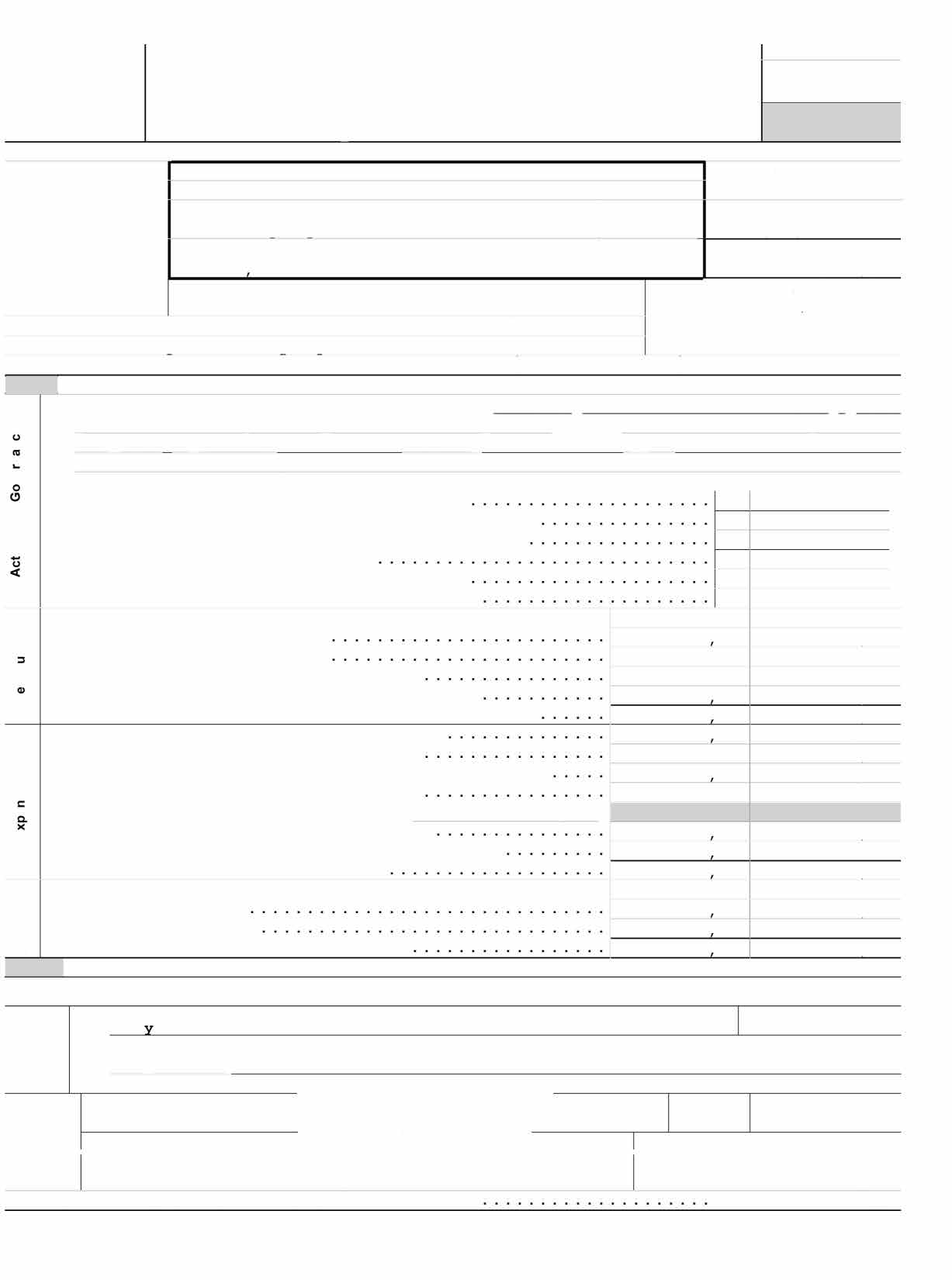 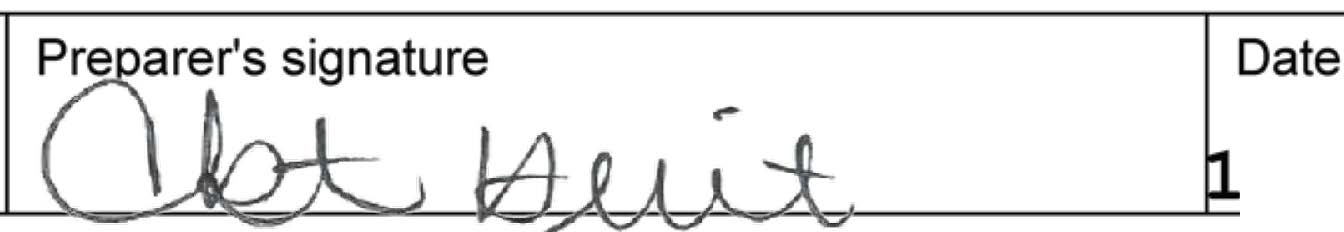 For Paperwork Reduction Act Notice, see the separate instructions. EEA.......D Yes	� NoForm 990 (2020)Form 990 (2020)	Saving Susan Ministry IncI	I	Statement of Program Service AccomplishmentsCheck if Schedule O contains a response or note to any line in this Part IllBriefly describe the organization's mission:47-3041699	Page 2. -□Connecting Children in need with loving parent partners; one child, one step at a time. Saving Susan Ministry is a Christ Centered, Non-profit organization dedicated to reversing the effects of orphan abandonment.Did the organization undertake any significant program services during the year which were not listed on theprior Form 990 or 990-EZ?   .  .  .  .  .  .  .  .  .  .  .  .  .  .  .  .  .  .  .  .  .  .  .  .  .  .  .  .  .  .  .  .  .  .  .	.  .  .  .  .  .  .   .  .  D Yes	Ii] NoIf "Yes," describe these new services on Schedule 0 .Did the organization cease conducting, or make significant changes in how it conducts, any programservices?If "Yes," describe these changes on Schedule 0.Describe the organization's program service accomplishments for each of its three largest program services, as measured by expenses. Section 501(c)(3) and 501(c)(4) organizations are required to report the amount of grants and allocations to others, the total expenses, and revenue, if any, for each program service reported.. Dves	Ii] No4a   (Code : 	) (Expenses  $ 	166,178    including grants of    $ 	) (Revenue	$  	The Organization provided funding to multiple Orphan Communities in Cambodia offering sponsorship, educational programs, English language courses, music programs and higher education sponsorships.4b	(Code : 	)  (Expenses   $ 	78,889    including grants of    $ 	)  (Revenue	$  	The Organization provided funding to multiple Orphan Communities in Guatemala offering child sponsorship, educational programs, English language courses, music programs, and higher education sponsorships.4c	(Code : 	)  (Expenses   $ 	19,480    including grants of    $ 	)  (Revenue	$  	The Organization provided donations to Pastor Sihok. He is a missionary in Cambodia. His ministry serves the community in areas such as providing assistance to people who make a living by searching a dumpsite and providing sports instruction and mentoring to children and orphans.Additionally, Pastor Sihok's ministry provides housing for orphans.4d Other program services (Describe on Schedule 0 .)(Expenses  $	including grants of   $	) (Revenue $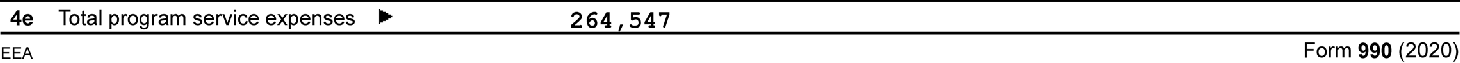 Form 990 (2020)	Saving Susan Ministry IncI  Part IV I	Checklist of Required Schedules47-3041699	Page 3EEA	Form 990 (2020)Form 990 (2020)	Saving Susan Ministry IncI  Part IV I	Checklist of Required Schedules (continued)47-3041699	Page 4ICheck if Schedule O contains a response or note to any line in this Part V1 a Enter the number reported in Box 3 of Form 1096. Enter -0- if not applicable • • • • • . . . • ••Enter the number of Form W-2G included in line 1a. Enter -0- if not applicable ••••...•••Did the organization comply with backup withholding rules for reportable payments to vendors and reportable gaming (gambling) winnings to prize winners?EEANo-11a I	50Form 990 (2020)Form 990 (2020)Savina Susan Ministrv Inc	47-3041699	page 5I Part V I	Statements Regarding Other IRS Filings and Tax Compliance (continued)2a Enter the number of employees reported on Form W-3, Transmittal of Wage and Tax Statements, filed for the calendar year ending with or within the year covered by this return.I	2alYes	No5b If at least one is reported on line 2a, did the organization file all required federal employment tax returns? .Note: If the sum of lines 1a and 2a is greater than 250, you may be required toe-file (see instructions)3a Did the organization have unrelated business gross income of $1,000 or more during the year?.b If "Yes," has it filed a Form 990-T for this year? If "No" to line 3b, provide an explanation on Schedule O .4a   At any time during the calendar year, did the organization have an interest in, or a signature or other authority over, a financial account in a foreign country (such as a bank account, securities account, or other financial account)?.b     If "Yes,"  enter the name  of the foreign country	►See instructions for filing requirements for FinCEN Form 114, Report of Foreign Bank and Financial Accounts (FBAR).Sa Was the organization a party to a prohibited tax shelter transaction at any time during the tax year? .b Did any taxable party notify the organization that it was or is a party to a prohibited tax shelter transaction?.C If "Yes" to line 5a or 5b, did the organization file Form 8886-T?.6a		Does the organization have annual gross receipts that are normally greater than $100,000, and did the organization solicit any contributions that were not tax deductible as charitable contributions?b If "Yes," did the organization include with every solicitation an express statement that such contributions or gifts were not tax deductible?Organizations that may receive deductible contributions under section 170(c).Did the organization receive a payment in excess of $75 made partly as a contribution and partly for goods and services provided to the payor?If "Yes," did the organization notify the donor of the value of the goods or services provided? .C Did the organization sell, exchange, or otherwise dispose of tangible personal property for which it was required to file Form 8282?If "Yes,"  indicate  the number  of Forms  8282 filed during  the year.	I 7d IDid the organization receive any funds, directly or indirectly, to pay premiums on a personal benefit contract?Did the organization, during the year, pay premiums, directly or indirectly, on a personal benefit contract? .If the organization received a contribution of qualified intellectual property, did the organization file Form 8899 as required?.If the organization received a contribution of cars, boats, airplanes, or other vehicles, did the organization file a Form 1098-C?.Sponsoring organizations maintaining donor advised funds. Did a donor advised fund maintained by the sponsoring organization have excess business holdings at any time during the year?Sponsoring organizations maintaining donor advised funds.Did the sponsoring organization make any taxable distributions under section 4966? .Did the sponsoring organization make a distribution to a donor, donor advisor, or related person?Section 501(c)(7) organizations. Enter:Initiation  fees and capital contributions  included  on Part VIII, line 12  .	. I 10a IGross receipts, included on Form 990, Part VIII, line 12, for public use of club facilities	10bSection 501(c)(12) organizations. Enter:Gross income from members or shareholders	11aGross income from other sources (Do not net amounts due or paid to other sourcesagainst amounts due or received from them.) .	11b12a	Section 4947(a)(1) non-exempt charitable trusts. Is the organization filing Form 990 in lieu of Form 1041?b      If "Yes," enter the amount of tax-exempt  interest received  or accrued during the  year •	I 12b I13	Section 501(c)(29) qualified nonprofit health insurance issuers.Is the organization licensed to issue qualified health plans in more than one state?Note: See the instructions for additional information the organization must report on Schedule 0.Enter the amount of reserves the organization is required to maintain by the states in whichthe organization is licensed to issue qualified health plans	13bC      Enter the amount of reserves on hand	13c14a Did the organization receive any payments for indoor tanning services during the tax year?b If "Yes," has it filed a Form 720 to report these payments? If "No," provide an explanationon Schedule OIs the organization subject to the section 4960 tax on payment(s) of more than $1,000,000 in remuneration or excess parachute payment(s) during the year?If "Yes," see instructions and file Form 4720, Schedule N.Is the organization an educational institution subject to the section 4968 excise tax on net investment income?. If "Yes," complete Form 4720, Schedule 0 .2b	X3a	X3b4a	XSa	XSb	XSc6a	X6b	XJ7a	X7b	X7c	X7e	X7f	X7g	X7h	X8	X9a	X9b	X-12aJ13a14a	X14bXXEEA	Form 990 (2020)Form 990 (2020)	Saving Susan Ministry Inc	47-3041699I  Part VI I	Governance,  Management,  and Disclosure  For each "Yes" response to lines 2 through 7b below, and for  a "No"response to line Ba, Bb, or 10b below, describe the circumstances, processes, or changes in Schedule 0. See instructions.Check if Schedule O contains a response or note to any line in this Part VISection A. Governing Body and ManagementPage 6-Section B. Policies (This Section B requests information about policies not required by the Internal Revenue Code.)Section C. Disclosure	17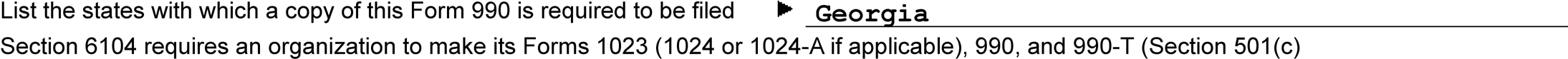 18(3)s only) available for public inspection. Indicate how you made these available. Check all that apply.D Own website	D Another's website	Upon request	D Other (explain on Schedule 0)Describe on Schedule O whether (and if so, how) the organization made its governing documents, conflict of interest policy, and financial statements available to the public during the tax year.State the name, address, and telephone number of the person who possesses the organization's books and records	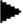  	Nancy Dow (770)423-1095, 3400 Blue Springs Road, Kennesaw, GA 30144	EEA	Form 990 (2020)Form 990 (2020)	Saving   Susan  Ministry   Inc	47-3041699	Page 7Independent ContractorsCheck if Schedule O contains a response or note to any line in this Part VII............................□Section A.	Officers, Directors, Trustees, Key Employees, and Highest Compensated Employees1a Complete this table for all persons required to be listed. Report compensation for the calendar year ending with or within the organization's tax year.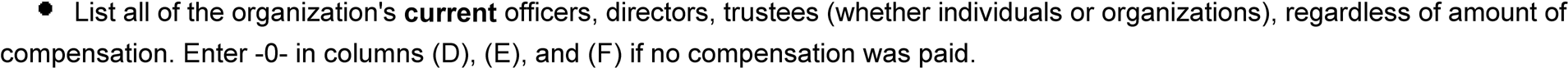 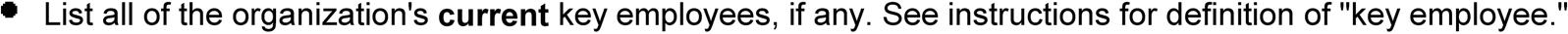 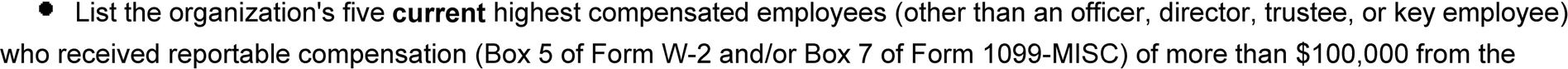 organization and any related organizations.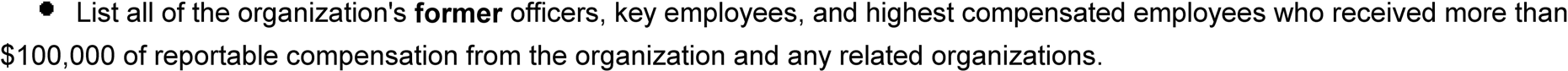 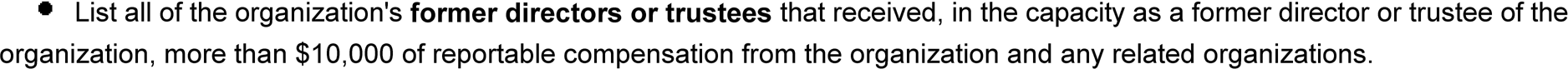 See instructions for the order in which to list the persons above.D Check this box if neither the organization nor any related organization compensated any current officer, director, or trustee.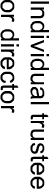 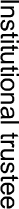 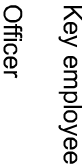 (C)(A)Name and title(B)Average hours per week(list any hours for relatedorganizationsbelow dotted line)Position(do not check more than one box, unless person is both an officer and a director /trustee)3 cc·'Cl ::r Q<D '<    u,(D  -(D   003'Cgl:u,r'"oC..,,03(D)Reportable compensation from theorganization (W-2/1099-MISC)(E)Reportable compensation from related organizations(W-2/1099-MISC)(F)Estimated amount of other compensation from the organization andrelated organizationsNancy Dow SecretaryTracy Arntzen President/CEOSteve MalandroBoard MemberWesley Wetherin_,gtonBoard Member (5) David DelkBoard Member (6) Rog_er_SmithBoard MemberSherry Anderson Board MemberJ	ArntzenBoard MemberHarold McLendon Board Member (10)Karle_StinehourCFO26.00X40.00X	X5.00X1. 00X2.00X2.00X0.50X3.00X1.00X1.00X	X32,400	0	024,231	0	00	0	00	0	00	0	00	0	00	0	00	0	00	0	00	0	0(1_1)_ _ _ _ _ _ _ _ _ _ _ _ _ _ _ _ _ _ _ _ _ _ _ _ _  _ _ _ _ _ _(1_2)_  _ _ _ _ _ _ _ _ _ _ _ _ _ _ _ _ _ _ _ _ _ _ _ _ _ _ _ _ _ _(1_3)_  _ _ _ _ _ _ _ _ _ _ _ _ _ _ _ _ _ _ _ _ _ _ _ _ _ _ _ _ _ _(1_4)_  _ _ _ _ _ _ _ _ _ _ _ _ _ _ _ _ _ _ _ _ _ _ _ _ _ _ _ _ _ _EEA	Form 990 (2020)Form 990 (2020)Savinq Susan Ministrv Inc	47-3041699	page 8I Part VII I	Section A. Officers, Directors, Trustees, Key Employees, and Highest Compensated Employees (continued)2	Total number of individuals (including but not limited to those listed above) who received more than $100,000 ofreportable compensation from the organization  ►	0Section B. Independent Contractors1	Complete this table for your five highest compensated independent contractors that received more than $100,000 of compensation from the organization. Report compensation for the calendar year ending with or within the organization's tax year.EE  A	Form 990 (2020)Form 990 (2020)	Savin	Susan   Ministr	Inc	47-3041699	Page 9Part VIII	Statement of RevenueCheck if Schedule O contains a response or note to any line in this Part VIII.. -□1a   Federated campaigns	1a<I)  <I)	b Membership dues	1bCc	C      Fundraising events	1c	46,475C) 0(A)Total revenue(B)Related or exempt function reve nue(C)Unrelatedbusiness revenue(D)Revenue excluded from tax unde rsections 512- 514-EC•.)-.e!l!0(1).z::.cai:sOC 'CuOc..Related organizationsGovernment grants (contributions)All other contributions, gifts, grants,and similar amounts not included aboveNoncash contributions included in lines 1a-1fTotal.1d 1e1f1g $18,000460,593(I)	2a(.)-	(I)	b(I)   :::lCl)  C:Ecu (I)	dClo::	eAdd lines 1a-1f	►Bu s ines s C o de525 068I0...II..f All other program service revenue .g Total. Add lines 2a-2f	►Investment income (including dividends, interest, andother similar amounts)	►	96	96Income  from investment  of tax-exempt bond proceeds	►Royalties  .	►►(I):::lC:(I)>0::(I).s::.0events (not including  $of contributions reported on line 1c). See Part IV, line 18b Less: direct expenses46,475Sa Sb►17,57312 931C    Net income or (loss) from fundraising events	►9a Gross income from gamingactivities, See Part IV, line 19	9ab Less: direct expenses	9bC    Net income or (loss) from gaming activities	►10a Gross sales of inventory, lessreturns and allowances	10ab Less: cost of goods sold	10bC    Net income or (loss) from sales  of inventory	►Business Code4 6424,642I:::l O<I> C: :::lC:=<1><1>>(.)<I>u,O::11abCdAll other revenuee Total. Add lines 11a-11d	►EEA12 Total revenue. See instructions	►529 806	00	4 738Form 990 (2020)Form 990 (2020)	Saving Susan Ministry IncI Statement of Functional Expenses47-3041699	Page 10 Section 501(c)(3) and 501(c)(4) organizations must complete all columns. All other organizations must complete column (A).	Check if Schedule O contains a response or note to any line in this Part IXEEA	Form 990 (2020)Form 990 (2020)	Saving Susan Ministry IncI Part X I	Balance SheetCheck if Schedule O contains a response or note to any line in this Part X47-3041699Page 11□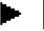 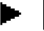 EEA	Form 990 (2020)Form 990 (2020)	Saving Susan Ministry IncI Part XI I	Reconciliation of Net AssetsCheck if Schedule O contains a response or note to any line in this Part XI47-3041699	Page 12. -□I Part XII I Financial Statements and ReportingCheck if Schedule O contains a response or note to any line in this Part XIIEEA	Form 990 (2020)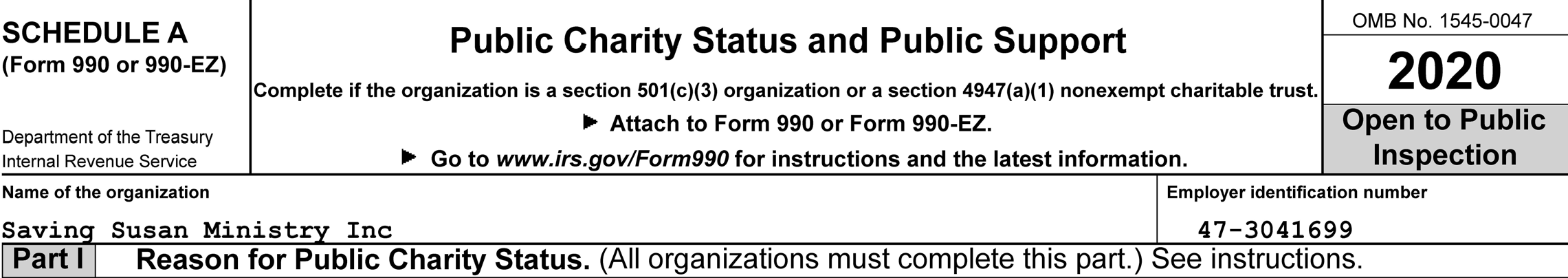 The organization is not a private foundation because it is: (For lines 1 through 12, check only one box.)D A church, convention of churches, or association of churches described in section 170(b)(1)(A)(i).D A school described in section 170(b)(1)(A)(ii). (Attach Schedule E (Form 990 or 990-EZ).)D A hospital or a cooperative hospital service organization described in section 170(b)(1)(A)(iii).D A medical research organization operated in conjunction with a hospital described in section 170(b)(1)(A)(iii). Enter thehospital's name, city, and state:D An organization operated for the benefit of a college or university owned or operated by a governmental unit described insection 170(b)(1)(A)(iv). (Complete Part 11.)D A federal, state, or local government or governmental unit described in section 170{b)(1)(A)(v).D An organization that normally receives a substantial part of its support from a governmental unit or from the general publicdescribed in section 170(b)(1)(A)(vi). (Complete Part II.)D A community trust described in section 170(b)(1)(A)(vi). (Complete Part II.)D An agricultural research organization described in section 170(b)(1)(A)(ix) operated in conjunction with a land-grant collegeor university or a non-land-grant college of agriculture (see instructions). Enter the name, city, and state of the college or university:An organization that normally receives: (1) more than 33 1/3% of its support from contributions, membership fees, and gross receipts from activities related to its exempt functions - subject to certain exceptions; and (2) no more than 33 1/3% of its support from gross investment income and unrelated business taxable income (less section 511 tax) from businessesacquired by the organization after June 30, 1975. See section 509(a)(2). (Complete Part Ill.)D An organization organized and operated exclusively to test for public safety. See section 509(a)(4).D An organization organized and operated exclusively for the benefit of, to perform the functions of, or to carry out the purposesof one or more publicly supported organizations described in section 509(a)(1) or section 509(a)(2). See section 509(a)(3).Check the box in lines 12a through 12d that describes the type of supporting organization and complete lines 12e, 12f, and 12g.D Type I. A supporting organization operated, supervised, or controlled by its supported organization(s), typically by givingthe supported organization(s) the power to regularly appoint or elect a majority of the directors or trustees of thesupporting organization. You must complete Part IV, Sections A and B.D Type II. A supporting organization supervised or controlled in connection with its supported organization(s), by havingcontrol or management of the supporting organization vested in the same persons that control or manage the supportedorganization(s). You must complete Part IV, Sections A and C.D Type Ill functionally integrated. A supporting organization operated in connection with, and functionally integrated with,its supported organization(s) (see instructions). You must complete Part IV, Sections A, D, and E.D Type Ill non-functionally integrated. A supporting organization operated in connection with its supported organization(s)that is not functionally integrated . The organization generally must satisfy a distribution requirement and an attentivenessrequirement (see instructions). You must complete Part IV, Sections A and D, and Part V.D Check this box if the organization received a written determination from the IRS that it is a Type I, Type 11, Type Illfunctionally integrated, or Type Ill non-functionally integrated supporting organization.Enter  the number  of supported organizations	• • • • • • • • • • • .Provide the following information about the supported organization(s).-.   I	For Paperwork Reduction Act Notice, see the Instructions for Form 990 or 990-EZ.EEASchedule A (Form 990 or 990-EZ) 2020ScheduleA(Form990or990-EZ)2020	Saving   Susan Ministry  Inc	47-3041699	Page2(Complete only if you checked the box on line 5, 7, or 8 of Part I or if the organization failed to qualify under Part Ill. If the organization fails to qualify under the tests listed below, please complete Part 111.)Section A. Public SupportSection B. Total Support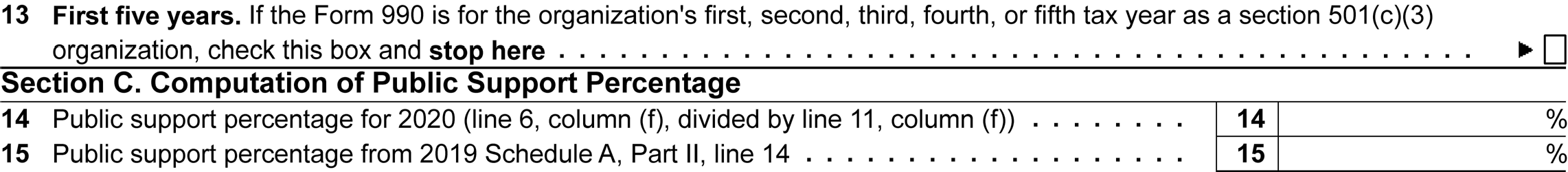 16a 33 1/3% support test - 2020. If the organization did not check the box on line 13, and line 14 is 33 1/3% or more, check thisbox and stop here. The organization qualifies as a publicly supported organization  .  .  .  .  .  .  .  .  .  .  .  .  .  .  .  .  .  .  .  .  . . .	D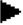 b 33 1/3% support test - 2019. If the organization did not check a box on line 13 or 16a, and line 15 is 33 1/3% or more, checkthis box and stop here. The organization qualifies as a publicly supported organization .  .  .  .  .  .  .  .  .  .  .  .  .  .  .  .  .  . . .	D17a 10%-facts-and-circumstances test - 2020. If the organization did not check a box on line 13, 16a, or 16b, and line 14 is10% or more, and if the organization meets the facts-and-circumstances test, check this box and stop here. Explain in Part VI how the organization meets the facts-and-circumstances test. The organization qualifies as a publicly supportedorganization  . . . . . . . . . . . . . . . . . . . . . . . . . . . . . . . . . . . . . . . . . . . . . . . . . . . . . . . . . . . .	Db 10%-facts-and-circumstances test - 2019. If the organization did not check a box on line 13, 16a, 16b, or 17a, and line15 is 10% or more, and if the organization meets the facts-and-circumstances test, check this box and stop here. Explain in Part VI how the organization meets the facts-and-circumstances test. The organization qualifies as a publicly supportedorganization  . . . . . . . . . . . . . . . . . . . . . . . . . . . . . . . . . . . . . . . . . . . . . . . . . . . . . . . . . . . . .	D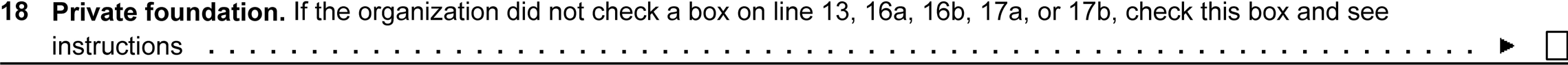 EEA	Schedule A (Form 990  or  990-EZ) 2020ScheduleA(Form990or990-EZ)2020	Saving   Susan  Ministry   Inc	47-3041699	Page3(Complete  only if you checked  the box  on line 10 of Part I  or if the  organization  failed to qualify  under Part II.   If the organization fails to qualify under the tests listed below, please complete Part 11.)Section A. Public SupportSection B. Total Support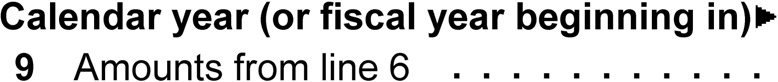 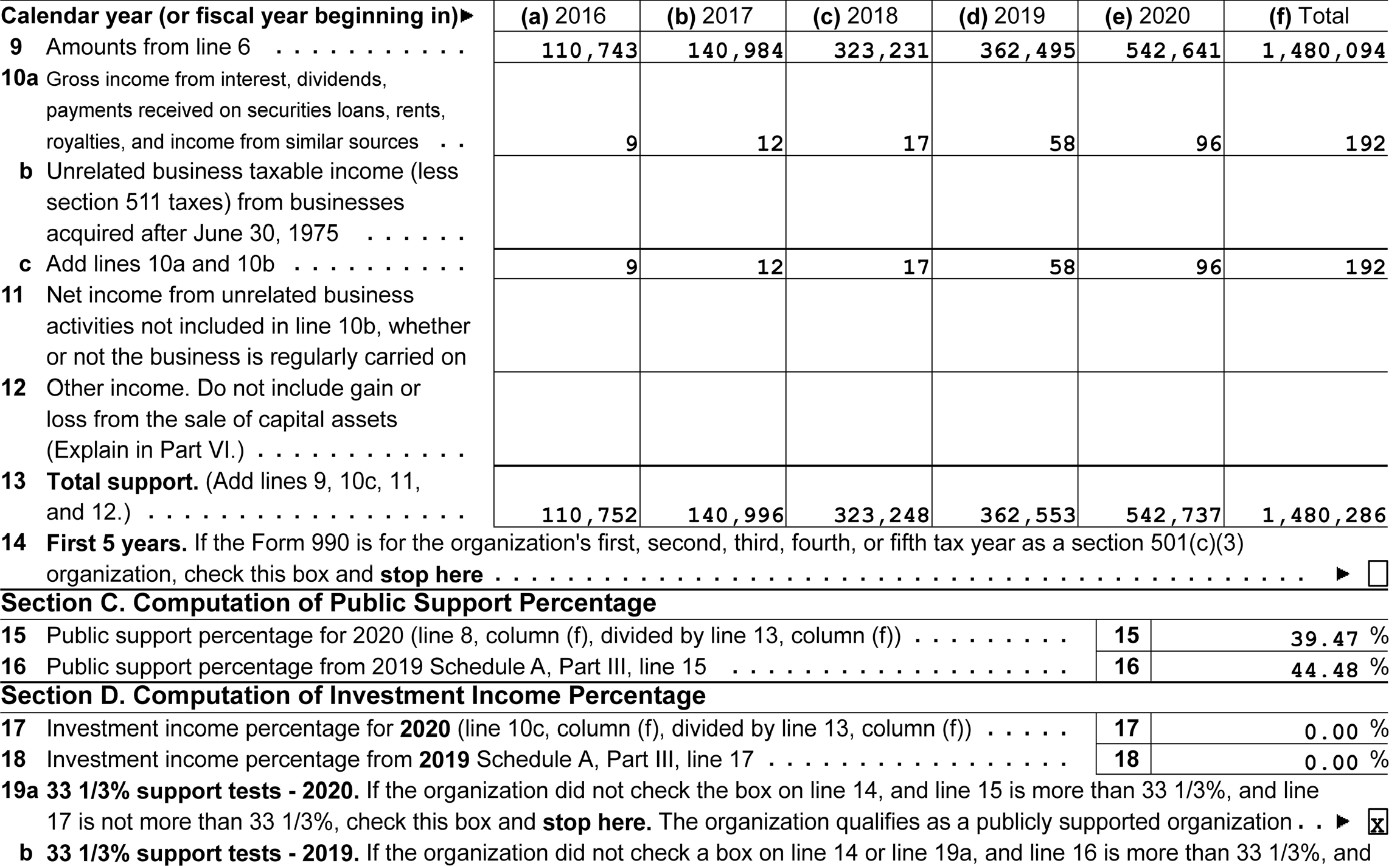 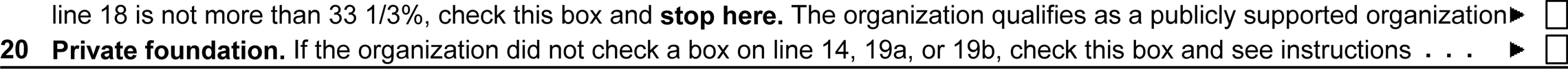 EEA	Schedule A (Form 990 or 990-EZ) 2020Schedule A (Form 990 or 990-EZ) 2020	Saving    Susan  Ministry   Inc	47-3041699	Page4(Complete only if you checked a box in line 12 on Part I. If you checked box 12a, Part I, complete Sections A and B. If you checked box 12b, Part I, complete Sections A and C. If you checked box 12c, Part I, complete Sections A, D, and E. If you checked box 12d, Part I, complete Sections A and D, and complete Part V.)Section A. All Supporting OrganizationsEEA	Schedule A (Form 990 or 990-EZ) 2020ScheduleA(Form990or990-EZ)2020	Saving Susan Ministry IncI  Part IV I	Supporting Organizations (continued)47-3041699	Page 5Section B. Type I Supporting OrganizationsSection C. Type II Supporting OrganizationsSection D. All Type Ill Supporting OrganizationsSection E. Type Ill Functionally Integrated Supporting Organizations1 Check the box next to the method that the organization used to satisfy the Integral Part Test during the year (see instructions).a D The organization satisfied the Activities Test. Complete line 2 below.b D The organization is the parent of each of its supported organizations. Complete line 3 below.c  D  The organization supported a governmental  entity. Describe in Part VI how you supported a government entity (see instructions).EEA	Schedule A (Form 990  or  990-EZ) 2020Schedule A (Form 990 or 990-EZ) 2020	Saving Susan Ministry IncI  Part V  I	Type Ill Non-Functionally Integrated 509(a)(3) Supporting Organizations47-3041699	Page 61	Check here if the organization satisfied the Integral Part Test as a qualifying trust on Nov. 20, 1970 (explain in Part VI). See instructions. All other Type Ill non-functionally integrated supporting organizations must complete Sections A through E.7	Check here if the current year is the organization's first as a non-functionally integrated Type Ill supporting organization 	(see instructions).	EEA	Schedule A (Form 990 or 990-EZ) 2020Schedule A (Form 990 or 990-EZ) 2020	Saving    Susan  Ministry   Inc	47-3041699	Page7I  Part V  I	Type Ill Non-Functionally Integrated 509(a)(3) Supporting Organizations (continued)EEA	Schedule A (Form 990 or 990-EZ) 2020Schedule A (Form 990 or 990-EZ) 2020	Page 8I	I Supplemental Information. Provide the explanations required by Part II, line 10; Part II, line 17a or 17b; Part Ill, line 12; Part IV, Section A, lines 1, 2, 3b, 3c, 4b, 4c, 5a, 6, 9a, 9b, 9c, 11a, 11b, and 11c; Part IV, SectionB, lines 1 and 2; Part IV, Section C, line 1; Part IV, Section D, lines 2 and 3; Part IV, Section E, lines 1c, 2a, 2b, 3a, and 3b; Part V, line 1; Part V, Section B, line 1e; Part V, Section D, lines 5, 6, and 8; and Part V, Section E, lines 2, 5, and 6. Also complete this part for any additional information. (See instructions.)EEA	Schedule A (Form 990 or 990-EZ) 2020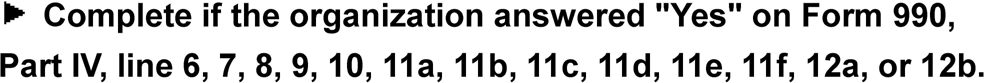 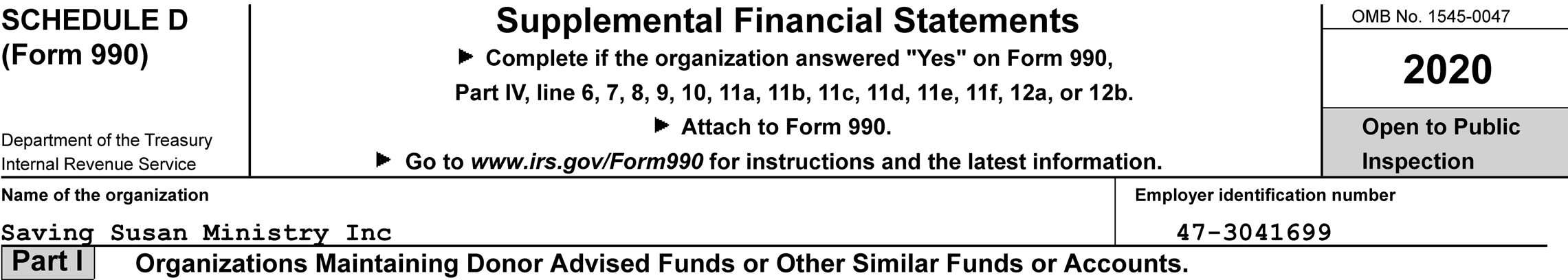 Complete if the organization answered "Yes" on Form 990, Part IV, line 6.Did the organization inform all donors and donor advisors in writing that the assets held in donor advised funds are the organization's property, subject to the organization's exclusive legal control?Did the organization inform all grantees, donors, and donor advisors in writing that grant funds can be usedonly for charitable purposes and not for the benefit of the donor or donor advisor, or for any other purpose conferring impermissible private benefit?I Part II I	Conservation Easements.Complete if the organization answered "Yes" on Form 990, Part IV, line 7.Purpose(s) of conservation easements held by the organization (check all that apply).D YesYes	NoD Preservation of land for public use (e.g., recreation or education)D Protection of natural habitatD Preservation of open spaceD Preservation of a historically important land areaD Preservation of a certified historic structureComplete lines 2a through 2d if the organization held a qualified conservation contribution in the form of a conservation easement on the last day of the tax year.Total number of conservation easementsTotal acreage restricted by conservation easementsNumber of conservation easements on a certified historic structure included in (a)Number of conservation easements included in (c) acquired after 7/25/06, and not on ahistoric structure listed in the National Register	 2d	Number of conservation easements modified, transferred, released, extinguished, or terminated by the organization during the4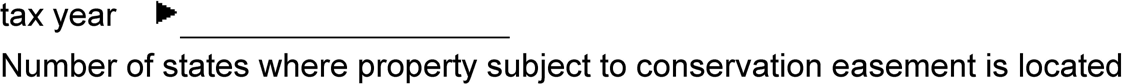 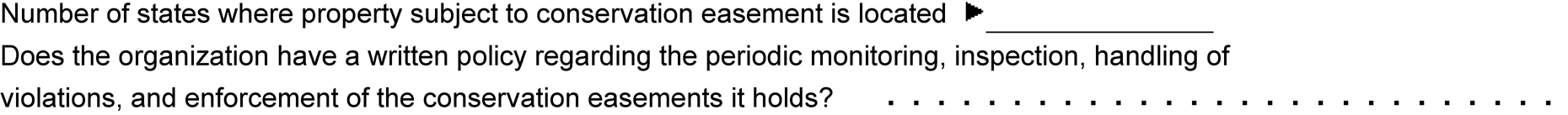 5D Yes D No6	Staff and volunteer hours devoted to monitoring, inspecting, handling of violations, and enforcing conservation easements during the year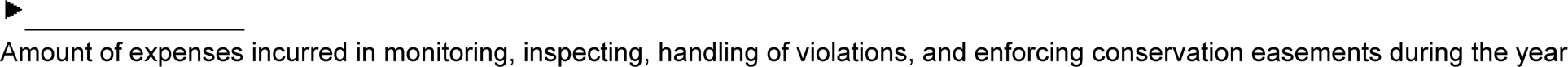 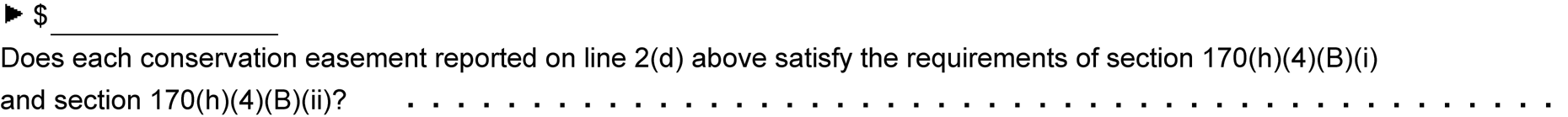 789		In Part XIII, describe how the organization reports conservation easements in its revenue and expense statement and balance sheet, and include, if applicable, the text of the footnote to the organization's financial statements that describes the organization's accounting for conservation easements.Yes D NoI	I	Organizations Maintaining Collections of Art, Historical Treasures, or Other Similar Assets. 	Complete if the organization  answered "Yes" on Form 990, Part IV, line 8.	1a If the organization elected, as permitted under FASB ASC 958, not to report in its revenue statement and balance sheet works of art, historical treasures, or other similar assets held for public exhibition, education , or research in furtherance of public service, provide, in Part XIII the text of the footnote to its financial statements that describes these items.b  If the organization elected, as permitted under FASB ASC 958, to report in its revenue statement and balance sheet works of art, historical treasures, or other similar assets held for public exhibition, education, or research in furtherance of public service,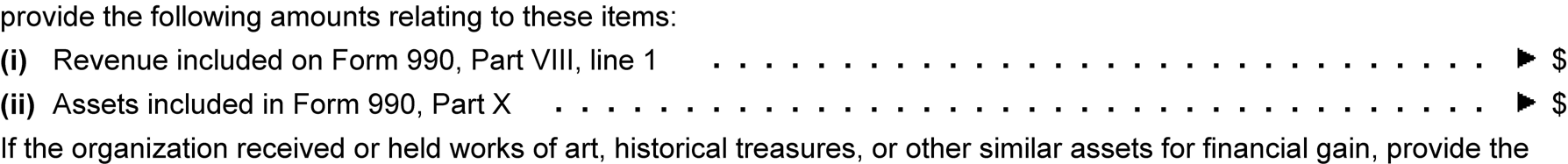 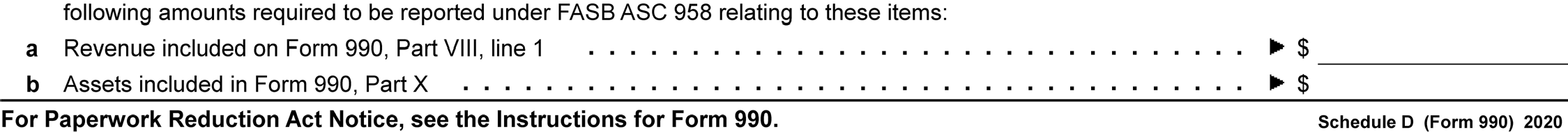 EEAScheduleD(Form990)2020	Saving   Susan  Ministry   Inc	47-3041699	Page2I  Part Ill I	Organizations  Maintaining  Collections  of  Art, Historical  Treasures,  or Other  Similar  Assets  (continued)Using the organization's acquisition, accession, and other records, check any of the following that make significant use of its collection items (check all that apply):D Public exhibitionD Scholarly researchD Preservation for future generationsD Loan or exchange programsD Other  	Provide a description of the organization's collections and explain how they further the organization's exempt purpose in Part XIII.During the year, did the organization solicit or receive donations of art, historical treasures, or other similarassets to be sold to raise funds rather than to be maintained as part of the organization's collection?. . . . . . . . . . . . . . D Yes D NoComplete if the organization answered "Yes" on Form 990, Part IV, line 9, or reported an amount on Form 990, Part X, line 21.1a Is the organization an agent, trustee, custodian or other intermediary for contributions or other assets notincluded on Form 990, Part X?	. . . . . . . . . . . . . . . . . . . . . . . . . . . . . . . . . . .If "Yes," explain the arrangement in Part XIII and complete the following table:....D YesBeginning balanceAdditions during the yearDistributions during the yearEnding balance2a Did the organization include an amount on Form 990, Part X, line 21, for escrow or custodial account liability?.b    If "Yes," explain the arrangement in Part XI11. Check here if the explanation has been provided on Part XI11I Part	Endowment Funds.Complete if the organization answered "Yes" on Form 990, Part IV, line 10.Yes	No2 Provide the estimated percentage of the current year end balance (line 1g, column (a)) held as:a b C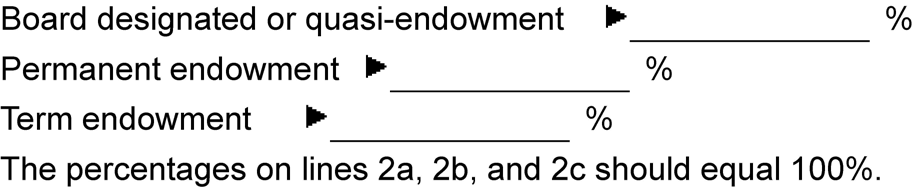 3a Are there endowment funds not in the possession of the organization that are held and administered for the organization by:Unrelated organizationsRelated organizationsb If "Yes" on line 3a(ii), are the related organizations listed as required on Schedule R?.4	Describe in Part XIII the intended uses of the organization's endowment funds.I	I Land, Buildings, and Equipment.Complete if the organization answered "Yes" on Form 990, Part IV, line 11a. See Form 990, Part X, line 10.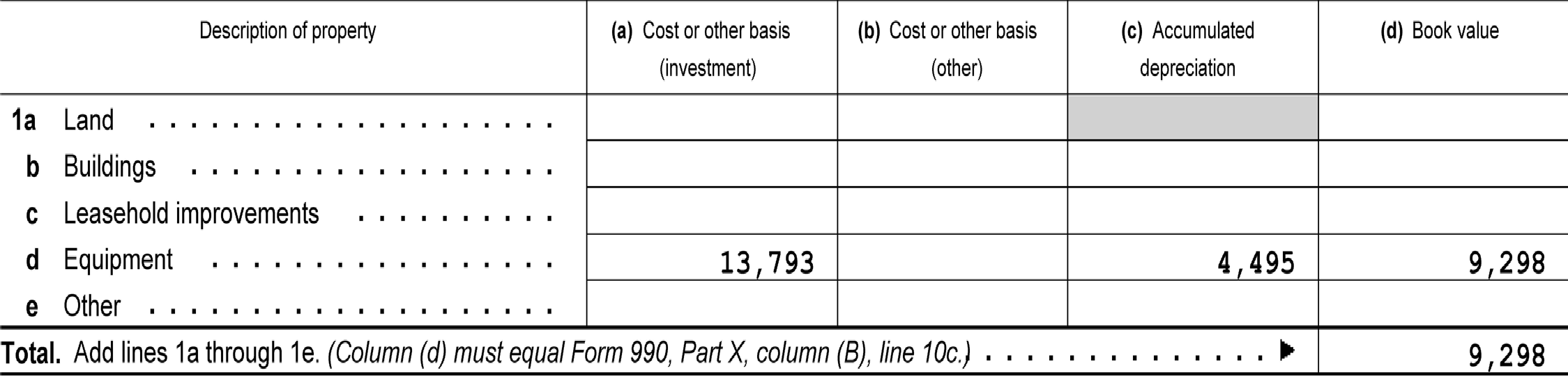 EEA	Schedule D (Form 990) 2020ScheduleD(Form990)2020	Savin	Susan  Ministr	Inc	47-3041699	Page3Part VII	Investments - Other Securities.Complete if the organization answered "Yes" on Form 990, Part IV, line 11b. See Form 990, Part X, line 12.Financial derivatives(a) Description of security or category (including name of security)(c) Method of valuation: Cost or end-of-year market valueClosely-held equity interestsOther (A)(B)(C)(D)(E)(F)(G)(H)Total. (Column  (b) must equal Form 990,  Part  X, col. (B)  line 12.)	►	I I Part VIII I	Investments - Program Related.Complete 1f the organization answered "Yes" on Form 990, Part IV, line 11c. See Form 990, Part X, line 13.I Part IX I	Other Assets.Complete 1f the organization answered "Yes" on Form 990, Part IV, line 11d. See Form 990, Part X, line 15.I Part X I	Other Liabilities.Complete if the organization answered "Yes" on Form 990, Part IV, line 11e or 11f. See Form 990, Part X, line 25.2. Liability for uncertain tax positions . In Part XIII, provide the text of the footnote to the organization's financial statements that reports theorganization's liability for uncertain tax positions under FASB ASC 740. Check here if the text of the footnote has been provided in Part XIII	DEEA	Schedule  D (Form  990) 2020Schedule D (Form 990) 2020	Saving Susan Ministry Inc	47-3041699Page 4Complete if the organization answered "Yes" on Form 990, Part IV, line 12a.Complete if the organization answered "Yes" on Form 990, Part IV, line 12a.I  Part XIII I	Supplemental Information.Provide the descriptions required for Part 11 , lines 3, 5, and 9; Part 111, lines 1a and 4; Part IV, lines 1band 2b; Part V, line 4; Part X, line 2; Part XI, lines 2d and 4b; and Part XII, lines 2d and 4b. Also complete this part to provide any additional information.EEA	Schedule D (Form 990) 2020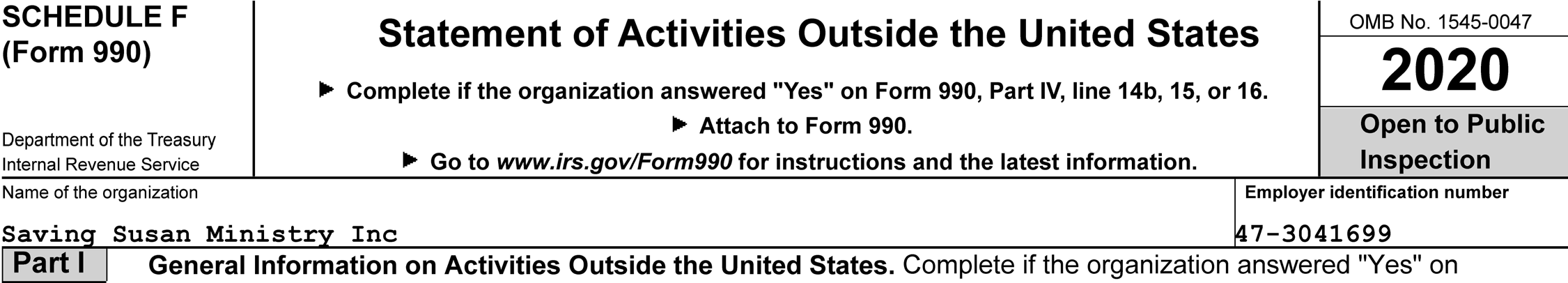 Form 990, Part IV, line 14b.For grantmakers. Does the organization maintain records to substantiate the amount of its grants and other assistance, the grantees' eligibility for the grants or assistance, and the selection criteria used toaward the grants or assistance?	D YesFor grantmakers. Describe in Part V the organization's procedures for monitoring the use of its grants and other assistance outside the United States.Activities per Region. (The following Part I, line 3 table can be duplicated if additional space is needed.)For Paperwork Reduction Act Notice, see the Instructions for Form 990.EEASchedule F (Form 990) 2020Schedule  F (Form  990 ) 2020	Saving Susan Ministry Inc	47-3041699	Page 2 Part II	Grants and Other Assistance to Organizations or Entities Outside the United States. Complete if the organization answered "Yes" on Form 990, Part IV, line 15, for any recipient who received more than $5,000. Part II can be duplicated if additional space is needed.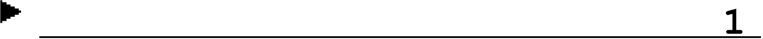 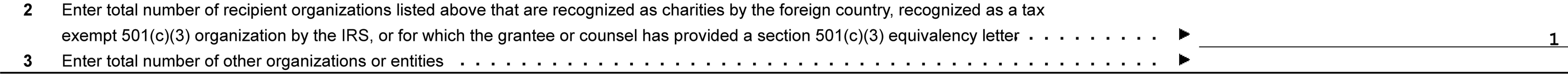 EEA	Schedule F (Form 990) 2020Schedule F (Form 990) 2020	Saving   Susan  Ministry   Inc	47-3041699	Page  3I Part Ill	Grants and Other Assistance to Individuals Outside the United States. Complete if the organization answered "Yes" on Form 990, Part IV,  line 16.Part Ill can be duplicated if additional space is needed.(((((((((EEASchedule F (Form 990) 2020Schedule F (Form 990) 2020 Saving Susan Ministry IncI  Part IV I	Foreign FormsWas the organization a U.S. transferor of property  to a foreign  corporation  during the tax  year?  If "Yes," the organization may be required to file Form 926, Return by a U.S. Transferor of Property to a Foreign Corporation (see Instructions for Form 926) • • • • • • • • • • • . . • • • • • • • • • • • . . . . .47-3041699D YesPage 4NoDid the organization have an interest in a foreign trust during the tax year? If "Yes," the organization may be required to separately file Form 3520, Annual Return To Report Transactions With Foreign Trusts and Receipt of Certain Foreign Gifts, and/or Form 3520-A, Annual Information Return of Foreign Trust With aU.S. Owner (see Instructions  for Forms 3520 and 3520-A; don't file with Form 990) .  .  .  .  .  .  .  . .  .	D Yes	NoDid the organization have an ownership interest in a foreign corporation during the tax year? If "Yes," the organization may be required to file Form 5471, Information Return of U.S. Persons With Respect ToCertain Foreign Corporations (see Instructions for Form 5471) ••••....••••••••••	D Yes	NoWas the organization a direct or indirect shareholder of a passive foreign investment company or a qualified electing fund during the tax year? If "Yes," the organization may be required to file Form 8621, Information Return by a Shareholder of a Passive Foreign Investment Company or Qualified ElectingFund (see Instructions for Form 8621)	D Yes	NoDid the organization have an ownership interest in a foreign partnership during the tax year? If "Yes," the organization may be required to file Form 8865, Return of U.S. Persons With Respect to CertainForeign Partnerships (see Instructions for Form 8865)    •  •  •  •  •  •  •  •  •  •  .  .  .   •  •••••••••	D Yes	NoDid the organization have any operations in or related to any boycotting countries during the tax year? If "Yes," the organization may be required to separately file Form 5713, International Boycott Report (seeInstructions for Form 5713; don't file with Form 990)	D Yes	NoEEA	Schedule F (Form 990) 2020Schedule F (Form 990) 2020Page 5I	I Supplemental InformationProvide the information required by Part I, line 2 (monitoring  of funds); Part I, line 3, column (f) (accounting method; amounts of investments vs. expenditures per region); Part 11, line 1 (accounting method); Part Ill (accounting method); and Part Ill, column (c) (estimated number of recipients), as applicable. Also complete this part to provide any additional information . See instructions.EEA	Schedule F (Form 990) 2020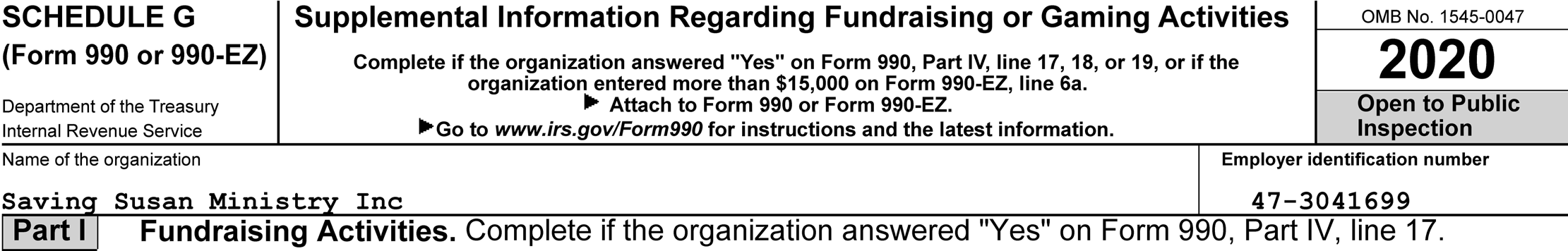 Form 990-EZ filers are not required to complete this part.1	Indicate whether the organization raised funds through any of the following activities. Check all that apply.a  D Mail solicitations	e D Solicitation of non-government grantsb D Internet and email solicitations	f D Solicitation of government grantsc  D Phone solicitations	g D Special fundraising eventsd D In-person solicitations2a Did the organization have a written or oral agreement with any individual (including officers, directors , trustees,or key employees listed in Form 990, Part VII) or entity in connection with professional fundraising services?	D Yes	0 Nob If "Yes," list the 10 highest paid individuals or entities (fundraisers) pursuant to agreements under which the fundraiser is to be compensated at least $5,000 by the organization.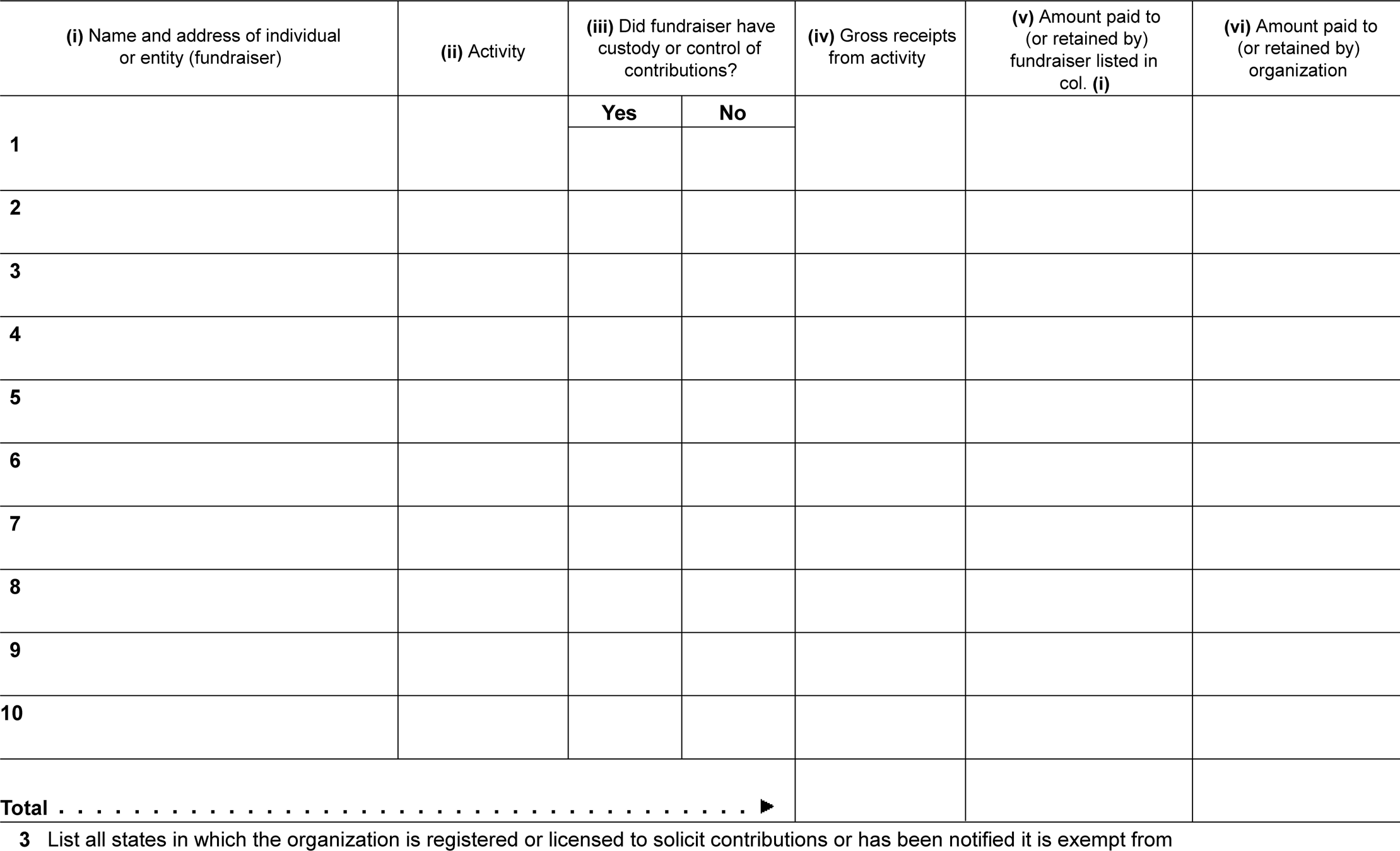 registration or licensing.For Paperwork Reduction Act Notice, see the Instructions for Form 990 or 990-EZ.EEASchedule G (Form 990 or 990-EZ) 2020Schedule G (Form 990 or 990-EZ) 2020         Savin   Susan Ministr    Inc	47-3041699	Page 2Part II Fundraising Events. Complete if the organization answered "Yes" on Form 990, Part IV, line 18, or reported more than $15,000 of fundraising event contributions and gross income on Form 990-EZ, lines 1 and 6b. List events with gross receipts greater than $5,000.I Part Ill I Gaming. Complete if the organization answered "Yes" on Form 990, Part IV, line 19, or reported more than$15 , 000 on Form 990-EZ, line 6a.I9	Enter the state(s) in which the organization conducts gaming activities:Is the organization licensed to conduct gaming activities in each of these states? • • • • . . . . . . . • • • • • • . . . . . D Yes D NoIf"No,   " ex p la in :     	10a Were any of the organization's gaming licenses revoked, suspended, or terminated during the tax year?b If "Yes," explain:..........D Yes D NoEEA	Schedule G (Form 990 or 990-EZ) 2020Name of the organizatoi nSavina  Susan Ministry Inc	II Part	1	General Information on Grants and AssistanceDoes the organization maintain records to substantiate the amount of the grants or assistance, the grantees' eligibility for the grants or assistance, andEmployer identification number47-3041699□the selection criteria used to award the grants or assistance?	li]ves	No2 Describe in Part IV the organization's procedures for monitoring the use of grant funds in the United States.I Part II I	Grants and Other Assistance to Domestic Organizations and Domestic Governments. Complete if the organization answered "Yes" on Form 990,Part IV, line 21, for any recipient that received more than $5,000. Part II can be duplicated if additional space is needed.Enter total number of section 501(c)(3) and government organizations listed in the line 1 tableEnter total number of other organizations listed in the line 1 tableFor Paperwork Reduction Act Notice, see the Instructions for Form 990.EEA 	_5_►Schedule I (Form 990) (2020)Schedulel(Form990)(2020)	Saving   Susan  Ministry   Inc	47-3041699	Page 2I	Grants and Other Assistance to Domestic Individuals. Complete if the organization answered "Yes" on Form 990 , Part IV, line 22.Part Ill can be duplicated if additional space is needed.I01. Monitoring procedures (Part I, line 2)Procedures for monitoring the use of grant funds: Saving Susan Ministry, Inc. monitors the use of funding through on site visits, inspections, and ongoing monthly communications with the director, staff, and children.EEA	Schedule I (Form 990) (2020)Name of the organizationSavina Susan Ministrv Inc	IEmployer identification number47-3041699Officer, directors, etc_ family relationship (Part VI, line 2)Ja	Arntzen	Board Member Trac		Arntzen		CEO  SouseForm 990 governing body review (Part VI, line 11)The 990 is reviewed by the Operations Mana ger, the CoFounder , & the Financial Coordinator rior to submission_03_ Governing documents, etc, available to public (Part VI, line 19)Documents open to public inspection are available upon request .For Paperwork Reduction Act Notice, see the Instructions for Form 990 or 990-EZ.EEASchedule O (Form 990 or 990-EZ) (2020)2020 Filing Instructions for Form 3115 Saving Susan Ministry Inc Tax year ending 12-31-2020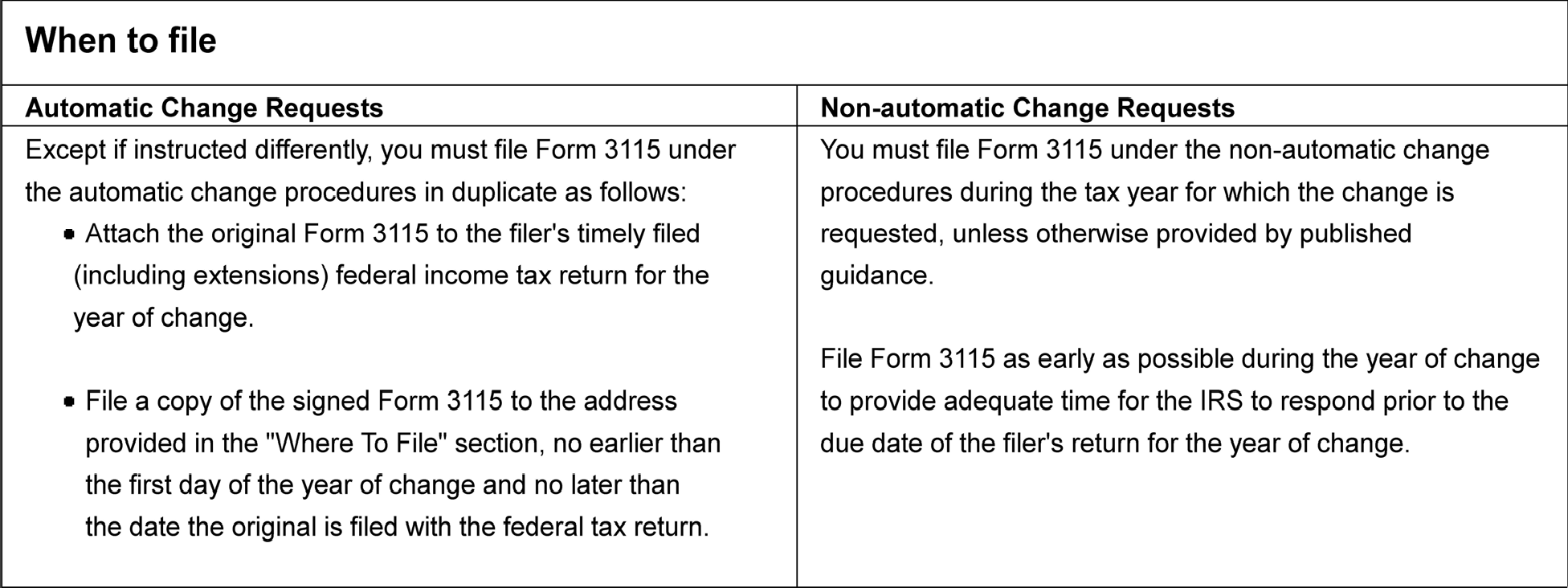 3115_FI.LDName of applicant(s) (if different than filer) and identification number(s) (see instructions)	I Contact person's telephone number770-423-1095If the applicant  is a member  of a consolidated  group,  check this box	►If Form 2848, Power of Attorney and Declaration of Representative, is attached (see instructions for when Form 2848 isrequired), check this box   •  •  .  .  .  .  .  .  .  .  .  .  .  .  .  .  •  •  •  •	►Check the box to indicate the type of applicant.Olndividual	Ocooperative (Sec. 1381)0  Corporation	O Partnership0 Controlled foreign corporation (Sec. 957) 0 S corporation010/50 corporation (Sec. 904(d)(2)(E))	0 Insurance co. (Sec. 816(a)) Oaualified personal service	Oinsurance co. (Sec. 831)corporation (Sec. 448(d)(2))	Oother (specify) ►  	li]Exempt organization. EnterCode section  ►	501c3Check the appropriate box to indicate the type of accounting method change being requested. See instructions.0 Depreciation or AmortizationIi] Financial Products and/or Financial Activities of Financial Institutions0   Other (specify)	►  	Caution: To be eligible for approval of the requested change in method of accounting, the taxpayer must provide all information that is relevant to the taxpayer or to the taxpayer's requested change in method of accounting. This includes (1) all relevant information requested on this Form 3115 (including its instructions), and (2) any other relevant information, even if not specifically requested on Form 3115.The taxpayer must attach all applicable statements requested throughout this form.I Part 11	Information for Automatic Change RequestEnter the applicable designated automatic accounting method change number ("DCN") for the requested automatic	Yes	Nochange. Enter only one DCN, except as provided for in guidance published by the IRS. If the requested change has no DCN, check "Other," and provide both a description of the change and a citation of the IRS guidance providing the automatic change. See instructions.b Other O Description ►Do any of the eligibility rules restrict the applicant from filing the requested change using the automatic change procedures (see instructions)? If "Yes," attach an explanationHas the filer provided all the information and statements required (a) on this form and (b) by the List of Automatic Changes under which the applicant is requesting a change? See instructionsNote: Complete Part II and Part IV of this form, and, Schedules A through E, if applicable.I Part II	Information for All RequestsDuring the tax year of change, did or will the applicant (a) cease to engage in the trade or business to which the requested change relates, or (b) terminate its existence? See instructionsIs the applicant requesting to change to the principal method in the tax year of change under Regulations section 1.381(c)(4)-1(d)(1) or 1.381(c)(5)-1(d)(1)?If "No," go to line 6a.If "Yes," the applicant cannot file a Form 3115 for this change. See instructions.Under penalties of perjury, I declare that I have examined this application, including accompanying schedules and statements, and to the best of my-JYes	No X XISign Hereknowledge and belief, the application contains all the relevant facts relating to the application, and it is true, correct, and complete. Declaration of preparer (other than applicant) is based on all information of which preparer has any knowledge.Signature of filer (and spouse, if joint return)	I   Date	Name and title (print or type)racv Arntzen	President/CEOPreparer(other than filer/applicantPrint/Type preparer's name	I   Preparer's signature	I DateChristine HintonFirm's name ► Dime TaxFor Privacy Act and Paperwork Reduction Act Notice, see the instructions.EEAForm 3115 (Rev. 12-2018)Form 3115 (Rev. 12-2018)	Saving Susan Ministry IncI47-3041699	Page 2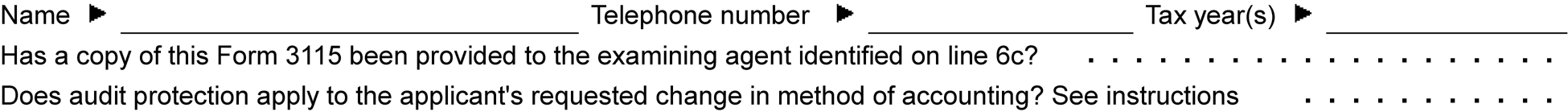 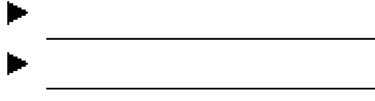 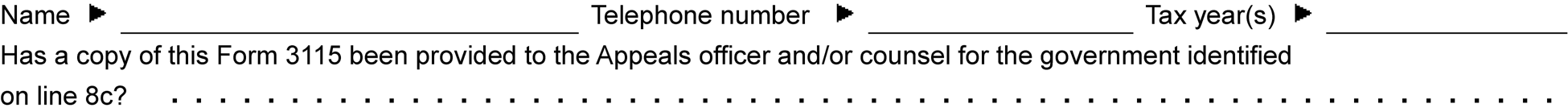 EEA	Form 3115 (Rev. 12-2018)Form 3115 (Rev. 12-2018)	Saving Susan Ministry IncI47-3041699	Page 3I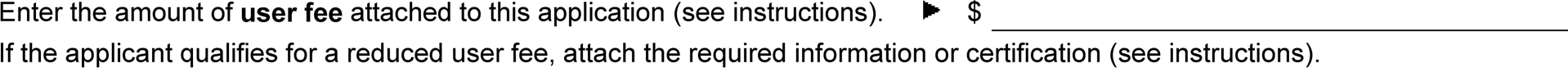 EEA	Form 3115 (Rev. 12-2018)Form 3115 (Rev. 12-2018)	Saving Susan Ministry IncI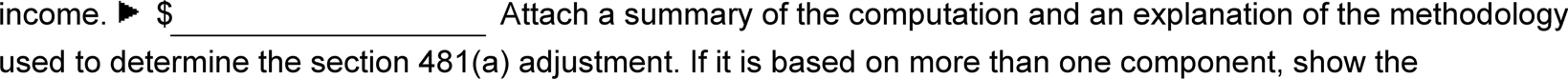 47-3041699	Page 4Schedule A - Change in Overall Method of Accounting (If Schedule A applies, Part I below must be completed.)I	I	Change in Overall Method (see instructions)Check the appropriate boxes below to indicate the applicant's present and proposed methods of accounting.Present method:	D Cash	D Accrual	D Hybrid (attach description)Proposed method:	D Cash	D Accrual	D Hybrid (attach description)Enter the following amounts as of the close of the tax year preceding the year of change. If none, state "None." Also, attach a statement providing a breakdown of the amounts entered on lines 2a through 2g.Income accrued but not received (such as accounts receivable)Income received or reported before it was earned (such as advanced payments). Attach a description of the income and the legal basis for the proposed methodExpenses accrued but not paid (such as accounts payable)Prepaid expenses previously deductedSupplies on hand previously deducted and/or not previously reportedInventory on hand previously deducted and/or not previously reported. Complete Schedule D, Part IIOther amounts (specify). Attach a description of the item and the legal basis for its inclusion in theh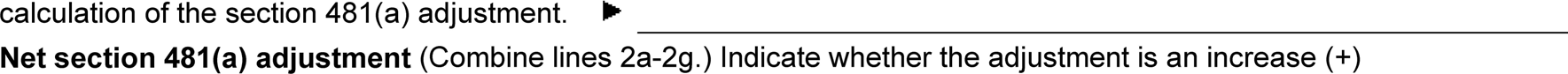 or decrease(-) in income. Also enter the net amount of this section 481(a) adjustment amount on Part IV, line 26 ..................................... .Is the applicant also requesting the recurring item exception under section 461(h)(3)?D Yes0 NoAttach copies of the profit and loss statement (Schedule F (Form 1040) for farmers) and the balance sheet, if applicable, as of the close of the tax year preceding the year of change. Also attach a statement specifying the accounting method used when preparing the balance sheet. If books of account are not kept, attach a copy of the business schedules submitted with the federal income tax return or other return (such as, tax-exempt organization returns) for that period. If the amounts in Part I, lines 2a through 2g, do not agree with the amounts shown on both the profit and loss statement and the balance sheet, attach a statement explaining the differences.Is the applicant  making a change  to the overall cash  method  as a small business  taxpayer (see	□instructions)?I   Part II I	Change to the Cash Method for Non-Automatic Change Request (see instructions)Applicants requesting a change to the cash method must attach the following information:D Yes	No1	A description of inventory items (items whose production, purchase, or sale is an income-producing factor) and materials and supplies used in carrying out the business. 	2	An explanation as to whether the applicant is required to use the accrual method under any section of the Code or regulations.	EEA	Form 3115 (Rev. 12-2018)Form 3115 (Rev. 12-2018)	Saving Susan Ministry Inc	47-3041699	Page 5Schedule B - Change to the Deferral Method for Advance Payments (see instructions)1  If the applicant is requesting to change to the deferral method for advance payments, as described in the instructions, attach the following information:a     Explain how the advance payments meet the definition of advance payment, as described in the instructions. b    Does the taxpayer use an applicable financial statement as described in the instructions and, if so, identify it. c Describe the taxpayer's allocation method, if there is more than one performance obligation, as defined in theinstructions.Describe the taxpayer's legal basis for deferral. See instructions.If the applicant is filing under the non-automatic change procedures, see the instructions for the information required.Schedule C - Changes Within the LIFO Inventory Method (see instructions)I  Part I I	General LIFO InformationComplete this section if the requested change involves changes within the LIFO inventory method. Also, attach a copy of allForms 970, Application To Use LIFO Inventory Method, filed to adopt or expand the use of the LIFO method.Attach a description of the applicant's present and proposed LIFO methods and submethods for each of the following items:Valuing inventory (for example, unit method or dollar-value method).Pooling (for example, by line or type or class of goods, natural business unit, multiple pools, raw material content, simplified dollar-value method, inventory price index computation (IPIC) pools, vehicle-pool method, etc.).Pricing dollar-value pools (for example, double-extension, index, link-chain, link-chain index, IPIC method, etc.).Determining the current-year cost of goods in the ending inventory (such as, most recent acquisitions, earliest acquisitions during the current year, average cost of current-year acquisitions, rolling-average cost, or other permitted method).If any present method or submethod used by the applicant is not the same as indicated on Form(s) 970 filed to adopt or expand the use of the method, attach an explanation.If the proposed change is not requested for all the LIFO inventory, attach a statement specifying the inventory to which the change is and is not applicable.If the proposed change is not requested for all of the LIFO pools, attach a statement specifying the LIFO pool(s) to which the change is applicable.Attach a statement addressing whether the applicant values any of its LIFO inventory on a method other than cost. For example, if the applicant values some of its LIFO inventory at retail and the remainder at cost, identify which inventory items are valued under each method.If changing to the IPIC method, attach a completed Form 970.I  Part II I	Change in Pooling InventoriesIf the applicant is proposing to change its pooling method or the number of pools, attach a description of the contents of, and state the base year for, each dollar-value pool the applicant presently uses and proposes to use.If the applicant is proposing to use natural business unit (NBU) pools or requesting to change the number of NBU pools, attach the following information (to the extent not already provided) in sufficient detail to show that each proposed NBU was determined under Regulations sections 1.472-8(b)(1) and (2):A description of the types of products produced by the applicant. If possible, attach a brochure.A description of the types of processes and raw materials used to produce the products in each proposed pool.If all of the products to be included in the proposed NBU pool(s) are not produced at one facility, state the reasons for the separate facilities, the location of each facility, and a description of the products each facility produces.A description of the natural business divisions adopted by the taxpayer. State whether separate cost centers are maintained and if separate profit and loss statements are prepared.A statement addressing whether the applicant has inventories of items purchased and held for resale that are not further processed by the applicant, including whether such items, if any, will be included in any proposed NBU pool.A statement addressing whether all items including raw materials, goods-in-process, and finished goods entering into the entire inventory investment for each proposed NBU pool are presently valued under the LIFO method. Describe any items that are not presently valued under the LIFO method that are to be included in each proposed pool.A statement addressing whether, within the proposed NBU pool(s), there are items both sold to unrelated parties and transferred to a different unit of the applicant to be used as a component part of another product prior to final processing.If the applicant is engaged in manufacturing and is proposing to use the multiple pooling method or raw material content pools, attach information to show that each proposed pool will consist of a group of items that are substantially similar. See Regulations section 1.472-8(b)(3).If the applicant is engaged in the wholesaling or retailing of goods and is requesting to change the number of pools used, attach information to show that each of the proposed pools is based on customary business classifications of the applicant's 	trade or business. See Regulations section 1.472-S(c).	EEA	Form 3115 (Rev. 12-2018)Form 3115 (Rev. 12-2018)	Saving    Susan  Ministry   Inc	47-3041699	Page 6Schedule D - Change in the Treatment of Long-Term Contracts Under Section 460, Inventories, or Other Section 263A Assets (see instructions)I  Part 11	Change in Reporting Income From Long-Term Contracts (Also complete Part Ill on pages 7 and 8.)1	To the extent not already provided, attach a description of the applicant's present and proposed methods for reporting income and expenses from long-term contracts. Also, attach a representative actual contract (without any deletion) for the requestedchange. If the applicant is a construction contractor, attach a detailed description of its construction activities.2a	Are the applicant's contracts long-term contracts as defined in section 460(f)(1) (see instructions)? b	If "Yes," do all the contracts qualify for the exception under section 460(e) (see instructions)?If line 2b is "No," attach an explanation.Is the applicant requesting to use the percentage-of-completion method using cost-to-cost under Regulations section 1.460-4(b)?	.............................. .If line 2c is "Yes," in computing the completion factor of a contract, will the applicant use the simplified cost-to-cost method described in Regulations section 1.460-5(c)?	••••.	•••••••If line 2c is "No," is the applicant requesting to use the exempt-contract percentage-of-completion method under Regulations section 1.460-4(c)(2)?	. . . . . . . . . . . . . . ....... .If line 2e is "Yes," attach an explanation of what method the applicant will use to determine a contract's completion factor.If line 2e is "No," attach an explanation of what method the applicant is using and the authority for its use.3a	Does the applicant have long-term manufacturing contracts as defined in section 460(f)(2)?b	If "Yes," attach a description of the applicant's manufacturing activities, including any required installation of manufactured goods.D YesD YesD Yes	0 NoD Yes	0 NoD Yes	0 NoD Yes4a	Does the applicant enter into cost-plus long-term contracts?	D Yesb	Does the applicant  enter  into federal long-term contracts?	•  •  •  .  .  .  .  •  •  •  •  •  •  •  •  •  •  .  .  .  .  .  .  .  •  •  •  •  •    D YesI	I Change in Valuing Inventories Including Cost Allocation Changes (Also complete Part Ill on pages 7 and 8.)Attach a description of the inventory goods being changed.Attach a description of the inventory goods (if any) NOT being changed.3a	Is the applicant subject to section 263A? If "No," go to line 4ab	Is the applicant's present inventory  valuation  method  in compliance  with  section  263A (see instructions)? If "No," attach  a detailed explanation	•  •  •  •  •  •  •  •  .  .  .  •  •  •  •  •  •  •  •  •  •  •	•D YesD Yes4a	Check the appropriate boxes in the chart.Identification methods: Specific identification FIFO •••••••• LIFO •••••••• Other (attach explanation)Valuation methods:Cost .......... .Cost or market, whichever is lower Retail cost . . . . . . . . .Retail, lower of cost or market Other (attach explanation)b	Enter the value at the end of the tax year preceding the year of change5		If the applicant is changing from the LIFO inventory method to a non-LIFO method, attach the following information (see instructions).Copies of Form(s) 970 filed to adopt or expand the use of the method.Only for applicants requesting a non-automatic change. A statement describing whether the applicant is changing to the method required by Regulations section 1.472-6(a) or (b), or whether the applicant is proposing a different method.Only for applicants requesting an automatic change. The statement required by section 23.01(5) of Rev. Proc. 2018-31 (or 	its successor).	EEA	Form 3115 (Rev. 12-2018)Form 3115 (Rev. 12-2018)	Saving    Susan  Ministry   Inc	47-3041699	Page 7I Part Ill I	Method of Cost Allocation (Complete this part if the requested change involves either property subjectto section 263A or long-term contracts as described in section 460.) See instructions.Section A - Allocation and Capitalization MethodsAttach a description (including sample computations) of the present and proposed method(s) the applicant uses to capitalize direct and indirect costs properly allocable to real or tangible personal property produced and property acquired for resale, or to allocate direct and indirect costs required to be allocated to long-term contracts. Include a description of the method(s) used for allocating indirect costs to intermediate cost objectives such as departments or activities prior to the allocation of such costs to long-term contracts, real or tangible personal property produced, and property acquired for resale. The description must include the following:The method of allocating direct and indirect costs (for example, specific identification, burden rate, standard cost, or other reasonable allocation method).The method of allocating mixed service costs (for example, direct reallocation, step-allocation, simplified service cost using thelabor-based allocation ratio, simplified service cost using the production cost allocation ratio, or other reasonable allocation method).Except for long-term contract accounting methods, the method of capitalizing additional section 263A costs (for example, simplified production with or without the historic absorption ratio election, simplified resale with or without the historic absorption ratio election including permissible variations, the U.S. ratio, or other reasonable allocation method).Section B - Direct and Indirect Costs Required to be AllocatedCheck the appropriate boxes showing the costs that are or will be fully included, to the extent required, in the cost of real or tangible personal property produced or property acquired for resale under section 263A or allocated to long-term contracts under section460. Mark "N/A" in a box if those costs are not incurred by the applicant. If a box is not checked, it is assumed that those costs are not fully included to the extent required. Attach an explanation for boxes that are not checked.EEA	Form 3115 (Rev. 12-2018)Form 3115 (Rev. 12-2018)	Saving Susan Ministry IncI  Part Ill I	Method of Cost Allocation (continued) See instructions.47-3041699	Page 8Section C - Other Costs Not Required To Be Allocated (Complete Section Conly if the applicant is requesting to change its method for these costs.)Schedule E - Change in Depreciation or Amortization. See instructions.Applicants requesting approval to change their method of accounting for depreciation or amortization complete this section. Applicants must provide this information for each item or class of property for which a change is requested.Note: See the Summary of the List of Automatic Accounting Method Changes in the instructions for information regarding automatic changes under sections 56, 167, 168, 197, 14001, 1400L, or former section 168. Do not file Form 3115 with respect to certain late elections and election revocations . See instructions.Is depreciation for the property determined under Regulations section 1.167(a)-11 (CLADR)?If "Yes," the only changes permitted are under Regulations section 1.167(a)-11(c)(1)(iii).Is any of the depreciation or amortization required to be capitalized under any Code section such as, section 263A?	• • • • • • • • • • • • • • • • • • • • • • • • • • • • • • . . . • • • • • • •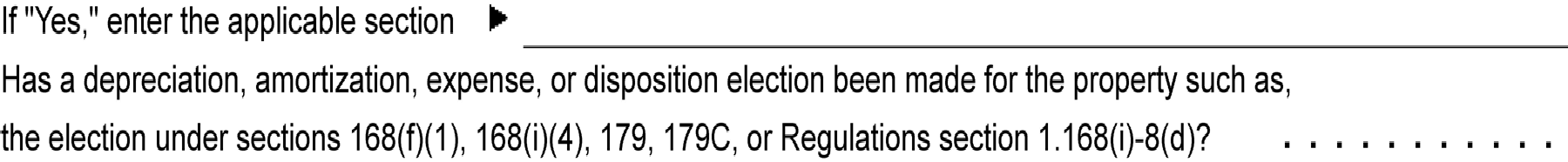 3D Yes	0 NoD Yes	0 NoD Yes	0 No4a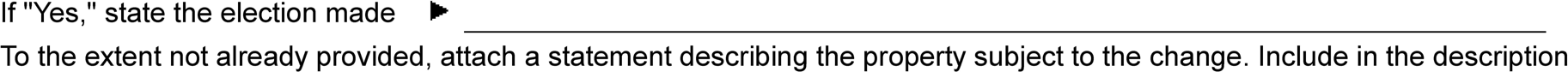 the type of property, the year the property was placed in service, and the property's use in the applicant's trade or business or income-producing activity.If the property is residential rental property, did the applicant live in the property before renting it?Is the property public utility property?To the extent not already provided in the applicant's description of its present method, attach a statement explaining how the property is treated under the applicant's present method (for example, depreciable property, inventory property, supplies under Regulations section 1.162-3, nondepreciable section 263(a) property, property deductible as a current expense, etc.).If the property is not currently treated as depreciable or amortizable property, attach a statement of the facts supporting the proposed change to depreciate or amortize the property.If the property is currently treated and/or will be treated as depreciable or amortizable property, provide the following information for both the present (if applicable) and proposed methods:The Code section under which the property is or will be depreciated or amortized (for example, section 168(9)).D YesD YesThe applicable asset class from Rev. Proc. 87-56, 1987-2 C.B. 674, for each asset depreciated under section 168 (MACRS) or under section 1400L; the applicable asset class from Rev. Proc. 83-35, 1983-1 C.B. 745, for each asset depreciated under former section 168 (ACRS); an explanation why no asset class is identified for each asset for which an asset class has not been identified by the applicant.The facts to support the asset class for the proposed method.The depreciation or amortization method of the property, including the applicable Code section (for example, 200% declining balance method under section 168(b)(1)).The useful life, recovery period, or amortization period of the property.The applicable convention of the property.Whether the additional first-year special depreciation allowance (for example, as provided by section 168(k), 168(1), 168(m), 168(n), 1400L(b), or 1400N(d)) was or will be claimed for the property. If not, also provide an explanation as to why no special depreciation allowance was or will be claimed. 	h    Whether the property was or will be in a single asset account, a multiple asset account, or a general asset account.	EEA	Form 3115 (Rev. 12-2018)YesNoIs the organization described in section 501(c)(3) or 4947(a)(1) (other than a private foundation)? If "Yes," complete Schedule A  • • • • • • • • • • • • • • • • • • • • • • • • • • • • • • . . . • • • • • • • •Is the organization required to complete Schedule B, Schedule of Contributors See instructions?Did the organization engage in direct or indirect political campaign activities on behalf of or in opposition to candidates for public office? If "Yes ," complete Schedule C, Part I	•  •  •  •	••••••••••.Section 501(c)(3) organizations. Did the organization engage in lobbying activities, or have a section 501(h) election in effect during the tax year? If "Yes ," complete Schedule  C, Part II	. . . . . . . . . . . . . . ..Is the organization a section 501(c)(4), 501(c)(5), or 501(c)(6) organization that receives membership dues, assessments, or similar amounts as defined in Revenue Procedure 98-19? If "Yes ," complete Schedule C, Part IllDid the organization maintain any donor advised funds or any similar funds or accounts for which donors have the right to provide advice on the distribution or investment of amounts in such funds or accounts? If "Yes," complete Schedule D, Part I • • • • • • • • • • • • • • • • • • • • • • • • . . . • • • . • • •Did the organization receive or hold a conservation easement, including easements to preserve open space, the environment, historic land areas, or historic structures? If "Yes ," complete Schedule D, Part IIDid the organization maintain collections of works of art, historical treasures, or other similar assets? If "Yes ," complete Schedule D, Part Ill  • • • • • • • • • • • • • • • • • • • • • • • • . . . • • • • • • • • • •Did the organization report an amount in Part X, line 21, for escrow or custodial account liability, serve as a custodian for amounts not listed in Part X; or provide credit counseling, debt management, credit repair, or debt negotiation services? If "Yes ," complete Schedule D, Part IV • • • • . . . . • • • • • • • • • • .Did the organization, directly or through a related organization, hold assets in donor-restricted endowments or in quasi endowments? If "Yes ," complete Schedule D, Part V • • • • . . . . • • • • • • • • • • . .If the organization's answer to any of the following questions is "Yes," then complete Schedule D, Parts VI, VII, VIII, IX, or X as applicable.Did the organization report an amount for land, buildings, and equipment in Part X, line 10? If "Yes ," complete Schedule D, Part VI • • • • • • • • • • • • • • • • • • • • • • • • . . . • • • • • • •Did the organization report an amount for investments - other securities in Part X, line 12, that is 5% or more of its total assets reported in Part X, line 16? If "Yes ," complete Schedule  D, Part VII	• • • • . . . . . . .Did the organization report an amount for investments - program related in Part X, line 13, that is 5% or more of its total assets reported in Part X, line 16? If "Yes ," complete Schedule D, Part VIII • • • • . . . . . . .Did the organization report an amount for other assets in Part X, line 15, that is 5% or more of its total assets reported in Part X, line 16? If "Yes," complete Schedule D, Part IX. • • • . . . . • • • • • • • • • • . . .Did the organization report an amount for other liabilities in Part X, line 25? If "Yes ," complete Schedule D, Part XDid the organization's separate or consolidated financial statements for the tax year include a footnote that addresses the organization's liability for uncertain tax positions under FIN 48 (ASC 740)? If "Yes ," complete Schedule D, Part X12a Did the organization obtain separate, independent audited financial statements for the tax year? If "Yes ," complete Schedule D, Parts XI and XII . . . . . . . . . . . . . . . . . . . . . . . . . . . . . . . . . . . . . . . .b Was the organization included in consolidated, independent audited financial statements for the tax year? If"Yes ," and if the organization answered "No" to line 12a, then completing Schedule D, Parts XI and XII is optional13	Is the organization a school described in section 170(b)(1)(A)(ii)? If "Yes ," complete Schedule E14a Did the organization maintain an office, employees, or agents outside of the United States? ••••...b Did the organization have aggregate revenues or expenses of more than $10,000 from grantmaking, fundraising, business, investment, and program service activities outside the United States, or aggregate foreign investments valued at $100,000 or more? If "Yes," complete Schedule F, Parts I and IVDid the organization report on Part IX, column (A), line 3, more than $5,000 of grants or other assistance to or for any foreign organization? If "Yes ," complete Schedule F, Parts II and IV • • • • • . . . • • • . • •Did the organization report on Part IX, column (A), line 3, more than $5,000 of aggregate grants or other assistance to or for foreign individuals? If "Yes ," complete Schedule F, Parts Ill and IVDid the organization report a total of more than $15,000 of expenses for professional fundraising services on Part IX, column (A), lines 6 and 11e? If "Yes ," complete Schedule  G,  Part I See instructions	. . . . . .Did the organization report more than $15,000 total of fundraising event gross income and contributions on Part VIII, lines 1c and Ba? If "Yes ," complete Schedule G, Part II	.................. .Did the organization report more than $15,000 of gross income from gaming activities on Part VIII, line 9a?If "Yes," complete Schedule G, Part Ill • • • • • • • • • • • • . • • • • • • • • • • • . . . • • . .a Did the organization operate one or more hospital facilities? If "Yes ," complete Schedule Hb If "Yes" to line 20a, did the organization attach a copy of its audited financial statements to this return?Did the organization report more than $5,000 of grants or other assistance to any domestic organization or domestic government on Part IX, column (A), line 1? If "Yes," complete Schedule I, Parts I and II1XIs the organization described in section 501(c)(3) or 4947(a)(1) (other than a private foundation)? If "Yes," complete Schedule A  • • • • • • • • • • • • • • • • • • • • • • • • • • • • • • . . . • • • • • • • •Is the organization required to complete Schedule B, Schedule of Contributors See instructions?Did the organization engage in direct or indirect political campaign activities on behalf of or in opposition to candidates for public office? If "Yes ," complete Schedule C, Part I	•  •  •  •	••••••••••.Section 501(c)(3) organizations. Did the organization engage in lobbying activities, or have a section 501(h) election in effect during the tax year? If "Yes ," complete Schedule  C, Part II	. . . . . . . . . . . . . . ..Is the organization a section 501(c)(4), 501(c)(5), or 501(c)(6) organization that receives membership dues, assessments, or similar amounts as defined in Revenue Procedure 98-19? If "Yes ," complete Schedule C, Part IllDid the organization maintain any donor advised funds or any similar funds or accounts for which donors have the right to provide advice on the distribution or investment of amounts in such funds or accounts? If "Yes," complete Schedule D, Part I • • • • • • • • • • • • • • • • • • • • • • • • . . . • • • . • • •Did the organization receive or hold a conservation easement, including easements to preserve open space, the environment, historic land areas, or historic structures? If "Yes ," complete Schedule D, Part IIDid the organization maintain collections of works of art, historical treasures, or other similar assets? If "Yes ," complete Schedule D, Part Ill  • • • • • • • • • • • • • • • • • • • • • • • • . . . • • • • • • • • • •Did the organization report an amount in Part X, line 21, for escrow or custodial account liability, serve as a custodian for amounts not listed in Part X; or provide credit counseling, debt management, credit repair, or debt negotiation services? If "Yes ," complete Schedule D, Part IV • • • • . . . . • • • • • • • • • • .Did the organization, directly or through a related organization, hold assets in donor-restricted endowments or in quasi endowments? If "Yes ," complete Schedule D, Part V • • • • . . . . • • • • • • • • • • . .If the organization's answer to any of the following questions is "Yes," then complete Schedule D, Parts VI, VII, VIII, IX, or X as applicable.Did the organization report an amount for land, buildings, and equipment in Part X, line 10? If "Yes ," complete Schedule D, Part VI • • • • • • • • • • • • • • • • • • • • • • • • . . . • • • • • • •Did the organization report an amount for investments - other securities in Part X, line 12, that is 5% or more of its total assets reported in Part X, line 16? If "Yes ," complete Schedule  D, Part VII	• • • • . . . . . . .Did the organization report an amount for investments - program related in Part X, line 13, that is 5% or more of its total assets reported in Part X, line 16? If "Yes ," complete Schedule D, Part VIII • • • • . . . . . . .Did the organization report an amount for other assets in Part X, line 15, that is 5% or more of its total assets reported in Part X, line 16? If "Yes," complete Schedule D, Part IX. • • • . . . . • • • • • • • • • • . . .Did the organization report an amount for other liabilities in Part X, line 25? If "Yes ," complete Schedule D, Part XDid the organization's separate or consolidated financial statements for the tax year include a footnote that addresses the organization's liability for uncertain tax positions under FIN 48 (ASC 740)? If "Yes ," complete Schedule D, Part X12a Did the organization obtain separate, independent audited financial statements for the tax year? If "Yes ," complete Schedule D, Parts XI and XII . . . . . . . . . . . . . . . . . . . . . . . . . . . . . . . . . . . . . . . .b Was the organization included in consolidated, independent audited financial statements for the tax year? If"Yes ," and if the organization answered "No" to line 12a, then completing Schedule D, Parts XI and XII is optional13	Is the organization a school described in section 170(b)(1)(A)(ii)? If "Yes ," complete Schedule E14a Did the organization maintain an office, employees, or agents outside of the United States? ••••...b Did the organization have aggregate revenues or expenses of more than $10,000 from grantmaking, fundraising, business, investment, and program service activities outside the United States, or aggregate foreign investments valued at $100,000 or more? If "Yes," complete Schedule F, Parts I and IVDid the organization report on Part IX, column (A), line 3, more than $5,000 of grants or other assistance to or for any foreign organization? If "Yes ," complete Schedule F, Parts II and IV • • • • • . . . • • • . • •Did the organization report on Part IX, column (A), line 3, more than $5,000 of aggregate grants or other assistance to or for foreign individuals? If "Yes ," complete Schedule F, Parts Ill and IVDid the organization report a total of more than $15,000 of expenses for professional fundraising services on Part IX, column (A), lines 6 and 11e? If "Yes ," complete Schedule  G,  Part I See instructions	. . . . . .Did the organization report more than $15,000 total of fundraising event gross income and contributions on Part VIII, lines 1c and Ba? If "Yes ," complete Schedule G, Part II	.................. .Did the organization report more than $15,000 of gross income from gaming activities on Part VIII, line 9a?If "Yes," complete Schedule G, Part Ill • • • • • • • • • • • • . • • • • • • • • • • • . . . • • . .a Did the organization operate one or more hospital facilities? If "Yes ," complete Schedule Hb If "Yes" to line 20a, did the organization attach a copy of its audited financial statements to this return?Did the organization report more than $5,000 of grants or other assistance to any domestic organization or domestic government on Part IX, column (A), line 1? If "Yes," complete Schedule I, Parts I and II2XIs the organization described in section 501(c)(3) or 4947(a)(1) (other than a private foundation)? If "Yes," complete Schedule A  • • • • • • • • • • • • • • • • • • • • • • • • • • • • • • . . . • • • • • • • •Is the organization required to complete Schedule B, Schedule of Contributors See instructions?Did the organization engage in direct or indirect political campaign activities on behalf of or in opposition to candidates for public office? If "Yes ," complete Schedule C, Part I	•  •  •  •	••••••••••.Section 501(c)(3) organizations. Did the organization engage in lobbying activities, or have a section 501(h) election in effect during the tax year? If "Yes ," complete Schedule  C, Part II	. . . . . . . . . . . . . . ..Is the organization a section 501(c)(4), 501(c)(5), or 501(c)(6) organization that receives membership dues, assessments, or similar amounts as defined in Revenue Procedure 98-19? If "Yes ," complete Schedule C, Part IllDid the organization maintain any donor advised funds or any similar funds or accounts for which donors have the right to provide advice on the distribution or investment of amounts in such funds or accounts? If "Yes," complete Schedule D, Part I • • • • • • • • • • • • • • • • • • • • • • • • . . . • • • . • • •Did the organization receive or hold a conservation easement, including easements to preserve open space, the environment, historic land areas, or historic structures? If "Yes ," complete Schedule D, Part IIDid the organization maintain collections of works of art, historical treasures, or other similar assets? If "Yes ," complete Schedule D, Part Ill  • • • • • • • • • • • • • • • • • • • • • • • • . . . • • • • • • • • • •Did the organization report an amount in Part X, line 21, for escrow or custodial account liability, serve as a custodian for amounts not listed in Part X; or provide credit counseling, debt management, credit repair, or debt negotiation services? If "Yes ," complete Schedule D, Part IV • • • • . . . . • • • • • • • • • • .Did the organization, directly or through a related organization, hold assets in donor-restricted endowments or in quasi endowments? If "Yes ," complete Schedule D, Part V • • • • . . . . • • • • • • • • • • . .If the organization's answer to any of the following questions is "Yes," then complete Schedule D, Parts VI, VII, VIII, IX, or X as applicable.Did the organization report an amount for land, buildings, and equipment in Part X, line 10? If "Yes ," complete Schedule D, Part VI • • • • • • • • • • • • • • • • • • • • • • • • . . . • • • • • • •Did the organization report an amount for investments - other securities in Part X, line 12, that is 5% or more of its total assets reported in Part X, line 16? If "Yes ," complete Schedule  D, Part VII	• • • • . . . . . . .Did the organization report an amount for investments - program related in Part X, line 13, that is 5% or more of its total assets reported in Part X, line 16? If "Yes ," complete Schedule D, Part VIII • • • • . . . . . . .Did the organization report an amount for other assets in Part X, line 15, that is 5% or more of its total assets reported in Part X, line 16? If "Yes," complete Schedule D, Part IX. • • • . . . . • • • • • • • • • • . . .Did the organization report an amount for other liabilities in Part X, line 25? If "Yes ," complete Schedule D, Part XDid the organization's separate or consolidated financial statements for the tax year include a footnote that addresses the organization's liability for uncertain tax positions under FIN 48 (ASC 740)? If "Yes ," complete Schedule D, Part X12a Did the organization obtain separate, independent audited financial statements for the tax year? If "Yes ," complete Schedule D, Parts XI and XII . . . . . . . . . . . . . . . . . . . . . . . . . . . . . . . . . . . . . . . .b Was the organization included in consolidated, independent audited financial statements for the tax year? If"Yes ," and if the organization answered "No" to line 12a, then completing Schedule D, Parts XI and XII is optional13	Is the organization a school described in section 170(b)(1)(A)(ii)? If "Yes ," complete Schedule E14a Did the organization maintain an office, employees, or agents outside of the United States? ••••...b Did the organization have aggregate revenues or expenses of more than $10,000 from grantmaking, fundraising, business, investment, and program service activities outside the United States, or aggregate foreign investments valued at $100,000 or more? If "Yes," complete Schedule F, Parts I and IVDid the organization report on Part IX, column (A), line 3, more than $5,000 of grants or other assistance to or for any foreign organization? If "Yes ," complete Schedule F, Parts II and IV • • • • • . . . • • • . • •Did the organization report on Part IX, column (A), line 3, more than $5,000 of aggregate grants or other assistance to or for foreign individuals? If "Yes ," complete Schedule F, Parts Ill and IVDid the organization report a total of more than $15,000 of expenses for professional fundraising services on Part IX, column (A), lines 6 and 11e? If "Yes ," complete Schedule  G,  Part I See instructions	. . . . . .Did the organization report more than $15,000 total of fundraising event gross income and contributions on Part VIII, lines 1c and Ba? If "Yes ," complete Schedule G, Part II	.................. .Did the organization report more than $15,000 of gross income from gaming activities on Part VIII, line 9a?If "Yes," complete Schedule G, Part Ill • • • • • • • • • • • • . • • • • • • • • • • • . . . • • . .a Did the organization operate one or more hospital facilities? If "Yes ," complete Schedule Hb If "Yes" to line 20a, did the organization attach a copy of its audited financial statements to this return?Did the organization report more than $5,000 of grants or other assistance to any domestic organization or domestic government on Part IX, column (A), line 1? If "Yes," complete Schedule I, Parts I and II3XIs the organization described in section 501(c)(3) or 4947(a)(1) (other than a private foundation)? If "Yes," complete Schedule A  • • • • • • • • • • • • • • • • • • • • • • • • • • • • • • . . . • • • • • • • •Is the organization required to complete Schedule B, Schedule of Contributors See instructions?Did the organization engage in direct or indirect political campaign activities on behalf of or in opposition to candidates for public office? If "Yes ," complete Schedule C, Part I	•  •  •  •	••••••••••.Section 501(c)(3) organizations. Did the organization engage in lobbying activities, or have a section 501(h) election in effect during the tax year? If "Yes ," complete Schedule  C, Part II	. . . . . . . . . . . . . . ..Is the organization a section 501(c)(4), 501(c)(5), or 501(c)(6) organization that receives membership dues, assessments, or similar amounts as defined in Revenue Procedure 98-19? If "Yes ," complete Schedule C, Part IllDid the organization maintain any donor advised funds or any similar funds or accounts for which donors have the right to provide advice on the distribution or investment of amounts in such funds or accounts? If "Yes," complete Schedule D, Part I • • • • • • • • • • • • • • • • • • • • • • • • . . . • • • . • • •Did the organization receive or hold a conservation easement, including easements to preserve open space, the environment, historic land areas, or historic structures? If "Yes ," complete Schedule D, Part IIDid the organization maintain collections of works of art, historical treasures, or other similar assets? If "Yes ," complete Schedule D, Part Ill  • • • • • • • • • • • • • • • • • • • • • • • • . . . • • • • • • • • • •Did the organization report an amount in Part X, line 21, for escrow or custodial account liability, serve as a custodian for amounts not listed in Part X; or provide credit counseling, debt management, credit repair, or debt negotiation services? If "Yes ," complete Schedule D, Part IV • • • • . . . . • • • • • • • • • • .Did the organization, directly or through a related organization, hold assets in donor-restricted endowments or in quasi endowments? If "Yes ," complete Schedule D, Part V • • • • . . . . • • • • • • • • • • . .If the organization's answer to any of the following questions is "Yes," then complete Schedule D, Parts VI, VII, VIII, IX, or X as applicable.Did the organization report an amount for land, buildings, and equipment in Part X, line 10? If "Yes ," complete Schedule D, Part VI • • • • • • • • • • • • • • • • • • • • • • • • . . . • • • • • • •Did the organization report an amount for investments - other securities in Part X, line 12, that is 5% or more of its total assets reported in Part X, line 16? If "Yes ," complete Schedule  D, Part VII	• • • • . . . . . . .Did the organization report an amount for investments - program related in Part X, line 13, that is 5% or more of its total assets reported in Part X, line 16? If "Yes ," complete Schedule D, Part VIII • • • • . . . . . . .Did the organization report an amount for other assets in Part X, line 15, that is 5% or more of its total assets reported in Part X, line 16? If "Yes," complete Schedule D, Part IX. • • • . . . . • • • • • • • • • • . . .Did the organization report an amount for other liabilities in Part X, line 25? If "Yes ," complete Schedule D, Part XDid the organization's separate or consolidated financial statements for the tax year include a footnote that addresses the organization's liability for uncertain tax positions under FIN 48 (ASC 740)? If "Yes ," complete Schedule D, Part X12a Did the organization obtain separate, independent audited financial statements for the tax year? If "Yes ," complete Schedule D, Parts XI and XII . . . . . . . . . . . . . . . . . . . . . . . . . . . . . . . . . . . . . . . .b Was the organization included in consolidated, independent audited financial statements for the tax year? If"Yes ," and if the organization answered "No" to line 12a, then completing Schedule D, Parts XI and XII is optional13	Is the organization a school described in section 170(b)(1)(A)(ii)? If "Yes ," complete Schedule E14a Did the organization maintain an office, employees, or agents outside of the United States? ••••...b Did the organization have aggregate revenues or expenses of more than $10,000 from grantmaking, fundraising, business, investment, and program service activities outside the United States, or aggregate foreign investments valued at $100,000 or more? If "Yes," complete Schedule F, Parts I and IVDid the organization report on Part IX, column (A), line 3, more than $5,000 of grants or other assistance to or for any foreign organization? If "Yes ," complete Schedule F, Parts II and IV • • • • • . . . • • • . • •Did the organization report on Part IX, column (A), line 3, more than $5,000 of aggregate grants or other assistance to or for foreign individuals? If "Yes ," complete Schedule F, Parts Ill and IVDid the organization report a total of more than $15,000 of expenses for professional fundraising services on Part IX, column (A), lines 6 and 11e? If "Yes ," complete Schedule  G,  Part I See instructions	. . . . . .Did the organization report more than $15,000 total of fundraising event gross income and contributions on Part VIII, lines 1c and Ba? If "Yes ," complete Schedule G, Part II	.................. .Did the organization report more than $15,000 of gross income from gaming activities on Part VIII, line 9a?If "Yes," complete Schedule G, Part Ill • • • • • • • • • • • • . • • • • • • • • • • • . . . • • . .a Did the organization operate one or more hospital facilities? If "Yes ," complete Schedule Hb If "Yes" to line 20a, did the organization attach a copy of its audited financial statements to this return?Did the organization report more than $5,000 of grants or other assistance to any domestic organization or domestic government on Part IX, column (A), line 1? If "Yes," complete Schedule I, Parts I and II4XIs the organization described in section 501(c)(3) or 4947(a)(1) (other than a private foundation)? If "Yes," complete Schedule A  • • • • • • • • • • • • • • • • • • • • • • • • • • • • • • . . . • • • • • • • •Is the organization required to complete Schedule B, Schedule of Contributors See instructions?Did the organization engage in direct or indirect political campaign activities on behalf of or in opposition to candidates for public office? If "Yes ," complete Schedule C, Part I	•  •  •  •	••••••••••.Section 501(c)(3) organizations. Did the organization engage in lobbying activities, or have a section 501(h) election in effect during the tax year? If "Yes ," complete Schedule  C, Part II	. . . . . . . . . . . . . . ..Is the organization a section 501(c)(4), 501(c)(5), or 501(c)(6) organization that receives membership dues, assessments, or similar amounts as defined in Revenue Procedure 98-19? If "Yes ," complete Schedule C, Part IllDid the organization maintain any donor advised funds or any similar funds or accounts for which donors have the right to provide advice on the distribution or investment of amounts in such funds or accounts? If "Yes," complete Schedule D, Part I • • • • • • • • • • • • • • • • • • • • • • • • . . . • • • . • • •Did the organization receive or hold a conservation easement, including easements to preserve open space, the environment, historic land areas, or historic structures? If "Yes ," complete Schedule D, Part IIDid the organization maintain collections of works of art, historical treasures, or other similar assets? If "Yes ," complete Schedule D, Part Ill  • • • • • • • • • • • • • • • • • • • • • • • • . . . • • • • • • • • • •Did the organization report an amount in Part X, line 21, for escrow or custodial account liability, serve as a custodian for amounts not listed in Part X; or provide credit counseling, debt management, credit repair, or debt negotiation services? If "Yes ," complete Schedule D, Part IV • • • • . . . . • • • • • • • • • • .Did the organization, directly or through a related organization, hold assets in donor-restricted endowments or in quasi endowments? If "Yes ," complete Schedule D, Part V • • • • . . . . • • • • • • • • • • . .If the organization's answer to any of the following questions is "Yes," then complete Schedule D, Parts VI, VII, VIII, IX, or X as applicable.Did the organization report an amount for land, buildings, and equipment in Part X, line 10? If "Yes ," complete Schedule D, Part VI • • • • • • • • • • • • • • • • • • • • • • • • . . . • • • • • • •Did the organization report an amount for investments - other securities in Part X, line 12, that is 5% or more of its total assets reported in Part X, line 16? If "Yes ," complete Schedule  D, Part VII	• • • • . . . . . . .Did the organization report an amount for investments - program related in Part X, line 13, that is 5% or more of its total assets reported in Part X, line 16? If "Yes ," complete Schedule D, Part VIII • • • • . . . . . . .Did the organization report an amount for other assets in Part X, line 15, that is 5% or more of its total assets reported in Part X, line 16? If "Yes," complete Schedule D, Part IX. • • • . . . . • • • • • • • • • • . . .Did the organization report an amount for other liabilities in Part X, line 25? If "Yes ," complete Schedule D, Part XDid the organization's separate or consolidated financial statements for the tax year include a footnote that addresses the organization's liability for uncertain tax positions under FIN 48 (ASC 740)? If "Yes ," complete Schedule D, Part X12a Did the organization obtain separate, independent audited financial statements for the tax year? If "Yes ," complete Schedule D, Parts XI and XII . . . . . . . . . . . . . . . . . . . . . . . . . . . . . . . . . . . . . . . .b Was the organization included in consolidated, independent audited financial statements for the tax year? If"Yes ," and if the organization answered "No" to line 12a, then completing Schedule D, Parts XI and XII is optional13	Is the organization a school described in section 170(b)(1)(A)(ii)? If "Yes ," complete Schedule E14a Did the organization maintain an office, employees, or agents outside of the United States? ••••...b Did the organization have aggregate revenues or expenses of more than $10,000 from grantmaking, fundraising, business, investment, and program service activities outside the United States, or aggregate foreign investments valued at $100,000 or more? If "Yes," complete Schedule F, Parts I and IVDid the organization report on Part IX, column (A), line 3, more than $5,000 of grants or other assistance to or for any foreign organization? If "Yes ," complete Schedule F, Parts II and IV • • • • • . . . • • • . • •Did the organization report on Part IX, column (A), line 3, more than $5,000 of aggregate grants or other assistance to or for foreign individuals? If "Yes ," complete Schedule F, Parts Ill and IVDid the organization report a total of more than $15,000 of expenses for professional fundraising services on Part IX, column (A), lines 6 and 11e? If "Yes ," complete Schedule  G,  Part I See instructions	. . . . . .Did the organization report more than $15,000 total of fundraising event gross income and contributions on Part VIII, lines 1c and Ba? If "Yes ," complete Schedule G, Part II	.................. .Did the organization report more than $15,000 of gross income from gaming activities on Part VIII, line 9a?If "Yes," complete Schedule G, Part Ill • • • • • • • • • • • • . • • • • • • • • • • • . . . • • . .a Did the organization operate one or more hospital facilities? If "Yes ," complete Schedule Hb If "Yes" to line 20a, did the organization attach a copy of its audited financial statements to this return?Did the organization report more than $5,000 of grants or other assistance to any domestic organization or domestic government on Part IX, column (A), line 1? If "Yes," complete Schedule I, Parts I and II5XIs the organization described in section 501(c)(3) or 4947(a)(1) (other than a private foundation)? If "Yes," complete Schedule A  • • • • • • • • • • • • • • • • • • • • • • • • • • • • • • . . . • • • • • • • •Is the organization required to complete Schedule B, Schedule of Contributors See instructions?Did the organization engage in direct or indirect political campaign activities on behalf of or in opposition to candidates for public office? If "Yes ," complete Schedule C, Part I	•  •  •  •	••••••••••.Section 501(c)(3) organizations. Did the organization engage in lobbying activities, or have a section 501(h) election in effect during the tax year? If "Yes ," complete Schedule  C, Part II	. . . . . . . . . . . . . . ..Is the organization a section 501(c)(4), 501(c)(5), or 501(c)(6) organization that receives membership dues, assessments, or similar amounts as defined in Revenue Procedure 98-19? If "Yes ," complete Schedule C, Part IllDid the organization maintain any donor advised funds or any similar funds or accounts for which donors have the right to provide advice on the distribution or investment of amounts in such funds or accounts? If "Yes," complete Schedule D, Part I • • • • • • • • • • • • • • • • • • • • • • • • . . . • • • . • • •Did the organization receive or hold a conservation easement, including easements to preserve open space, the environment, historic land areas, or historic structures? If "Yes ," complete Schedule D, Part IIDid the organization maintain collections of works of art, historical treasures, or other similar assets? If "Yes ," complete Schedule D, Part Ill  • • • • • • • • • • • • • • • • • • • • • • • • . . . • • • • • • • • • •Did the organization report an amount in Part X, line 21, for escrow or custodial account liability, serve as a custodian for amounts not listed in Part X; or provide credit counseling, debt management, credit repair, or debt negotiation services? If "Yes ," complete Schedule D, Part IV • • • • . . . . • • • • • • • • • • .Did the organization, directly or through a related organization, hold assets in donor-restricted endowments or in quasi endowments? If "Yes ," complete Schedule D, Part V • • • • . . . . • • • • • • • • • • . .If the organization's answer to any of the following questions is "Yes," then complete Schedule D, Parts VI, VII, VIII, IX, or X as applicable.Did the organization report an amount for land, buildings, and equipment in Part X, line 10? If "Yes ," complete Schedule D, Part VI • • • • • • • • • • • • • • • • • • • • • • • • . . . • • • • • • •Did the organization report an amount for investments - other securities in Part X, line 12, that is 5% or more of its total assets reported in Part X, line 16? If "Yes ," complete Schedule  D, Part VII	• • • • . . . . . . .Did the organization report an amount for investments - program related in Part X, line 13, that is 5% or more of its total assets reported in Part X, line 16? If "Yes ," complete Schedule D, Part VIII • • • • . . . . . . .Did the organization report an amount for other assets in Part X, line 15, that is 5% or more of its total assets reported in Part X, line 16? If "Yes," complete Schedule D, Part IX. • • • . . . . • • • • • • • • • • . . .Did the organization report an amount for other liabilities in Part X, line 25? If "Yes ," complete Schedule D, Part XDid the organization's separate or consolidated financial statements for the tax year include a footnote that addresses the organization's liability for uncertain tax positions under FIN 48 (ASC 740)? If "Yes ," complete Schedule D, Part X12a Did the organization obtain separate, independent audited financial statements for the tax year? If "Yes ," complete Schedule D, Parts XI and XII . . . . . . . . . . . . . . . . . . . . . . . . . . . . . . . . . . . . . . . .b Was the organization included in consolidated, independent audited financial statements for the tax year? If"Yes ," and if the organization answered "No" to line 12a, then completing Schedule D, Parts XI and XII is optional13	Is the organization a school described in section 170(b)(1)(A)(ii)? If "Yes ," complete Schedule E14a Did the organization maintain an office, employees, or agents outside of the United States? ••••...b Did the organization have aggregate revenues or expenses of more than $10,000 from grantmaking, fundraising, business, investment, and program service activities outside the United States, or aggregate foreign investments valued at $100,000 or more? If "Yes," complete Schedule F, Parts I and IVDid the organization report on Part IX, column (A), line 3, more than $5,000 of grants or other assistance to or for any foreign organization? If "Yes ," complete Schedule F, Parts II and IV • • • • • . . . • • • . • •Did the organization report on Part IX, column (A), line 3, more than $5,000 of aggregate grants or other assistance to or for foreign individuals? If "Yes ," complete Schedule F, Parts Ill and IVDid the organization report a total of more than $15,000 of expenses for professional fundraising services on Part IX, column (A), lines 6 and 11e? If "Yes ," complete Schedule  G,  Part I See instructions	. . . . . .Did the organization report more than $15,000 total of fundraising event gross income and contributions on Part VIII, lines 1c and Ba? If "Yes ," complete Schedule G, Part II	.................. .Did the organization report more than $15,000 of gross income from gaming activities on Part VIII, line 9a?If "Yes," complete Schedule G, Part Ill • • • • • • • • • • • • . • • • • • • • • • • • . . . • • . .a Did the organization operate one or more hospital facilities? If "Yes ," complete Schedule Hb If "Yes" to line 20a, did the organization attach a copy of its audited financial statements to this return?Did the organization report more than $5,000 of grants or other assistance to any domestic organization or domestic government on Part IX, column (A), line 1? If "Yes," complete Schedule I, Parts I and II6XIs the organization described in section 501(c)(3) or 4947(a)(1) (other than a private foundation)? If "Yes," complete Schedule A  • • • • • • • • • • • • • • • • • • • • • • • • • • • • • • . . . • • • • • • • •Is the organization required to complete Schedule B, Schedule of Contributors See instructions?Did the organization engage in direct or indirect political campaign activities on behalf of or in opposition to candidates for public office? If "Yes ," complete Schedule C, Part I	•  •  •  •	••••••••••.Section 501(c)(3) organizations. Did the organization engage in lobbying activities, or have a section 501(h) election in effect during the tax year? If "Yes ," complete Schedule  C, Part II	. . . . . . . . . . . . . . ..Is the organization a section 501(c)(4), 501(c)(5), or 501(c)(6) organization that receives membership dues, assessments, or similar amounts as defined in Revenue Procedure 98-19? If "Yes ," complete Schedule C, Part IllDid the organization maintain any donor advised funds or any similar funds or accounts for which donors have the right to provide advice on the distribution or investment of amounts in such funds or accounts? If "Yes," complete Schedule D, Part I • • • • • • • • • • • • • • • • • • • • • • • • . . . • • • . • • •Did the organization receive or hold a conservation easement, including easements to preserve open space, the environment, historic land areas, or historic structures? If "Yes ," complete Schedule D, Part IIDid the organization maintain collections of works of art, historical treasures, or other similar assets? If "Yes ," complete Schedule D, Part Ill  • • • • • • • • • • • • • • • • • • • • • • • • . . . • • • • • • • • • •Did the organization report an amount in Part X, line 21, for escrow or custodial account liability, serve as a custodian for amounts not listed in Part X; or provide credit counseling, debt management, credit repair, or debt negotiation services? If "Yes ," complete Schedule D, Part IV • • • • . . . . • • • • • • • • • • .Did the organization, directly or through a related organization, hold assets in donor-restricted endowments or in quasi endowments? If "Yes ," complete Schedule D, Part V • • • • . . . . • • • • • • • • • • . .If the organization's answer to any of the following questions is "Yes," then complete Schedule D, Parts VI, VII, VIII, IX, or X as applicable.Did the organization report an amount for land, buildings, and equipment in Part X, line 10? If "Yes ," complete Schedule D, Part VI • • • • • • • • • • • • • • • • • • • • • • • • . . . • • • • • • •Did the organization report an amount for investments - other securities in Part X, line 12, that is 5% or more of its total assets reported in Part X, line 16? If "Yes ," complete Schedule  D, Part VII	• • • • . . . . . . .Did the organization report an amount for investments - program related in Part X, line 13, that is 5% or more of its total assets reported in Part X, line 16? If "Yes ," complete Schedule D, Part VIII • • • • . . . . . . .Did the organization report an amount for other assets in Part X, line 15, that is 5% or more of its total assets reported in Part X, line 16? If "Yes," complete Schedule D, Part IX. • • • . . . . • • • • • • • • • • . . .Did the organization report an amount for other liabilities in Part X, line 25? If "Yes ," complete Schedule D, Part XDid the organization's separate or consolidated financial statements for the tax year include a footnote that addresses the organization's liability for uncertain tax positions under FIN 48 (ASC 740)? If "Yes ," complete Schedule D, Part X12a Did the organization obtain separate, independent audited financial statements for the tax year? If "Yes ," complete Schedule D, Parts XI and XII . . . . . . . . . . . . . . . . . . . . . . . . . . . . . . . . . . . . . . . .b Was the organization included in consolidated, independent audited financial statements for the tax year? If"Yes ," and if the organization answered "No" to line 12a, then completing Schedule D, Parts XI and XII is optional13	Is the organization a school described in section 170(b)(1)(A)(ii)? If "Yes ," complete Schedule E14a Did the organization maintain an office, employees, or agents outside of the United States? ••••...b Did the organization have aggregate revenues or expenses of more than $10,000 from grantmaking, fundraising, business, investment, and program service activities outside the United States, or aggregate foreign investments valued at $100,000 or more? If "Yes," complete Schedule F, Parts I and IVDid the organization report on Part IX, column (A), line 3, more than $5,000 of grants or other assistance to or for any foreign organization? If "Yes ," complete Schedule F, Parts II and IV • • • • • . . . • • • . • •Did the organization report on Part IX, column (A), line 3, more than $5,000 of aggregate grants or other assistance to or for foreign individuals? If "Yes ," complete Schedule F, Parts Ill and IVDid the organization report a total of more than $15,000 of expenses for professional fundraising services on Part IX, column (A), lines 6 and 11e? If "Yes ," complete Schedule  G,  Part I See instructions	. . . . . .Did the organization report more than $15,000 total of fundraising event gross income and contributions on Part VIII, lines 1c and Ba? If "Yes ," complete Schedule G, Part II	.................. .Did the organization report more than $15,000 of gross income from gaming activities on Part VIII, line 9a?If "Yes," complete Schedule G, Part Ill • • • • • • • • • • • • . • • • • • • • • • • • . . . • • . .a Did the organization operate one or more hospital facilities? If "Yes ," complete Schedule Hb If "Yes" to line 20a, did the organization attach a copy of its audited financial statements to this return?Did the organization report more than $5,000 of grants or other assistance to any domestic organization or domestic government on Part IX, column (A), line 1? If "Yes," complete Schedule I, Parts I and II7XIs the organization described in section 501(c)(3) or 4947(a)(1) (other than a private foundation)? If "Yes," complete Schedule A  • • • • • • • • • • • • • • • • • • • • • • • • • • • • • • . . . • • • • • • • •Is the organization required to complete Schedule B, Schedule of Contributors See instructions?Did the organization engage in direct or indirect political campaign activities on behalf of or in opposition to candidates for public office? If "Yes ," complete Schedule C, Part I	•  •  •  •	••••••••••.Section 501(c)(3) organizations. Did the organization engage in lobbying activities, or have a section 501(h) election in effect during the tax year? If "Yes ," complete Schedule  C, Part II	. . . . . . . . . . . . . . ..Is the organization a section 501(c)(4), 501(c)(5), or 501(c)(6) organization that receives membership dues, assessments, or similar amounts as defined in Revenue Procedure 98-19? If "Yes ," complete Schedule C, Part IllDid the organization maintain any donor advised funds or any similar funds or accounts for which donors have the right to provide advice on the distribution or investment of amounts in such funds or accounts? If "Yes," complete Schedule D, Part I • • • • • • • • • • • • • • • • • • • • • • • • . . . • • • . • • •Did the organization receive or hold a conservation easement, including easements to preserve open space, the environment, historic land areas, or historic structures? If "Yes ," complete Schedule D, Part IIDid the organization maintain collections of works of art, historical treasures, or other similar assets? If "Yes ," complete Schedule D, Part Ill  • • • • • • • • • • • • • • • • • • • • • • • • . . . • • • • • • • • • •Did the organization report an amount in Part X, line 21, for escrow or custodial account liability, serve as a custodian for amounts not listed in Part X; or provide credit counseling, debt management, credit repair, or debt negotiation services? If "Yes ," complete Schedule D, Part IV • • • • . . . . • • • • • • • • • • .Did the organization, directly or through a related organization, hold assets in donor-restricted endowments or in quasi endowments? If "Yes ," complete Schedule D, Part V • • • • . . . . • • • • • • • • • • . .If the organization's answer to any of the following questions is "Yes," then complete Schedule D, Parts VI, VII, VIII, IX, or X as applicable.Did the organization report an amount for land, buildings, and equipment in Part X, line 10? If "Yes ," complete Schedule D, Part VI • • • • • • • • • • • • • • • • • • • • • • • • . . . • • • • • • •Did the organization report an amount for investments - other securities in Part X, line 12, that is 5% or more of its total assets reported in Part X, line 16? If "Yes ," complete Schedule  D, Part VII	• • • • . . . . . . .Did the organization report an amount for investments - program related in Part X, line 13, that is 5% or more of its total assets reported in Part X, line 16? If "Yes ," complete Schedule D, Part VIII • • • • . . . . . . .Did the organization report an amount for other assets in Part X, line 15, that is 5% or more of its total assets reported in Part X, line 16? If "Yes," complete Schedule D, Part IX. • • • . . . . • • • • • • • • • • . . .Did the organization report an amount for other liabilities in Part X, line 25? If "Yes ," complete Schedule D, Part XDid the organization's separate or consolidated financial statements for the tax year include a footnote that addresses the organization's liability for uncertain tax positions under FIN 48 (ASC 740)? If "Yes ," complete Schedule D, Part X12a Did the organization obtain separate, independent audited financial statements for the tax year? If "Yes ," complete Schedule D, Parts XI and XII . . . . . . . . . . . . . . . . . . . . . . . . . . . . . . . . . . . . . . . .b Was the organization included in consolidated, independent audited financial statements for the tax year? If"Yes ," and if the organization answered "No" to line 12a, then completing Schedule D, Parts XI and XII is optional13	Is the organization a school described in section 170(b)(1)(A)(ii)? If "Yes ," complete Schedule E14a Did the organization maintain an office, employees, or agents outside of the United States? ••••...b Did the organization have aggregate revenues or expenses of more than $10,000 from grantmaking, fundraising, business, investment, and program service activities outside the United States, or aggregate foreign investments valued at $100,000 or more? If "Yes," complete Schedule F, Parts I and IVDid the organization report on Part IX, column (A), line 3, more than $5,000 of grants or other assistance to or for any foreign organization? If "Yes ," complete Schedule F, Parts II and IV • • • • • . . . • • • . • •Did the organization report on Part IX, column (A), line 3, more than $5,000 of aggregate grants or other assistance to or for foreign individuals? If "Yes ," complete Schedule F, Parts Ill and IVDid the organization report a total of more than $15,000 of expenses for professional fundraising services on Part IX, column (A), lines 6 and 11e? If "Yes ," complete Schedule  G,  Part I See instructions	. . . . . .Did the organization report more than $15,000 total of fundraising event gross income and contributions on Part VIII, lines 1c and Ba? If "Yes ," complete Schedule G, Part II	.................. .Did the organization report more than $15,000 of gross income from gaming activities on Part VIII, line 9a?If "Yes," complete Schedule G, Part Ill • • • • • • • • • • • • . • • • • • • • • • • • . . . • • . .a Did the organization operate one or more hospital facilities? If "Yes ," complete Schedule Hb If "Yes" to line 20a, did the organization attach a copy of its audited financial statements to this return?Did the organization report more than $5,000 of grants or other assistance to any domestic organization or domestic government on Part IX, column (A), line 1? If "Yes," complete Schedule I, Parts I and II8XIs the organization described in section 501(c)(3) or 4947(a)(1) (other than a private foundation)? If "Yes," complete Schedule A  • • • • • • • • • • • • • • • • • • • • • • • • • • • • • • . . . • • • • • • • •Is the organization required to complete Schedule B, Schedule of Contributors See instructions?Did the organization engage in direct or indirect political campaign activities on behalf of or in opposition to candidates for public office? If "Yes ," complete Schedule C, Part I	•  •  •  •	••••••••••.Section 501(c)(3) organizations. Did the organization engage in lobbying activities, or have a section 501(h) election in effect during the tax year? If "Yes ," complete Schedule  C, Part II	. . . . . . . . . . . . . . ..Is the organization a section 501(c)(4), 501(c)(5), or 501(c)(6) organization that receives membership dues, assessments, or similar amounts as defined in Revenue Procedure 98-19? If "Yes ," complete Schedule C, Part IllDid the organization maintain any donor advised funds or any similar funds or accounts for which donors have the right to provide advice on the distribution or investment of amounts in such funds or accounts? If "Yes," complete Schedule D, Part I • • • • • • • • • • • • • • • • • • • • • • • • . . . • • • . • • •Did the organization receive or hold a conservation easement, including easements to preserve open space, the environment, historic land areas, or historic structures? If "Yes ," complete Schedule D, Part IIDid the organization maintain collections of works of art, historical treasures, or other similar assets? If "Yes ," complete Schedule D, Part Ill  • • • • • • • • • • • • • • • • • • • • • • • • . . . • • • • • • • • • •Did the organization report an amount in Part X, line 21, for escrow or custodial account liability, serve as a custodian for amounts not listed in Part X; or provide credit counseling, debt management, credit repair, or debt negotiation services? If "Yes ," complete Schedule D, Part IV • • • • . . . . • • • • • • • • • • .Did the organization, directly or through a related organization, hold assets in donor-restricted endowments or in quasi endowments? If "Yes ," complete Schedule D, Part V • • • • . . . . • • • • • • • • • • . .If the organization's answer to any of the following questions is "Yes," then complete Schedule D, Parts VI, VII, VIII, IX, or X as applicable.Did the organization report an amount for land, buildings, and equipment in Part X, line 10? If "Yes ," complete Schedule D, Part VI • • • • • • • • • • • • • • • • • • • • • • • • . . . • • • • • • •Did the organization report an amount for investments - other securities in Part X, line 12, that is 5% or more of its total assets reported in Part X, line 16? If "Yes ," complete Schedule  D, Part VII	• • • • . . . . . . .Did the organization report an amount for investments - program related in Part X, line 13, that is 5% or more of its total assets reported in Part X, line 16? If "Yes ," complete Schedule D, Part VIII • • • • . . . . . . .Did the organization report an amount for other assets in Part X, line 15, that is 5% or more of its total assets reported in Part X, line 16? If "Yes," complete Schedule D, Part IX. • • • . . . . • • • • • • • • • • . . .Did the organization report an amount for other liabilities in Part X, line 25? If "Yes ," complete Schedule D, Part XDid the organization's separate or consolidated financial statements for the tax year include a footnote that addresses the organization's liability for uncertain tax positions under FIN 48 (ASC 740)? If "Yes ," complete Schedule D, Part X12a Did the organization obtain separate, independent audited financial statements for the tax year? If "Yes ," complete Schedule D, Parts XI and XII . . . . . . . . . . . . . . . . . . . . . . . . . . . . . . . . . . . . . . . .b Was the organization included in consolidated, independent audited financial statements for the tax year? If"Yes ," and if the organization answered "No" to line 12a, then completing Schedule D, Parts XI and XII is optional13	Is the organization a school described in section 170(b)(1)(A)(ii)? If "Yes ," complete Schedule E14a Did the organization maintain an office, employees, or agents outside of the United States? ••••...b Did the organization have aggregate revenues or expenses of more than $10,000 from grantmaking, fundraising, business, investment, and program service activities outside the United States, or aggregate foreign investments valued at $100,000 or more? If "Yes," complete Schedule F, Parts I and IVDid the organization report on Part IX, column (A), line 3, more than $5,000 of grants or other assistance to or for any foreign organization? If "Yes ," complete Schedule F, Parts II and IV • • • • • . . . • • • . • •Did the organization report on Part IX, column (A), line 3, more than $5,000 of aggregate grants or other assistance to or for foreign individuals? If "Yes ," complete Schedule F, Parts Ill and IVDid the organization report a total of more than $15,000 of expenses for professional fundraising services on Part IX, column (A), lines 6 and 11e? If "Yes ," complete Schedule  G,  Part I See instructions	. . . . . .Did the organization report more than $15,000 total of fundraising event gross income and contributions on Part VIII, lines 1c and Ba? If "Yes ," complete Schedule G, Part II	.................. .Did the organization report more than $15,000 of gross income from gaming activities on Part VIII, line 9a?If "Yes," complete Schedule G, Part Ill • • • • • • • • • • • • . • • • • • • • • • • • . . . • • . .a Did the organization operate one or more hospital facilities? If "Yes ," complete Schedule Hb If "Yes" to line 20a, did the organization attach a copy of its audited financial statements to this return?Did the organization report more than $5,000 of grants or other assistance to any domestic organization or domestic government on Part IX, column (A), line 1? If "Yes," complete Schedule I, Parts I and II9XIs the organization described in section 501(c)(3) or 4947(a)(1) (other than a private foundation)? If "Yes," complete Schedule A  • • • • • • • • • • • • • • • • • • • • • • • • • • • • • • . . . • • • • • • • •Is the organization required to complete Schedule B, Schedule of Contributors See instructions?Did the organization engage in direct or indirect political campaign activities on behalf of or in opposition to candidates for public office? If "Yes ," complete Schedule C, Part I	•  •  •  •	••••••••••.Section 501(c)(3) organizations. Did the organization engage in lobbying activities, or have a section 501(h) election in effect during the tax year? If "Yes ," complete Schedule  C, Part II	. . . . . . . . . . . . . . ..Is the organization a section 501(c)(4), 501(c)(5), or 501(c)(6) organization that receives membership dues, assessments, or similar amounts as defined in Revenue Procedure 98-19? If "Yes ," complete Schedule C, Part IllDid the organization maintain any donor advised funds or any similar funds or accounts for which donors have the right to provide advice on the distribution or investment of amounts in such funds or accounts? If "Yes," complete Schedule D, Part I • • • • • • • • • • • • • • • • • • • • • • • • . . . • • • . • • •Did the organization receive or hold a conservation easement, including easements to preserve open space, the environment, historic land areas, or historic structures? If "Yes ," complete Schedule D, Part IIDid the organization maintain collections of works of art, historical treasures, or other similar assets? If "Yes ," complete Schedule D, Part Ill  • • • • • • • • • • • • • • • • • • • • • • • • . . . • • • • • • • • • •Did the organization report an amount in Part X, line 21, for escrow or custodial account liability, serve as a custodian for amounts not listed in Part X; or provide credit counseling, debt management, credit repair, or debt negotiation services? If "Yes ," complete Schedule D, Part IV • • • • . . . . • • • • • • • • • • .Did the organization, directly or through a related organization, hold assets in donor-restricted endowments or in quasi endowments? If "Yes ," complete Schedule D, Part V • • • • . . . . • • • • • • • • • • . .If the organization's answer to any of the following questions is "Yes," then complete Schedule D, Parts VI, VII, VIII, IX, or X as applicable.Did the organization report an amount for land, buildings, and equipment in Part X, line 10? If "Yes ," complete Schedule D, Part VI • • • • • • • • • • • • • • • • • • • • • • • • . . . • • • • • • •Did the organization report an amount for investments - other securities in Part X, line 12, that is 5% or more of its total assets reported in Part X, line 16? If "Yes ," complete Schedule  D, Part VII	• • • • . . . . . . .Did the organization report an amount for investments - program related in Part X, line 13, that is 5% or more of its total assets reported in Part X, line 16? If "Yes ," complete Schedule D, Part VIII • • • • . . . . . . .Did the organization report an amount for other assets in Part X, line 15, that is 5% or more of its total assets reported in Part X, line 16? If "Yes," complete Schedule D, Part IX. • • • . . . . • • • • • • • • • • . . .Did the organization report an amount for other liabilities in Part X, line 25? If "Yes ," complete Schedule D, Part XDid the organization's separate or consolidated financial statements for the tax year include a footnote that addresses the organization's liability for uncertain tax positions under FIN 48 (ASC 740)? If "Yes ," complete Schedule D, Part X12a Did the organization obtain separate, independent audited financial statements for the tax year? If "Yes ," complete Schedule D, Parts XI and XII . . . . . . . . . . . . . . . . . . . . . . . . . . . . . . . . . . . . . . . .b Was the organization included in consolidated, independent audited financial statements for the tax year? If"Yes ," and if the organization answered "No" to line 12a, then completing Schedule D, Parts XI and XII is optional13	Is the organization a school described in section 170(b)(1)(A)(ii)? If "Yes ," complete Schedule E14a Did the organization maintain an office, employees, or agents outside of the United States? ••••...b Did the organization have aggregate revenues or expenses of more than $10,000 from grantmaking, fundraising, business, investment, and program service activities outside the United States, or aggregate foreign investments valued at $100,000 or more? If "Yes," complete Schedule F, Parts I and IVDid the organization report on Part IX, column (A), line 3, more than $5,000 of grants or other assistance to or for any foreign organization? If "Yes ," complete Schedule F, Parts II and IV • • • • • . . . • • • . • •Did the organization report on Part IX, column (A), line 3, more than $5,000 of aggregate grants or other assistance to or for foreign individuals? If "Yes ," complete Schedule F, Parts Ill and IVDid the organization report a total of more than $15,000 of expenses for professional fundraising services on Part IX, column (A), lines 6 and 11e? If "Yes ," complete Schedule  G,  Part I See instructions	. . . . . .Did the organization report more than $15,000 total of fundraising event gross income and contributions on Part VIII, lines 1c and Ba? If "Yes ," complete Schedule G, Part II	.................. .Did the organization report more than $15,000 of gross income from gaming activities on Part VIII, line 9a?If "Yes," complete Schedule G, Part Ill • • • • • • • • • • • • . • • • • • • • • • • • . . . • • . .a Did the organization operate one or more hospital facilities? If "Yes ," complete Schedule Hb If "Yes" to line 20a, did the organization attach a copy of its audited financial statements to this return?Did the organization report more than $5,000 of grants or other assistance to any domestic organization or domestic government on Part IX, column (A), line 1? If "Yes," complete Schedule I, Parts I and II10XIs the organization described in section 501(c)(3) or 4947(a)(1) (other than a private foundation)? If "Yes," complete Schedule A  • • • • • • • • • • • • • • • • • • • • • • • • • • • • • • . . . • • • • • • • •Is the organization required to complete Schedule B, Schedule of Contributors See instructions?Did the organization engage in direct or indirect political campaign activities on behalf of or in opposition to candidates for public office? If "Yes ," complete Schedule C, Part I	•  •  •  •	••••••••••.Section 501(c)(3) organizations. Did the organization engage in lobbying activities, or have a section 501(h) election in effect during the tax year? If "Yes ," complete Schedule  C, Part II	. . . . . . . . . . . . . . ..Is the organization a section 501(c)(4), 501(c)(5), or 501(c)(6) organization that receives membership dues, assessments, or similar amounts as defined in Revenue Procedure 98-19? If "Yes ," complete Schedule C, Part IllDid the organization maintain any donor advised funds or any similar funds or accounts for which donors have the right to provide advice on the distribution or investment of amounts in such funds or accounts? If "Yes," complete Schedule D, Part I • • • • • • • • • • • • • • • • • • • • • • • • . . . • • • . • • •Did the organization receive or hold a conservation easement, including easements to preserve open space, the environment, historic land areas, or historic structures? If "Yes ," complete Schedule D, Part IIDid the organization maintain collections of works of art, historical treasures, or other similar assets? If "Yes ," complete Schedule D, Part Ill  • • • • • • • • • • • • • • • • • • • • • • • • . . . • • • • • • • • • •Did the organization report an amount in Part X, line 21, for escrow or custodial account liability, serve as a custodian for amounts not listed in Part X; or provide credit counseling, debt management, credit repair, or debt negotiation services? If "Yes ," complete Schedule D, Part IV • • • • . . . . • • • • • • • • • • .Did the organization, directly or through a related organization, hold assets in donor-restricted endowments or in quasi endowments? If "Yes ," complete Schedule D, Part V • • • • . . . . • • • • • • • • • • . .If the organization's answer to any of the following questions is "Yes," then complete Schedule D, Parts VI, VII, VIII, IX, or X as applicable.Did the organization report an amount for land, buildings, and equipment in Part X, line 10? If "Yes ," complete Schedule D, Part VI • • • • • • • • • • • • • • • • • • • • • • • • . . . • • • • • • •Did the organization report an amount for investments - other securities in Part X, line 12, that is 5% or more of its total assets reported in Part X, line 16? If "Yes ," complete Schedule  D, Part VII	• • • • . . . . . . .Did the organization report an amount for investments - program related in Part X, line 13, that is 5% or more of its total assets reported in Part X, line 16? If "Yes ," complete Schedule D, Part VIII • • • • . . . . . . .Did the organization report an amount for other assets in Part X, line 15, that is 5% or more of its total assets reported in Part X, line 16? If "Yes," complete Schedule D, Part IX. • • • . . . . • • • • • • • • • • . . .Did the organization report an amount for other liabilities in Part X, line 25? If "Yes ," complete Schedule D, Part XDid the organization's separate or consolidated financial statements for the tax year include a footnote that addresses the organization's liability for uncertain tax positions under FIN 48 (ASC 740)? If "Yes ," complete Schedule D, Part X12a Did the organization obtain separate, independent audited financial statements for the tax year? If "Yes ," complete Schedule D, Parts XI and XII . . . . . . . . . . . . . . . . . . . . . . . . . . . . . . . . . . . . . . . .b Was the organization included in consolidated, independent audited financial statements for the tax year? If"Yes ," and if the organization answered "No" to line 12a, then completing Schedule D, Parts XI and XII is optional13	Is the organization a school described in section 170(b)(1)(A)(ii)? If "Yes ," complete Schedule E14a Did the organization maintain an office, employees, or agents outside of the United States? ••••...b Did the organization have aggregate revenues or expenses of more than $10,000 from grantmaking, fundraising, business, investment, and program service activities outside the United States, or aggregate foreign investments valued at $100,000 or more? If "Yes," complete Schedule F, Parts I and IVDid the organization report on Part IX, column (A), line 3, more than $5,000 of grants or other assistance to or for any foreign organization? If "Yes ," complete Schedule F, Parts II and IV • • • • • . . . • • • . • •Did the organization report on Part IX, column (A), line 3, more than $5,000 of aggregate grants or other assistance to or for foreign individuals? If "Yes ," complete Schedule F, Parts Ill and IVDid the organization report a total of more than $15,000 of expenses for professional fundraising services on Part IX, column (A), lines 6 and 11e? If "Yes ," complete Schedule  G,  Part I See instructions	. . . . . .Did the organization report more than $15,000 total of fundraising event gross income and contributions on Part VIII, lines 1c and Ba? If "Yes ," complete Schedule G, Part II	.................. .Did the organization report more than $15,000 of gross income from gaming activities on Part VIII, line 9a?If "Yes," complete Schedule G, Part Ill • • • • • • • • • • • • . • • • • • • • • • • • . . . • • . .a Did the organization operate one or more hospital facilities? If "Yes ," complete Schedule Hb If "Yes" to line 20a, did the organization attach a copy of its audited financial statements to this return?Did the organization report more than $5,000 of grants or other assistance to any domestic organization or domestic government on Part IX, column (A), line 1? If "Yes," complete Schedule I, Parts I and IIIs the organization described in section 501(c)(3) or 4947(a)(1) (other than a private foundation)? If "Yes," complete Schedule A  • • • • • • • • • • • • • • • • • • • • • • • • • • • • • • . . . • • • • • • • •Is the organization required to complete Schedule B, Schedule of Contributors See instructions?Did the organization engage in direct or indirect political campaign activities on behalf of or in opposition to candidates for public office? If "Yes ," complete Schedule C, Part I	•  •  •  •	••••••••••.Section 501(c)(3) organizations. Did the organization engage in lobbying activities, or have a section 501(h) election in effect during the tax year? If "Yes ," complete Schedule  C, Part II	. . . . . . . . . . . . . . ..Is the organization a section 501(c)(4), 501(c)(5), or 501(c)(6) organization that receives membership dues, assessments, or similar amounts as defined in Revenue Procedure 98-19? If "Yes ," complete Schedule C, Part IllDid the organization maintain any donor advised funds or any similar funds or accounts for which donors have the right to provide advice on the distribution or investment of amounts in such funds or accounts? If "Yes," complete Schedule D, Part I • • • • • • • • • • • • • • • • • • • • • • • • . . . • • • . • • •Did the organization receive or hold a conservation easement, including easements to preserve open space, the environment, historic land areas, or historic structures? If "Yes ," complete Schedule D, Part IIDid the organization maintain collections of works of art, historical treasures, or other similar assets? If "Yes ," complete Schedule D, Part Ill  • • • • • • • • • • • • • • • • • • • • • • • • . . . • • • • • • • • • •Did the organization report an amount in Part X, line 21, for escrow or custodial account liability, serve as a custodian for amounts not listed in Part X; or provide credit counseling, debt management, credit repair, or debt negotiation services? If "Yes ," complete Schedule D, Part IV • • • • . . . . • • • • • • • • • • .Did the organization, directly or through a related organization, hold assets in donor-restricted endowments or in quasi endowments? If "Yes ," complete Schedule D, Part V • • • • . . . . • • • • • • • • • • . .If the organization's answer to any of the following questions is "Yes," then complete Schedule D, Parts VI, VII, VIII, IX, or X as applicable.Did the organization report an amount for land, buildings, and equipment in Part X, line 10? If "Yes ," complete Schedule D, Part VI • • • • • • • • • • • • • • • • • • • • • • • • . . . • • • • • • •Did the organization report an amount for investments - other securities in Part X, line 12, that is 5% or more of its total assets reported in Part X, line 16? If "Yes ," complete Schedule  D, Part VII	• • • • . . . . . . .Did the organization report an amount for investments - program related in Part X, line 13, that is 5% or more of its total assets reported in Part X, line 16? If "Yes ," complete Schedule D, Part VIII • • • • . . . . . . .Did the organization report an amount for other assets in Part X, line 15, that is 5% or more of its total assets reported in Part X, line 16? If "Yes," complete Schedule D, Part IX. • • • . . . . • • • • • • • • • • . . .Did the organization report an amount for other liabilities in Part X, line 25? If "Yes ," complete Schedule D, Part XDid the organization's separate or consolidated financial statements for the tax year include a footnote that addresses the organization's liability for uncertain tax positions under FIN 48 (ASC 740)? If "Yes ," complete Schedule D, Part X12a Did the organization obtain separate, independent audited financial statements for the tax year? If "Yes ," complete Schedule D, Parts XI and XII . . . . . . . . . . . . . . . . . . . . . . . . . . . . . . . . . . . . . . . .b Was the organization included in consolidated, independent audited financial statements for the tax year? If"Yes ," and if the organization answered "No" to line 12a, then completing Schedule D, Parts XI and XII is optional13	Is the organization a school described in section 170(b)(1)(A)(ii)? If "Yes ," complete Schedule E14a Did the organization maintain an office, employees, or agents outside of the United States? ••••...b Did the organization have aggregate revenues or expenses of more than $10,000 from grantmaking, fundraising, business, investment, and program service activities outside the United States, or aggregate foreign investments valued at $100,000 or more? If "Yes," complete Schedule F, Parts I and IVDid the organization report on Part IX, column (A), line 3, more than $5,000 of grants or other assistance to or for any foreign organization? If "Yes ," complete Schedule F, Parts II and IV • • • • • . . . • • • . • •Did the organization report on Part IX, column (A), line 3, more than $5,000 of aggregate grants or other assistance to or for foreign individuals? If "Yes ," complete Schedule F, Parts Ill and IVDid the organization report a total of more than $15,000 of expenses for professional fundraising services on Part IX, column (A), lines 6 and 11e? If "Yes ," complete Schedule  G,  Part I See instructions	. . . . . .Did the organization report more than $15,000 total of fundraising event gross income and contributions on Part VIII, lines 1c and Ba? If "Yes ," complete Schedule G, Part II	.................. .Did the organization report more than $15,000 of gross income from gaming activities on Part VIII, line 9a?If "Yes," complete Schedule G, Part Ill • • • • • • • • • • • • . • • • • • • • • • • • . . . • • . .a Did the organization operate one or more hospital facilities? If "Yes ," complete Schedule Hb If "Yes" to line 20a, did the organization attach a copy of its audited financial statements to this return?Did the organization report more than $5,000 of grants or other assistance to any domestic organization or domestic government on Part IX, column (A), line 1? If "Yes," complete Schedule I, Parts I and II11aXIs the organization described in section 501(c)(3) or 4947(a)(1) (other than a private foundation)? If "Yes," complete Schedule A  • • • • • • • • • • • • • • • • • • • • • • • • • • • • • • . . . • • • • • • • •Is the organization required to complete Schedule B, Schedule of Contributors See instructions?Did the organization engage in direct or indirect political campaign activities on behalf of or in opposition to candidates for public office? If "Yes ," complete Schedule C, Part I	•  •  •  •	••••••••••.Section 501(c)(3) organizations. Did the organization engage in lobbying activities, or have a section 501(h) election in effect during the tax year? If "Yes ," complete Schedule  C, Part II	. . . . . . . . . . . . . . ..Is the organization a section 501(c)(4), 501(c)(5), or 501(c)(6) organization that receives membership dues, assessments, or similar amounts as defined in Revenue Procedure 98-19? If "Yes ," complete Schedule C, Part IllDid the organization maintain any donor advised funds or any similar funds or accounts for which donors have the right to provide advice on the distribution or investment of amounts in such funds or accounts? If "Yes," complete Schedule D, Part I • • • • • • • • • • • • • • • • • • • • • • • • . . . • • • . • • •Did the organization receive or hold a conservation easement, including easements to preserve open space, the environment, historic land areas, or historic structures? If "Yes ," complete Schedule D, Part IIDid the organization maintain collections of works of art, historical treasures, or other similar assets? If "Yes ," complete Schedule D, Part Ill  • • • • • • • • • • • • • • • • • • • • • • • • . . . • • • • • • • • • •Did the organization report an amount in Part X, line 21, for escrow or custodial account liability, serve as a custodian for amounts not listed in Part X; or provide credit counseling, debt management, credit repair, or debt negotiation services? If "Yes ," complete Schedule D, Part IV • • • • . . . . • • • • • • • • • • .Did the organization, directly or through a related organization, hold assets in donor-restricted endowments or in quasi endowments? If "Yes ," complete Schedule D, Part V • • • • . . . . • • • • • • • • • • . .If the organization's answer to any of the following questions is "Yes," then complete Schedule D, Parts VI, VII, VIII, IX, or X as applicable.Did the organization report an amount for land, buildings, and equipment in Part X, line 10? If "Yes ," complete Schedule D, Part VI • • • • • • • • • • • • • • • • • • • • • • • • . . . • • • • • • •Did the organization report an amount for investments - other securities in Part X, line 12, that is 5% or more of its total assets reported in Part X, line 16? If "Yes ," complete Schedule  D, Part VII	• • • • . . . . . . .Did the organization report an amount for investments - program related in Part X, line 13, that is 5% or more of its total assets reported in Part X, line 16? If "Yes ," complete Schedule D, Part VIII • • • • . . . . . . .Did the organization report an amount for other assets in Part X, line 15, that is 5% or more of its total assets reported in Part X, line 16? If "Yes," complete Schedule D, Part IX. • • • . . . . • • • • • • • • • • . . .Did the organization report an amount for other liabilities in Part X, line 25? If "Yes ," complete Schedule D, Part XDid the organization's separate or consolidated financial statements for the tax year include a footnote that addresses the organization's liability for uncertain tax positions under FIN 48 (ASC 740)? If "Yes ," complete Schedule D, Part X12a Did the organization obtain separate, independent audited financial statements for the tax year? If "Yes ," complete Schedule D, Parts XI and XII . . . . . . . . . . . . . . . . . . . . . . . . . . . . . . . . . . . . . . . .b Was the organization included in consolidated, independent audited financial statements for the tax year? If"Yes ," and if the organization answered "No" to line 12a, then completing Schedule D, Parts XI and XII is optional13	Is the organization a school described in section 170(b)(1)(A)(ii)? If "Yes ," complete Schedule E14a Did the organization maintain an office, employees, or agents outside of the United States? ••••...b Did the organization have aggregate revenues or expenses of more than $10,000 from grantmaking, fundraising, business, investment, and program service activities outside the United States, or aggregate foreign investments valued at $100,000 or more? If "Yes," complete Schedule F, Parts I and IVDid the organization report on Part IX, column (A), line 3, more than $5,000 of grants or other assistance to or for any foreign organization? If "Yes ," complete Schedule F, Parts II and IV • • • • • . . . • • • . • •Did the organization report on Part IX, column (A), line 3, more than $5,000 of aggregate grants or other assistance to or for foreign individuals? If "Yes ," complete Schedule F, Parts Ill and IVDid the organization report a total of more than $15,000 of expenses for professional fundraising services on Part IX, column (A), lines 6 and 11e? If "Yes ," complete Schedule  G,  Part I See instructions	. . . . . .Did the organization report more than $15,000 total of fundraising event gross income and contributions on Part VIII, lines 1c and Ba? If "Yes ," complete Schedule G, Part II	.................. .Did the organization report more than $15,000 of gross income from gaming activities on Part VIII, line 9a?If "Yes," complete Schedule G, Part Ill • • • • • • • • • • • • . • • • • • • • • • • • . . . • • . .a Did the organization operate one or more hospital facilities? If "Yes ," complete Schedule Hb If "Yes" to line 20a, did the organization attach a copy of its audited financial statements to this return?Did the organization report more than $5,000 of grants or other assistance to any domestic organization or domestic government on Part IX, column (A), line 1? If "Yes," complete Schedule I, Parts I and II11bXIs the organization described in section 501(c)(3) or 4947(a)(1) (other than a private foundation)? If "Yes," complete Schedule A  • • • • • • • • • • • • • • • • • • • • • • • • • • • • • • . . . • • • • • • • •Is the organization required to complete Schedule B, Schedule of Contributors See instructions?Did the organization engage in direct or indirect political campaign activities on behalf of or in opposition to candidates for public office? If "Yes ," complete Schedule C, Part I	•  •  •  •	••••••••••.Section 501(c)(3) organizations. Did the organization engage in lobbying activities, or have a section 501(h) election in effect during the tax year? If "Yes ," complete Schedule  C, Part II	. . . . . . . . . . . . . . ..Is the organization a section 501(c)(4), 501(c)(5), or 501(c)(6) organization that receives membership dues, assessments, or similar amounts as defined in Revenue Procedure 98-19? If "Yes ," complete Schedule C, Part IllDid the organization maintain any donor advised funds or any similar funds or accounts for which donors have the right to provide advice on the distribution or investment of amounts in such funds or accounts? If "Yes," complete Schedule D, Part I • • • • • • • • • • • • • • • • • • • • • • • • . . . • • • . • • •Did the organization receive or hold a conservation easement, including easements to preserve open space, the environment, historic land areas, or historic structures? If "Yes ," complete Schedule D, Part IIDid the organization maintain collections of works of art, historical treasures, or other similar assets? If "Yes ," complete Schedule D, Part Ill  • • • • • • • • • • • • • • • • • • • • • • • • . . . • • • • • • • • • •Did the organization report an amount in Part X, line 21, for escrow or custodial account liability, serve as a custodian for amounts not listed in Part X; or provide credit counseling, debt management, credit repair, or debt negotiation services? If "Yes ," complete Schedule D, Part IV • • • • . . . . • • • • • • • • • • .Did the organization, directly or through a related organization, hold assets in donor-restricted endowments or in quasi endowments? If "Yes ," complete Schedule D, Part V • • • • . . . . • • • • • • • • • • . .If the organization's answer to any of the following questions is "Yes," then complete Schedule D, Parts VI, VII, VIII, IX, or X as applicable.Did the organization report an amount for land, buildings, and equipment in Part X, line 10? If "Yes ," complete Schedule D, Part VI • • • • • • • • • • • • • • • • • • • • • • • • . . . • • • • • • •Did the organization report an amount for investments - other securities in Part X, line 12, that is 5% or more of its total assets reported in Part X, line 16? If "Yes ," complete Schedule  D, Part VII	• • • • . . . . . . .Did the organization report an amount for investments - program related in Part X, line 13, that is 5% or more of its total assets reported in Part X, line 16? If "Yes ," complete Schedule D, Part VIII • • • • . . . . . . .Did the organization report an amount for other assets in Part X, line 15, that is 5% or more of its total assets reported in Part X, line 16? If "Yes," complete Schedule D, Part IX. • • • . . . . • • • • • • • • • • . . .Did the organization report an amount for other liabilities in Part X, line 25? If "Yes ," complete Schedule D, Part XDid the organization's separate or consolidated financial statements for the tax year include a footnote that addresses the organization's liability for uncertain tax positions under FIN 48 (ASC 740)? If "Yes ," complete Schedule D, Part X12a Did the organization obtain separate, independent audited financial statements for the tax year? If "Yes ," complete Schedule D, Parts XI and XII . . . . . . . . . . . . . . . . . . . . . . . . . . . . . . . . . . . . . . . .b Was the organization included in consolidated, independent audited financial statements for the tax year? If"Yes ," and if the organization answered "No" to line 12a, then completing Schedule D, Parts XI and XII is optional13	Is the organization a school described in section 170(b)(1)(A)(ii)? If "Yes ," complete Schedule E14a Did the organization maintain an office, employees, or agents outside of the United States? ••••...b Did the organization have aggregate revenues or expenses of more than $10,000 from grantmaking, fundraising, business, investment, and program service activities outside the United States, or aggregate foreign investments valued at $100,000 or more? If "Yes," complete Schedule F, Parts I and IVDid the organization report on Part IX, column (A), line 3, more than $5,000 of grants or other assistance to or for any foreign organization? If "Yes ," complete Schedule F, Parts II and IV • • • • • . . . • • • . • •Did the organization report on Part IX, column (A), line 3, more than $5,000 of aggregate grants or other assistance to or for foreign individuals? If "Yes ," complete Schedule F, Parts Ill and IVDid the organization report a total of more than $15,000 of expenses for professional fundraising services on Part IX, column (A), lines 6 and 11e? If "Yes ," complete Schedule  G,  Part I See instructions	. . . . . .Did the organization report more than $15,000 total of fundraising event gross income and contributions on Part VIII, lines 1c and Ba? If "Yes ," complete Schedule G, Part II	.................. .Did the organization report more than $15,000 of gross income from gaming activities on Part VIII, line 9a?If "Yes," complete Schedule G, Part Ill • • • • • • • • • • • • . • • • • • • • • • • • . . . • • . .a Did the organization operate one or more hospital facilities? If "Yes ," complete Schedule Hb If "Yes" to line 20a, did the organization attach a copy of its audited financial statements to this return?Did the organization report more than $5,000 of grants or other assistance to any domestic organization or domestic government on Part IX, column (A), line 1? If "Yes," complete Schedule I, Parts I and II11cXIs the organization described in section 501(c)(3) or 4947(a)(1) (other than a private foundation)? If "Yes," complete Schedule A  • • • • • • • • • • • • • • • • • • • • • • • • • • • • • • . . . • • • • • • • •Is the organization required to complete Schedule B, Schedule of Contributors See instructions?Did the organization engage in direct or indirect political campaign activities on behalf of or in opposition to candidates for public office? If "Yes ," complete Schedule C, Part I	•  •  •  •	••••••••••.Section 501(c)(3) organizations. Did the organization engage in lobbying activities, or have a section 501(h) election in effect during the tax year? If "Yes ," complete Schedule  C, Part II	. . . . . . . . . . . . . . ..Is the organization a section 501(c)(4), 501(c)(5), or 501(c)(6) organization that receives membership dues, assessments, or similar amounts as defined in Revenue Procedure 98-19? If "Yes ," complete Schedule C, Part IllDid the organization maintain any donor advised funds or any similar funds or accounts for which donors have the right to provide advice on the distribution or investment of amounts in such funds or accounts? If "Yes," complete Schedule D, Part I • • • • • • • • • • • • • • • • • • • • • • • • . . . • • • . • • •Did the organization receive or hold a conservation easement, including easements to preserve open space, the environment, historic land areas, or historic structures? If "Yes ," complete Schedule D, Part IIDid the organization maintain collections of works of art, historical treasures, or other similar assets? If "Yes ," complete Schedule D, Part Ill  • • • • • • • • • • • • • • • • • • • • • • • • . . . • • • • • • • • • •Did the organization report an amount in Part X, line 21, for escrow or custodial account liability, serve as a custodian for amounts not listed in Part X; or provide credit counseling, debt management, credit repair, or debt negotiation services? If "Yes ," complete Schedule D, Part IV • • • • . . . . • • • • • • • • • • .Did the organization, directly or through a related organization, hold assets in donor-restricted endowments or in quasi endowments? If "Yes ," complete Schedule D, Part V • • • • . . . . • • • • • • • • • • . .If the organization's answer to any of the following questions is "Yes," then complete Schedule D, Parts VI, VII, VIII, IX, or X as applicable.Did the organization report an amount for land, buildings, and equipment in Part X, line 10? If "Yes ," complete Schedule D, Part VI • • • • • • • • • • • • • • • • • • • • • • • • . . . • • • • • • •Did the organization report an amount for investments - other securities in Part X, line 12, that is 5% or more of its total assets reported in Part X, line 16? If "Yes ," complete Schedule  D, Part VII	• • • • . . . . . . .Did the organization report an amount for investments - program related in Part X, line 13, that is 5% or more of its total assets reported in Part X, line 16? If "Yes ," complete Schedule D, Part VIII • • • • . . . . . . .Did the organization report an amount for other assets in Part X, line 15, that is 5% or more of its total assets reported in Part X, line 16? If "Yes," complete Schedule D, Part IX. • • • . . . . • • • • • • • • • • . . .Did the organization report an amount for other liabilities in Part X, line 25? If "Yes ," complete Schedule D, Part XDid the organization's separate or consolidated financial statements for the tax year include a footnote that addresses the organization's liability for uncertain tax positions under FIN 48 (ASC 740)? If "Yes ," complete Schedule D, Part X12a Did the organization obtain separate, independent audited financial statements for the tax year? If "Yes ," complete Schedule D, Parts XI and XII . . . . . . . . . . . . . . . . . . . . . . . . . . . . . . . . . . . . . . . .b Was the organization included in consolidated, independent audited financial statements for the tax year? If"Yes ," and if the organization answered "No" to line 12a, then completing Schedule D, Parts XI and XII is optional13	Is the organization a school described in section 170(b)(1)(A)(ii)? If "Yes ," complete Schedule E14a Did the organization maintain an office, employees, or agents outside of the United States? ••••...b Did the organization have aggregate revenues or expenses of more than $10,000 from grantmaking, fundraising, business, investment, and program service activities outside the United States, or aggregate foreign investments valued at $100,000 or more? If "Yes," complete Schedule F, Parts I and IVDid the organization report on Part IX, column (A), line 3, more than $5,000 of grants or other assistance to or for any foreign organization? If "Yes ," complete Schedule F, Parts II and IV • • • • • . . . • • • . • •Did the organization report on Part IX, column (A), line 3, more than $5,000 of aggregate grants or other assistance to or for foreign individuals? If "Yes ," complete Schedule F, Parts Ill and IVDid the organization report a total of more than $15,000 of expenses for professional fundraising services on Part IX, column (A), lines 6 and 11e? If "Yes ," complete Schedule  G,  Part I See instructions	. . . . . .Did the organization report more than $15,000 total of fundraising event gross income and contributions on Part VIII, lines 1c and Ba? If "Yes ," complete Schedule G, Part II	.................. .Did the organization report more than $15,000 of gross income from gaming activities on Part VIII, line 9a?If "Yes," complete Schedule G, Part Ill • • • • • • • • • • • • . • • • • • • • • • • • . . . • • . .a Did the organization operate one or more hospital facilities? If "Yes ," complete Schedule Hb If "Yes" to line 20a, did the organization attach a copy of its audited financial statements to this return?Did the organization report more than $5,000 of grants or other assistance to any domestic organization or domestic government on Part IX, column (A), line 1? If "Yes," complete Schedule I, Parts I and II11dXIs the organization described in section 501(c)(3) or 4947(a)(1) (other than a private foundation)? If "Yes," complete Schedule A  • • • • • • • • • • • • • • • • • • • • • • • • • • • • • • . . . • • • • • • • •Is the organization required to complete Schedule B, Schedule of Contributors See instructions?Did the organization engage in direct or indirect political campaign activities on behalf of or in opposition to candidates for public office? If "Yes ," complete Schedule C, Part I	•  •  •  •	••••••••••.Section 501(c)(3) organizations. Did the organization engage in lobbying activities, or have a section 501(h) election in effect during the tax year? If "Yes ," complete Schedule  C, Part II	. . . . . . . . . . . . . . ..Is the organization a section 501(c)(4), 501(c)(5), or 501(c)(6) organization that receives membership dues, assessments, or similar amounts as defined in Revenue Procedure 98-19? If "Yes ," complete Schedule C, Part IllDid the organization maintain any donor advised funds or any similar funds or accounts for which donors have the right to provide advice on the distribution or investment of amounts in such funds or accounts? If "Yes," complete Schedule D, Part I • • • • • • • • • • • • • • • • • • • • • • • • . . . • • • . • • •Did the organization receive or hold a conservation easement, including easements to preserve open space, the environment, historic land areas, or historic structures? If "Yes ," complete Schedule D, Part IIDid the organization maintain collections of works of art, historical treasures, or other similar assets? If "Yes ," complete Schedule D, Part Ill  • • • • • • • • • • • • • • • • • • • • • • • • . . . • • • • • • • • • •Did the organization report an amount in Part X, line 21, for escrow or custodial account liability, serve as a custodian for amounts not listed in Part X; or provide credit counseling, debt management, credit repair, or debt negotiation services? If "Yes ," complete Schedule D, Part IV • • • • . . . . • • • • • • • • • • .Did the organization, directly or through a related organization, hold assets in donor-restricted endowments or in quasi endowments? If "Yes ," complete Schedule D, Part V • • • • . . . . • • • • • • • • • • . .If the organization's answer to any of the following questions is "Yes," then complete Schedule D, Parts VI, VII, VIII, IX, or X as applicable.Did the organization report an amount for land, buildings, and equipment in Part X, line 10? If "Yes ," complete Schedule D, Part VI • • • • • • • • • • • • • • • • • • • • • • • • . . . • • • • • • •Did the organization report an amount for investments - other securities in Part X, line 12, that is 5% or more of its total assets reported in Part X, line 16? If "Yes ," complete Schedule  D, Part VII	• • • • . . . . . . .Did the organization report an amount for investments - program related in Part X, line 13, that is 5% or more of its total assets reported in Part X, line 16? If "Yes ," complete Schedule D, Part VIII • • • • . . . . . . .Did the organization report an amount for other assets in Part X, line 15, that is 5% or more of its total assets reported in Part X, line 16? If "Yes," complete Schedule D, Part IX. • • • . . . . • • • • • • • • • • . . .Did the organization report an amount for other liabilities in Part X, line 25? If "Yes ," complete Schedule D, Part XDid the organization's separate or consolidated financial statements for the tax year include a footnote that addresses the organization's liability for uncertain tax positions under FIN 48 (ASC 740)? If "Yes ," complete Schedule D, Part X12a Did the organization obtain separate, independent audited financial statements for the tax year? If "Yes ," complete Schedule D, Parts XI and XII . . . . . . . . . . . . . . . . . . . . . . . . . . . . . . . . . . . . . . . .b Was the organization included in consolidated, independent audited financial statements for the tax year? If"Yes ," and if the organization answered "No" to line 12a, then completing Schedule D, Parts XI and XII is optional13	Is the organization a school described in section 170(b)(1)(A)(ii)? If "Yes ," complete Schedule E14a Did the organization maintain an office, employees, or agents outside of the United States? ••••...b Did the organization have aggregate revenues or expenses of more than $10,000 from grantmaking, fundraising, business, investment, and program service activities outside the United States, or aggregate foreign investments valued at $100,000 or more? If "Yes," complete Schedule F, Parts I and IVDid the organization report on Part IX, column (A), line 3, more than $5,000 of grants or other assistance to or for any foreign organization? If "Yes ," complete Schedule F, Parts II and IV • • • • • . . . • • • . • •Did the organization report on Part IX, column (A), line 3, more than $5,000 of aggregate grants or other assistance to or for foreign individuals? If "Yes ," complete Schedule F, Parts Ill and IVDid the organization report a total of more than $15,000 of expenses for professional fundraising services on Part IX, column (A), lines 6 and 11e? If "Yes ," complete Schedule  G,  Part I See instructions	. . . . . .Did the organization report more than $15,000 total of fundraising event gross income and contributions on Part VIII, lines 1c and Ba? If "Yes ," complete Schedule G, Part II	.................. .Did the organization report more than $15,000 of gross income from gaming activities on Part VIII, line 9a?If "Yes," complete Schedule G, Part Ill • • • • • • • • • • • • . • • • • • • • • • • • . . . • • . .a Did the organization operate one or more hospital facilities? If "Yes ," complete Schedule Hb If "Yes" to line 20a, did the organization attach a copy of its audited financial statements to this return?Did the organization report more than $5,000 of grants or other assistance to any domestic organization or domestic government on Part IX, column (A), line 1? If "Yes," complete Schedule I, Parts I and II11eXIs the organization described in section 501(c)(3) or 4947(a)(1) (other than a private foundation)? If "Yes," complete Schedule A  • • • • • • • • • • • • • • • • • • • • • • • • • • • • • • . . . • • • • • • • •Is the organization required to complete Schedule B, Schedule of Contributors See instructions?Did the organization engage in direct or indirect political campaign activities on behalf of or in opposition to candidates for public office? If "Yes ," complete Schedule C, Part I	•  •  •  •	••••••••••.Section 501(c)(3) organizations. Did the organization engage in lobbying activities, or have a section 501(h) election in effect during the tax year? If "Yes ," complete Schedule  C, Part II	. . . . . . . . . . . . . . ..Is the organization a section 501(c)(4), 501(c)(5), or 501(c)(6) organization that receives membership dues, assessments, or similar amounts as defined in Revenue Procedure 98-19? If "Yes ," complete Schedule C, Part IllDid the organization maintain any donor advised funds or any similar funds or accounts for which donors have the right to provide advice on the distribution or investment of amounts in such funds or accounts? If "Yes," complete Schedule D, Part I • • • • • • • • • • • • • • • • • • • • • • • • . . . • • • . • • •Did the organization receive or hold a conservation easement, including easements to preserve open space, the environment, historic land areas, or historic structures? If "Yes ," complete Schedule D, Part IIDid the organization maintain collections of works of art, historical treasures, or other similar assets? If "Yes ," complete Schedule D, Part Ill  • • • • • • • • • • • • • • • • • • • • • • • • . . . • • • • • • • • • •Did the organization report an amount in Part X, line 21, for escrow or custodial account liability, serve as a custodian for amounts not listed in Part X; or provide credit counseling, debt management, credit repair, or debt negotiation services? If "Yes ," complete Schedule D, Part IV • • • • . . . . • • • • • • • • • • .Did the organization, directly or through a related organization, hold assets in donor-restricted endowments or in quasi endowments? If "Yes ," complete Schedule D, Part V • • • • . . . . • • • • • • • • • • . .If the organization's answer to any of the following questions is "Yes," then complete Schedule D, Parts VI, VII, VIII, IX, or X as applicable.Did the organization report an amount for land, buildings, and equipment in Part X, line 10? If "Yes ," complete Schedule D, Part VI • • • • • • • • • • • • • • • • • • • • • • • • . . . • • • • • • •Did the organization report an amount for investments - other securities in Part X, line 12, that is 5% or more of its total assets reported in Part X, line 16? If "Yes ," complete Schedule  D, Part VII	• • • • . . . . . . .Did the organization report an amount for investments - program related in Part X, line 13, that is 5% or more of its total assets reported in Part X, line 16? If "Yes ," complete Schedule D, Part VIII • • • • . . . . . . .Did the organization report an amount for other assets in Part X, line 15, that is 5% or more of its total assets reported in Part X, line 16? If "Yes," complete Schedule D, Part IX. • • • . . . . • • • • • • • • • • . . .Did the organization report an amount for other liabilities in Part X, line 25? If "Yes ," complete Schedule D, Part XDid the organization's separate or consolidated financial statements for the tax year include a footnote that addresses the organization's liability for uncertain tax positions under FIN 48 (ASC 740)? If "Yes ," complete Schedule D, Part X12a Did the organization obtain separate, independent audited financial statements for the tax year? If "Yes ," complete Schedule D, Parts XI and XII . . . . . . . . . . . . . . . . . . . . . . . . . . . . . . . . . . . . . . . .b Was the organization included in consolidated, independent audited financial statements for the tax year? If"Yes ," and if the organization answered "No" to line 12a, then completing Schedule D, Parts XI and XII is optional13	Is the organization a school described in section 170(b)(1)(A)(ii)? If "Yes ," complete Schedule E14a Did the organization maintain an office, employees, or agents outside of the United States? ••••...b Did the organization have aggregate revenues or expenses of more than $10,000 from grantmaking, fundraising, business, investment, and program service activities outside the United States, or aggregate foreign investments valued at $100,000 or more? If "Yes," complete Schedule F, Parts I and IVDid the organization report on Part IX, column (A), line 3, more than $5,000 of grants or other assistance to or for any foreign organization? If "Yes ," complete Schedule F, Parts II and IV • • • • • . . . • • • . • •Did the organization report on Part IX, column (A), line 3, more than $5,000 of aggregate grants or other assistance to or for foreign individuals? If "Yes ," complete Schedule F, Parts Ill and IVDid the organization report a total of more than $15,000 of expenses for professional fundraising services on Part IX, column (A), lines 6 and 11e? If "Yes ," complete Schedule  G,  Part I See instructions	. . . . . .Did the organization report more than $15,000 total of fundraising event gross income and contributions on Part VIII, lines 1c and Ba? If "Yes ," complete Schedule G, Part II	.................. .Did the organization report more than $15,000 of gross income from gaming activities on Part VIII, line 9a?If "Yes," complete Schedule G, Part Ill • • • • • • • • • • • • . • • • • • • • • • • • . . . • • . .a Did the organization operate one or more hospital facilities? If "Yes ," complete Schedule Hb If "Yes" to line 20a, did the organization attach a copy of its audited financial statements to this return?Did the organization report more than $5,000 of grants or other assistance to any domestic organization or domestic government on Part IX, column (A), line 1? If "Yes," complete Schedule I, Parts I and II11fXIs the organization described in section 501(c)(3) or 4947(a)(1) (other than a private foundation)? If "Yes," complete Schedule A  • • • • • • • • • • • • • • • • • • • • • • • • • • • • • • . . . • • • • • • • •Is the organization required to complete Schedule B, Schedule of Contributors See instructions?Did the organization engage in direct or indirect political campaign activities on behalf of or in opposition to candidates for public office? If "Yes ," complete Schedule C, Part I	•  •  •  •	••••••••••.Section 501(c)(3) organizations. Did the organization engage in lobbying activities, or have a section 501(h) election in effect during the tax year? If "Yes ," complete Schedule  C, Part II	. . . . . . . . . . . . . . ..Is the organization a section 501(c)(4), 501(c)(5), or 501(c)(6) organization that receives membership dues, assessments, or similar amounts as defined in Revenue Procedure 98-19? If "Yes ," complete Schedule C, Part IllDid the organization maintain any donor advised funds or any similar funds or accounts for which donors have the right to provide advice on the distribution or investment of amounts in such funds or accounts? If "Yes," complete Schedule D, Part I • • • • • • • • • • • • • • • • • • • • • • • • . . . • • • . • • •Did the organization receive or hold a conservation easement, including easements to preserve open space, the environment, historic land areas, or historic structures? If "Yes ," complete Schedule D, Part IIDid the organization maintain collections of works of art, historical treasures, or other similar assets? If "Yes ," complete Schedule D, Part Ill  • • • • • • • • • • • • • • • • • • • • • • • • . . . • • • • • • • • • •Did the organization report an amount in Part X, line 21, for escrow or custodial account liability, serve as a custodian for amounts not listed in Part X; or provide credit counseling, debt management, credit repair, or debt negotiation services? If "Yes ," complete Schedule D, Part IV • • • • . . . . • • • • • • • • • • .Did the organization, directly or through a related organization, hold assets in donor-restricted endowments or in quasi endowments? If "Yes ," complete Schedule D, Part V • • • • . . . . • • • • • • • • • • . .If the organization's answer to any of the following questions is "Yes," then complete Schedule D, Parts VI, VII, VIII, IX, or X as applicable.Did the organization report an amount for land, buildings, and equipment in Part X, line 10? If "Yes ," complete Schedule D, Part VI • • • • • • • • • • • • • • • • • • • • • • • • . . . • • • • • • •Did the organization report an amount for investments - other securities in Part X, line 12, that is 5% or more of its total assets reported in Part X, line 16? If "Yes ," complete Schedule  D, Part VII	• • • • . . . . . . .Did the organization report an amount for investments - program related in Part X, line 13, that is 5% or more of its total assets reported in Part X, line 16? If "Yes ," complete Schedule D, Part VIII • • • • . . . . . . .Did the organization report an amount for other assets in Part X, line 15, that is 5% or more of its total assets reported in Part X, line 16? If "Yes," complete Schedule D, Part IX. • • • . . . . • • • • • • • • • • . . .Did the organization report an amount for other liabilities in Part X, line 25? If "Yes ," complete Schedule D, Part XDid the organization's separate or consolidated financial statements for the tax year include a footnote that addresses the organization's liability for uncertain tax positions under FIN 48 (ASC 740)? If "Yes ," complete Schedule D, Part X12a Did the organization obtain separate, independent audited financial statements for the tax year? If "Yes ," complete Schedule D, Parts XI and XII . . . . . . . . . . . . . . . . . . . . . . . . . . . . . . . . . . . . . . . .b Was the organization included in consolidated, independent audited financial statements for the tax year? If"Yes ," and if the organization answered "No" to line 12a, then completing Schedule D, Parts XI and XII is optional13	Is the organization a school described in section 170(b)(1)(A)(ii)? If "Yes ," complete Schedule E14a Did the organization maintain an office, employees, or agents outside of the United States? ••••...b Did the organization have aggregate revenues or expenses of more than $10,000 from grantmaking, fundraising, business, investment, and program service activities outside the United States, or aggregate foreign investments valued at $100,000 or more? If "Yes," complete Schedule F, Parts I and IVDid the organization report on Part IX, column (A), line 3, more than $5,000 of grants or other assistance to or for any foreign organization? If "Yes ," complete Schedule F, Parts II and IV • • • • • . . . • • • . • •Did the organization report on Part IX, column (A), line 3, more than $5,000 of aggregate grants or other assistance to or for foreign individuals? If "Yes ," complete Schedule F, Parts Ill and IVDid the organization report a total of more than $15,000 of expenses for professional fundraising services on Part IX, column (A), lines 6 and 11e? If "Yes ," complete Schedule  G,  Part I See instructions	. . . . . .Did the organization report more than $15,000 total of fundraising event gross income and contributions on Part VIII, lines 1c and Ba? If "Yes ," complete Schedule G, Part II	.................. .Did the organization report more than $15,000 of gross income from gaming activities on Part VIII, line 9a?If "Yes," complete Schedule G, Part Ill • • • • • • • • • • • • . • • • • • • • • • • • . . . • • . .a Did the organization operate one or more hospital facilities? If "Yes ," complete Schedule Hb If "Yes" to line 20a, did the organization attach a copy of its audited financial statements to this return?Did the organization report more than $5,000 of grants or other assistance to any domestic organization or domestic government on Part IX, column (A), line 1? If "Yes," complete Schedule I, Parts I and II12aXIs the organization described in section 501(c)(3) or 4947(a)(1) (other than a private foundation)? If "Yes," complete Schedule A  • • • • • • • • • • • • • • • • • • • • • • • • • • • • • • . . . • • • • • • • •Is the organization required to complete Schedule B, Schedule of Contributors See instructions?Did the organization engage in direct or indirect political campaign activities on behalf of or in opposition to candidates for public office? If "Yes ," complete Schedule C, Part I	•  •  •  •	••••••••••.Section 501(c)(3) organizations. Did the organization engage in lobbying activities, or have a section 501(h) election in effect during the tax year? If "Yes ," complete Schedule  C, Part II	. . . . . . . . . . . . . . ..Is the organization a section 501(c)(4), 501(c)(5), or 501(c)(6) organization that receives membership dues, assessments, or similar amounts as defined in Revenue Procedure 98-19? If "Yes ," complete Schedule C, Part IllDid the organization maintain any donor advised funds or any similar funds or accounts for which donors have the right to provide advice on the distribution or investment of amounts in such funds or accounts? If "Yes," complete Schedule D, Part I • • • • • • • • • • • • • • • • • • • • • • • • . . . • • • . • • •Did the organization receive or hold a conservation easement, including easements to preserve open space, the environment, historic land areas, or historic structures? If "Yes ," complete Schedule D, Part IIDid the organization maintain collections of works of art, historical treasures, or other similar assets? If "Yes ," complete Schedule D, Part Ill  • • • • • • • • • • • • • • • • • • • • • • • • . . . • • • • • • • • • •Did the organization report an amount in Part X, line 21, for escrow or custodial account liability, serve as a custodian for amounts not listed in Part X; or provide credit counseling, debt management, credit repair, or debt negotiation services? If "Yes ," complete Schedule D, Part IV • • • • . . . . • • • • • • • • • • .Did the organization, directly or through a related organization, hold assets in donor-restricted endowments or in quasi endowments? If "Yes ," complete Schedule D, Part V • • • • . . . . • • • • • • • • • • . .If the organization's answer to any of the following questions is "Yes," then complete Schedule D, Parts VI, VII, VIII, IX, or X as applicable.Did the organization report an amount for land, buildings, and equipment in Part X, line 10? If "Yes ," complete Schedule D, Part VI • • • • • • • • • • • • • • • • • • • • • • • • . . . • • • • • • •Did the organization report an amount for investments - other securities in Part X, line 12, that is 5% or more of its total assets reported in Part X, line 16? If "Yes ," complete Schedule  D, Part VII	• • • • . . . . . . .Did the organization report an amount for investments - program related in Part X, line 13, that is 5% or more of its total assets reported in Part X, line 16? If "Yes ," complete Schedule D, Part VIII • • • • . . . . . . .Did the organization report an amount for other assets in Part X, line 15, that is 5% or more of its total assets reported in Part X, line 16? If "Yes," complete Schedule D, Part IX. • • • . . . . • • • • • • • • • • . . .Did the organization report an amount for other liabilities in Part X, line 25? If "Yes ," complete Schedule D, Part XDid the organization's separate or consolidated financial statements for the tax year include a footnote that addresses the organization's liability for uncertain tax positions under FIN 48 (ASC 740)? If "Yes ," complete Schedule D, Part X12a Did the organization obtain separate, independent audited financial statements for the tax year? If "Yes ," complete Schedule D, Parts XI and XII . . . . . . . . . . . . . . . . . . . . . . . . . . . . . . . . . . . . . . . .b Was the organization included in consolidated, independent audited financial statements for the tax year? If"Yes ," and if the organization answered "No" to line 12a, then completing Schedule D, Parts XI and XII is optional13	Is the organization a school described in section 170(b)(1)(A)(ii)? If "Yes ," complete Schedule E14a Did the organization maintain an office, employees, or agents outside of the United States? ••••...b Did the organization have aggregate revenues or expenses of more than $10,000 from grantmaking, fundraising, business, investment, and program service activities outside the United States, or aggregate foreign investments valued at $100,000 or more? If "Yes," complete Schedule F, Parts I and IVDid the organization report on Part IX, column (A), line 3, more than $5,000 of grants or other assistance to or for any foreign organization? If "Yes ," complete Schedule F, Parts II and IV • • • • • . . . • • • . • •Did the organization report on Part IX, column (A), line 3, more than $5,000 of aggregate grants or other assistance to or for foreign individuals? If "Yes ," complete Schedule F, Parts Ill and IVDid the organization report a total of more than $15,000 of expenses for professional fundraising services on Part IX, column (A), lines 6 and 11e? If "Yes ," complete Schedule  G,  Part I See instructions	. . . . . .Did the organization report more than $15,000 total of fundraising event gross income and contributions on Part VIII, lines 1c and Ba? If "Yes ," complete Schedule G, Part II	.................. .Did the organization report more than $15,000 of gross income from gaming activities on Part VIII, line 9a?If "Yes," complete Schedule G, Part Ill • • • • • • • • • • • • . • • • • • • • • • • • . . . • • . .a Did the organization operate one or more hospital facilities? If "Yes ," complete Schedule Hb If "Yes" to line 20a, did the organization attach a copy of its audited financial statements to this return?Did the organization report more than $5,000 of grants or other assistance to any domestic organization or domestic government on Part IX, column (A), line 1? If "Yes," complete Schedule I, Parts I and II12bXIs the organization described in section 501(c)(3) or 4947(a)(1) (other than a private foundation)? If "Yes," complete Schedule A  • • • • • • • • • • • • • • • • • • • • • • • • • • • • • • . . . • • • • • • • •Is the organization required to complete Schedule B, Schedule of Contributors See instructions?Did the organization engage in direct or indirect political campaign activities on behalf of or in opposition to candidates for public office? If "Yes ," complete Schedule C, Part I	•  •  •  •	••••••••••.Section 501(c)(3) organizations. Did the organization engage in lobbying activities, or have a section 501(h) election in effect during the tax year? If "Yes ," complete Schedule  C, Part II	. . . . . . . . . . . . . . ..Is the organization a section 501(c)(4), 501(c)(5), or 501(c)(6) organization that receives membership dues, assessments, or similar amounts as defined in Revenue Procedure 98-19? If "Yes ," complete Schedule C, Part IllDid the organization maintain any donor advised funds or any similar funds or accounts for which donors have the right to provide advice on the distribution or investment of amounts in such funds or accounts? If "Yes," complete Schedule D, Part I • • • • • • • • • • • • • • • • • • • • • • • • . . . • • • . • • •Did the organization receive or hold a conservation easement, including easements to preserve open space, the environment, historic land areas, or historic structures? If "Yes ," complete Schedule D, Part IIDid the organization maintain collections of works of art, historical treasures, or other similar assets? If "Yes ," complete Schedule D, Part Ill  • • • • • • • • • • • • • • • • • • • • • • • • . . . • • • • • • • • • •Did the organization report an amount in Part X, line 21, for escrow or custodial account liability, serve as a custodian for amounts not listed in Part X; or provide credit counseling, debt management, credit repair, or debt negotiation services? If "Yes ," complete Schedule D, Part IV • • • • . . . . • • • • • • • • • • .Did the organization, directly or through a related organization, hold assets in donor-restricted endowments or in quasi endowments? If "Yes ," complete Schedule D, Part V • • • • . . . . • • • • • • • • • • . .If the organization's answer to any of the following questions is "Yes," then complete Schedule D, Parts VI, VII, VIII, IX, or X as applicable.Did the organization report an amount for land, buildings, and equipment in Part X, line 10? If "Yes ," complete Schedule D, Part VI • • • • • • • • • • • • • • • • • • • • • • • • . . . • • • • • • •Did the organization report an amount for investments - other securities in Part X, line 12, that is 5% or more of its total assets reported in Part X, line 16? If "Yes ," complete Schedule  D, Part VII	• • • • . . . . . . .Did the organization report an amount for investments - program related in Part X, line 13, that is 5% or more of its total assets reported in Part X, line 16? If "Yes ," complete Schedule D, Part VIII • • • • . . . . . . .Did the organization report an amount for other assets in Part X, line 15, that is 5% or more of its total assets reported in Part X, line 16? If "Yes," complete Schedule D, Part IX. • • • . . . . • • • • • • • • • • . . .Did the organization report an amount for other liabilities in Part X, line 25? If "Yes ," complete Schedule D, Part XDid the organization's separate or consolidated financial statements for the tax year include a footnote that addresses the organization's liability for uncertain tax positions under FIN 48 (ASC 740)? If "Yes ," complete Schedule D, Part X12a Did the organization obtain separate, independent audited financial statements for the tax year? If "Yes ," complete Schedule D, Parts XI and XII . . . . . . . . . . . . . . . . . . . . . . . . . . . . . . . . . . . . . . . .b Was the organization included in consolidated, independent audited financial statements for the tax year? If"Yes ," and if the organization answered "No" to line 12a, then completing Schedule D, Parts XI and XII is optional13	Is the organization a school described in section 170(b)(1)(A)(ii)? If "Yes ," complete Schedule E14a Did the organization maintain an office, employees, or agents outside of the United States? ••••...b Did the organization have aggregate revenues or expenses of more than $10,000 from grantmaking, fundraising, business, investment, and program service activities outside the United States, or aggregate foreign investments valued at $100,000 or more? If "Yes," complete Schedule F, Parts I and IVDid the organization report on Part IX, column (A), line 3, more than $5,000 of grants or other assistance to or for any foreign organization? If "Yes ," complete Schedule F, Parts II and IV • • • • • . . . • • • . • •Did the organization report on Part IX, column (A), line 3, more than $5,000 of aggregate grants or other assistance to or for foreign individuals? If "Yes ," complete Schedule F, Parts Ill and IVDid the organization report a total of more than $15,000 of expenses for professional fundraising services on Part IX, column (A), lines 6 and 11e? If "Yes ," complete Schedule  G,  Part I See instructions	. . . . . .Did the organization report more than $15,000 total of fundraising event gross income and contributions on Part VIII, lines 1c and Ba? If "Yes ," complete Schedule G, Part II	.................. .Did the organization report more than $15,000 of gross income from gaming activities on Part VIII, line 9a?If "Yes," complete Schedule G, Part Ill • • • • • • • • • • • • . • • • • • • • • • • • . . . • • . .a Did the organization operate one or more hospital facilities? If "Yes ," complete Schedule Hb If "Yes" to line 20a, did the organization attach a copy of its audited financial statements to this return?Did the organization report more than $5,000 of grants or other assistance to any domestic organization or domestic government on Part IX, column (A), line 1? If "Yes," complete Schedule I, Parts I and II13XIs the organization described in section 501(c)(3) or 4947(a)(1) (other than a private foundation)? If "Yes," complete Schedule A  • • • • • • • • • • • • • • • • • • • • • • • • • • • • • • . . . • • • • • • • •Is the organization required to complete Schedule B, Schedule of Contributors See instructions?Did the organization engage in direct or indirect political campaign activities on behalf of or in opposition to candidates for public office? If "Yes ," complete Schedule C, Part I	•  •  •  •	••••••••••.Section 501(c)(3) organizations. Did the organization engage in lobbying activities, or have a section 501(h) election in effect during the tax year? If "Yes ," complete Schedule  C, Part II	. . . . . . . . . . . . . . ..Is the organization a section 501(c)(4), 501(c)(5), or 501(c)(6) organization that receives membership dues, assessments, or similar amounts as defined in Revenue Procedure 98-19? If "Yes ," complete Schedule C, Part IllDid the organization maintain any donor advised funds or any similar funds or accounts for which donors have the right to provide advice on the distribution or investment of amounts in such funds or accounts? If "Yes," complete Schedule D, Part I • • • • • • • • • • • • • • • • • • • • • • • • . . . • • • . • • •Did the organization receive or hold a conservation easement, including easements to preserve open space, the environment, historic land areas, or historic structures? If "Yes ," complete Schedule D, Part IIDid the organization maintain collections of works of art, historical treasures, or other similar assets? If "Yes ," complete Schedule D, Part Ill  • • • • • • • • • • • • • • • • • • • • • • • • . . . • • • • • • • • • •Did the organization report an amount in Part X, line 21, for escrow or custodial account liability, serve as a custodian for amounts not listed in Part X; or provide credit counseling, debt management, credit repair, or debt negotiation services? If "Yes ," complete Schedule D, Part IV • • • • . . . . • • • • • • • • • • .Did the organization, directly or through a related organization, hold assets in donor-restricted endowments or in quasi endowments? If "Yes ," complete Schedule D, Part V • • • • . . . . • • • • • • • • • • . .If the organization's answer to any of the following questions is "Yes," then complete Schedule D, Parts VI, VII, VIII, IX, or X as applicable.Did the organization report an amount for land, buildings, and equipment in Part X, line 10? If "Yes ," complete Schedule D, Part VI • • • • • • • • • • • • • • • • • • • • • • • • . . . • • • • • • •Did the organization report an amount for investments - other securities in Part X, line 12, that is 5% or more of its total assets reported in Part X, line 16? If "Yes ," complete Schedule  D, Part VII	• • • • . . . . . . .Did the organization report an amount for investments - program related in Part X, line 13, that is 5% or more of its total assets reported in Part X, line 16? If "Yes ," complete Schedule D, Part VIII • • • • . . . . . . .Did the organization report an amount for other assets in Part X, line 15, that is 5% or more of its total assets reported in Part X, line 16? If "Yes," complete Schedule D, Part IX. • • • . . . . • • • • • • • • • • . . .Did the organization report an amount for other liabilities in Part X, line 25? If "Yes ," complete Schedule D, Part XDid the organization's separate or consolidated financial statements for the tax year include a footnote that addresses the organization's liability for uncertain tax positions under FIN 48 (ASC 740)? If "Yes ," complete Schedule D, Part X12a Did the organization obtain separate, independent audited financial statements for the tax year? If "Yes ," complete Schedule D, Parts XI and XII . . . . . . . . . . . . . . . . . . . . . . . . . . . . . . . . . . . . . . . .b Was the organization included in consolidated, independent audited financial statements for the tax year? If"Yes ," and if the organization answered "No" to line 12a, then completing Schedule D, Parts XI and XII is optional13	Is the organization a school described in section 170(b)(1)(A)(ii)? If "Yes ," complete Schedule E14a Did the organization maintain an office, employees, or agents outside of the United States? ••••...b Did the organization have aggregate revenues or expenses of more than $10,000 from grantmaking, fundraising, business, investment, and program service activities outside the United States, or aggregate foreign investments valued at $100,000 or more? If "Yes," complete Schedule F, Parts I and IVDid the organization report on Part IX, column (A), line 3, more than $5,000 of grants or other assistance to or for any foreign organization? If "Yes ," complete Schedule F, Parts II and IV • • • • • . . . • • • . • •Did the organization report on Part IX, column (A), line 3, more than $5,000 of aggregate grants or other assistance to or for foreign individuals? If "Yes ," complete Schedule F, Parts Ill and IVDid the organization report a total of more than $15,000 of expenses for professional fundraising services on Part IX, column (A), lines 6 and 11e? If "Yes ," complete Schedule  G,  Part I See instructions	. . . . . .Did the organization report more than $15,000 total of fundraising event gross income and contributions on Part VIII, lines 1c and Ba? If "Yes ," complete Schedule G, Part II	.................. .Did the organization report more than $15,000 of gross income from gaming activities on Part VIII, line 9a?If "Yes," complete Schedule G, Part Ill • • • • • • • • • • • • . • • • • • • • • • • • . . . • • . .a Did the organization operate one or more hospital facilities? If "Yes ," complete Schedule Hb If "Yes" to line 20a, did the organization attach a copy of its audited financial statements to this return?Did the organization report more than $5,000 of grants or other assistance to any domestic organization or domestic government on Part IX, column (A), line 1? If "Yes," complete Schedule I, Parts I and II14aXIs the organization described in section 501(c)(3) or 4947(a)(1) (other than a private foundation)? If "Yes," complete Schedule A  • • • • • • • • • • • • • • • • • • • • • • • • • • • • • • . . . • • • • • • • •Is the organization required to complete Schedule B, Schedule of Contributors See instructions?Did the organization engage in direct or indirect political campaign activities on behalf of or in opposition to candidates for public office? If "Yes ," complete Schedule C, Part I	•  •  •  •	••••••••••.Section 501(c)(3) organizations. Did the organization engage in lobbying activities, or have a section 501(h) election in effect during the tax year? If "Yes ," complete Schedule  C, Part II	. . . . . . . . . . . . . . ..Is the organization a section 501(c)(4), 501(c)(5), or 501(c)(6) organization that receives membership dues, assessments, or similar amounts as defined in Revenue Procedure 98-19? If "Yes ," complete Schedule C, Part IllDid the organization maintain any donor advised funds or any similar funds or accounts for which donors have the right to provide advice on the distribution or investment of amounts in such funds or accounts? If "Yes," complete Schedule D, Part I • • • • • • • • • • • • • • • • • • • • • • • • . . . • • • . • • •Did the organization receive or hold a conservation easement, including easements to preserve open space, the environment, historic land areas, or historic structures? If "Yes ," complete Schedule D, Part IIDid the organization maintain collections of works of art, historical treasures, or other similar assets? If "Yes ," complete Schedule D, Part Ill  • • • • • • • • • • • • • • • • • • • • • • • • . . . • • • • • • • • • •Did the organization report an amount in Part X, line 21, for escrow or custodial account liability, serve as a custodian for amounts not listed in Part X; or provide credit counseling, debt management, credit repair, or debt negotiation services? If "Yes ," complete Schedule D, Part IV • • • • . . . . • • • • • • • • • • .Did the organization, directly or through a related organization, hold assets in donor-restricted endowments or in quasi endowments? If "Yes ," complete Schedule D, Part V • • • • . . . . • • • • • • • • • • . .If the organization's answer to any of the following questions is "Yes," then complete Schedule D, Parts VI, VII, VIII, IX, or X as applicable.Did the organization report an amount for land, buildings, and equipment in Part X, line 10? If "Yes ," complete Schedule D, Part VI • • • • • • • • • • • • • • • • • • • • • • • • . . . • • • • • • •Did the organization report an amount for investments - other securities in Part X, line 12, that is 5% or more of its total assets reported in Part X, line 16? If "Yes ," complete Schedule  D, Part VII	• • • • . . . . . . .Did the organization report an amount for investments - program related in Part X, line 13, that is 5% or more of its total assets reported in Part X, line 16? If "Yes ," complete Schedule D, Part VIII • • • • . . . . . . .Did the organization report an amount for other assets in Part X, line 15, that is 5% or more of its total assets reported in Part X, line 16? If "Yes," complete Schedule D, Part IX. • • • . . . . • • • • • • • • • • . . .Did the organization report an amount for other liabilities in Part X, line 25? If "Yes ," complete Schedule D, Part XDid the organization's separate or consolidated financial statements for the tax year include a footnote that addresses the organization's liability for uncertain tax positions under FIN 48 (ASC 740)? If "Yes ," complete Schedule D, Part X12a Did the organization obtain separate, independent audited financial statements for the tax year? If "Yes ," complete Schedule D, Parts XI and XII . . . . . . . . . . . . . . . . . . . . . . . . . . . . . . . . . . . . . . . .b Was the organization included in consolidated, independent audited financial statements for the tax year? If"Yes ," and if the organization answered "No" to line 12a, then completing Schedule D, Parts XI and XII is optional13	Is the organization a school described in section 170(b)(1)(A)(ii)? If "Yes ," complete Schedule E14a Did the organization maintain an office, employees, or agents outside of the United States? ••••...b Did the organization have aggregate revenues or expenses of more than $10,000 from grantmaking, fundraising, business, investment, and program service activities outside the United States, or aggregate foreign investments valued at $100,000 or more? If "Yes," complete Schedule F, Parts I and IVDid the organization report on Part IX, column (A), line 3, more than $5,000 of grants or other assistance to or for any foreign organization? If "Yes ," complete Schedule F, Parts II and IV • • • • • . . . • • • . • •Did the organization report on Part IX, column (A), line 3, more than $5,000 of aggregate grants or other assistance to or for foreign individuals? If "Yes ," complete Schedule F, Parts Ill and IVDid the organization report a total of more than $15,000 of expenses for professional fundraising services on Part IX, column (A), lines 6 and 11e? If "Yes ," complete Schedule  G,  Part I See instructions	. . . . . .Did the organization report more than $15,000 total of fundraising event gross income and contributions on Part VIII, lines 1c and Ba? If "Yes ," complete Schedule G, Part II	.................. .Did the organization report more than $15,000 of gross income from gaming activities on Part VIII, line 9a?If "Yes," complete Schedule G, Part Ill • • • • • • • • • • • • . • • • • • • • • • • • . . . • • . .a Did the organization operate one or more hospital facilities? If "Yes ," complete Schedule Hb If "Yes" to line 20a, did the organization attach a copy of its audited financial statements to this return?Did the organization report more than $5,000 of grants or other assistance to any domestic organization or domestic government on Part IX, column (A), line 1? If "Yes," complete Schedule I, Parts I and II14bXIs the organization described in section 501(c)(3) or 4947(a)(1) (other than a private foundation)? If "Yes," complete Schedule A  • • • • • • • • • • • • • • • • • • • • • • • • • • • • • • . . . • • • • • • • •Is the organization required to complete Schedule B, Schedule of Contributors See instructions?Did the organization engage in direct or indirect political campaign activities on behalf of or in opposition to candidates for public office? If "Yes ," complete Schedule C, Part I	•  •  •  •	••••••••••.Section 501(c)(3) organizations. Did the organization engage in lobbying activities, or have a section 501(h) election in effect during the tax year? If "Yes ," complete Schedule  C, Part II	. . . . . . . . . . . . . . ..Is the organization a section 501(c)(4), 501(c)(5), or 501(c)(6) organization that receives membership dues, assessments, or similar amounts as defined in Revenue Procedure 98-19? If "Yes ," complete Schedule C, Part IllDid the organization maintain any donor advised funds or any similar funds or accounts for which donors have the right to provide advice on the distribution or investment of amounts in such funds or accounts? If "Yes," complete Schedule D, Part I • • • • • • • • • • • • • • • • • • • • • • • • . . . • • • . • • •Did the organization receive or hold a conservation easement, including easements to preserve open space, the environment, historic land areas, or historic structures? If "Yes ," complete Schedule D, Part IIDid the organization maintain collections of works of art, historical treasures, or other similar assets? If "Yes ," complete Schedule D, Part Ill  • • • • • • • • • • • • • • • • • • • • • • • • . . . • • • • • • • • • •Did the organization report an amount in Part X, line 21, for escrow or custodial account liability, serve as a custodian for amounts not listed in Part X; or provide credit counseling, debt management, credit repair, or debt negotiation services? If "Yes ," complete Schedule D, Part IV • • • • . . . . • • • • • • • • • • .Did the organization, directly or through a related organization, hold assets in donor-restricted endowments or in quasi endowments? If "Yes ," complete Schedule D, Part V • • • • . . . . • • • • • • • • • • . .If the organization's answer to any of the following questions is "Yes," then complete Schedule D, Parts VI, VII, VIII, IX, or X as applicable.Did the organization report an amount for land, buildings, and equipment in Part X, line 10? If "Yes ," complete Schedule D, Part VI • • • • • • • • • • • • • • • • • • • • • • • • . . . • • • • • • •Did the organization report an amount for investments - other securities in Part X, line 12, that is 5% or more of its total assets reported in Part X, line 16? If "Yes ," complete Schedule  D, Part VII	• • • • . . . . . . .Did the organization report an amount for investments - program related in Part X, line 13, that is 5% or more of its total assets reported in Part X, line 16? If "Yes ," complete Schedule D, Part VIII • • • • . . . . . . .Did the organization report an amount for other assets in Part X, line 15, that is 5% or more of its total assets reported in Part X, line 16? If "Yes," complete Schedule D, Part IX. • • • . . . . • • • • • • • • • • . . .Did the organization report an amount for other liabilities in Part X, line 25? If "Yes ," complete Schedule D, Part XDid the organization's separate or consolidated financial statements for the tax year include a footnote that addresses the organization's liability for uncertain tax positions under FIN 48 (ASC 740)? If "Yes ," complete Schedule D, Part X12a Did the organization obtain separate, independent audited financial statements for the tax year? If "Yes ," complete Schedule D, Parts XI and XII . . . . . . . . . . . . . . . . . . . . . . . . . . . . . . . . . . . . . . . .b Was the organization included in consolidated, independent audited financial statements for the tax year? If"Yes ," and if the organization answered "No" to line 12a, then completing Schedule D, Parts XI and XII is optional13	Is the organization a school described in section 170(b)(1)(A)(ii)? If "Yes ," complete Schedule E14a Did the organization maintain an office, employees, or agents outside of the United States? ••••...b Did the organization have aggregate revenues or expenses of more than $10,000 from grantmaking, fundraising, business, investment, and program service activities outside the United States, or aggregate foreign investments valued at $100,000 or more? If "Yes," complete Schedule F, Parts I and IVDid the organization report on Part IX, column (A), line 3, more than $5,000 of grants or other assistance to or for any foreign organization? If "Yes ," complete Schedule F, Parts II and IV • • • • • . . . • • • . • •Did the organization report on Part IX, column (A), line 3, more than $5,000 of aggregate grants or other assistance to or for foreign individuals? If "Yes ," complete Schedule F, Parts Ill and IVDid the organization report a total of more than $15,000 of expenses for professional fundraising services on Part IX, column (A), lines 6 and 11e? If "Yes ," complete Schedule  G,  Part I See instructions	. . . . . .Did the organization report more than $15,000 total of fundraising event gross income and contributions on Part VIII, lines 1c and Ba? If "Yes ," complete Schedule G, Part II	.................. .Did the organization report more than $15,000 of gross income from gaming activities on Part VIII, line 9a?If "Yes," complete Schedule G, Part Ill • • • • • • • • • • • • . • • • • • • • • • • • . . . • • . .a Did the organization operate one or more hospital facilities? If "Yes ," complete Schedule Hb If "Yes" to line 20a, did the organization attach a copy of its audited financial statements to this return?Did the organization report more than $5,000 of grants or other assistance to any domestic organization or domestic government on Part IX, column (A), line 1? If "Yes," complete Schedule I, Parts I and II15XIs the organization described in section 501(c)(3) or 4947(a)(1) (other than a private foundation)? If "Yes," complete Schedule A  • • • • • • • • • • • • • • • • • • • • • • • • • • • • • • . . . • • • • • • • •Is the organization required to complete Schedule B, Schedule of Contributors See instructions?Did the organization engage in direct or indirect political campaign activities on behalf of or in opposition to candidates for public office? If "Yes ," complete Schedule C, Part I	•  •  •  •	••••••••••.Section 501(c)(3) organizations. Did the organization engage in lobbying activities, or have a section 501(h) election in effect during the tax year? If "Yes ," complete Schedule  C, Part II	. . . . . . . . . . . . . . ..Is the organization a section 501(c)(4), 501(c)(5), or 501(c)(6) organization that receives membership dues, assessments, or similar amounts as defined in Revenue Procedure 98-19? If "Yes ," complete Schedule C, Part IllDid the organization maintain any donor advised funds or any similar funds or accounts for which donors have the right to provide advice on the distribution or investment of amounts in such funds or accounts? If "Yes," complete Schedule D, Part I • • • • • • • • • • • • • • • • • • • • • • • • . . . • • • . • • •Did the organization receive or hold a conservation easement, including easements to preserve open space, the environment, historic land areas, or historic structures? If "Yes ," complete Schedule D, Part IIDid the organization maintain collections of works of art, historical treasures, or other similar assets? If "Yes ," complete Schedule D, Part Ill  • • • • • • • • • • • • • • • • • • • • • • • • . . . • • • • • • • • • •Did the organization report an amount in Part X, line 21, for escrow or custodial account liability, serve as a custodian for amounts not listed in Part X; or provide credit counseling, debt management, credit repair, or debt negotiation services? If "Yes ," complete Schedule D, Part IV • • • • . . . . • • • • • • • • • • .Did the organization, directly or through a related organization, hold assets in donor-restricted endowments or in quasi endowments? If "Yes ," complete Schedule D, Part V • • • • . . . . • • • • • • • • • • . .If the organization's answer to any of the following questions is "Yes," then complete Schedule D, Parts VI, VII, VIII, IX, or X as applicable.Did the organization report an amount for land, buildings, and equipment in Part X, line 10? If "Yes ," complete Schedule D, Part VI • • • • • • • • • • • • • • • • • • • • • • • • . . . • • • • • • •Did the organization report an amount for investments - other securities in Part X, line 12, that is 5% or more of its total assets reported in Part X, line 16? If "Yes ," complete Schedule  D, Part VII	• • • • . . . . . . .Did the organization report an amount for investments - program related in Part X, line 13, that is 5% or more of its total assets reported in Part X, line 16? If "Yes ," complete Schedule D, Part VIII • • • • . . . . . . .Did the organization report an amount for other assets in Part X, line 15, that is 5% or more of its total assets reported in Part X, line 16? If "Yes," complete Schedule D, Part IX. • • • . . . . • • • • • • • • • • . . .Did the organization report an amount for other liabilities in Part X, line 25? If "Yes ," complete Schedule D, Part XDid the organization's separate or consolidated financial statements for the tax year include a footnote that addresses the organization's liability for uncertain tax positions under FIN 48 (ASC 740)? If "Yes ," complete Schedule D, Part X12a Did the organization obtain separate, independent audited financial statements for the tax year? If "Yes ," complete Schedule D, Parts XI and XII . . . . . . . . . . . . . . . . . . . . . . . . . . . . . . . . . . . . . . . .b Was the organization included in consolidated, independent audited financial statements for the tax year? If"Yes ," and if the organization answered "No" to line 12a, then completing Schedule D, Parts XI and XII is optional13	Is the organization a school described in section 170(b)(1)(A)(ii)? If "Yes ," complete Schedule E14a Did the organization maintain an office, employees, or agents outside of the United States? ••••...b Did the organization have aggregate revenues or expenses of more than $10,000 from grantmaking, fundraising, business, investment, and program service activities outside the United States, or aggregate foreign investments valued at $100,000 or more? If "Yes," complete Schedule F, Parts I and IVDid the organization report on Part IX, column (A), line 3, more than $5,000 of grants or other assistance to or for any foreign organization? If "Yes ," complete Schedule F, Parts II and IV • • • • • . . . • • • . • •Did the organization report on Part IX, column (A), line 3, more than $5,000 of aggregate grants or other assistance to or for foreign individuals? If "Yes ," complete Schedule F, Parts Ill and IVDid the organization report a total of more than $15,000 of expenses for professional fundraising services on Part IX, column (A), lines 6 and 11e? If "Yes ," complete Schedule  G,  Part I See instructions	. . . . . .Did the organization report more than $15,000 total of fundraising event gross income and contributions on Part VIII, lines 1c and Ba? If "Yes ," complete Schedule G, Part II	.................. .Did the organization report more than $15,000 of gross income from gaming activities on Part VIII, line 9a?If "Yes," complete Schedule G, Part Ill • • • • • • • • • • • • . • • • • • • • • • • • . . . • • . .a Did the organization operate one or more hospital facilities? If "Yes ," complete Schedule Hb If "Yes" to line 20a, did the organization attach a copy of its audited financial statements to this return?Did the organization report more than $5,000 of grants or other assistance to any domestic organization or domestic government on Part IX, column (A), line 1? If "Yes," complete Schedule I, Parts I and II16XIs the organization described in section 501(c)(3) or 4947(a)(1) (other than a private foundation)? If "Yes," complete Schedule A  • • • • • • • • • • • • • • • • • • • • • • • • • • • • • • . . . • • • • • • • •Is the organization required to complete Schedule B, Schedule of Contributors See instructions?Did the organization engage in direct or indirect political campaign activities on behalf of or in opposition to candidates for public office? If "Yes ," complete Schedule C, Part I	•  •  •  •	••••••••••.Section 501(c)(3) organizations. Did the organization engage in lobbying activities, or have a section 501(h) election in effect during the tax year? If "Yes ," complete Schedule  C, Part II	. . . . . . . . . . . . . . ..Is the organization a section 501(c)(4), 501(c)(5), or 501(c)(6) organization that receives membership dues, assessments, or similar amounts as defined in Revenue Procedure 98-19? If "Yes ," complete Schedule C, Part IllDid the organization maintain any donor advised funds or any similar funds or accounts for which donors have the right to provide advice on the distribution or investment of amounts in such funds or accounts? If "Yes," complete Schedule D, Part I • • • • • • • • • • • • • • • • • • • • • • • • . . . • • • . • • •Did the organization receive or hold a conservation easement, including easements to preserve open space, the environment, historic land areas, or historic structures? If "Yes ," complete Schedule D, Part IIDid the organization maintain collections of works of art, historical treasures, or other similar assets? If "Yes ," complete Schedule D, Part Ill  • • • • • • • • • • • • • • • • • • • • • • • • . . . • • • • • • • • • •Did the organization report an amount in Part X, line 21, for escrow or custodial account liability, serve as a custodian for amounts not listed in Part X; or provide credit counseling, debt management, credit repair, or debt negotiation services? If "Yes ," complete Schedule D, Part IV • • • • . . . . • • • • • • • • • • .Did the organization, directly or through a related organization, hold assets in donor-restricted endowments or in quasi endowments? If "Yes ," complete Schedule D, Part V • • • • . . . . • • • • • • • • • • . .If the organization's answer to any of the following questions is "Yes," then complete Schedule D, Parts VI, VII, VIII, IX, or X as applicable.Did the organization report an amount for land, buildings, and equipment in Part X, line 10? If "Yes ," complete Schedule D, Part VI • • • • • • • • • • • • • • • • • • • • • • • • . . . • • • • • • •Did the organization report an amount for investments - other securities in Part X, line 12, that is 5% or more of its total assets reported in Part X, line 16? If "Yes ," complete Schedule  D, Part VII	• • • • . . . . . . .Did the organization report an amount for investments - program related in Part X, line 13, that is 5% or more of its total assets reported in Part X, line 16? If "Yes ," complete Schedule D, Part VIII • • • • . . . . . . .Did the organization report an amount for other assets in Part X, line 15, that is 5% or more of its total assets reported in Part X, line 16? If "Yes," complete Schedule D, Part IX. • • • . . . . • • • • • • • • • • . . .Did the organization report an amount for other liabilities in Part X, line 25? If "Yes ," complete Schedule D, Part XDid the organization's separate or consolidated financial statements for the tax year include a footnote that addresses the organization's liability for uncertain tax positions under FIN 48 (ASC 740)? If "Yes ," complete Schedule D, Part X12a Did the organization obtain separate, independent audited financial statements for the tax year? If "Yes ," complete Schedule D, Parts XI and XII . . . . . . . . . . . . . . . . . . . . . . . . . . . . . . . . . . . . . . . .b Was the organization included in consolidated, independent audited financial statements for the tax year? If"Yes ," and if the organization answered "No" to line 12a, then completing Schedule D, Parts XI and XII is optional13	Is the organization a school described in section 170(b)(1)(A)(ii)? If "Yes ," complete Schedule E14a Did the organization maintain an office, employees, or agents outside of the United States? ••••...b Did the organization have aggregate revenues or expenses of more than $10,000 from grantmaking, fundraising, business, investment, and program service activities outside the United States, or aggregate foreign investments valued at $100,000 or more? If "Yes," complete Schedule F, Parts I and IVDid the organization report on Part IX, column (A), line 3, more than $5,000 of grants or other assistance to or for any foreign organization? If "Yes ," complete Schedule F, Parts II and IV • • • • • . . . • • • . • •Did the organization report on Part IX, column (A), line 3, more than $5,000 of aggregate grants or other assistance to or for foreign individuals? If "Yes ," complete Schedule F, Parts Ill and IVDid the organization report a total of more than $15,000 of expenses for professional fundraising services on Part IX, column (A), lines 6 and 11e? If "Yes ," complete Schedule  G,  Part I See instructions	. . . . . .Did the organization report more than $15,000 total of fundraising event gross income and contributions on Part VIII, lines 1c and Ba? If "Yes ," complete Schedule G, Part II	.................. .Did the organization report more than $15,000 of gross income from gaming activities on Part VIII, line 9a?If "Yes," complete Schedule G, Part Ill • • • • • • • • • • • • . • • • • • • • • • • • . . . • • . .a Did the organization operate one or more hospital facilities? If "Yes ," complete Schedule Hb If "Yes" to line 20a, did the organization attach a copy of its audited financial statements to this return?Did the organization report more than $5,000 of grants or other assistance to any domestic organization or domestic government on Part IX, column (A), line 1? If "Yes," complete Schedule I, Parts I and II17XIs the organization described in section 501(c)(3) or 4947(a)(1) (other than a private foundation)? If "Yes," complete Schedule A  • • • • • • • • • • • • • • • • • • • • • • • • • • • • • • . . . • • • • • • • •Is the organization required to complete Schedule B, Schedule of Contributors See instructions?Did the organization engage in direct or indirect political campaign activities on behalf of or in opposition to candidates for public office? If "Yes ," complete Schedule C, Part I	•  •  •  •	••••••••••.Section 501(c)(3) organizations. Did the organization engage in lobbying activities, or have a section 501(h) election in effect during the tax year? If "Yes ," complete Schedule  C, Part II	. . . . . . . . . . . . . . ..Is the organization a section 501(c)(4), 501(c)(5), or 501(c)(6) organization that receives membership dues, assessments, or similar amounts as defined in Revenue Procedure 98-19? If "Yes ," complete Schedule C, Part IllDid the organization maintain any donor advised funds or any similar funds or accounts for which donors have the right to provide advice on the distribution or investment of amounts in such funds or accounts? If "Yes," complete Schedule D, Part I • • • • • • • • • • • • • • • • • • • • • • • • . . . • • • . • • •Did the organization receive or hold a conservation easement, including easements to preserve open space, the environment, historic land areas, or historic structures? If "Yes ," complete Schedule D, Part IIDid the organization maintain collections of works of art, historical treasures, or other similar assets? If "Yes ," complete Schedule D, Part Ill  • • • • • • • • • • • • • • • • • • • • • • • • . . . • • • • • • • • • •Did the organization report an amount in Part X, line 21, for escrow or custodial account liability, serve as a custodian for amounts not listed in Part X; or provide credit counseling, debt management, credit repair, or debt negotiation services? If "Yes ," complete Schedule D, Part IV • • • • . . . . • • • • • • • • • • .Did the organization, directly or through a related organization, hold assets in donor-restricted endowments or in quasi endowments? If "Yes ," complete Schedule D, Part V • • • • . . . . • • • • • • • • • • . .If the organization's answer to any of the following questions is "Yes," then complete Schedule D, Parts VI, VII, VIII, IX, or X as applicable.Did the organization report an amount for land, buildings, and equipment in Part X, line 10? If "Yes ," complete Schedule D, Part VI • • • • • • • • • • • • • • • • • • • • • • • • . . . • • • • • • •Did the organization report an amount for investments - other securities in Part X, line 12, that is 5% or more of its total assets reported in Part X, line 16? If "Yes ," complete Schedule  D, Part VII	• • • • . . . . . . .Did the organization report an amount for investments - program related in Part X, line 13, that is 5% or more of its total assets reported in Part X, line 16? If "Yes ," complete Schedule D, Part VIII • • • • . . . . . . .Did the organization report an amount for other assets in Part X, line 15, that is 5% or more of its total assets reported in Part X, line 16? If "Yes," complete Schedule D, Part IX. • • • . . . . • • • • • • • • • • . . .Did the organization report an amount for other liabilities in Part X, line 25? If "Yes ," complete Schedule D, Part XDid the organization's separate or consolidated financial statements for the tax year include a footnote that addresses the organization's liability for uncertain tax positions under FIN 48 (ASC 740)? If "Yes ," complete Schedule D, Part X12a Did the organization obtain separate, independent audited financial statements for the tax year? If "Yes ," complete Schedule D, Parts XI and XII . . . . . . . . . . . . . . . . . . . . . . . . . . . . . . . . . . . . . . . .b Was the organization included in consolidated, independent audited financial statements for the tax year? If"Yes ," and if the organization answered "No" to line 12a, then completing Schedule D, Parts XI and XII is optional13	Is the organization a school described in section 170(b)(1)(A)(ii)? If "Yes ," complete Schedule E14a Did the organization maintain an office, employees, or agents outside of the United States? ••••...b Did the organization have aggregate revenues or expenses of more than $10,000 from grantmaking, fundraising, business, investment, and program service activities outside the United States, or aggregate foreign investments valued at $100,000 or more? If "Yes," complete Schedule F, Parts I and IVDid the organization report on Part IX, column (A), line 3, more than $5,000 of grants or other assistance to or for any foreign organization? If "Yes ," complete Schedule F, Parts II and IV • • • • • . . . • • • . • •Did the organization report on Part IX, column (A), line 3, more than $5,000 of aggregate grants or other assistance to or for foreign individuals? If "Yes ," complete Schedule F, Parts Ill and IVDid the organization report a total of more than $15,000 of expenses for professional fundraising services on Part IX, column (A), lines 6 and 11e? If "Yes ," complete Schedule  G,  Part I See instructions	. . . . . .Did the organization report more than $15,000 total of fundraising event gross income and contributions on Part VIII, lines 1c and Ba? If "Yes ," complete Schedule G, Part II	.................. .Did the organization report more than $15,000 of gross income from gaming activities on Part VIII, line 9a?If "Yes," complete Schedule G, Part Ill • • • • • • • • • • • • . • • • • • • • • • • • . . . • • . .a Did the organization operate one or more hospital facilities? If "Yes ," complete Schedule Hb If "Yes" to line 20a, did the organization attach a copy of its audited financial statements to this return?Did the organization report more than $5,000 of grants or other assistance to any domestic organization or domestic government on Part IX, column (A), line 1? If "Yes," complete Schedule I, Parts I and II18XIs the organization described in section 501(c)(3) or 4947(a)(1) (other than a private foundation)? If "Yes," complete Schedule A  • • • • • • • • • • • • • • • • • • • • • • • • • • • • • • . . . • • • • • • • •Is the organization required to complete Schedule B, Schedule of Contributors See instructions?Did the organization engage in direct or indirect political campaign activities on behalf of or in opposition to candidates for public office? If "Yes ," complete Schedule C, Part I	•  •  •  •	••••••••••.Section 501(c)(3) organizations. Did the organization engage in lobbying activities, or have a section 501(h) election in effect during the tax year? If "Yes ," complete Schedule  C, Part II	. . . . . . . . . . . . . . ..Is the organization a section 501(c)(4), 501(c)(5), or 501(c)(6) organization that receives membership dues, assessments, or similar amounts as defined in Revenue Procedure 98-19? If "Yes ," complete Schedule C, Part IllDid the organization maintain any donor advised funds or any similar funds or accounts for which donors have the right to provide advice on the distribution or investment of amounts in such funds or accounts? If "Yes," complete Schedule D, Part I • • • • • • • • • • • • • • • • • • • • • • • • . . . • • • . • • •Did the organization receive or hold a conservation easement, including easements to preserve open space, the environment, historic land areas, or historic structures? If "Yes ," complete Schedule D, Part IIDid the organization maintain collections of works of art, historical treasures, or other similar assets? If "Yes ," complete Schedule D, Part Ill  • • • • • • • • • • • • • • • • • • • • • • • • . . . • • • • • • • • • •Did the organization report an amount in Part X, line 21, for escrow or custodial account liability, serve as a custodian for amounts not listed in Part X; or provide credit counseling, debt management, credit repair, or debt negotiation services? If "Yes ," complete Schedule D, Part IV • • • • . . . . • • • • • • • • • • .Did the organization, directly or through a related organization, hold assets in donor-restricted endowments or in quasi endowments? If "Yes ," complete Schedule D, Part V • • • • . . . . • • • • • • • • • • . .If the organization's answer to any of the following questions is "Yes," then complete Schedule D, Parts VI, VII, VIII, IX, or X as applicable.Did the organization report an amount for land, buildings, and equipment in Part X, line 10? If "Yes ," complete Schedule D, Part VI • • • • • • • • • • • • • • • • • • • • • • • • . . . • • • • • • •Did the organization report an amount for investments - other securities in Part X, line 12, that is 5% or more of its total assets reported in Part X, line 16? If "Yes ," complete Schedule  D, Part VII	• • • • . . . . . . .Did the organization report an amount for investments - program related in Part X, line 13, that is 5% or more of its total assets reported in Part X, line 16? If "Yes ," complete Schedule D, Part VIII • • • • . . . . . . .Did the organization report an amount for other assets in Part X, line 15, that is 5% or more of its total assets reported in Part X, line 16? If "Yes," complete Schedule D, Part IX. • • • . . . . • • • • • • • • • • . . .Did the organization report an amount for other liabilities in Part X, line 25? If "Yes ," complete Schedule D, Part XDid the organization's separate or consolidated financial statements for the tax year include a footnote that addresses the organization's liability for uncertain tax positions under FIN 48 (ASC 740)? If "Yes ," complete Schedule D, Part X12a Did the organization obtain separate, independent audited financial statements for the tax year? If "Yes ," complete Schedule D, Parts XI and XII . . . . . . . . . . . . . . . . . . . . . . . . . . . . . . . . . . . . . . . .b Was the organization included in consolidated, independent audited financial statements for the tax year? If"Yes ," and if the organization answered "No" to line 12a, then completing Schedule D, Parts XI and XII is optional13	Is the organization a school described in section 170(b)(1)(A)(ii)? If "Yes ," complete Schedule E14a Did the organization maintain an office, employees, or agents outside of the United States? ••••...b Did the organization have aggregate revenues or expenses of more than $10,000 from grantmaking, fundraising, business, investment, and program service activities outside the United States, or aggregate foreign investments valued at $100,000 or more? If "Yes," complete Schedule F, Parts I and IVDid the organization report on Part IX, column (A), line 3, more than $5,000 of grants or other assistance to or for any foreign organization? If "Yes ," complete Schedule F, Parts II and IV • • • • • . . . • • • . • •Did the organization report on Part IX, column (A), line 3, more than $5,000 of aggregate grants or other assistance to or for foreign individuals? If "Yes ," complete Schedule F, Parts Ill and IVDid the organization report a total of more than $15,000 of expenses for professional fundraising services on Part IX, column (A), lines 6 and 11e? If "Yes ," complete Schedule  G,  Part I See instructions	. . . . . .Did the organization report more than $15,000 total of fundraising event gross income and contributions on Part VIII, lines 1c and Ba? If "Yes ," complete Schedule G, Part II	.................. .Did the organization report more than $15,000 of gross income from gaming activities on Part VIII, line 9a?If "Yes," complete Schedule G, Part Ill • • • • • • • • • • • • . • • • • • • • • • • • . . . • • . .a Did the organization operate one or more hospital facilities? If "Yes ," complete Schedule Hb If "Yes" to line 20a, did the organization attach a copy of its audited financial statements to this return?Did the organization report more than $5,000 of grants or other assistance to any domestic organization or domestic government on Part IX, column (A), line 1? If "Yes," complete Schedule I, Parts I and II19XIs the organization described in section 501(c)(3) or 4947(a)(1) (other than a private foundation)? If "Yes," complete Schedule A  • • • • • • • • • • • • • • • • • • • • • • • • • • • • • • . . . • • • • • • • •Is the organization required to complete Schedule B, Schedule of Contributors See instructions?Did the organization engage in direct or indirect political campaign activities on behalf of or in opposition to candidates for public office? If "Yes ," complete Schedule C, Part I	•  •  •  •	••••••••••.Section 501(c)(3) organizations. Did the organization engage in lobbying activities, or have a section 501(h) election in effect during the tax year? If "Yes ," complete Schedule  C, Part II	. . . . . . . . . . . . . . ..Is the organization a section 501(c)(4), 501(c)(5), or 501(c)(6) organization that receives membership dues, assessments, or similar amounts as defined in Revenue Procedure 98-19? If "Yes ," complete Schedule C, Part IllDid the organization maintain any donor advised funds or any similar funds or accounts for which donors have the right to provide advice on the distribution or investment of amounts in such funds or accounts? If "Yes," complete Schedule D, Part I • • • • • • • • • • • • • • • • • • • • • • • • . . . • • • . • • •Did the organization receive or hold a conservation easement, including easements to preserve open space, the environment, historic land areas, or historic structures? If "Yes ," complete Schedule D, Part IIDid the organization maintain collections of works of art, historical treasures, or other similar assets? If "Yes ," complete Schedule D, Part Ill  • • • • • • • • • • • • • • • • • • • • • • • • . . . • • • • • • • • • •Did the organization report an amount in Part X, line 21, for escrow or custodial account liability, serve as a custodian for amounts not listed in Part X; or provide credit counseling, debt management, credit repair, or debt negotiation services? If "Yes ," complete Schedule D, Part IV • • • • . . . . • • • • • • • • • • .Did the organization, directly or through a related organization, hold assets in donor-restricted endowments or in quasi endowments? If "Yes ," complete Schedule D, Part V • • • • . . . . • • • • • • • • • • . .If the organization's answer to any of the following questions is "Yes," then complete Schedule D, Parts VI, VII, VIII, IX, or X as applicable.Did the organization report an amount for land, buildings, and equipment in Part X, line 10? If "Yes ," complete Schedule D, Part VI • • • • • • • • • • • • • • • • • • • • • • • • . . . • • • • • • •Did the organization report an amount for investments - other securities in Part X, line 12, that is 5% or more of its total assets reported in Part X, line 16? If "Yes ," complete Schedule  D, Part VII	• • • • . . . . . . .Did the organization report an amount for investments - program related in Part X, line 13, that is 5% or more of its total assets reported in Part X, line 16? If "Yes ," complete Schedule D, Part VIII • • • • . . . . . . .Did the organization report an amount for other assets in Part X, line 15, that is 5% or more of its total assets reported in Part X, line 16? If "Yes," complete Schedule D, Part IX. • • • . . . . • • • • • • • • • • . . .Did the organization report an amount for other liabilities in Part X, line 25? If "Yes ," complete Schedule D, Part XDid the organization's separate or consolidated financial statements for the tax year include a footnote that addresses the organization's liability for uncertain tax positions under FIN 48 (ASC 740)? If "Yes ," complete Schedule D, Part X12a Did the organization obtain separate, independent audited financial statements for the tax year? If "Yes ," complete Schedule D, Parts XI and XII . . . . . . . . . . . . . . . . . . . . . . . . . . . . . . . . . . . . . . . .b Was the organization included in consolidated, independent audited financial statements for the tax year? If"Yes ," and if the organization answered "No" to line 12a, then completing Schedule D, Parts XI and XII is optional13	Is the organization a school described in section 170(b)(1)(A)(ii)? If "Yes ," complete Schedule E14a Did the organization maintain an office, employees, or agents outside of the United States? ••••...b Did the organization have aggregate revenues or expenses of more than $10,000 from grantmaking, fundraising, business, investment, and program service activities outside the United States, or aggregate foreign investments valued at $100,000 or more? If "Yes," complete Schedule F, Parts I and IVDid the organization report on Part IX, column (A), line 3, more than $5,000 of grants or other assistance to or for any foreign organization? If "Yes ," complete Schedule F, Parts II and IV • • • • • . . . • • • . • •Did the organization report on Part IX, column (A), line 3, more than $5,000 of aggregate grants or other assistance to or for foreign individuals? If "Yes ," complete Schedule F, Parts Ill and IVDid the organization report a total of more than $15,000 of expenses for professional fundraising services on Part IX, column (A), lines 6 and 11e? If "Yes ," complete Schedule  G,  Part I See instructions	. . . . . .Did the organization report more than $15,000 total of fundraising event gross income and contributions on Part VIII, lines 1c and Ba? If "Yes ," complete Schedule G, Part II	.................. .Did the organization report more than $15,000 of gross income from gaming activities on Part VIII, line 9a?If "Yes," complete Schedule G, Part Ill • • • • • • • • • • • • . • • • • • • • • • • • . . . • • . .a Did the organization operate one or more hospital facilities? If "Yes ," complete Schedule Hb If "Yes" to line 20a, did the organization attach a copy of its audited financial statements to this return?Did the organization report more than $5,000 of grants or other assistance to any domestic organization or domestic government on Part IX, column (A), line 1? If "Yes," complete Schedule I, Parts I and II20aXIs the organization described in section 501(c)(3) or 4947(a)(1) (other than a private foundation)? If "Yes," complete Schedule A  • • • • • • • • • • • • • • • • • • • • • • • • • • • • • • . . . • • • • • • • •Is the organization required to complete Schedule B, Schedule of Contributors See instructions?Did the organization engage in direct or indirect political campaign activities on behalf of or in opposition to candidates for public office? If "Yes ," complete Schedule C, Part I	•  •  •  •	••••••••••.Section 501(c)(3) organizations. Did the organization engage in lobbying activities, or have a section 501(h) election in effect during the tax year? If "Yes ," complete Schedule  C, Part II	. . . . . . . . . . . . . . ..Is the organization a section 501(c)(4), 501(c)(5), or 501(c)(6) organization that receives membership dues, assessments, or similar amounts as defined in Revenue Procedure 98-19? If "Yes ," complete Schedule C, Part IllDid the organization maintain any donor advised funds or any similar funds or accounts for which donors have the right to provide advice on the distribution or investment of amounts in such funds or accounts? If "Yes," complete Schedule D, Part I • • • • • • • • • • • • • • • • • • • • • • • • . . . • • • . • • •Did the organization receive or hold a conservation easement, including easements to preserve open space, the environment, historic land areas, or historic structures? If "Yes ," complete Schedule D, Part IIDid the organization maintain collections of works of art, historical treasures, or other similar assets? If "Yes ," complete Schedule D, Part Ill  • • • • • • • • • • • • • • • • • • • • • • • • . . . • • • • • • • • • •Did the organization report an amount in Part X, line 21, for escrow or custodial account liability, serve as a custodian for amounts not listed in Part X; or provide credit counseling, debt management, credit repair, or debt negotiation services? If "Yes ," complete Schedule D, Part IV • • • • . . . . • • • • • • • • • • .Did the organization, directly or through a related organization, hold assets in donor-restricted endowments or in quasi endowments? If "Yes ," complete Schedule D, Part V • • • • . . . . • • • • • • • • • • . .If the organization's answer to any of the following questions is "Yes," then complete Schedule D, Parts VI, VII, VIII, IX, or X as applicable.Did the organization report an amount for land, buildings, and equipment in Part X, line 10? If "Yes ," complete Schedule D, Part VI • • • • • • • • • • • • • • • • • • • • • • • • . . . • • • • • • •Did the organization report an amount for investments - other securities in Part X, line 12, that is 5% or more of its total assets reported in Part X, line 16? If "Yes ," complete Schedule  D, Part VII	• • • • . . . . . . .Did the organization report an amount for investments - program related in Part X, line 13, that is 5% or more of its total assets reported in Part X, line 16? If "Yes ," complete Schedule D, Part VIII • • • • . . . . . . .Did the organization report an amount for other assets in Part X, line 15, that is 5% or more of its total assets reported in Part X, line 16? If "Yes," complete Schedule D, Part IX. • • • . . . . • • • • • • • • • • . . .Did the organization report an amount for other liabilities in Part X, line 25? If "Yes ," complete Schedule D, Part XDid the organization's separate or consolidated financial statements for the tax year include a footnote that addresses the organization's liability for uncertain tax positions under FIN 48 (ASC 740)? If "Yes ," complete Schedule D, Part X12a Did the organization obtain separate, independent audited financial statements for the tax year? If "Yes ," complete Schedule D, Parts XI and XII . . . . . . . . . . . . . . . . . . . . . . . . . . . . . . . . . . . . . . . .b Was the organization included in consolidated, independent audited financial statements for the tax year? If"Yes ," and if the organization answered "No" to line 12a, then completing Schedule D, Parts XI and XII is optional13	Is the organization a school described in section 170(b)(1)(A)(ii)? If "Yes ," complete Schedule E14a Did the organization maintain an office, employees, or agents outside of the United States? ••••...b Did the organization have aggregate revenues or expenses of more than $10,000 from grantmaking, fundraising, business, investment, and program service activities outside the United States, or aggregate foreign investments valued at $100,000 or more? If "Yes," complete Schedule F, Parts I and IVDid the organization report on Part IX, column (A), line 3, more than $5,000 of grants or other assistance to or for any foreign organization? If "Yes ," complete Schedule F, Parts II and IV • • • • • . . . • • • . • •Did the organization report on Part IX, column (A), line 3, more than $5,000 of aggregate grants or other assistance to or for foreign individuals? If "Yes ," complete Schedule F, Parts Ill and IVDid the organization report a total of more than $15,000 of expenses for professional fundraising services on Part IX, column (A), lines 6 and 11e? If "Yes ," complete Schedule  G,  Part I See instructions	. . . . . .Did the organization report more than $15,000 total of fundraising event gross income and contributions on Part VIII, lines 1c and Ba? If "Yes ," complete Schedule G, Part II	.................. .Did the organization report more than $15,000 of gross income from gaming activities on Part VIII, line 9a?If "Yes," complete Schedule G, Part Ill • • • • • • • • • • • • . • • • • • • • • • • • . . . • • . .a Did the organization operate one or more hospital facilities? If "Yes ," complete Schedule Hb If "Yes" to line 20a, did the organization attach a copy of its audited financial statements to this return?Did the organization report more than $5,000 of grants or other assistance to any domestic organization or domestic government on Part IX, column (A), line 1? If "Yes," complete Schedule I, Parts I and II20bIs the organization described in section 501(c)(3) or 4947(a)(1) (other than a private foundation)? If "Yes," complete Schedule A  • • • • • • • • • • • • • • • • • • • • • • • • • • • • • • . . . • • • • • • • •Is the organization required to complete Schedule B, Schedule of Contributors See instructions?Did the organization engage in direct or indirect political campaign activities on behalf of or in opposition to candidates for public office? If "Yes ," complete Schedule C, Part I	•  •  •  •	••••••••••.Section 501(c)(3) organizations. Did the organization engage in lobbying activities, or have a section 501(h) election in effect during the tax year? If "Yes ," complete Schedule  C, Part II	. . . . . . . . . . . . . . ..Is the organization a section 501(c)(4), 501(c)(5), or 501(c)(6) organization that receives membership dues, assessments, or similar amounts as defined in Revenue Procedure 98-19? If "Yes ," complete Schedule C, Part IllDid the organization maintain any donor advised funds or any similar funds or accounts for which donors have the right to provide advice on the distribution or investment of amounts in such funds or accounts? If "Yes," complete Schedule D, Part I • • • • • • • • • • • • • • • • • • • • • • • • . . . • • • . • • •Did the organization receive or hold a conservation easement, including easements to preserve open space, the environment, historic land areas, or historic structures? If "Yes ," complete Schedule D, Part IIDid the organization maintain collections of works of art, historical treasures, or other similar assets? If "Yes ," complete Schedule D, Part Ill  • • • • • • • • • • • • • • • • • • • • • • • • . . . • • • • • • • • • •Did the organization report an amount in Part X, line 21, for escrow or custodial account liability, serve as a custodian for amounts not listed in Part X; or provide credit counseling, debt management, credit repair, or debt negotiation services? If "Yes ," complete Schedule D, Part IV • • • • . . . . • • • • • • • • • • .Did the organization, directly or through a related organization, hold assets in donor-restricted endowments or in quasi endowments? If "Yes ," complete Schedule D, Part V • • • • . . . . • • • • • • • • • • . .If the organization's answer to any of the following questions is "Yes," then complete Schedule D, Parts VI, VII, VIII, IX, or X as applicable.Did the organization report an amount for land, buildings, and equipment in Part X, line 10? If "Yes ," complete Schedule D, Part VI • • • • • • • • • • • • • • • • • • • • • • • • . . . • • • • • • •Did the organization report an amount for investments - other securities in Part X, line 12, that is 5% or more of its total assets reported in Part X, line 16? If "Yes ," complete Schedule  D, Part VII	• • • • . . . . . . .Did the organization report an amount for investments - program related in Part X, line 13, that is 5% or more of its total assets reported in Part X, line 16? If "Yes ," complete Schedule D, Part VIII • • • • . . . . . . .Did the organization report an amount for other assets in Part X, line 15, that is 5% or more of its total assets reported in Part X, line 16? If "Yes," complete Schedule D, Part IX. • • • . . . . • • • • • • • • • • . . .Did the organization report an amount for other liabilities in Part X, line 25? If "Yes ," complete Schedule D, Part XDid the organization's separate or consolidated financial statements for the tax year include a footnote that addresses the organization's liability for uncertain tax positions under FIN 48 (ASC 740)? If "Yes ," complete Schedule D, Part X12a Did the organization obtain separate, independent audited financial statements for the tax year? If "Yes ," complete Schedule D, Parts XI and XII . . . . . . . . . . . . . . . . . . . . . . . . . . . . . . . . . . . . . . . .b Was the organization included in consolidated, independent audited financial statements for the tax year? If"Yes ," and if the organization answered "No" to line 12a, then completing Schedule D, Parts XI and XII is optional13	Is the organization a school described in section 170(b)(1)(A)(ii)? If "Yes ," complete Schedule E14a Did the organization maintain an office, employees, or agents outside of the United States? ••••...b Did the organization have aggregate revenues or expenses of more than $10,000 from grantmaking, fundraising, business, investment, and program service activities outside the United States, or aggregate foreign investments valued at $100,000 or more? If "Yes," complete Schedule F, Parts I and IVDid the organization report on Part IX, column (A), line 3, more than $5,000 of grants or other assistance to or for any foreign organization? If "Yes ," complete Schedule F, Parts II and IV • • • • • . . . • • • . • •Did the organization report on Part IX, column (A), line 3, more than $5,000 of aggregate grants or other assistance to or for foreign individuals? If "Yes ," complete Schedule F, Parts Ill and IVDid the organization report a total of more than $15,000 of expenses for professional fundraising services on Part IX, column (A), lines 6 and 11e? If "Yes ," complete Schedule  G,  Part I See instructions	. . . . . .Did the organization report more than $15,000 total of fundraising event gross income and contributions on Part VIII, lines 1c and Ba? If "Yes ," complete Schedule G, Part II	.................. .Did the organization report more than $15,000 of gross income from gaming activities on Part VIII, line 9a?If "Yes," complete Schedule G, Part Ill • • • • • • • • • • • • . • • • • • • • • • • • . . . • • . .a Did the organization operate one or more hospital facilities? If "Yes ," complete Schedule Hb If "Yes" to line 20a, did the organization attach a copy of its audited financial statements to this return?Did the organization report more than $5,000 of grants or other assistance to any domestic organization or domestic government on Part IX, column (A), line 1? If "Yes," complete Schedule I, Parts I and II21XYesNo1a Enter the number of voting members of the governing body at the end of the tax year.If there are material differences in voting rights among members of the governing body, or if the governing body delegated broad authority to an executive committee or similar committee, explain on Schedule 0.b Enter the number of voting members included in line 1a, above, who are independeni1a Enter the number of voting members of the governing body at the end of the tax year.If there are material differences in voting rights among members of the governing body, or if the governing body delegated broad authority to an executive committee or similar committee, explain on Schedule 0.b Enter the number of voting members included in line 1a, above, who are independeni1a91a Enter the number of voting members of the governing body at the end of the tax year.If there are material differences in voting rights among members of the governing body, or if the governing body delegated broad authority to an executive committee or similar committee, explain on Schedule 0.b Enter the number of voting members included in line 1a, above, who are independeni1a Enter the number of voting members of the governing body at the end of the tax year.If there are material differences in voting rights among members of the governing body, or if the governing body delegated broad authority to an executive committee or similar committee, explain on Schedule 0.b Enter the number of voting members included in line 1a, above, who are independeni1b82Did any officer, director, trustee, or key employee have a family relationship or a business relationship withDid any officer, director, trustee, or key employee have a family relationship or a business relationship withany other officer, director, trustee, or key employee? . . . . . . . . . . . . . . . . . . . . . . . . . .any other officer, director, trustee, or key employee? . . . . . . . . . . . . . . . . . . . . . . . . . .2X3Did the organization delegate control over management duties customarily performed by or under the directDid the organization delegate control over management duties customarily performed by or under the directsupervision of officers, directors, or trustees, or key employees to a management company or other person?.supervision of officers, directors, or trustees, or key employees to a management company or other person?.3X4Did the organization make any significant changes to its governing documents since the prior Form 990 was filed?.Did the organization make any significant changes to its governing documents since the prior Form 990 was filed?.4X5Did the organization become aware during the year of a significant diversion of the organization's assets?.Did the organization become aware during the year of a significant diversion of the organization's assets?.5X6Did the organization have members or stockholders?Did the organization have members or stockholders?6X7aDid the organization have members, stockholders, or other persons who had the power to elect or appointDid the organization have members, stockholders, or other persons who had the power to elect or appointone or more members of the governing body? • • • • • • • • • • • . . • • • • • • • • • • • . .one or more members of the governing body? • • • • • • • • • • • . . • • • • • • • • • • • . .7aXbAre any governance decisions of the organization reserved to (or subject to approval by) members,Are any governance decisions of the organization reserved to (or subject to approval by) members,stockholders, or persons other than the governing body? • • • • • • • • • • . . . • •••••••stockholders, or persons other than the governing body? • • • • • • • • • • . . . • •••••••7bX8Did the organization contemporaneously document the meetings held or written actions undertaken duringDid the organization contemporaneously document the meetings held or written actions undertaken duringthe year by the following:the year by the following:aThe governing body? . . . . . . . . . . . . . . . . . . . . . . . . . . . . . . . . . . . . . . . . .The governing body? . . . . . . . . . . . . . . . . . . . . . . . . . . . . . . . . . . . . . . . . .SaXbEach committee with authority to act on behalf of the governing body? . . . . . . . . . . . . . . . . . .Each committee with authority to act on behalf of the governing body? . . . . . . . . . . . . . . . . . .SbX9Is there any officer, director, trustee, or key employee listed in Part VII, Section A, who cannot be reached atIs there any officer, director, trustee, or key employee listed in Part VII, Section A, who cannot be reached atthe organization's mailing address? If "Yes," provide the names and addresses on Schedule O • • • • . . .the organization's mailing address? If "Yes," provide the names and addresses on Schedule O • • • • . . .9XYesNo10a Did the organization have local chapters, branches, or affiliates? • • • • . . . . • • • • • • • • • • . . .b If "Yes," did the organization have written policies and procedures governing the activities of such chapters,affiliates, and branches to ensure their operations are consistent with the organization's exempt purposes? . . . . • • • ••11a Has the organization provided a complete copy of this Form 990 to all members of its governing body before filing the form:? .Describe in Schedule O the process, if any, used by the organization to review this Form 990.12a Did the organization have a written conflict of interest policy? If "No," go to line 13, ••...•••.••••••......bWere officers, directors, or trustees, and key employees required to disclose annually interests that could give rise to conflicts?.Did the organization regularly and consistently monitor and enforce compliance with the policy? If "Yes," describe in Schedule O how this was done . . . . . . . . . . . . . . . . . .Did the organization have a written whistleblower policy? ...................... .Did the organization have a written document retention and destruction policy? ............ .15Did the process for determining compensation of the following persons include a review and approval by independent persons, comparability data, and contemporaneous substantiation of the deliberation and decision?The organization's CEO, Executive Director, or top management official ••••.b Other officers or key employees of the organization	. . . . . . . . . . . . . .If "Yes" to line 15a or 15b, describe the process in Schedule O (see instructions).16a Did the organization invest in, contribute  assets  to, or participate  in a joint  venture  or similar  arrangement with a taxable entity during the year? • • • • • • • • • • • • . • • • • • • • • • • • . . . • • . . ••If "Yes," did the organization follow a written policy or procedure requiring the organization to evaluate its participation in joint venture arrangements under applicable federal tax law, and take steps to safeguard theorganization's exempt status with respect to such arrangements?10aX10a Did the organization have local chapters, branches, or affiliates? • • • • . . . . • • • • • • • • • • . . .b If "Yes," did the organization have written policies and procedures governing the activities of such chapters,affiliates, and branches to ensure their operations are consistent with the organization's exempt purposes? . . . . • • • ••11a Has the organization provided a complete copy of this Form 990 to all members of its governing body before filing the form:? .Describe in Schedule O the process, if any, used by the organization to review this Form 990.12a Did the organization have a written conflict of interest policy? If "No," go to line 13, ••...•••.••••••......bWere officers, directors, or trustees, and key employees required to disclose annually interests that could give rise to conflicts?.Did the organization regularly and consistently monitor and enforce compliance with the policy? If "Yes," describe in Schedule O how this was done . . . . . . . . . . . . . . . . . .Did the organization have a written whistleblower policy? ...................... .Did the organization have a written document retention and destruction policy? ............ .15Did the process for determining compensation of the following persons include a review and approval by independent persons, comparability data, and contemporaneous substantiation of the deliberation and decision?The organization's CEO, Executive Director, or top management official ••••.b Other officers or key employees of the organization	. . . . . . . . . . . . . .If "Yes" to line 15a or 15b, describe the process in Schedule O (see instructions).16a Did the organization invest in, contribute  assets  to, or participate  in a joint  venture  or similar  arrangement with a taxable entity during the year? • • • • • • • • • • • • . • • • • • • • • • • • . . . • • . . ••If "Yes," did the organization follow a written policy or procedure requiring the organization to evaluate its participation in joint venture arrangements under applicable federal tax law, and take steps to safeguard theorganization's exempt status with respect to such arrangements?10b10a Did the organization have local chapters, branches, or affiliates? • • • • . . . . • • • • • • • • • • . . .b If "Yes," did the organization have written policies and procedures governing the activities of such chapters,affiliates, and branches to ensure their operations are consistent with the organization's exempt purposes? . . . . • • • ••11a Has the organization provided a complete copy of this Form 990 to all members of its governing body before filing the form:? .Describe in Schedule O the process, if any, used by the organization to review this Form 990.12a Did the organization have a written conflict of interest policy? If "No," go to line 13, ••...•••.••••••......bWere officers, directors, or trustees, and key employees required to disclose annually interests that could give rise to conflicts?.Did the organization regularly and consistently monitor and enforce compliance with the policy? If "Yes," describe in Schedule O how this was done . . . . . . . . . . . . . . . . . .Did the organization have a written whistleblower policy? ...................... .Did the organization have a written document retention and destruction policy? ............ .15Did the process for determining compensation of the following persons include a review and approval by independent persons, comparability data, and contemporaneous substantiation of the deliberation and decision?The organization's CEO, Executive Director, or top management official ••••.b Other officers or key employees of the organization	. . . . . . . . . . . . . .If "Yes" to line 15a or 15b, describe the process in Schedule O (see instructions).16a Did the organization invest in, contribute  assets  to, or participate  in a joint  venture  or similar  arrangement with a taxable entity during the year? • • • • • • • • • • • • . • • • • • • • • • • • . . . • • . . ••If "Yes," did the organization follow a written policy or procedure requiring the organization to evaluate its participation in joint venture arrangements under applicable federal tax law, and take steps to safeguard theorganization's exempt status with respect to such arrangements?11aX10a Did the organization have local chapters, branches, or affiliates? • • • • . . . . • • • • • • • • • • . . .b If "Yes," did the organization have written policies and procedures governing the activities of such chapters,affiliates, and branches to ensure their operations are consistent with the organization's exempt purposes? . . . . • • • ••11a Has the organization provided a complete copy of this Form 990 to all members of its governing body before filing the form:? .Describe in Schedule O the process, if any, used by the organization to review this Form 990.12a Did the organization have a written conflict of interest policy? If "No," go to line 13, ••...•••.••••••......bWere officers, directors, or trustees, and key employees required to disclose annually interests that could give rise to conflicts?.Did the organization regularly and consistently monitor and enforce compliance with the policy? If "Yes," describe in Schedule O how this was done . . . . . . . . . . . . . . . . . .Did the organization have a written whistleblower policy? ...................... .Did the organization have a written document retention and destruction policy? ............ .15Did the process for determining compensation of the following persons include a review and approval by independent persons, comparability data, and contemporaneous substantiation of the deliberation and decision?The organization's CEO, Executive Director, or top management official ••••.b Other officers or key employees of the organization	. . . . . . . . . . . . . .If "Yes" to line 15a or 15b, describe the process in Schedule O (see instructions).16a Did the organization invest in, contribute  assets  to, or participate  in a joint  venture  or similar  arrangement with a taxable entity during the year? • • • • • • • • • • • • . • • • • • • • • • • • . . . • • . . ••If "Yes," did the organization follow a written policy or procedure requiring the organization to evaluate its participation in joint venture arrangements under applicable federal tax law, and take steps to safeguard theorganization's exempt status with respect to such arrangements?10a Did the organization have local chapters, branches, or affiliates? • • • • . . . . • • • • • • • • • • . . .b If "Yes," did the organization have written policies and procedures governing the activities of such chapters,affiliates, and branches to ensure their operations are consistent with the organization's exempt purposes? . . . . • • • ••11a Has the organization provided a complete copy of this Form 990 to all members of its governing body before filing the form:? .Describe in Schedule O the process, if any, used by the organization to review this Form 990.12a Did the organization have a written conflict of interest policy? If "No," go to line 13, ••...•••.••••••......bWere officers, directors, or trustees, and key employees required to disclose annually interests that could give rise to conflicts?.Did the organization regularly and consistently monitor and enforce compliance with the policy? If "Yes," describe in Schedule O how this was done . . . . . . . . . . . . . . . . . .Did the organization have a written whistleblower policy? ...................... .Did the organization have a written document retention and destruction policy? ............ .15Did the process for determining compensation of the following persons include a review and approval by independent persons, comparability data, and contemporaneous substantiation of the deliberation and decision?The organization's CEO, Executive Director, or top management official ••••.b Other officers or key employees of the organization	. . . . . . . . . . . . . .If "Yes" to line 15a or 15b, describe the process in Schedule O (see instructions).16a Did the organization invest in, contribute  assets  to, or participate  in a joint  venture  or similar  arrangement with a taxable entity during the year? • • • • • • • • • • • • . • • • • • • • • • • • . . . • • . . ••If "Yes," did the organization follow a written policy or procedure requiring the organization to evaluate its participation in joint venture arrangements under applicable federal tax law, and take steps to safeguard theorganization's exempt status with respect to such arrangements?12aX10a Did the organization have local chapters, branches, or affiliates? • • • • . . . . • • • • • • • • • • . . .b If "Yes," did the organization have written policies and procedures governing the activities of such chapters,affiliates, and branches to ensure their operations are consistent with the organization's exempt purposes? . . . . • • • ••11a Has the organization provided a complete copy of this Form 990 to all members of its governing body before filing the form:? .Describe in Schedule O the process, if any, used by the organization to review this Form 990.12a Did the organization have a written conflict of interest policy? If "No," go to line 13, ••...•••.••••••......bWere officers, directors, or trustees, and key employees required to disclose annually interests that could give rise to conflicts?.Did the organization regularly and consistently monitor and enforce compliance with the policy? If "Yes," describe in Schedule O how this was done . . . . . . . . . . . . . . . . . .Did the organization have a written whistleblower policy? ...................... .Did the organization have a written document retention and destruction policy? ............ .15Did the process for determining compensation of the following persons include a review and approval by independent persons, comparability data, and contemporaneous substantiation of the deliberation and decision?The organization's CEO, Executive Director, or top management official ••••.b Other officers or key employees of the organization	. . . . . . . . . . . . . .If "Yes" to line 15a or 15b, describe the process in Schedule O (see instructions).16a Did the organization invest in, contribute  assets  to, or participate  in a joint  venture  or similar  arrangement with a taxable entity during the year? • • • • • • • • • • • • . • • • • • • • • • • • . . . • • . . ••If "Yes," did the organization follow a written policy or procedure requiring the organization to evaluate its participation in joint venture arrangements under applicable federal tax law, and take steps to safeguard theorganization's exempt status with respect to such arrangements?12b10a Did the organization have local chapters, branches, or affiliates? • • • • . . . . • • • • • • • • • • . . .b If "Yes," did the organization have written policies and procedures governing the activities of such chapters,affiliates, and branches to ensure their operations are consistent with the organization's exempt purposes? . . . . • • • ••11a Has the organization provided a complete copy of this Form 990 to all members of its governing body before filing the form:? .Describe in Schedule O the process, if any, used by the organization to review this Form 990.12a Did the organization have a written conflict of interest policy? If "No," go to line 13, ••...•••.••••••......bWere officers, directors, or trustees, and key employees required to disclose annually interests that could give rise to conflicts?.Did the organization regularly and consistently monitor and enforce compliance with the policy? If "Yes," describe in Schedule O how this was done . . . . . . . . . . . . . . . . . .Did the organization have a written whistleblower policy? ...................... .Did the organization have a written document retention and destruction policy? ............ .15Did the process for determining compensation of the following persons include a review and approval by independent persons, comparability data, and contemporaneous substantiation of the deliberation and decision?The organization's CEO, Executive Director, or top management official ••••.b Other officers or key employees of the organization	. . . . . . . . . . . . . .If "Yes" to line 15a or 15b, describe the process in Schedule O (see instructions).16a Did the organization invest in, contribute  assets  to, or participate  in a joint  venture  or similar  arrangement with a taxable entity during the year? • • • • • • • • • • • • . • • • • • • • • • • • . . . • • . . ••If "Yes," did the organization follow a written policy or procedure requiring the organization to evaluate its participation in joint venture arrangements under applicable federal tax law, and take steps to safeguard theorganization's exempt status with respect to such arrangements?12c10a Did the organization have local chapters, branches, or affiliates? • • • • . . . . • • • • • • • • • • . . .b If "Yes," did the organization have written policies and procedures governing the activities of such chapters,affiliates, and branches to ensure their operations are consistent with the organization's exempt purposes? . . . . • • • ••11a Has the organization provided a complete copy of this Form 990 to all members of its governing body before filing the form:? .Describe in Schedule O the process, if any, used by the organization to review this Form 990.12a Did the organization have a written conflict of interest policy? If "No," go to line 13, ••...•••.••••••......bWere officers, directors, or trustees, and key employees required to disclose annually interests that could give rise to conflicts?.Did the organization regularly and consistently monitor and enforce compliance with the policy? If "Yes," describe in Schedule O how this was done . . . . . . . . . . . . . . . . . .Did the organization have a written whistleblower policy? ...................... .Did the organization have a written document retention and destruction policy? ............ .15Did the process for determining compensation of the following persons include a review and approval by independent persons, comparability data, and contemporaneous substantiation of the deliberation and decision?The organization's CEO, Executive Director, or top management official ••••.b Other officers or key employees of the organization	. . . . . . . . . . . . . .If "Yes" to line 15a or 15b, describe the process in Schedule O (see instructions).16a Did the organization invest in, contribute  assets  to, or participate  in a joint  venture  or similar  arrangement with a taxable entity during the year? • • • • • • • • • • • • . • • • • • • • • • • • . . . • • . . ••If "Yes," did the organization follow a written policy or procedure requiring the organization to evaluate its participation in joint venture arrangements under applicable federal tax law, and take steps to safeguard theorganization's exempt status with respect to such arrangements?13X10a Did the organization have local chapters, branches, or affiliates? • • • • . . . . • • • • • • • • • • . . .b If "Yes," did the organization have written policies and procedures governing the activities of such chapters,affiliates, and branches to ensure their operations are consistent with the organization's exempt purposes? . . . . • • • ••11a Has the organization provided a complete copy of this Form 990 to all members of its governing body before filing the form:? .Describe in Schedule O the process, if any, used by the organization to review this Form 990.12a Did the organization have a written conflict of interest policy? If "No," go to line 13, ••...•••.••••••......bWere officers, directors, or trustees, and key employees required to disclose annually interests that could give rise to conflicts?.Did the organization regularly and consistently monitor and enforce compliance with the policy? If "Yes," describe in Schedule O how this was done . . . . . . . . . . . . . . . . . .Did the organization have a written whistleblower policy? ...................... .Did the organization have a written document retention and destruction policy? ............ .15Did the process for determining compensation of the following persons include a review and approval by independent persons, comparability data, and contemporaneous substantiation of the deliberation and decision?The organization's CEO, Executive Director, or top management official ••••.b Other officers or key employees of the organization	. . . . . . . . . . . . . .If "Yes" to line 15a or 15b, describe the process in Schedule O (see instructions).16a Did the organization invest in, contribute  assets  to, or participate  in a joint  venture  or similar  arrangement with a taxable entity during the year? • • • • • • • • • • • • . • • • • • • • • • • • . . . • • . . ••If "Yes," did the organization follow a written policy or procedure requiring the organization to evaluate its participation in joint venture arrangements under applicable federal tax law, and take steps to safeguard theorganization's exempt status with respect to such arrangements?14X10a Did the organization have local chapters, branches, or affiliates? • • • • . . . . • • • • • • • • • • . . .b If "Yes," did the organization have written policies and procedures governing the activities of such chapters,affiliates, and branches to ensure their operations are consistent with the organization's exempt purposes? . . . . • • • ••11a Has the organization provided a complete copy of this Form 990 to all members of its governing body before filing the form:? .Describe in Schedule O the process, if any, used by the organization to review this Form 990.12a Did the organization have a written conflict of interest policy? If "No," go to line 13, ••...•••.••••••......bWere officers, directors, or trustees, and key employees required to disclose annually interests that could give rise to conflicts?.Did the organization regularly and consistently monitor and enforce compliance with the policy? If "Yes," describe in Schedule O how this was done . . . . . . . . . . . . . . . . . .Did the organization have a written whistleblower policy? ...................... .Did the organization have a written document retention and destruction policy? ............ .15Did the process for determining compensation of the following persons include a review and approval by independent persons, comparability data, and contemporaneous substantiation of the deliberation and decision?The organization's CEO, Executive Director, or top management official ••••.b Other officers or key employees of the organization	. . . . . . . . . . . . . .If "Yes" to line 15a or 15b, describe the process in Schedule O (see instructions).16a Did the organization invest in, contribute  assets  to, or participate  in a joint  venture  or similar  arrangement with a taxable entity during the year? • • • • • • • • • • • • . • • • • • • • • • • • . . . • • . . ••If "Yes," did the organization follow a written policy or procedure requiring the organization to evaluate its participation in joint venture arrangements under applicable federal tax law, and take steps to safeguard theorganization's exempt status with respect to such arrangements?10a Did the organization have local chapters, branches, or affiliates? • • • • . . . . • • • • • • • • • • . . .b If "Yes," did the organization have written policies and procedures governing the activities of such chapters,affiliates, and branches to ensure their operations are consistent with the organization's exempt purposes? . . . . • • • ••11a Has the organization provided a complete copy of this Form 990 to all members of its governing body before filing the form:? .Describe in Schedule O the process, if any, used by the organization to review this Form 990.12a Did the organization have a written conflict of interest policy? If "No," go to line 13, ••...•••.••••••......bWere officers, directors, or trustees, and key employees required to disclose annually interests that could give rise to conflicts?.Did the organization regularly and consistently monitor and enforce compliance with the policy? If "Yes," describe in Schedule O how this was done . . . . . . . . . . . . . . . . . .Did the organization have a written whistleblower policy? ...................... .Did the organization have a written document retention and destruction policy? ............ .15Did the process for determining compensation of the following persons include a review and approval by independent persons, comparability data, and contemporaneous substantiation of the deliberation and decision?The organization's CEO, Executive Director, or top management official ••••.b Other officers or key employees of the organization	. . . . . . . . . . . . . .If "Yes" to line 15a or 15b, describe the process in Schedule O (see instructions).16a Did the organization invest in, contribute  assets  to, or participate  in a joint  venture  or similar  arrangement with a taxable entity during the year? • • • • • • • • • • • • . • • • • • • • • • • • . . . • • . . ••If "Yes," did the organization follow a written policy or procedure requiring the organization to evaluate its participation in joint venture arrangements under applicable federal tax law, and take steps to safeguard theorganization's exempt status with respect to such arrangements?15aX10a Did the organization have local chapters, branches, or affiliates? • • • • . . . . • • • • • • • • • • . . .b If "Yes," did the organization have written policies and procedures governing the activities of such chapters,affiliates, and branches to ensure their operations are consistent with the organization's exempt purposes? . . . . • • • ••11a Has the organization provided a complete copy of this Form 990 to all members of its governing body before filing the form:? .Describe in Schedule O the process, if any, used by the organization to review this Form 990.12a Did the organization have a written conflict of interest policy? If "No," go to line 13, ••...•••.••••••......bWere officers, directors, or trustees, and key employees required to disclose annually interests that could give rise to conflicts?.Did the organization regularly and consistently monitor and enforce compliance with the policy? If "Yes," describe in Schedule O how this was done . . . . . . . . . . . . . . . . . .Did the organization have a written whistleblower policy? ...................... .Did the organization have a written document retention and destruction policy? ............ .15Did the process for determining compensation of the following persons include a review and approval by independent persons, comparability data, and contemporaneous substantiation of the deliberation and decision?The organization's CEO, Executive Director, or top management official ••••.b Other officers or key employees of the organization	. . . . . . . . . . . . . .If "Yes" to line 15a or 15b, describe the process in Schedule O (see instructions).16a Did the organization invest in, contribute  assets  to, or participate  in a joint  venture  or similar  arrangement with a taxable entity during the year? • • • • • • • • • • • • . • • • • • • • • • • • . . . • • . . ••If "Yes," did the organization follow a written policy or procedure requiring the organization to evaluate its participation in joint venture arrangements under applicable federal tax law, and take steps to safeguard theorganization's exempt status with respect to such arrangements?15bX10a Did the organization have local chapters, branches, or affiliates? • • • • . . . . • • • • • • • • • • . . .b If "Yes," did the organization have written policies and procedures governing the activities of such chapters,affiliates, and branches to ensure their operations are consistent with the organization's exempt purposes? . . . . • • • ••11a Has the organization provided a complete copy of this Form 990 to all members of its governing body before filing the form:? .Describe in Schedule O the process, if any, used by the organization to review this Form 990.12a Did the organization have a written conflict of interest policy? If "No," go to line 13, ••...•••.••••••......bWere officers, directors, or trustees, and key employees required to disclose annually interests that could give rise to conflicts?.Did the organization regularly and consistently monitor and enforce compliance with the policy? If "Yes," describe in Schedule O how this was done . . . . . . . . . . . . . . . . . .Did the organization have a written whistleblower policy? ...................... .Did the organization have a written document retention and destruction policy? ............ .15Did the process for determining compensation of the following persons include a review and approval by independent persons, comparability data, and contemporaneous substantiation of the deliberation and decision?The organization's CEO, Executive Director, or top management official ••••.b Other officers or key employees of the organization	. . . . . . . . . . . . . .If "Yes" to line 15a or 15b, describe the process in Schedule O (see instructions).16a Did the organization invest in, contribute  assets  to, or participate  in a joint  venture  or similar  arrangement with a taxable entity during the year? • • • • • • • • • • • • . • • • • • • • • • • • . . . • • . . ••If "Yes," did the organization follow a written policy or procedure requiring the organization to evaluate its participation in joint venture arrangements under applicable federal tax law, and take steps to safeguard theorganization's exempt status with respect to such arrangements?10a Did the organization have local chapters, branches, or affiliates? • • • • . . . . • • • • • • • • • • . . .b If "Yes," did the organization have written policies and procedures governing the activities of such chapters,affiliates, and branches to ensure their operations are consistent with the organization's exempt purposes? . . . . • • • ••11a Has the organization provided a complete copy of this Form 990 to all members of its governing body before filing the form:? .Describe in Schedule O the process, if any, used by the organization to review this Form 990.12a Did the organization have a written conflict of interest policy? If "No," go to line 13, ••...•••.••••••......bWere officers, directors, or trustees, and key employees required to disclose annually interests that could give rise to conflicts?.Did the organization regularly and consistently monitor and enforce compliance with the policy? If "Yes," describe in Schedule O how this was done . . . . . . . . . . . . . . . . . .Did the organization have a written whistleblower policy? ...................... .Did the organization have a written document retention and destruction policy? ............ .15Did the process for determining compensation of the following persons include a review and approval by independent persons, comparability data, and contemporaneous substantiation of the deliberation and decision?The organization's CEO, Executive Director, or top management official ••••.b Other officers or key employees of the organization	. . . . . . . . . . . . . .If "Yes" to line 15a or 15b, describe the process in Schedule O (see instructions).16a Did the organization invest in, contribute  assets  to, or participate  in a joint  venture  or similar  arrangement with a taxable entity during the year? • • • • • • • • • • • • . • • • • • • • • • • • . . . • • . . ••If "Yes," did the organization follow a written policy or procedure requiring the organization to evaluate its participation in joint venture arrangements under applicable federal tax law, and take steps to safeguard theorganization's exempt status with respect to such arrangements?16aX10a Did the organization have local chapters, branches, or affiliates? • • • • . . . . • • • • • • • • • • . . .b If "Yes," did the organization have written policies and procedures governing the activities of such chapters,affiliates, and branches to ensure their operations are consistent with the organization's exempt purposes? . . . . • • • ••11a Has the organization provided a complete copy of this Form 990 to all members of its governing body before filing the form:? .Describe in Schedule O the process, if any, used by the organization to review this Form 990.12a Did the organization have a written conflict of interest policy? If "No," go to line 13, ••...•••.••••••......bWere officers, directors, or trustees, and key employees required to disclose annually interests that could give rise to conflicts?.Did the organization regularly and consistently monitor and enforce compliance with the policy? If "Yes," describe in Schedule O how this was done . . . . . . . . . . . . . . . . . .Did the organization have a written whistleblower policy? ...................... .Did the organization have a written document retention and destruction policy? ............ .15Did the process for determining compensation of the following persons include a review and approval by independent persons, comparability data, and contemporaneous substantiation of the deliberation and decision?The organization's CEO, Executive Director, or top management official ••••.b Other officers or key employees of the organization	. . . . . . . . . . . . . .If "Yes" to line 15a or 15b, describe the process in Schedule O (see instructions).16a Did the organization invest in, contribute  assets  to, or participate  in a joint  venture  or similar  arrangement with a taxable entity during the year? • • • • • • • • • • • • . • • • • • • • • • • • . . . • • . . ••If "Yes," did the organization follow a written policy or procedure requiring the organization to evaluate its participation in joint venture arrangements under applicable federal tax law, and take steps to safeguard theorganization's exempt status with respect to such arrangements?10a Did the organization have local chapters, branches, or affiliates? • • • • . . . . • • • • • • • • • • . . .b If "Yes," did the organization have written policies and procedures governing the activities of such chapters,affiliates, and branches to ensure their operations are consistent with the organization's exempt purposes? . . . . • • • ••11a Has the organization provided a complete copy of this Form 990 to all members of its governing body before filing the form:? .Describe in Schedule O the process, if any, used by the organization to review this Form 990.12a Did the organization have a written conflict of interest policy? If "No," go to line 13, ••...•••.••••••......bWere officers, directors, or trustees, and key employees required to disclose annually interests that could give rise to conflicts?.Did the organization regularly and consistently monitor and enforce compliance with the policy? If "Yes," describe in Schedule O how this was done . . . . . . . . . . . . . . . . . .Did the organization have a written whistleblower policy? ...................... .Did the organization have a written document retention and destruction policy? ............ .15Did the process for determining compensation of the following persons include a review and approval by independent persons, comparability data, and contemporaneous substantiation of the deliberation and decision?The organization's CEO, Executive Director, or top management official ••••.b Other officers or key employees of the organization	. . . . . . . . . . . . . .If "Yes" to line 15a or 15b, describe the process in Schedule O (see instructions).16a Did the organization invest in, contribute  assets  to, or participate  in a joint  venture  or similar  arrangement with a taxable entity during the year? • • • • • • • • • • • • . • • • • • • • • • • • . . . • • . . ••If "Yes," did the organization follow a written policy or procedure requiring the organization to evaluate its participation in joint venture arrangements under applicable federal tax law, and take steps to safeguard theorganization's exempt status with respect to such arrangements?16b(A)Name and title(B)Average hours per week(list any hours for relatedorganizations belo wdotted line)(C)Position(do not check more than one box, unless person is both an officer and a director /trustee)(C)Position(do not check more than one box, unless person is both an officer and a director /trustee)(C)Position(do not check more than one box, unless person is both an officer and a director /trustee)(C)Position(do not check more than one box, unless person is both an officer and a director /trustee)(C)Position(do not check more than one box, unless person is both an officer and a director /trustee)(C)Position(do not check more than one box, unless person is both an officer and a director /trustee)(D)Reportable compensation from the organization(W - 2/1099-MISC)(E)Reportable compensation from related organizations(W-2/1099-MISC)(F)Estimated amount of othercompensa tion from theorganization and related organizations(A)Name and title(B)Average hours per week(list any hours for relatedorganizations belo wdotted line)i:Cl>   a.[2itCl>5"!!!.i5"::,!!!.2CJ>'C"l>03l";,;Cl>'<Cl>3-0i5"'<Cl> Cl>Cl> I3   ,a ·-0     ::,-!!re 83-0CJ>Q)'a".(D)Reportable compensation from the organization(W - 2/1099-MISC)(E)Reportable compensation from related organizations(W-2/1099-MISC)(F)Estimated amount of othercompensa tion from theorganization and related organizations(15)_ _ _ _ _ _ _ _ _ _ _ _ _ _ _ _ _ _ _ _ _ _ _ _ _ _- - - - -(16)_ _ _ _ _ _ _ _ _ _ _ _ _ _ _ _ _ _ _ _ _ _ _ _ _ _- - - - -(1_7)_ _ _ _ _ _ _ _ _ _ _ _ _ _ _ _ _ _ _ _ _ _ _ _ _- - - - -(1_8)_ _ _ _ _ _ _ _ _ _ _ _ _ _ _ _ _ _ _ _ _ _ _ _ _- - - - -(1_9)_ _ _ _ _ _ _ _ _ _ _ _ _ _ _ _ _ _ _ _ _ _ _ _ _- - - - -(20)_ _ _ _ _ _ _ _ _ _ _ _ _ _ _ _ _ _ _ _ _ _ _ _ _ _- - - - -(21)_ _ _ _ _ _ _ _ _ _ _ _ _ _ _ _ _ _ _ _ _ _ _ _ _ _- - - - -(22)_ _ _ _ _ _ _ _ _ _ _ _ _ _ _ _ _ _ _ _ _ _ _ _ _ _- - - - -(2_3)_ _ _ _ _ _ _ _ _ _ _ _ _ _ _ _ _ _ _ _ _ _ _ _ _- - - - -(2_4)_ _ _ _ _ _ _ _ _ _ _ _ _ _ _ _ _ _ _ _ _ _ _ _ _- - - - -(2_5)_ _ _ _ _ _ _ _ _ _ _ _ _ _ _ _ _ _ _ _ _ _ _ _ _- - - - -1b    Subtotal	►C        Total from continuation  sheets  to Part VII, Section A	►d	Total (add lines 1band 1c)	►1b    Subtotal	►C        Total from continuation  sheets  to Part VII, Section A	►d	Total (add lines 1band 1c)	►1b    Subtotal	►C        Total from continuation  sheets  to Part VII, Section A	►d	Total (add lines 1band 1c)	►1b    Subtotal	►C        Total from continuation  sheets  to Part VII, Section A	►d	Total (add lines 1band 1c)	►1b    Subtotal	►C        Total from continuation  sheets  to Part VII, Section A	►d	Total (add lines 1band 1c)	►1b    Subtotal	►C        Total from continuation  sheets  to Part VII, Section A	►d	Total (add lines 1band 1c)	►1b    Subtotal	►C        Total from continuation  sheets  to Part VII, Section A	►d	Total (add lines 1band 1c)	►1b    Subtotal	►C        Total from continuation  sheets  to Part VII, Section A	►d	Total (add lines 1band 1c)	►1b    Subtotal	►C        Total from continuation  sheets  to Part VII, Section A	►d	Total (add lines 1band 1c)	►1b    Subtotal	►C        Total from continuation  sheets  to Part VII, Section A	►d	Total (add lines 1band 1c)	►1b    Subtotal	►C        Total from continuation  sheets  to Part VII, Section A	►d	Total (add lines 1band 1c)	►1b    Subtotal	►C        Total from continuation  sheets  to Part VII, Section A	►d	Total (add lines 1band 1c)	►1b    Subtotal	►C        Total from continuation  sheets  to Part VII, Section A	►d	Total (add lines 1band 1c)	►1b    Subtotal	►C        Total from continuation  sheets  to Part VII, Section A	►d	Total (add lines 1band 1c)	►1b    Subtotal	►C        Total from continuation  sheets  to Part VII, Section A	►d	Total (add lines 1band 1c)	►1b    Subtotal	►C        Total from continuation  sheets  to Part VII, Section A	►d	Total (add lines 1band 1c)	►1b    Subtotal	►C        Total from continuation  sheets  to Part VII, Section A	►d	Total (add lines 1band 1c)	►1b    Subtotal	►C        Total from continuation  sheets  to Part VII, Section A	►d	Total (add lines 1band 1c)	►1b    Subtotal	►C        Total from continuation  sheets  to Part VII, Section A	►d	Total (add lines 1band 1c)	►1b    Subtotal	►C        Total from continuation  sheets  to Part VII, Section A	►d	Total (add lines 1band 1c)	►1b    Subtotal	►C        Total from continuation  sheets  to Part VII, Section A	►d	Total (add lines 1band 1c)	►1b    Subtotal	►C        Total from continuation  sheets  to Part VII, Section A	►d	Total (add lines 1band 1c)	►1b    Subtotal	►C        Total from continuation  sheets  to Part VII, Section A	►d	Total (add lines 1band 1c)	►1b    Subtotal	►C        Total from continuation  sheets  to Part VII, Section A	►d	Total (add lines 1band 1c)	►56 63100YesNoDid the organization list any former officer, director, trustee, key employee, or highest compensated employee on line 1a? If "Yes," complete Schedule J for such individualFor any individual listed on line 1a, is the sum of reportable compensation and other compensation from the organization and related organizations greater than $150,000? If "Yes," complete Schedule J for such individual .Did any person listed on line 1a receive or accrue compensation from any unrelated organization or individualfor services rendered to the organization? If "Yes," complete Schedule J for such person3XDid the organization list any former officer, director, trustee, key employee, or highest compensated employee on line 1a? If "Yes," complete Schedule J for such individualFor any individual listed on line 1a, is the sum of reportable compensation and other compensation from the organization and related organizations greater than $150,000? If "Yes," complete Schedule J for such individual .Did any person listed on line 1a receive or accrue compensation from any unrelated organization or individualfor services rendered to the organization? If "Yes," complete Schedule J for such person4XDid the organization list any former officer, director, trustee, key employee, or highest compensated employee on line 1a? If "Yes," complete Schedule J for such individualFor any individual listed on line 1a, is the sum of reportable compensation and other compensation from the organization and related organizations greater than $150,000? If "Yes," complete Schedule J for such individual .Did any person listed on line 1a receive or accrue compensation from any unrelated organization or individualfor services rendered to the organization? If "Yes," complete Schedule J for such person5XDo not include amounts reported on lines 6b, 7b,Bb, 9b, and 10b of Part VIII.(A)Total expenses(B)Program service expenses(C)Management and general expenses(D)FundraisingexpensesGrants and other assistance to domestic organizations and domestic governments. See Part IV, line 21Grants and other assistance to domestic individuals. See Part IV, line 22 ••••Grants and other assistance to foreign organizations,  foreign  governments,  and foreign individuals. See Part IV, lines 15 and 16Benefits paid to or for members . . . . . .Compensation of current officers, directors, trustees, and key employees •••....Compensation not included above, to disqualified persons (as defined under section 4958(f)(1)) and persons described in section 4958(c)(3)(B)Other salaries and wagesPension plan accruals and contributions (include section 401(k) and 403(b) employer contributions)Other employee benefits . . . . .Payroll taxes . . . . . . . . . . .Fees for services (nonemployees):ManagementLegal ...Accounting .Lobbying ••Professional fundraising services. See Part IV, line 17Investment management fees •	••g Other. (If line 11g amount exceeds 10% of line 25, columnamount, list line 11g expenses on Schedule 0.)Advertising and promotionOffice expensesInformation technologyRoyalties .Occupancy . . . . . .17	Travel •.......Payments of travel or entertainment expenses for any federal, state, or local public officialsConferences, conventions, and meetings20	Interest . . . . . . . • • . . . . • . . .Payments to affiliates • • • • . . . . . .Depreciation, depletion, and amortizationInsuranceOther expenses. Itemize expenses not covered above (List miscellaneous expenses on line 24e. If line 24e amount exceeds 10% of line 25, columnamount, list line 24e expenses on Schedule 0.)Scholarship	CAll other expenses    	25	Total functional expenses. Add lines 1 through 24e58,11858,118Grants and other assistance to domestic organizations and domestic governments. See Part IV, line 21Grants and other assistance to domestic individuals. See Part IV, line 22 ••••Grants and other assistance to foreign organizations,  foreign  governments,  and foreign individuals. See Part IV, lines 15 and 16Benefits paid to or for members . . . . . .Compensation of current officers, directors, trustees, and key employees •••....Compensation not included above, to disqualified persons (as defined under section 4958(f)(1)) and persons described in section 4958(c)(3)(B)Other salaries and wagesPension plan accruals and contributions (include section 401(k) and 403(b) employer contributions)Other employee benefits . . . . .Payroll taxes . . . . . . . . . . .Fees for services (nonemployees):ManagementLegal ...Accounting .Lobbying ••Professional fundraising services. See Part IV, line 17Investment management fees •	••g Other. (If line 11g amount exceeds 10% of line 25, columnamount, list line 11g expenses on Schedule 0.)Advertising and promotionOffice expensesInformation technologyRoyalties .Occupancy . . . . . .17	Travel •.......Payments of travel or entertainment expenses for any federal, state, or local public officialsConferences, conventions, and meetings20	Interest . . . . . . . • • . . . . • . . .Payments to affiliates • • • • . . . . . .Depreciation, depletion, and amortizationInsuranceOther expenses. Itemize expenses not covered above (List miscellaneous expenses on line 24e. If line 24e amount exceeds 10% of line 25, columnamount, list line 24e expenses on Schedule 0.)Scholarship	CAll other expenses    	25	Total functional expenses. Add lines 1 through 24eGrants and other assistance to domestic organizations and domestic governments. See Part IV, line 21Grants and other assistance to domestic individuals. See Part IV, line 22 ••••Grants and other assistance to foreign organizations,  foreign  governments,  and foreign individuals. See Part IV, lines 15 and 16Benefits paid to or for members . . . . . .Compensation of current officers, directors, trustees, and key employees •••....Compensation not included above, to disqualified persons (as defined under section 4958(f)(1)) and persons described in section 4958(c)(3)(B)Other salaries and wagesPension plan accruals and contributions (include section 401(k) and 403(b) employer contributions)Other employee benefits . . . . .Payroll taxes . . . . . . . . . . .Fees for services (nonemployees):ManagementLegal ...Accounting .Lobbying ••Professional fundraising services. See Part IV, line 17Investment management fees •	••g Other. (If line 11g amount exceeds 10% of line 25, columnamount, list line 11g expenses on Schedule 0.)Advertising and promotionOffice expensesInformation technologyRoyalties .Occupancy . . . . . .17	Travel •.......Payments of travel or entertainment expenses for any federal, state, or local public officialsConferences, conventions, and meetings20	Interest . . . . . . . • • . . . . • . . .Payments to affiliates • • • • . . . . . .Depreciation, depletion, and amortizationInsuranceOther expenses. Itemize expenses not covered above (List miscellaneous expenses on line 24e. If line 24e amount exceeds 10% of line 25, columnamount, list line 24e expenses on Schedule 0.)Scholarship	CAll other expenses    	25	Total functional expenses. Add lines 1 through 24e44,75344,753Grants and other assistance to domestic organizations and domestic governments. See Part IV, line 21Grants and other assistance to domestic individuals. See Part IV, line 22 ••••Grants and other assistance to foreign organizations,  foreign  governments,  and foreign individuals. See Part IV, lines 15 and 16Benefits paid to or for members . . . . . .Compensation of current officers, directors, trustees, and key employees •••....Compensation not included above, to disqualified persons (as defined under section 4958(f)(1)) and persons described in section 4958(c)(3)(B)Other salaries and wagesPension plan accruals and contributions (include section 401(k) and 403(b) employer contributions)Other employee benefits . . . . .Payroll taxes . . . . . . . . . . .Fees for services (nonemployees):ManagementLegal ...Accounting .Lobbying ••Professional fundraising services. See Part IV, line 17Investment management fees •	••g Other. (If line 11g amount exceeds 10% of line 25, columnamount, list line 11g expenses on Schedule 0.)Advertising and promotionOffice expensesInformation technologyRoyalties .Occupancy . . . . . .17	Travel •.......Payments of travel or entertainment expenses for any federal, state, or local public officialsConferences, conventions, and meetings20	Interest . . . . . . . • • . . . . • . . .Payments to affiliates • • • • . . . . . .Depreciation, depletion, and amortizationInsuranceOther expenses. Itemize expenses not covered above (List miscellaneous expenses on line 24e. If line 24e amount exceeds 10% of line 25, columnamount, list line 24e expenses on Schedule 0.)Scholarship	CAll other expenses    	25	Total functional expenses. Add lines 1 through 24e1,6911,691Grants and other assistance to domestic organizations and domestic governments. See Part IV, line 21Grants and other assistance to domestic individuals. See Part IV, line 22 ••••Grants and other assistance to foreign organizations,  foreign  governments,  and foreign individuals. See Part IV, lines 15 and 16Benefits paid to or for members . . . . . .Compensation of current officers, directors, trustees, and key employees •••....Compensation not included above, to disqualified persons (as defined under section 4958(f)(1)) and persons described in section 4958(c)(3)(B)Other salaries and wagesPension plan accruals and contributions (include section 401(k) and 403(b) employer contributions)Other employee benefits . . . . .Payroll taxes . . . . . . . . . . .Fees for services (nonemployees):ManagementLegal ...Accounting .Lobbying ••Professional fundraising services. See Part IV, line 17Investment management fees •	••g Other. (If line 11g amount exceeds 10% of line 25, columnamount, list line 11g expenses on Schedule 0.)Advertising and promotionOffice expensesInformation technologyRoyalties .Occupancy . . . . . .17	Travel •.......Payments of travel or entertainment expenses for any federal, state, or local public officialsConferences, conventions, and meetings20	Interest . . . . . . . • • . . . . • . . .Payments to affiliates • • • • . . . . . .Depreciation, depletion, and amortizationInsuranceOther expenses. Itemize expenses not covered above (List miscellaneous expenses on line 24e. If line 24e amount exceeds 10% of line 25, columnamount, list line 24e expenses on Schedule 0.)Scholarship	CAll other expenses    	25	Total functional expenses. Add lines 1 through 24e56,63135,62621,005Grants and other assistance to domestic organizations and domestic governments. See Part IV, line 21Grants and other assistance to domestic individuals. See Part IV, line 22 ••••Grants and other assistance to foreign organizations,  foreign  governments,  and foreign individuals. See Part IV, lines 15 and 16Benefits paid to or for members . . . . . .Compensation of current officers, directors, trustees, and key employees •••....Compensation not included above, to disqualified persons (as defined under section 4958(f)(1)) and persons described in section 4958(c)(3)(B)Other salaries and wagesPension plan accruals and contributions (include section 401(k) and 403(b) employer contributions)Other employee benefits . . . . .Payroll taxes . . . . . . . . . . .Fees for services (nonemployees):ManagementLegal ...Accounting .Lobbying ••Professional fundraising services. See Part IV, line 17Investment management fees •	••g Other. (If line 11g amount exceeds 10% of line 25, columnamount, list line 11g expenses on Schedule 0.)Advertising and promotionOffice expensesInformation technologyRoyalties .Occupancy . . . . . .17	Travel •.......Payments of travel or entertainment expenses for any federal, state, or local public officialsConferences, conventions, and meetings20	Interest . . . . . . . • • . . . . • . . .Payments to affiliates • • • • . . . . . .Depreciation, depletion, and amortizationInsuranceOther expenses. Itemize expenses not covered above (List miscellaneous expenses on line 24e. If line 24e amount exceeds 10% of line 25, columnamount, list line 24e expenses on Schedule 0.)Scholarship	CAll other expenses    	25	Total functional expenses. Add lines 1 through 24eGrants and other assistance to domestic organizations and domestic governments. See Part IV, line 21Grants and other assistance to domestic individuals. See Part IV, line 22 ••••Grants and other assistance to foreign organizations,  foreign  governments,  and foreign individuals. See Part IV, lines 15 and 16Benefits paid to or for members . . . . . .Compensation of current officers, directors, trustees, and key employees •••....Compensation not included above, to disqualified persons (as defined under section 4958(f)(1)) and persons described in section 4958(c)(3)(B)Other salaries and wagesPension plan accruals and contributions (include section 401(k) and 403(b) employer contributions)Other employee benefits . . . . .Payroll taxes . . . . . . . . . . .Fees for services (nonemployees):ManagementLegal ...Accounting .Lobbying ••Professional fundraising services. See Part IV, line 17Investment management fees •	••g Other. (If line 11g amount exceeds 10% of line 25, columnamount, list line 11g expenses on Schedule 0.)Advertising and promotionOffice expensesInformation technologyRoyalties .Occupancy . . . . . .17	Travel •.......Payments of travel or entertainment expenses for any federal, state, or local public officialsConferences, conventions, and meetings20	Interest . . . . . . . • • . . . . • . . .Payments to affiliates • • • • . . . . . .Depreciation, depletion, and amortizationInsuranceOther expenses. Itemize expenses not covered above (List miscellaneous expenses on line 24e. If line 24e amount exceeds 10% of line 25, columnamount, list line 24e expenses on Schedule 0.)Scholarship	CAll other expenses    	25	Total functional expenses. Add lines 1 through 24e111,49287,74323,749Grants and other assistance to domestic organizations and domestic governments. See Part IV, line 21Grants and other assistance to domestic individuals. See Part IV, line 22 ••••Grants and other assistance to foreign organizations,  foreign  governments,  and foreign individuals. See Part IV, lines 15 and 16Benefits paid to or for members . . . . . .Compensation of current officers, directors, trustees, and key employees •••....Compensation not included above, to disqualified persons (as defined under section 4958(f)(1)) and persons described in section 4958(c)(3)(B)Other salaries and wagesPension plan accruals and contributions (include section 401(k) and 403(b) employer contributions)Other employee benefits . . . . .Payroll taxes . . . . . . . . . . .Fees for services (nonemployees):ManagementLegal ...Accounting .Lobbying ••Professional fundraising services. See Part IV, line 17Investment management fees •	••g Other. (If line 11g amount exceeds 10% of line 25, columnamount, list line 11g expenses on Schedule 0.)Advertising and promotionOffice expensesInformation technologyRoyalties .Occupancy . . . . . .17	Travel •.......Payments of travel or entertainment expenses for any federal, state, or local public officialsConferences, conventions, and meetings20	Interest . . . . . . . • • . . . . • . . .Payments to affiliates • • • • . . . . . .Depreciation, depletion, and amortizationInsuranceOther expenses. Itemize expenses not covered above (List miscellaneous expenses on line 24e. If line 24e amount exceeds 10% of line 25, columnamount, list line 24e expenses on Schedule 0.)Scholarship	CAll other expenses    	25	Total functional expenses. Add lines 1 through 24eGrants and other assistance to domestic organizations and domestic governments. See Part IV, line 21Grants and other assistance to domestic individuals. See Part IV, line 22 ••••Grants and other assistance to foreign organizations,  foreign  governments,  and foreign individuals. See Part IV, lines 15 and 16Benefits paid to or for members . . . . . .Compensation of current officers, directors, trustees, and key employees •••....Compensation not included above, to disqualified persons (as defined under section 4958(f)(1)) and persons described in section 4958(c)(3)(B)Other salaries and wagesPension plan accruals and contributions (include section 401(k) and 403(b) employer contributions)Other employee benefits . . . . .Payroll taxes . . . . . . . . . . .Fees for services (nonemployees):ManagementLegal ...Accounting .Lobbying ••Professional fundraising services. See Part IV, line 17Investment management fees •	••g Other. (If line 11g amount exceeds 10% of line 25, columnamount, list line 11g expenses on Schedule 0.)Advertising and promotionOffice expensesInformation technologyRoyalties .Occupancy . . . . . .17	Travel •.......Payments of travel or entertainment expenses for any federal, state, or local public officialsConferences, conventions, and meetings20	Interest . . . . . . . • • . . . . • . . .Payments to affiliates • • • • . . . . . .Depreciation, depletion, and amortizationInsuranceOther expenses. Itemize expenses not covered above (List miscellaneous expenses on line 24e. If line 24e amount exceeds 10% of line 25, columnamount, list line 24e expenses on Schedule 0.)Scholarship	CAll other expenses    	25	Total functional expenses. Add lines 1 through 24eGrants and other assistance to domestic organizations and domestic governments. See Part IV, line 21Grants and other assistance to domestic individuals. See Part IV, line 22 ••••Grants and other assistance to foreign organizations,  foreign  governments,  and foreign individuals. See Part IV, lines 15 and 16Benefits paid to or for members . . . . . .Compensation of current officers, directors, trustees, and key employees •••....Compensation not included above, to disqualified persons (as defined under section 4958(f)(1)) and persons described in section 4958(c)(3)(B)Other salaries and wagesPension plan accruals and contributions (include section 401(k) and 403(b) employer contributions)Other employee benefits . . . . .Payroll taxes . . . . . . . . . . .Fees for services (nonemployees):ManagementLegal ...Accounting .Lobbying ••Professional fundraising services. See Part IV, line 17Investment management fees •	••g Other. (If line 11g amount exceeds 10% of line 25, columnamount, list line 11g expenses on Schedule 0.)Advertising and promotionOffice expensesInformation technologyRoyalties .Occupancy . . . . . .17	Travel •.......Payments of travel or entertainment expenses for any federal, state, or local public officialsConferences, conventions, and meetings20	Interest . . . . . . . • • . . . . • . . .Payments to affiliates • • • • . . . . . .Depreciation, depletion, and amortizationInsuranceOther expenses. Itemize expenses not covered above (List miscellaneous expenses on line 24e. If line 24e amount exceeds 10% of line 25, columnamount, list line 24e expenses on Schedule 0.)Scholarship	CAll other expenses    	25	Total functional expenses. Add lines 1 through 24e3,1493,149Grants and other assistance to domestic organizations and domestic governments. See Part IV, line 21Grants and other assistance to domestic individuals. See Part IV, line 22 ••••Grants and other assistance to foreign organizations,  foreign  governments,  and foreign individuals. See Part IV, lines 15 and 16Benefits paid to or for members . . . . . .Compensation of current officers, directors, trustees, and key employees •••....Compensation not included above, to disqualified persons (as defined under section 4958(f)(1)) and persons described in section 4958(c)(3)(B)Other salaries and wagesPension plan accruals and contributions (include section 401(k) and 403(b) employer contributions)Other employee benefits . . . . .Payroll taxes . . . . . . . . . . .Fees for services (nonemployees):ManagementLegal ...Accounting .Lobbying ••Professional fundraising services. See Part IV, line 17Investment management fees •	••g Other. (If line 11g amount exceeds 10% of line 25, columnamount, list line 11g expenses on Schedule 0.)Advertising and promotionOffice expensesInformation technologyRoyalties .Occupancy . . . . . .17	Travel •.......Payments of travel or entertainment expenses for any federal, state, or local public officialsConferences, conventions, and meetings20	Interest . . . . . . . • • . . . . • . . .Payments to affiliates • • • • . . . . . .Depreciation, depletion, and amortizationInsuranceOther expenses. Itemize expenses not covered above (List miscellaneous expenses on line 24e. If line 24e amount exceeds 10% of line 25, columnamount, list line 24e expenses on Schedule 0.)Scholarship	CAll other expenses    	25	Total functional expenses. Add lines 1 through 24e5,7175,717Grants and other assistance to domestic organizations and domestic governments. See Part IV, line 21Grants and other assistance to domestic individuals. See Part IV, line 22 ••••Grants and other assistance to foreign organizations,  foreign  governments,  and foreign individuals. See Part IV, lines 15 and 16Benefits paid to or for members . . . . . .Compensation of current officers, directors, trustees, and key employees •••....Compensation not included above, to disqualified persons (as defined under section 4958(f)(1)) and persons described in section 4958(c)(3)(B)Other salaries and wagesPension plan accruals and contributions (include section 401(k) and 403(b) employer contributions)Other employee benefits . . . . .Payroll taxes . . . . . . . . . . .Fees for services (nonemployees):ManagementLegal ...Accounting .Lobbying ••Professional fundraising services. See Part IV, line 17Investment management fees •	••g Other. (If line 11g amount exceeds 10% of line 25, columnamount, list line 11g expenses on Schedule 0.)Advertising and promotionOffice expensesInformation technologyRoyalties .Occupancy . . . . . .17	Travel •.......Payments of travel or entertainment expenses for any federal, state, or local public officialsConferences, conventions, and meetings20	Interest . . . . . . . • • . . . . • . . .Payments to affiliates • • • • . . . . . .Depreciation, depletion, and amortizationInsuranceOther expenses. Itemize expenses not covered above (List miscellaneous expenses on line 24e. If line 24e amount exceeds 10% of line 25, columnamount, list line 24e expenses on Schedule 0.)Scholarship	CAll other expenses    	25	Total functional expenses. Add lines 1 through 24eGrants and other assistance to domestic organizations and domestic governments. See Part IV, line 21Grants and other assistance to domestic individuals. See Part IV, line 22 ••••Grants and other assistance to foreign organizations,  foreign  governments,  and foreign individuals. See Part IV, lines 15 and 16Benefits paid to or for members . . . . . .Compensation of current officers, directors, trustees, and key employees •••....Compensation not included above, to disqualified persons (as defined under section 4958(f)(1)) and persons described in section 4958(c)(3)(B)Other salaries and wagesPension plan accruals and contributions (include section 401(k) and 403(b) employer contributions)Other employee benefits . . . . .Payroll taxes . . . . . . . . . . .Fees for services (nonemployees):ManagementLegal ...Accounting .Lobbying ••Professional fundraising services. See Part IV, line 17Investment management fees •	••g Other. (If line 11g amount exceeds 10% of line 25, columnamount, list line 11g expenses on Schedule 0.)Advertising and promotionOffice expensesInformation technologyRoyalties .Occupancy . . . . . .17	Travel •.......Payments of travel or entertainment expenses for any federal, state, or local public officialsConferences, conventions, and meetings20	Interest . . . . . . . • • . . . . • . . .Payments to affiliates • • • • . . . . . .Depreciation, depletion, and amortizationInsuranceOther expenses. Itemize expenses not covered above (List miscellaneous expenses on line 24e. If line 24e amount exceeds 10% of line 25, columnamount, list line 24e expenses on Schedule 0.)Scholarship	CAll other expenses    	25	Total functional expenses. Add lines 1 through 24e3,0003,000Grants and other assistance to domestic organizations and domestic governments. See Part IV, line 21Grants and other assistance to domestic individuals. See Part IV, line 22 ••••Grants and other assistance to foreign organizations,  foreign  governments,  and foreign individuals. See Part IV, lines 15 and 16Benefits paid to or for members . . . . . .Compensation of current officers, directors, trustees, and key employees •••....Compensation not included above, to disqualified persons (as defined under section 4958(f)(1)) and persons described in section 4958(c)(3)(B)Other salaries and wagesPension plan accruals and contributions (include section 401(k) and 403(b) employer contributions)Other employee benefits . . . . .Payroll taxes . . . . . . . . . . .Fees for services (nonemployees):ManagementLegal ...Accounting .Lobbying ••Professional fundraising services. See Part IV, line 17Investment management fees •	••g Other. (If line 11g amount exceeds 10% of line 25, columnamount, list line 11g expenses on Schedule 0.)Advertising and promotionOffice expensesInformation technologyRoyalties .Occupancy . . . . . .17	Travel •.......Payments of travel or entertainment expenses for any federal, state, or local public officialsConferences, conventions, and meetings20	Interest . . . . . . . • • . . . . • . . .Payments to affiliates • • • • . . . . . .Depreciation, depletion, and amortizationInsuranceOther expenses. Itemize expenses not covered above (List miscellaneous expenses on line 24e. If line 24e amount exceeds 10% of line 25, columnamount, list line 24e expenses on Schedule 0.)Scholarship	CAll other expenses    	25	Total functional expenses. Add lines 1 through 24eGrants and other assistance to domestic organizations and domestic governments. See Part IV, line 21Grants and other assistance to domestic individuals. See Part IV, line 22 ••••Grants and other assistance to foreign organizations,  foreign  governments,  and foreign individuals. See Part IV, lines 15 and 16Benefits paid to or for members . . . . . .Compensation of current officers, directors, trustees, and key employees •••....Compensation not included above, to disqualified persons (as defined under section 4958(f)(1)) and persons described in section 4958(c)(3)(B)Other salaries and wagesPension plan accruals and contributions (include section 401(k) and 403(b) employer contributions)Other employee benefits . . . . .Payroll taxes . . . . . . . . . . .Fees for services (nonemployees):ManagementLegal ...Accounting .Lobbying ••Professional fundraising services. See Part IV, line 17Investment management fees •	••g Other. (If line 11g amount exceeds 10% of line 25, columnamount, list line 11g expenses on Schedule 0.)Advertising and promotionOffice expensesInformation technologyRoyalties .Occupancy . . . . . .17	Travel •.......Payments of travel or entertainment expenses for any federal, state, or local public officialsConferences, conventions, and meetings20	Interest . . . . . . . • • . . . . • . . .Payments to affiliates • • • • . . . . . .Depreciation, depletion, and amortizationInsuranceOther expenses. Itemize expenses not covered above (List miscellaneous expenses on line 24e. If line 24e amount exceeds 10% of line 25, columnamount, list line 24e expenses on Schedule 0.)Scholarship	CAll other expenses    	25	Total functional expenses. Add lines 1 through 24eGrants and other assistance to domestic organizations and domestic governments. See Part IV, line 21Grants and other assistance to domestic individuals. See Part IV, line 22 ••••Grants and other assistance to foreign organizations,  foreign  governments,  and foreign individuals. See Part IV, lines 15 and 16Benefits paid to or for members . . . . . .Compensation of current officers, directors, trustees, and key employees •••....Compensation not included above, to disqualified persons (as defined under section 4958(f)(1)) and persons described in section 4958(c)(3)(B)Other salaries and wagesPension plan accruals and contributions (include section 401(k) and 403(b) employer contributions)Other employee benefits . . . . .Payroll taxes . . . . . . . . . . .Fees for services (nonemployees):ManagementLegal ...Accounting .Lobbying ••Professional fundraising services. See Part IV, line 17Investment management fees •	••g Other. (If line 11g amount exceeds 10% of line 25, columnamount, list line 11g expenses on Schedule 0.)Advertising and promotionOffice expensesInformation technologyRoyalties .Occupancy . . . . . .17	Travel •.......Payments of travel or entertainment expenses for any federal, state, or local public officialsConferences, conventions, and meetings20	Interest . . . . . . . • • . . . . • . . .Payments to affiliates • • • • . . . . . .Depreciation, depletion, and amortizationInsuranceOther expenses. Itemize expenses not covered above (List miscellaneous expenses on line 24e. If line 24e amount exceeds 10% of line 25, columnamount, list line 24e expenses on Schedule 0.)Scholarship	CAll other expenses    	25	Total functional expenses. Add lines 1 through 24eGrants and other assistance to domestic organizations and domestic governments. See Part IV, line 21Grants and other assistance to domestic individuals. See Part IV, line 22 ••••Grants and other assistance to foreign organizations,  foreign  governments,  and foreign individuals. See Part IV, lines 15 and 16Benefits paid to or for members . . . . . .Compensation of current officers, directors, trustees, and key employees •••....Compensation not included above, to disqualified persons (as defined under section 4958(f)(1)) and persons described in section 4958(c)(3)(B)Other salaries and wagesPension plan accruals and contributions (include section 401(k) and 403(b) employer contributions)Other employee benefits . . . . .Payroll taxes . . . . . . . . . . .Fees for services (nonemployees):ManagementLegal ...Accounting .Lobbying ••Professional fundraising services. See Part IV, line 17Investment management fees •	••g Other. (If line 11g amount exceeds 10% of line 25, columnamount, list line 11g expenses on Schedule 0.)Advertising and promotionOffice expensesInformation technologyRoyalties .Occupancy . . . . . .17	Travel •.......Payments of travel or entertainment expenses for any federal, state, or local public officialsConferences, conventions, and meetings20	Interest . . . . . . . • • . . . . • . . .Payments to affiliates • • • • . . . . . .Depreciation, depletion, and amortizationInsuranceOther expenses. Itemize expenses not covered above (List miscellaneous expenses on line 24e. If line 24e amount exceeds 10% of line 25, columnamount, list line 24e expenses on Schedule 0.)Scholarship	CAll other expenses    	25	Total functional expenses. Add lines 1 through 24eGrants and other assistance to domestic organizations and domestic governments. See Part IV, line 21Grants and other assistance to domestic individuals. See Part IV, line 22 ••••Grants and other assistance to foreign organizations,  foreign  governments,  and foreign individuals. See Part IV, lines 15 and 16Benefits paid to or for members . . . . . .Compensation of current officers, directors, trustees, and key employees •••....Compensation not included above, to disqualified persons (as defined under section 4958(f)(1)) and persons described in section 4958(c)(3)(B)Other salaries and wagesPension plan accruals and contributions (include section 401(k) and 403(b) employer contributions)Other employee benefits . . . . .Payroll taxes . . . . . . . . . . .Fees for services (nonemployees):ManagementLegal ...Accounting .Lobbying ••Professional fundraising services. See Part IV, line 17Investment management fees •	••g Other. (If line 11g amount exceeds 10% of line 25, columnamount, list line 11g expenses on Schedule 0.)Advertising and promotionOffice expensesInformation technologyRoyalties .Occupancy . . . . . .17	Travel •.......Payments of travel or entertainment expenses for any federal, state, or local public officialsConferences, conventions, and meetings20	Interest . . . . . . . • • . . . . • . . .Payments to affiliates • • • • . . . . . .Depreciation, depletion, and amortizationInsuranceOther expenses. Itemize expenses not covered above (List miscellaneous expenses on line 24e. If line 24e amount exceeds 10% of line 25, columnamount, list line 24e expenses on Schedule 0.)Scholarship	CAll other expenses    	25	Total functional expenses. Add lines 1 through 24e37,21435,7861,428Grants and other assistance to domestic organizations and domestic governments. See Part IV, line 21Grants and other assistance to domestic individuals. See Part IV, line 22 ••••Grants and other assistance to foreign organizations,  foreign  governments,  and foreign individuals. See Part IV, lines 15 and 16Benefits paid to or for members . . . . . .Compensation of current officers, directors, trustees, and key employees •••....Compensation not included above, to disqualified persons (as defined under section 4958(f)(1)) and persons described in section 4958(c)(3)(B)Other salaries and wagesPension plan accruals and contributions (include section 401(k) and 403(b) employer contributions)Other employee benefits . . . . .Payroll taxes . . . . . . . . . . .Fees for services (nonemployees):ManagementLegal ...Accounting .Lobbying ••Professional fundraising services. See Part IV, line 17Investment management fees •	••g Other. (If line 11g amount exceeds 10% of line 25, columnamount, list line 11g expenses on Schedule 0.)Advertising and promotionOffice expensesInformation technologyRoyalties .Occupancy . . . . . .17	Travel •.......Payments of travel or entertainment expenses for any federal, state, or local public officialsConferences, conventions, and meetings20	Interest . . . . . . . • • . . . . • . . .Payments to affiliates • • • • . . . . . .Depreciation, depletion, and amortizationInsuranceOther expenses. Itemize expenses not covered above (List miscellaneous expenses on line 24e. If line 24e amount exceeds 10% of line 25, columnamount, list line 24e expenses on Schedule 0.)Scholarship	CAll other expenses    	25	Total functional expenses. Add lines 1 through 24e25,26825,268Grants and other assistance to domestic organizations and domestic governments. See Part IV, line 21Grants and other assistance to domestic individuals. See Part IV, line 22 ••••Grants and other assistance to foreign organizations,  foreign  governments,  and foreign individuals. See Part IV, lines 15 and 16Benefits paid to or for members . . . . . .Compensation of current officers, directors, trustees, and key employees •••....Compensation not included above, to disqualified persons (as defined under section 4958(f)(1)) and persons described in section 4958(c)(3)(B)Other salaries and wagesPension plan accruals and contributions (include section 401(k) and 403(b) employer contributions)Other employee benefits . . . . .Payroll taxes . . . . . . . . . . .Fees for services (nonemployees):ManagementLegal ...Accounting .Lobbying ••Professional fundraising services. See Part IV, line 17Investment management fees •	••g Other. (If line 11g amount exceeds 10% of line 25, columnamount, list line 11g expenses on Schedule 0.)Advertising and promotionOffice expensesInformation technologyRoyalties .Occupancy . . . . . .17	Travel •.......Payments of travel or entertainment expenses for any federal, state, or local public officialsConferences, conventions, and meetings20	Interest . . . . . . . • • . . . . • . . .Payments to affiliates • • • • . . . . . .Depreciation, depletion, and amortizationInsuranceOther expenses. Itemize expenses not covered above (List miscellaneous expenses on line 24e. If line 24e amount exceeds 10% of line 25, columnamount, list line 24e expenses on Schedule 0.)Scholarship	CAll other expenses    	25	Total functional expenses. Add lines 1 through 24eGrants and other assistance to domestic organizations and domestic governments. See Part IV, line 21Grants and other assistance to domestic individuals. See Part IV, line 22 ••••Grants and other assistance to foreign organizations,  foreign  governments,  and foreign individuals. See Part IV, lines 15 and 16Benefits paid to or for members . . . . . .Compensation of current officers, directors, trustees, and key employees •••....Compensation not included above, to disqualified persons (as defined under section 4958(f)(1)) and persons described in section 4958(c)(3)(B)Other salaries and wagesPension plan accruals and contributions (include section 401(k) and 403(b) employer contributions)Other employee benefits . . . . .Payroll taxes . . . . . . . . . . .Fees for services (nonemployees):ManagementLegal ...Accounting .Lobbying ••Professional fundraising services. See Part IV, line 17Investment management fees •	••g Other. (If line 11g amount exceeds 10% of line 25, columnamount, list line 11g expenses on Schedule 0.)Advertising and promotionOffice expensesInformation technologyRoyalties .Occupancy . . . . . .17	Travel •.......Payments of travel or entertainment expenses for any federal, state, or local public officialsConferences, conventions, and meetings20	Interest . . . . . . . • • . . . . • . . .Payments to affiliates • • • • . . . . . .Depreciation, depletion, and amortizationInsuranceOther expenses. Itemize expenses not covered above (List miscellaneous expenses on line 24e. If line 24e amount exceeds 10% of line 25, columnamount, list line 24e expenses on Schedule 0.)Scholarship	CAll other expenses    	25	Total functional expenses. Add lines 1 through 24eGrants and other assistance to domestic organizations and domestic governments. See Part IV, line 21Grants and other assistance to domestic individuals. See Part IV, line 22 ••••Grants and other assistance to foreign organizations,  foreign  governments,  and foreign individuals. See Part IV, lines 15 and 16Benefits paid to or for members . . . . . .Compensation of current officers, directors, trustees, and key employees •••....Compensation not included above, to disqualified persons (as defined under section 4958(f)(1)) and persons described in section 4958(c)(3)(B)Other salaries and wagesPension plan accruals and contributions (include section 401(k) and 403(b) employer contributions)Other employee benefits . . . . .Payroll taxes . . . . . . . . . . .Fees for services (nonemployees):ManagementLegal ...Accounting .Lobbying ••Professional fundraising services. See Part IV, line 17Investment management fees •	••g Other. (If line 11g amount exceeds 10% of line 25, columnamount, list line 11g expenses on Schedule 0.)Advertising and promotionOffice expensesInformation technologyRoyalties .Occupancy . . . . . .17	Travel •.......Payments of travel or entertainment expenses for any federal, state, or local public officialsConferences, conventions, and meetings20	Interest . . . . . . . • • . . . . • . . .Payments to affiliates • • • • . . . . . .Depreciation, depletion, and amortizationInsuranceOther expenses. Itemize expenses not covered above (List miscellaneous expenses on line 24e. If line 24e amount exceeds 10% of line 25, columnamount, list line 24e expenses on Schedule 0.)Scholarship	CAll other expenses    	25	Total functional expenses. Add lines 1 through 24e25,68225,682Grants and other assistance to domestic organizations and domestic governments. See Part IV, line 21Grants and other assistance to domestic individuals. See Part IV, line 22 ••••Grants and other assistance to foreign organizations,  foreign  governments,  and foreign individuals. See Part IV, lines 15 and 16Benefits paid to or for members . . . . . .Compensation of current officers, directors, trustees, and key employees •••....Compensation not included above, to disqualified persons (as defined under section 4958(f)(1)) and persons described in section 4958(c)(3)(B)Other salaries and wagesPension plan accruals and contributions (include section 401(k) and 403(b) employer contributions)Other employee benefits . . . . .Payroll taxes . . . . . . . . . . .Fees for services (nonemployees):ManagementLegal ...Accounting .Lobbying ••Professional fundraising services. See Part IV, line 17Investment management fees •	••g Other. (If line 11g amount exceeds 10% of line 25, columnamount, list line 11g expenses on Schedule 0.)Advertising and promotionOffice expensesInformation technologyRoyalties .Occupancy . . . . . .17	Travel •.......Payments of travel or entertainment expenses for any federal, state, or local public officialsConferences, conventions, and meetings20	Interest . . . . . . . • • . . . . • . . .Payments to affiliates • • • • . . . . . .Depreciation, depletion, and amortizationInsuranceOther expenses. Itemize expenses not covered above (List miscellaneous expenses on line 24e. If line 24e amount exceeds 10% of line 25, columnamount, list line 24e expenses on Schedule 0.)Scholarship	CAll other expenses    	25	Total functional expenses. Add lines 1 through 24eGrants and other assistance to domestic organizations and domestic governments. See Part IV, line 21Grants and other assistance to domestic individuals. See Part IV, line 22 ••••Grants and other assistance to foreign organizations,  foreign  governments,  and foreign individuals. See Part IV, lines 15 and 16Benefits paid to or for members . . . . . .Compensation of current officers, directors, trustees, and key employees •••....Compensation not included above, to disqualified persons (as defined under section 4958(f)(1)) and persons described in section 4958(c)(3)(B)Other salaries and wagesPension plan accruals and contributions (include section 401(k) and 403(b) employer contributions)Other employee benefits . . . . .Payroll taxes . . . . . . . . . . .Fees for services (nonemployees):ManagementLegal ...Accounting .Lobbying ••Professional fundraising services. See Part IV, line 17Investment management fees •	••g Other. (If line 11g amount exceeds 10% of line 25, columnamount, list line 11g expenses on Schedule 0.)Advertising and promotionOffice expensesInformation technologyRoyalties .Occupancy . . . . . .17	Travel •.......Payments of travel or entertainment expenses for any federal, state, or local public officialsConferences, conventions, and meetings20	Interest . . . . . . . • • . . . . • . . .Payments to affiliates • • • • . . . . . .Depreciation, depletion, and amortizationInsuranceOther expenses. Itemize expenses not covered above (List miscellaneous expenses on line 24e. If line 24e amount exceeds 10% of line 25, columnamount, list line 24e expenses on Schedule 0.)Scholarship	CAll other expenses    	25	Total functional expenses. Add lines 1 through 24e8585Grants and other assistance to domestic organizations and domestic governments. See Part IV, line 21Grants and other assistance to domestic individuals. See Part IV, line 22 ••••Grants and other assistance to foreign organizations,  foreign  governments,  and foreign individuals. See Part IV, lines 15 and 16Benefits paid to or for members . . . . . .Compensation of current officers, directors, trustees, and key employees •••....Compensation not included above, to disqualified persons (as defined under section 4958(f)(1)) and persons described in section 4958(c)(3)(B)Other salaries and wagesPension plan accruals and contributions (include section 401(k) and 403(b) employer contributions)Other employee benefits . . . . .Payroll taxes . . . . . . . . . . .Fees for services (nonemployees):ManagementLegal ...Accounting .Lobbying ••Professional fundraising services. See Part IV, line 17Investment management fees •	••g Other. (If line 11g amount exceeds 10% of line 25, columnamount, list line 11g expenses on Schedule 0.)Advertising and promotionOffice expensesInformation technologyRoyalties .Occupancy . . . . . .17	Travel •.......Payments of travel or entertainment expenses for any federal, state, or local public officialsConferences, conventions, and meetings20	Interest . . . . . . . • • . . . . • . . .Payments to affiliates • • • • . . . . . .Depreciation, depletion, and amortizationInsuranceOther expenses. Itemize expenses not covered above (List miscellaneous expenses on line 24e. If line 24e amount exceeds 10% of line 25, columnamount, list line 24e expenses on Schedule 0.)Scholarship	CAll other expenses    	25	Total functional expenses. Add lines 1 through 24e5,2614,971290Grants and other assistance to domestic organizations and domestic governments. See Part IV, line 21Grants and other assistance to domestic individuals. See Part IV, line 22 ••••Grants and other assistance to foreign organizations,  foreign  governments,  and foreign individuals. See Part IV, lines 15 and 16Benefits paid to or for members . . . . . .Compensation of current officers, directors, trustees, and key employees •••....Compensation not included above, to disqualified persons (as defined under section 4958(f)(1)) and persons described in section 4958(c)(3)(B)Other salaries and wagesPension plan accruals and contributions (include section 401(k) and 403(b) employer contributions)Other employee benefits . . . . .Payroll taxes . . . . . . . . . . .Fees for services (nonemployees):ManagementLegal ...Accounting .Lobbying ••Professional fundraising services. See Part IV, line 17Investment management fees •	••g Other. (If line 11g amount exceeds 10% of line 25, columnamount, list line 11g expenses on Schedule 0.)Advertising and promotionOffice expensesInformation technologyRoyalties .Occupancy . . . . . .17	Travel •.......Payments of travel or entertainment expenses for any federal, state, or local public officialsConferences, conventions, and meetings20	Interest . . . . . . . • • . . . . • . . .Payments to affiliates • • • • . . . . . .Depreciation, depletion, and amortizationInsuranceOther expenses. Itemize expenses not covered above (List miscellaneous expenses on line 24e. If line 24e amount exceeds 10% of line 25, columnamount, list line 24e expenses on Schedule 0.)Scholarship	CAll other expenses    	25	Total functional expenses. Add lines 1 through 24eGrants and other assistance to domestic organizations and domestic governments. See Part IV, line 21Grants and other assistance to domestic individuals. See Part IV, line 22 ••••Grants and other assistance to foreign organizations,  foreign  governments,  and foreign individuals. See Part IV, lines 15 and 16Benefits paid to or for members . . . . . .Compensation of current officers, directors, trustees, and key employees •••....Compensation not included above, to disqualified persons (as defined under section 4958(f)(1)) and persons described in section 4958(c)(3)(B)Other salaries and wagesPension plan accruals and contributions (include section 401(k) and 403(b) employer contributions)Other employee benefits . . . . .Payroll taxes . . . . . . . . . . .Fees for services (nonemployees):ManagementLegal ...Accounting .Lobbying ••Professional fundraising services. See Part IV, line 17Investment management fees •	••g Other. (If line 11g amount exceeds 10% of line 25, columnamount, list line 11g expenses on Schedule 0.)Advertising and promotionOffice expensesInformation technologyRoyalties .Occupancy . . . . . .17	Travel •.......Payments of travel or entertainment expenses for any federal, state, or local public officialsConferences, conventions, and meetings20	Interest . . . . . . . • • . . . . • . . .Payments to affiliates • • • • . . . . . .Depreciation, depletion, and amortizationInsuranceOther expenses. Itemize expenses not covered above (List miscellaneous expenses on line 24e. If line 24e amount exceeds 10% of line 25, columnamount, list line 24e expenses on Schedule 0.)Scholarship	CAll other expenses    	25	Total functional expenses. Add lines 1 through 24eGrants and other assistance to domestic organizations and domestic governments. See Part IV, line 21Grants and other assistance to domestic individuals. See Part IV, line 22 ••••Grants and other assistance to foreign organizations,  foreign  governments,  and foreign individuals. See Part IV, lines 15 and 16Benefits paid to or for members . . . . . .Compensation of current officers, directors, trustees, and key employees •••....Compensation not included above, to disqualified persons (as defined under section 4958(f)(1)) and persons described in section 4958(c)(3)(B)Other salaries and wagesPension plan accruals and contributions (include section 401(k) and 403(b) employer contributions)Other employee benefits . . . . .Payroll taxes . . . . . . . . . . .Fees for services (nonemployees):ManagementLegal ...Accounting .Lobbying ••Professional fundraising services. See Part IV, line 17Investment management fees •	••g Other. (If line 11g amount exceeds 10% of line 25, columnamount, list line 11g expenses on Schedule 0.)Advertising and promotionOffice expensesInformation technologyRoyalties .Occupancy . . . . . .17	Travel •.......Payments of travel or entertainment expenses for any federal, state, or local public officialsConferences, conventions, and meetings20	Interest . . . . . . . • • . . . . • . . .Payments to affiliates • • • • . . . . . .Depreciation, depletion, and amortizationInsuranceOther expenses. Itemize expenses not covered above (List miscellaneous expenses on line 24e. If line 24e amount exceeds 10% of line 25, columnamount, list line 24e expenses on Schedule 0.)Scholarship	CAll other expenses    	25	Total functional expenses. Add lines 1 through 24eGrants and other assistance to domestic organizations and domestic governments. See Part IV, line 21Grants and other assistance to domestic individuals. See Part IV, line 22 ••••Grants and other assistance to foreign organizations,  foreign  governments,  and foreign individuals. See Part IV, lines 15 and 16Benefits paid to or for members . . . . . .Compensation of current officers, directors, trustees, and key employees •••....Compensation not included above, to disqualified persons (as defined under section 4958(f)(1)) and persons described in section 4958(c)(3)(B)Other salaries and wagesPension plan accruals and contributions (include section 401(k) and 403(b) employer contributions)Other employee benefits . . . . .Payroll taxes . . . . . . . . . . .Fees for services (nonemployees):ManagementLegal ...Accounting .Lobbying ••Professional fundraising services. See Part IV, line 17Investment management fees •	••g Other. (If line 11g amount exceeds 10% of line 25, columnamount, list line 11g expenses on Schedule 0.)Advertising and promotionOffice expensesInformation technologyRoyalties .Occupancy . . . . . .17	Travel •.......Payments of travel or entertainment expenses for any federal, state, or local public officialsConferences, conventions, and meetings20	Interest . . . . . . . • • . . . . • . . .Payments to affiliates • • • • . . . . . .Depreciation, depletion, and amortizationInsuranceOther expenses. Itemize expenses not covered above (List miscellaneous expenses on line 24e. If line 24e amount exceeds 10% of line 25, columnamount, list line 24e expenses on Schedule 0.)Scholarship	CAll other expenses    	25	Total functional expenses. Add lines 1 through 24eGrants and other assistance to domestic organizations and domestic governments. See Part IV, line 21Grants and other assistance to domestic individuals. See Part IV, line 22 ••••Grants and other assistance to foreign organizations,  foreign  governments,  and foreign individuals. See Part IV, lines 15 and 16Benefits paid to or for members . . . . . .Compensation of current officers, directors, trustees, and key employees •••....Compensation not included above, to disqualified persons (as defined under section 4958(f)(1)) and persons described in section 4958(c)(3)(B)Other salaries and wagesPension plan accruals and contributions (include section 401(k) and 403(b) employer contributions)Other employee benefits . . . . .Payroll taxes . . . . . . . . . . .Fees for services (nonemployees):ManagementLegal ...Accounting .Lobbying ••Professional fundraising services. See Part IV, line 17Investment management fees •	••g Other. (If line 11g amount exceeds 10% of line 25, columnamount, list line 11g expenses on Schedule 0.)Advertising and promotionOffice expensesInformation technologyRoyalties .Occupancy . . . . . .17	Travel •.......Payments of travel or entertainment expenses for any federal, state, or local public officialsConferences, conventions, and meetings20	Interest . . . . . . . • • . . . . • . . .Payments to affiliates • • • • . . . . . .Depreciation, depletion, and amortizationInsuranceOther expenses. Itemize expenses not covered above (List miscellaneous expenses on line 24e. If line 24e amount exceeds 10% of line 25, columnamount, list line 24e expenses on Schedule 0.)Scholarship	CAll other expenses    	25	Total functional expenses. Add lines 1 through 24eGrants and other assistance to domestic organizations and domestic governments. See Part IV, line 21Grants and other assistance to domestic individuals. See Part IV, line 22 ••••Grants and other assistance to foreign organizations,  foreign  governments,  and foreign individuals. See Part IV, lines 15 and 16Benefits paid to or for members . . . . . .Compensation of current officers, directors, trustees, and key employees •••....Compensation not included above, to disqualified persons (as defined under section 4958(f)(1)) and persons described in section 4958(c)(3)(B)Other salaries and wagesPension plan accruals and contributions (include section 401(k) and 403(b) employer contributions)Other employee benefits . . . . .Payroll taxes . . . . . . . . . . .Fees for services (nonemployees):ManagementLegal ...Accounting .Lobbying ••Professional fundraising services. See Part IV, line 17Investment management fees •	••g Other. (If line 11g amount exceeds 10% of line 25, columnamount, list line 11g expenses on Schedule 0.)Advertising and promotionOffice expensesInformation technologyRoyalties .Occupancy . . . . . .17	Travel •.......Payments of travel or entertainment expenses for any federal, state, or local public officialsConferences, conventions, and meetings20	Interest . . . . . . . • • . . . . • . . .Payments to affiliates • • • • . . . . . .Depreciation, depletion, and amortizationInsuranceOther expenses. Itemize expenses not covered above (List miscellaneous expenses on line 24e. If line 24e amount exceeds 10% of line 25, columnamount, list line 24e expenses on Schedule 0.)Scholarship	CAll other expenses    	25	Total functional expenses. Add lines 1 through 24e45,26036,6168,644Grants and other assistance to domestic organizations and domestic governments. See Part IV, line 21Grants and other assistance to domestic individuals. See Part IV, line 22 ••••Grants and other assistance to foreign organizations,  foreign  governments,  and foreign individuals. See Part IV, lines 15 and 16Benefits paid to or for members . . . . . .Compensation of current officers, directors, trustees, and key employees •••....Compensation not included above, to disqualified persons (as defined under section 4958(f)(1)) and persons described in section 4958(c)(3)(B)Other salaries and wagesPension plan accruals and contributions (include section 401(k) and 403(b) employer contributions)Other employee benefits . . . . .Payroll taxes . . . . . . . . . . .Fees for services (nonemployees):ManagementLegal ...Accounting .Lobbying ••Professional fundraising services. See Part IV, line 17Investment management fees •	••g Other. (If line 11g amount exceeds 10% of line 25, columnamount, list line 11g expenses on Schedule 0.)Advertising and promotionOffice expensesInformation technologyRoyalties .Occupancy . . . . . .17	Travel •.......Payments of travel or entertainment expenses for any federal, state, or local public officialsConferences, conventions, and meetings20	Interest . . . . . . . • • . . . . • . . .Payments to affiliates • • • • . . . . . .Depreciation, depletion, and amortizationInsuranceOther expenses. Itemize expenses not covered above (List miscellaneous expenses on line 24e. If line 24e amount exceeds 10% of line 25, columnamount, list line 24e expenses on Schedule 0.)Scholarship	CAll other expenses    	25	Total functional expenses. Add lines 1 through 24eGrants and other assistance to domestic organizations and domestic governments. See Part IV, line 21Grants and other assistance to domestic individuals. See Part IV, line 22 ••••Grants and other assistance to foreign organizations,  foreign  governments,  and foreign individuals. See Part IV, lines 15 and 16Benefits paid to or for members . . . . . .Compensation of current officers, directors, trustees, and key employees •••....Compensation not included above, to disqualified persons (as defined under section 4958(f)(1)) and persons described in section 4958(c)(3)(B)Other salaries and wagesPension plan accruals and contributions (include section 401(k) and 403(b) employer contributions)Other employee benefits . . . . .Payroll taxes . . . . . . . . . . .Fees for services (nonemployees):ManagementLegal ...Accounting .Lobbying ••Professional fundraising services. See Part IV, line 17Investment management fees •	••g Other. (If line 11g amount exceeds 10% of line 25, columnamount, list line 11g expenses on Schedule 0.)Advertising and promotionOffice expensesInformation technologyRoyalties .Occupancy . . . . . .17	Travel •.......Payments of travel or entertainment expenses for any federal, state, or local public officialsConferences, conventions, and meetings20	Interest . . . . . . . • • . . . . • . . .Payments to affiliates • • • • . . . . . .Depreciation, depletion, and amortizationInsuranceOther expenses. Itemize expenses not covered above (List miscellaneous expenses on line 24e. If line 24e amount exceeds 10% of line 25, columnamount, list line 24e expenses on Schedule 0.)Scholarship	CAll other expenses    	25	Total functional expenses. Add lines 1 through 24eGrants and other assistance to domestic organizations and domestic governments. See Part IV, line 21Grants and other assistance to domestic individuals. See Part IV, line 22 ••••Grants and other assistance to foreign organizations,  foreign  governments,  and foreign individuals. See Part IV, lines 15 and 16Benefits paid to or for members . . . . . .Compensation of current officers, directors, trustees, and key employees •••....Compensation not included above, to disqualified persons (as defined under section 4958(f)(1)) and persons described in section 4958(c)(3)(B)Other salaries and wagesPension plan accruals and contributions (include section 401(k) and 403(b) employer contributions)Other employee benefits . . . . .Payroll taxes . . . . . . . . . . .Fees for services (nonemployees):ManagementLegal ...Accounting .Lobbying ••Professional fundraising services. See Part IV, line 17Investment management fees •	••g Other. (If line 11g amount exceeds 10% of line 25, columnamount, list line 11g expenses on Schedule 0.)Advertising and promotionOffice expensesInformation technologyRoyalties .Occupancy . . . . . .17	Travel •.......Payments of travel or entertainment expenses for any federal, state, or local public officialsConferences, conventions, and meetings20	Interest . . . . . . . • • . . . . • . . .Payments to affiliates • • • • . . . . . .Depreciation, depletion, and amortizationInsuranceOther expenses. Itemize expenses not covered above (List miscellaneous expenses on line 24e. If line 24e amount exceeds 10% of line 25, columnamount, list line 24e expenses on Schedule 0.)Scholarship	CAll other expenses    	25	Total functional expenses. Add lines 1 through 24eGrants and other assistance to domestic organizations and domestic governments. See Part IV, line 21Grants and other assistance to domestic individuals. See Part IV, line 22 ••••Grants and other assistance to foreign organizations,  foreign  governments,  and foreign individuals. See Part IV, lines 15 and 16Benefits paid to or for members . . . . . .Compensation of current officers, directors, trustees, and key employees •••....Compensation not included above, to disqualified persons (as defined under section 4958(f)(1)) and persons described in section 4958(c)(3)(B)Other salaries and wagesPension plan accruals and contributions (include section 401(k) and 403(b) employer contributions)Other employee benefits . . . . .Payroll taxes . . . . . . . . . . .Fees for services (nonemployees):ManagementLegal ...Accounting .Lobbying ••Professional fundraising services. See Part IV, line 17Investment management fees •	••g Other. (If line 11g amount exceeds 10% of line 25, columnamount, list line 11g expenses on Schedule 0.)Advertising and promotionOffice expensesInformation technologyRoyalties .Occupancy . . . . . .17	Travel •.......Payments of travel or entertainment expenses for any federal, state, or local public officialsConferences, conventions, and meetings20	Interest . . . . . . . • • . . . . • . . .Payments to affiliates • • • • . . . . . .Depreciation, depletion, and amortizationInsuranceOther expenses. Itemize expenses not covered above (List miscellaneous expenses on line 24e. If line 24e amount exceeds 10% of line 25, columnamount, list line 24e expenses on Schedule 0.)Scholarship	CAll other expenses    	25	Total functional expenses. Add lines 1 through 24eGrants and other assistance to domestic organizations and domestic governments. See Part IV, line 21Grants and other assistance to domestic individuals. See Part IV, line 22 ••••Grants and other assistance to foreign organizations,  foreign  governments,  and foreign individuals. See Part IV, lines 15 and 16Benefits paid to or for members . . . . . .Compensation of current officers, directors, trustees, and key employees •••....Compensation not included above, to disqualified persons (as defined under section 4958(f)(1)) and persons described in section 4958(c)(3)(B)Other salaries and wagesPension plan accruals and contributions (include section 401(k) and 403(b) employer contributions)Other employee benefits . . . . .Payroll taxes . . . . . . . . . . .Fees for services (nonemployees):ManagementLegal ...Accounting .Lobbying ••Professional fundraising services. See Part IV, line 17Investment management fees •	••g Other. (If line 11g amount exceeds 10% of line 25, columnamount, list line 11g expenses on Schedule 0.)Advertising and promotionOffice expensesInformation technologyRoyalties .Occupancy . . . . . .17	Travel •.......Payments of travel or entertainment expenses for any federal, state, or local public officialsConferences, conventions, and meetings20	Interest . . . . . . . • • . . . . • . . .Payments to affiliates • • • • . . . . . .Depreciation, depletion, and amortizationInsuranceOther expenses. Itemize expenses not covered above (List miscellaneous expenses on line 24e. If line 24e amount exceeds 10% of line 25, columnamount, list line 24e expenses on Schedule 0.)Scholarship	CAll other expenses    	25	Total functional expenses. Add lines 1 through 24e423,321264,547157,0561,71826	Joint costs. Complete this line only if the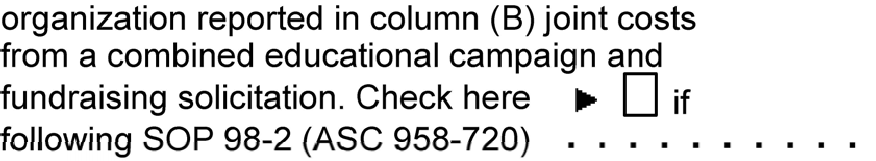 YesNo1	Accounting method used to prepare the Form 990:	Cash	D Accrual	D Other  	If the organization changed its method of accounting from a prior year or checked "Other," explain in Schedule 0 .2a Were the organization's financial statements compiled or reviewed by an independent accountant?  . If "Yes," check a box below to indicate whether the financial statements for the year were compiled orreviewed on a separate basis, consolidated basis, or both:D Separate basis	D Consolidated basis	D Both consolidated and separate basisWere the organization's financial statements audited by an independent accountant?If "Yes," check a box below to indicate whether the financial statements for the year were audited on a separate basis, consolidated basis, or both:D Separate basis	D Consolidated basis	D Both consolidated and separate basisIf "Yes" to line 2a or 2b, does the organization have a committee that assumes responsibility for oversight of the audit, review, or compilation of its financial statements and selection of an independent accountant?   . If the organization changed either its oversight process or selection process during the tax year, explain on Schedule 0 .3a As a result of a federal award, was the organization required to undergo an audit or audits as set forth in the Single Audit Act  and 0MB Circular A-133?	• • • • • • • • • • . . . • • • • • • • • • • • . . . . . .b If "Yes," did the organization undergo the required audit or audits? If the organization did not undergo therequired audit or audits, explain why on Schedule O and describe any steps taken to undergo such audits1	Accounting method used to prepare the Form 990:	Cash	D Accrual	D Other  	If the organization changed its method of accounting from a prior year or checked "Other," explain in Schedule 0 .2a Were the organization's financial statements compiled or reviewed by an independent accountant?  . If "Yes," check a box below to indicate whether the financial statements for the year were compiled orreviewed on a separate basis, consolidated basis, or both:D Separate basis	D Consolidated basis	D Both consolidated and separate basisWere the organization's financial statements audited by an independent accountant?If "Yes," check a box below to indicate whether the financial statements for the year were audited on a separate basis, consolidated basis, or both:D Separate basis	D Consolidated basis	D Both consolidated and separate basisIf "Yes" to line 2a or 2b, does the organization have a committee that assumes responsibility for oversight of the audit, review, or compilation of its financial statements and selection of an independent accountant?   . If the organization changed either its oversight process or selection process during the tax year, explain on Schedule 0 .3a As a result of a federal award, was the organization required to undergo an audit or audits as set forth in the Single Audit Act  and 0MB Circular A-133?	• • • • • • • • • • . . . • • • • • • • • • • • . . . . . .b If "Yes," did the organization undergo the required audit or audits? If the organization did not undergo therequired audit or audits, explain why on Schedule O and describe any steps taken to undergo such audits2aX1	Accounting method used to prepare the Form 990:	Cash	D Accrual	D Other  	If the organization changed its method of accounting from a prior year or checked "Other," explain in Schedule 0 .2a Were the organization's financial statements compiled or reviewed by an independent accountant?  . If "Yes," check a box below to indicate whether the financial statements for the year were compiled orreviewed on a separate basis, consolidated basis, or both:D Separate basis	D Consolidated basis	D Both consolidated and separate basisWere the organization's financial statements audited by an independent accountant?If "Yes," check a box below to indicate whether the financial statements for the year were audited on a separate basis, consolidated basis, or both:D Separate basis	D Consolidated basis	D Both consolidated and separate basisIf "Yes" to line 2a or 2b, does the organization have a committee that assumes responsibility for oversight of the audit, review, or compilation of its financial statements and selection of an independent accountant?   . If the organization changed either its oversight process or selection process during the tax year, explain on Schedule 0 .3a As a result of a federal award, was the organization required to undergo an audit or audits as set forth in the Single Audit Act  and 0MB Circular A-133?	• • • • • • • • • • . . . • • • • • • • • • • • . . . . . .b If "Yes," did the organization undergo the required audit or audits? If the organization did not undergo therequired audit or audits, explain why on Schedule O and describe any steps taken to undergo such audits1	Accounting method used to prepare the Form 990:	Cash	D Accrual	D Other  	If the organization changed its method of accounting from a prior year or checked "Other," explain in Schedule 0 .2a Were the organization's financial statements compiled or reviewed by an independent accountant?  . If "Yes," check a box below to indicate whether the financial statements for the year were compiled orreviewed on a separate basis, consolidated basis, or both:D Separate basis	D Consolidated basis	D Both consolidated and separate basisWere the organization's financial statements audited by an independent accountant?If "Yes," check a box below to indicate whether the financial statements for the year were audited on a separate basis, consolidated basis, or both:D Separate basis	D Consolidated basis	D Both consolidated and separate basisIf "Yes" to line 2a or 2b, does the organization have a committee that assumes responsibility for oversight of the audit, review, or compilation of its financial statements and selection of an independent accountant?   . If the organization changed either its oversight process or selection process during the tax year, explain on Schedule 0 .3a As a result of a federal award, was the organization required to undergo an audit or audits as set forth in the Single Audit Act  and 0MB Circular A-133?	• • • • • • • • • • . . . • • • • • • • • • • • . . . . . .b If "Yes," did the organization undergo the required audit or audits? If the organization did not undergo therequired audit or audits, explain why on Schedule O and describe any steps taken to undergo such audits2bX1	Accounting method used to prepare the Form 990:	Cash	D Accrual	D Other  	If the organization changed its method of accounting from a prior year or checked "Other," explain in Schedule 0 .2a Were the organization's financial statements compiled or reviewed by an independent accountant?  . If "Yes," check a box below to indicate whether the financial statements for the year were compiled orreviewed on a separate basis, consolidated basis, or both:D Separate basis	D Consolidated basis	D Both consolidated and separate basisWere the organization's financial statements audited by an independent accountant?If "Yes," check a box below to indicate whether the financial statements for the year were audited on a separate basis, consolidated basis, or both:D Separate basis	D Consolidated basis	D Both consolidated and separate basisIf "Yes" to line 2a or 2b, does the organization have a committee that assumes responsibility for oversight of the audit, review, or compilation of its financial statements and selection of an independent accountant?   . If the organization changed either its oversight process or selection process during the tax year, explain on Schedule 0 .3a As a result of a federal award, was the organization required to undergo an audit or audits as set forth in the Single Audit Act  and 0MB Circular A-133?	• • • • • • • • • • . . . • • • • • • • • • • • . . . . . .b If "Yes," did the organization undergo the required audit or audits? If the organization did not undergo therequired audit or audits, explain why on Schedule O and describe any steps taken to undergo such audits1	Accounting method used to prepare the Form 990:	Cash	D Accrual	D Other  	If the organization changed its method of accounting from a prior year or checked "Other," explain in Schedule 0 .2a Were the organization's financial statements compiled or reviewed by an independent accountant?  . If "Yes," check a box below to indicate whether the financial statements for the year were compiled orreviewed on a separate basis, consolidated basis, or both:D Separate basis	D Consolidated basis	D Both consolidated and separate basisWere the organization's financial statements audited by an independent accountant?If "Yes," check a box below to indicate whether the financial statements for the year were audited on a separate basis, consolidated basis, or both:D Separate basis	D Consolidated basis	D Both consolidated and separate basisIf "Yes" to line 2a or 2b, does the organization have a committee that assumes responsibility for oversight of the audit, review, or compilation of its financial statements and selection of an independent accountant?   . If the organization changed either its oversight process or selection process during the tax year, explain on Schedule 0 .3a As a result of a federal award, was the organization required to undergo an audit or audits as set forth in the Single Audit Act  and 0MB Circular A-133?	• • • • • • • • • • . . . • • • • • • • • • • • . . . . . .b If "Yes," did the organization undergo the required audit or audits? If the organization did not undergo therequired audit or audits, explain why on Schedule O and describe any steps taken to undergo such audits2c1	Accounting method used to prepare the Form 990:	Cash	D Accrual	D Other  	If the organization changed its method of accounting from a prior year or checked "Other," explain in Schedule 0 .2a Were the organization's financial statements compiled or reviewed by an independent accountant?  . If "Yes," check a box below to indicate whether the financial statements for the year were compiled orreviewed on a separate basis, consolidated basis, or both:D Separate basis	D Consolidated basis	D Both consolidated and separate basisWere the organization's financial statements audited by an independent accountant?If "Yes," check a box below to indicate whether the financial statements for the year were audited on a separate basis, consolidated basis, or both:D Separate basis	D Consolidated basis	D Both consolidated and separate basisIf "Yes" to line 2a or 2b, does the organization have a committee that assumes responsibility for oversight of the audit, review, or compilation of its financial statements and selection of an independent accountant?   . If the organization changed either its oversight process or selection process during the tax year, explain on Schedule 0 .3a As a result of a federal award, was the organization required to undergo an audit or audits as set forth in the Single Audit Act  and 0MB Circular A-133?	• • • • • • • • • • . . . • • • • • • • • • • • . . . . . .b If "Yes," did the organization undergo the required audit or audits? If the organization did not undergo therequired audit or audits, explain why on Schedule O and describe any steps taken to undergo such audits1	Accounting method used to prepare the Form 990:	Cash	D Accrual	D Other  	If the organization changed its method of accounting from a prior year or checked "Other," explain in Schedule 0 .2a Were the organization's financial statements compiled or reviewed by an independent accountant?  . If "Yes," check a box below to indicate whether the financial statements for the year were compiled orreviewed on a separate basis, consolidated basis, or both:D Separate basis	D Consolidated basis	D Both consolidated and separate basisWere the organization's financial statements audited by an independent accountant?If "Yes," check a box below to indicate whether the financial statements for the year were audited on a separate basis, consolidated basis, or both:D Separate basis	D Consolidated basis	D Both consolidated and separate basisIf "Yes" to line 2a or 2b, does the organization have a committee that assumes responsibility for oversight of the audit, review, or compilation of its financial statements and selection of an independent accountant?   . If the organization changed either its oversight process or selection process during the tax year, explain on Schedule 0 .3a As a result of a federal award, was the organization required to undergo an audit or audits as set forth in the Single Audit Act  and 0MB Circular A-133?	• • • • • • • • • • . . . • • • • • • • • • • • . . . . . .b If "Yes," did the organization undergo the required audit or audits? If the organization did not undergo therequired audit or audits, explain why on Schedule O and describe any steps taken to undergo such audits3aX1	Accounting method used to prepare the Form 990:	Cash	D Accrual	D Other  	If the organization changed its method of accounting from a prior year or checked "Other," explain in Schedule 0 .2a Were the organization's financial statements compiled or reviewed by an independent accountant?  . If "Yes," check a box below to indicate whether the financial statements for the year were compiled orreviewed on a separate basis, consolidated basis, or both:D Separate basis	D Consolidated basis	D Both consolidated and separate basisWere the organization's financial statements audited by an independent accountant?If "Yes," check a box below to indicate whether the financial statements for the year were audited on a separate basis, consolidated basis, or both:D Separate basis	D Consolidated basis	D Both consolidated and separate basisIf "Yes" to line 2a or 2b, does the organization have a committee that assumes responsibility for oversight of the audit, review, or compilation of its financial statements and selection of an independent accountant?   . If the organization changed either its oversight process or selection process during the tax year, explain on Schedule 0 .3a As a result of a federal award, was the organization required to undergo an audit or audits as set forth in the Single Audit Act  and 0MB Circular A-133?	• • • • • • • • • • . . . • • • • • • • • • • • . . . . . .b If "Yes," did the organization undergo the required audit or audits? If the organization did not undergo therequired audit or audits, explain why on Schedule O and describe any steps taken to undergo such audits3b(i) Name of supported organization(ii) EIN(iii) Type of organization (described on lines 1-10 above (see instructions))(iv) Is the organization listed in your governingdocument?(iv) Is the organization listed in your governingdocument?(v) Amount of monetary support (see instructions)(vi) Amount of other support (seeinstructions)(i) Name of supported organization(ii) EIN(iii) Type of organization (described on lines 1-10 above (see instructions))YesNo(v) Amount of monetary support (see instructions)(vi) Amount of other support (seeinstructions)(A)(B)(C)(D)(E)Total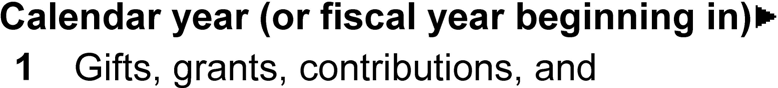 membership fees received. (Do not include any "unusual grants.") ...2 Tax revenues levied for the organization's benefit and either paid to or expended on its behalf	...... .3The value of services or facilities furnished by a governmental unit to the organization without charge  ...	.Total. Add lines 1 through 3  ...	.The portion of total contributions by each person (other than a governmental unit or publicly supported organization) included on line 1 that exceeds 2% of the amount shown on line 11, column (f) .....Public support. Subtract line 5 from line 4(a)2016(b) 2017(c) 2018(d) 2019(e) 2020(f) Totalmembership fees received. (Do not include any "unusual grants.") ...2 Tax revenues levied for the organization's benefit and either paid to or expended on its behalf	...... .3The value of services or facilities furnished by a governmental unit to the organization without charge  ...	.Total. Add lines 1 through 3  ...	.The portion of total contributions by each person (other than a governmental unit or publicly supported organization) included on line 1 that exceeds 2% of the amount shown on line 11, column (f) .....Public support. Subtract line 5 from line 4membership fees received. (Do not include any "unusual grants.") ...2 Tax revenues levied for the organization's benefit and either paid to or expended on its behalf	...... .3The value of services or facilities furnished by a governmental unit to the organization without charge  ...	.Total. Add lines 1 through 3  ...	.The portion of total contributions by each person (other than a governmental unit or publicly supported organization) included on line 1 that exceeds 2% of the amount shown on line 11, column (f) .....Public support. Subtract line 5 from line 4membership fees received. (Do not include any "unusual grants.") ...2 Tax revenues levied for the organization's benefit and either paid to or expended on its behalf	...... .3The value of services or facilities furnished by a governmental unit to the organization without charge  ...	.Total. Add lines 1 through 3  ...	.The portion of total contributions by each person (other than a governmental unit or publicly supported organization) included on line 1 that exceeds 2% of the amount shown on line 11, column (f) .....Public support. Subtract line 5 from line 4membership fees received. (Do not include any "unusual grants.") ...2 Tax revenues levied for the organization's benefit and either paid to or expended on its behalf	...... .3The value of services or facilities furnished by a governmental unit to the organization without charge  ...	.Total. Add lines 1 through 3  ...	.The portion of total contributions by each person (other than a governmental unit or publicly supported organization) included on line 1 that exceeds 2% of the amount shown on line 11, column (f) .....Public support. Subtract line 5 from line 4membership fees received. (Do not include any "unusual grants.") ...2 Tax revenues levied for the organization's benefit and either paid to or expended on its behalf	...... .3The value of services or facilities furnished by a governmental unit to the organization without charge  ...	.Total. Add lines 1 through 3  ...	.The portion of total contributions by each person (other than a governmental unit or publicly supported organization) included on line 1 that exceeds 2% of the amount shown on line 11, column (f) .....Public support. Subtract line 5 from line 4membership fees received. (Do not include any "unusual grants.") ...2 Tax revenues levied for the organization's benefit and either paid to or expended on its behalf	...... .3The value of services or facilities furnished by a governmental unit to the organization without charge  ...	.Total. Add lines 1 through 3  ...	.The portion of total contributions by each person (other than a governmental unit or publicly supported organization) included on line 1 that exceeds 2% of the amount shown on line 11, column (f) .....Public support. Subtract line 5 from line 4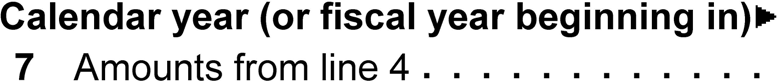 Gross income from interest, dividends, payments received on securities loans, rents, royalties, and income from similar sources ............ .Net income from unrelated business activities, whether or not the business is regularly carried on ........ .Other income. Do not include gain or loss from the sale of capital assets (Explain in Part VI.) ......... .Total support. Add lines 7 through 10 ..(a)2016(b) 2017(c) 2018(d) 2019(e) 2020(f) TotalGross income from interest, dividends, payments received on securities loans, rents, royalties, and income from similar sources ............ .Net income from unrelated business activities, whether or not the business is regularly carried on ........ .Other income. Do not include gain or loss from the sale of capital assets (Explain in Part VI.) ......... .Total support. Add lines 7 through 10 ..Gross income from interest, dividends, payments received on securities loans, rents, royalties, and income from similar sources ............ .Net income from unrelated business activities, whether or not the business is regularly carried on ........ .Other income. Do not include gain or loss from the sale of capital assets (Explain in Part VI.) ......... .Total support. Add lines 7 through 10 ..Gross income from interest, dividends, payments received on securities loans, rents, royalties, and income from similar sources ............ .Net income from unrelated business activities, whether or not the business is regularly carried on ........ .Other income. Do not include gain or loss from the sale of capital assets (Explain in Part VI.) ......... .Total support. Add lines 7 through 10 ..Gross income from interest, dividends, payments received on securities loans, rents, royalties, and income from similar sources ............ .Net income from unrelated business activities, whether or not the business is regularly carried on ........ .Other income. Do not include gain or loss from the sale of capital assets (Explain in Part VI.) ......... .Total support. Add lines 7 through 10 ..Gross income from interest, dividends, payments received on securities loans, rents, royalties, and income from similar sources ............ .Net income from unrelated business activities, whether or not the business is regularly carried on ........ .Other income. Do not include gain or loss from the sale of capital assets (Explain in Part VI.) ......... .Total support. Add lines 7 through 10 ..12 Gross receipts from related activities, etc. (see instructions)12 Gross receipts from related activities, etc. (see instructions)12 Gross receipts from related activities, etc. (see instructions)12 Gross receipts from related activities, etc. (see instructions)12 Gross receipts from related activities, etc. (see instructions)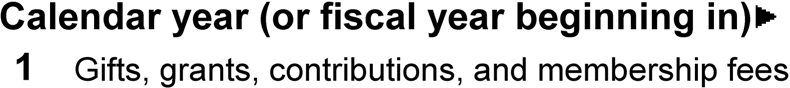 received. (Do not include any "unusual grants.")Gross receipts from admissions, merchandise sold or services performed, or facilities furnished in any activity that is related to the organization's tax-exempt purpose   .  .  .  .  .  .Gross receipts from activities that are not an unrelated trade or business under section 513.Tax revenues levied for the organization's benefit and either paid to or expended on its behalf	...... .The value of services or facilities furnished by a governmental unit to the organization without charge ..... .Total. Add lines 1 through 5 ..... .7a Amounts included on lines 1, 2, and 3 received from disqualified personsAmounts included on lines 2 and 3 received from other than disqualified persons that exceed the greater of $5,000 or 1% of the amount on line 13 for the yearAdd lines 7a and 7b	......... .8Public support. (Subtract line 7c from line 6.) .............. • • • •(a)2016(b) 2017(c) 2018(d) 2019(e) 2020(f) Totalreceived. (Do not include any "unusual grants.")Gross receipts from admissions, merchandise sold or services performed, or facilities furnished in any activity that is related to the organization's tax-exempt purpose   .  .  .  .  .  .Gross receipts from activities that are not an unrelated trade or business under section 513.Tax revenues levied for the organization's benefit and either paid to or expended on its behalf	...... .The value of services or facilities furnished by a governmental unit to the organization without charge ..... .Total. Add lines 1 through 5 ..... .7a Amounts included on lines 1, 2, and 3 received from disqualified personsAmounts included on lines 2 and 3 received from other than disqualified persons that exceed the greater of $5,000 or 1% of the amount on line 13 for the yearAdd lines 7a and 7b	......... .8Public support. (Subtract line 7c from line 6.) .............. • • • •81,813135,367238,774331,418525,0681,312,440received. (Do not include any "unusual grants.")Gross receipts from admissions, merchandise sold or services performed, or facilities furnished in any activity that is related to the organization's tax-exempt purpose   .  .  .  .  .  .Gross receipts from activities that are not an unrelated trade or business under section 513.Tax revenues levied for the organization's benefit and either paid to or expended on its behalf	...... .The value of services or facilities furnished by a governmental unit to the organization without charge ..... .Total. Add lines 1 through 5 ..... .7a Amounts included on lines 1, 2, and 3 received from disqualified personsAmounts included on lines 2 and 3 received from other than disqualified persons that exceed the greater of $5,000 or 1% of the amount on line 13 for the yearAdd lines 7a and 7b	......... .8Public support. (Subtract line 7c from line 6.) .............. • • • •28,9305,61740,39931,07717,573123,596received. (Do not include any "unusual grants.")Gross receipts from admissions, merchandise sold or services performed, or facilities furnished in any activity that is related to the organization's tax-exempt purpose   .  .  .  .  .  .Gross receipts from activities that are not an unrelated trade or business under section 513.Tax revenues levied for the organization's benefit and either paid to or expended on its behalf	...... .The value of services or facilities furnished by a governmental unit to the organization without charge ..... .Total. Add lines 1 through 5 ..... .7a Amounts included on lines 1, 2, and 3 received from disqualified personsAmounts included on lines 2 and 3 received from other than disqualified persons that exceed the greater of $5,000 or 1% of the amount on line 13 for the yearAdd lines 7a and 7b	......... .8Public support. (Subtract line 7c from line 6.) .............. • • • •44,05844,058received. (Do not include any "unusual grants.")Gross receipts from admissions, merchandise sold or services performed, or facilities furnished in any activity that is related to the organization's tax-exempt purpose   .  .  .  .  .  .Gross receipts from activities that are not an unrelated trade or business under section 513.Tax revenues levied for the organization's benefit and either paid to or expended on its behalf	...... .The value of services or facilities furnished by a governmental unit to the organization without charge ..... .Total. Add lines 1 through 5 ..... .7a Amounts included on lines 1, 2, and 3 received from disqualified personsAmounts included on lines 2 and 3 received from other than disqualified persons that exceed the greater of $5,000 or 1% of the amount on line 13 for the yearAdd lines 7a and 7b	......... .8Public support. (Subtract line 7c from line 6.) .............. • • • •received. (Do not include any "unusual grants.")Gross receipts from admissions, merchandise sold or services performed, or facilities furnished in any activity that is related to the organization's tax-exempt purpose   .  .  .  .  .  .Gross receipts from activities that are not an unrelated trade or business under section 513.Tax revenues levied for the organization's benefit and either paid to or expended on its behalf	...... .The value of services or facilities furnished by a governmental unit to the organization without charge ..... .Total. Add lines 1 through 5 ..... .7a Amounts included on lines 1, 2, and 3 received from disqualified personsAmounts included on lines 2 and 3 received from other than disqualified persons that exceed the greater of $5,000 or 1% of the amount on line 13 for the yearAdd lines 7a and 7b	......... .8Public support. (Subtract line 7c from line 6.) .............. • • • •received. (Do not include any "unusual grants.")Gross receipts from admissions, merchandise sold or services performed, or facilities furnished in any activity that is related to the organization's tax-exempt purpose   .  .  .  .  .  .Gross receipts from activities that are not an unrelated trade or business under section 513.Tax revenues levied for the organization's benefit and either paid to or expended on its behalf	...... .The value of services or facilities furnished by a governmental unit to the organization without charge ..... .Total. Add lines 1 through 5 ..... .7a Amounts included on lines 1, 2, and 3 received from disqualified personsAmounts included on lines 2 and 3 received from other than disqualified persons that exceed the greater of $5,000 or 1% of the amount on line 13 for the yearAdd lines 7a and 7b	......... .8Public support. (Subtract line 7c from line 6.) .............. • • • •110,743140,984323,231362,495542,6411,480,094received. (Do not include any "unusual grants.")Gross receipts from admissions, merchandise sold or services performed, or facilities furnished in any activity that is related to the organization's tax-exempt purpose   .  .  .  .  .  .Gross receipts from activities that are not an unrelated trade or business under section 513.Tax revenues levied for the organization's benefit and either paid to or expended on its behalf	...... .The value of services or facilities furnished by a governmental unit to the organization without charge ..... .Total. Add lines 1 through 5 ..... .7a Amounts included on lines 1, 2, and 3 received from disqualified personsAmounts included on lines 2 and 3 received from other than disqualified persons that exceed the greater of $5,000 or 1% of the amount on line 13 for the yearAdd lines 7a and 7b	......... .8Public support. (Subtract line 7c from line 6.) .............. • • • •46,52558,496213,454232,437344,893895,805received. (Do not include any "unusual grants.")Gross receipts from admissions, merchandise sold or services performed, or facilities furnished in any activity that is related to the organization's tax-exempt purpose   .  .  .  .  .  .Gross receipts from activities that are not an unrelated trade or business under section 513.Tax revenues levied for the organization's benefit and either paid to or expended on its behalf	...... .The value of services or facilities furnished by a governmental unit to the organization without charge ..... .Total. Add lines 1 through 5 ..... .7a Amounts included on lines 1, 2, and 3 received from disqualified personsAmounts included on lines 2 and 3 received from other than disqualified persons that exceed the greater of $5,000 or 1% of the amount on line 13 for the yearAdd lines 7a and 7b	......... .8Public support. (Subtract line 7c from line 6.) .............. • • • •received. (Do not include any "unusual grants.")Gross receipts from admissions, merchandise sold or services performed, or facilities furnished in any activity that is related to the organization's tax-exempt purpose   .  .  .  .  .  .Gross receipts from activities that are not an unrelated trade or business under section 513.Tax revenues levied for the organization's benefit and either paid to or expended on its behalf	...... .The value of services or facilities furnished by a governmental unit to the organization without charge ..... .Total. Add lines 1 through 5 ..... .7a Amounts included on lines 1, 2, and 3 received from disqualified personsAmounts included on lines 2 and 3 received from other than disqualified persons that exceed the greater of $5,000 or 1% of the amount on line 13 for the yearAdd lines 7a and 7b	......... .8Public support. (Subtract line 7c from line 6.) .............. • • • •46,52558,496213,454232,437344,893895,805received. (Do not include any "unusual grants.")Gross receipts from admissions, merchandise sold or services performed, or facilities furnished in any activity that is related to the organization's tax-exempt purpose   .  .  .  .  .  .Gross receipts from activities that are not an unrelated trade or business under section 513.Tax revenues levied for the organization's benefit and either paid to or expended on its behalf	...... .The value of services or facilities furnished by a governmental unit to the organization without charge ..... .Total. Add lines 1 through 5 ..... .7a Amounts included on lines 1, 2, and 3 received from disqualified personsAmounts included on lines 2 and 3 received from other than disqualified persons that exceed the greater of $5,000 or 1% of the amount on line 13 for the yearAdd lines 7a and 7b	......... .8Public support. (Subtract line 7c from line 6.) .............. • • • •584,289YesNoAre all of the organization's supported organizations listed by name in the organization's governing documents? If "No," describe in Part VI how the supported organizations are designated. If designated by class or purpose, describe the designation. If historic and continuing relationship, explain.Did the organization have any supported  organization that does not have an IRS determination  of status under section 509(a)(1) or (2)? If "Yes, " explain in Part VI how the organization determined that the supported organization was described in section 509(a)(1) or (2).3a Did the organization have a supported organization described in section 501(c)(4), (5), or (6)? If "Yes, " answer lines 3b and 3c below.Did the organization confirm that each supported organization qualified under section 501(c)(4), (5), or (6) and satisfied the public support tests under section 509(a)(2)? If "Yes, " describe in Part VI when and how the organization made the determination.Did the organization ensure that all support to such organizations was used exclusively for section 170(c)(2)(B) purposes? If "Yes, " explain in Part VI what controls the organization put in place to ensure such use.4a Was any supported organization not organized in the United States ("foreign supported organization")? If"Yes, " and if you checked 12a or 12b in Part I, answer lines 4b and 4c below.Did the organization have ultimate control and discretion in deciding whether to make grants to the foreign supported organization? If "Yes, " describe in Part VI how the organization had such control and discretion despite being controlled or supervised by or in connection with its supported organizations .Did the organization support any foreign supported organization that does not have an IRS determination under sections 501(c)(3) and 509(a)(1) or (2)? If "Yes, " explain in Part VI what controls the organization used to ensure that all support to the foreign supported organization was used exclusively for section 170(c)(2)(B) purposes.Sa Did the organization add, substitute, or remove any supported organizations during the tax year? If "Yes, " answer lines 5b and 5c below (if applicable). Also, provide detail in Part VI, including (i) the names and EIN numbers of the supported organizations  added, substituted, or removed; (ii) the reasons for each  such action;(iii) the authority under the organization's organizing document authorizing such action; and (iv) how the  actionwas accomplished (such as by amendment to the organizing document).Type I or Type II only. Was any added or substituted supported organization part of a class already designated in the organization's organizing document?Substitutions only. Was the substitution the result of an event beyond the organization's control?Did the organization provide support (whether in the form of grants or the provision of services or facilities) to anyone other than (i) its supported organizations, (ii) individuals that are part of the charitable class benefited by one or more of its supported organizations, or (iii) other supporting organizations that also support or benefit one or more of the filing organization's supported organizations? If "Yes, " provide detail in Part VI.Did the organization provide a grant, loan, compensation, or other similar payment to a substantial contributor (as defined in section 4958(c)(3)(C)), a family member of a substantial contributor, or a 35% controlled entity with regard to a substantial contributor? If "Yes, " complete Part I of Schedule L (Form 990 or 990-EZ).Did the organization make a loan to a disqualified person (as defined in section 4958) not described in line 7?If "Yes, " complete Part I of Schedule L (Form 990 or 990-EZ).9a Was the organization controlled directly or indirectly at any time during the tax year by one or more disqualified persons, as defined in section 4946 (other than foundation managers and organizations described in section 509(a)(1) or (2))? If "Yes, " provide detail in Part VI.Did one or more disqualified persons (as defined in line 9a) hold a controlling interest in any entity in which the supporting organization had an interest? If "Yes, " provide detail in Part VI.Did a disqualified person (as defined in line 9a) have an ownership interest in, or derive any personal benefit from, assets in which the supporting organization also had an interest? If "Yes, " provide detail in Part VI.10a Was the organization subject to the excess business holdings rules of section 4943 because of section 4943(f) (regarding certain Type II supporting organizations, and all Type Ill non-functionally integrated supporting organizations)? If "Yes, " answer 10b below.b Did the organization have any excess business holdings in the tax year? (Use Schedule C, Form 4720, todetermine whether the organization had excess business holdings.)Are all of the organization's supported organizations listed by name in the organization's governing documents? If "No," describe in Part VI how the supported organizations are designated. If designated by class or purpose, describe the designation. If historic and continuing relationship, explain.Did the organization have any supported  organization that does not have an IRS determination  of status under section 509(a)(1) or (2)? If "Yes, " explain in Part VI how the organization determined that the supported organization was described in section 509(a)(1) or (2).3a Did the organization have a supported organization described in section 501(c)(4), (5), or (6)? If "Yes, " answer lines 3b and 3c below.Did the organization confirm that each supported organization qualified under section 501(c)(4), (5), or (6) and satisfied the public support tests under section 509(a)(2)? If "Yes, " describe in Part VI when and how the organization made the determination.Did the organization ensure that all support to such organizations was used exclusively for section 170(c)(2)(B) purposes? If "Yes, " explain in Part VI what controls the organization put in place to ensure such use.4a Was any supported organization not organized in the United States ("foreign supported organization")? If"Yes, " and if you checked 12a or 12b in Part I, answer lines 4b and 4c below.Did the organization have ultimate control and discretion in deciding whether to make grants to the foreign supported organization? If "Yes, " describe in Part VI how the organization had such control and discretion despite being controlled or supervised by or in connection with its supported organizations .Did the organization support any foreign supported organization that does not have an IRS determination under sections 501(c)(3) and 509(a)(1) or (2)? If "Yes, " explain in Part VI what controls the organization used to ensure that all support to the foreign supported organization was used exclusively for section 170(c)(2)(B) purposes.Sa Did the organization add, substitute, or remove any supported organizations during the tax year? If "Yes, " answer lines 5b and 5c below (if applicable). Also, provide detail in Part VI, including (i) the names and EIN numbers of the supported organizations  added, substituted, or removed; (ii) the reasons for each  such action;(iii) the authority under the organization's organizing document authorizing such action; and (iv) how the  actionwas accomplished (such as by amendment to the organizing document).Type I or Type II only. Was any added or substituted supported organization part of a class already designated in the organization's organizing document?Substitutions only. Was the substitution the result of an event beyond the organization's control?Did the organization provide support (whether in the form of grants or the provision of services or facilities) to anyone other than (i) its supported organizations, (ii) individuals that are part of the charitable class benefited by one or more of its supported organizations, or (iii) other supporting organizations that also support or benefit one or more of the filing organization's supported organizations? If "Yes, " provide detail in Part VI.Did the organization provide a grant, loan, compensation, or other similar payment to a substantial contributor (as defined in section 4958(c)(3)(C)), a family member of a substantial contributor, or a 35% controlled entity with regard to a substantial contributor? If "Yes, " complete Part I of Schedule L (Form 990 or 990-EZ).Did the organization make a loan to a disqualified person (as defined in section 4958) not described in line 7?If "Yes, " complete Part I of Schedule L (Form 990 or 990-EZ).9a Was the organization controlled directly or indirectly at any time during the tax year by one or more disqualified persons, as defined in section 4946 (other than foundation managers and organizations described in section 509(a)(1) or (2))? If "Yes, " provide detail in Part VI.Did one or more disqualified persons (as defined in line 9a) hold a controlling interest in any entity in which the supporting organization had an interest? If "Yes, " provide detail in Part VI.Did a disqualified person (as defined in line 9a) have an ownership interest in, or derive any personal benefit from, assets in which the supporting organization also had an interest? If "Yes, " provide detail in Part VI.10a Was the organization subject to the excess business holdings rules of section 4943 because of section 4943(f) (regarding certain Type II supporting organizations, and all Type Ill non-functionally integrated supporting organizations)? If "Yes, " answer 10b below.b Did the organization have any excess business holdings in the tax year? (Use Schedule C, Form 4720, todetermine whether the organization had excess business holdings.)1Are all of the organization's supported organizations listed by name in the organization's governing documents? If "No," describe in Part VI how the supported organizations are designated. If designated by class or purpose, describe the designation. If historic and continuing relationship, explain.Did the organization have any supported  organization that does not have an IRS determination  of status under section 509(a)(1) or (2)? If "Yes, " explain in Part VI how the organization determined that the supported organization was described in section 509(a)(1) or (2).3a Did the organization have a supported organization described in section 501(c)(4), (5), or (6)? If "Yes, " answer lines 3b and 3c below.Did the organization confirm that each supported organization qualified under section 501(c)(4), (5), or (6) and satisfied the public support tests under section 509(a)(2)? If "Yes, " describe in Part VI when and how the organization made the determination.Did the organization ensure that all support to such organizations was used exclusively for section 170(c)(2)(B) purposes? If "Yes, " explain in Part VI what controls the organization put in place to ensure such use.4a Was any supported organization not organized in the United States ("foreign supported organization")? If"Yes, " and if you checked 12a or 12b in Part I, answer lines 4b and 4c below.Did the organization have ultimate control and discretion in deciding whether to make grants to the foreign supported organization? If "Yes, " describe in Part VI how the organization had such control and discretion despite being controlled or supervised by or in connection with its supported organizations .Did the organization support any foreign supported organization that does not have an IRS determination under sections 501(c)(3) and 509(a)(1) or (2)? If "Yes, " explain in Part VI what controls the organization used to ensure that all support to the foreign supported organization was used exclusively for section 170(c)(2)(B) purposes.Sa Did the organization add, substitute, or remove any supported organizations during the tax year? If "Yes, " answer lines 5b and 5c below (if applicable). Also, provide detail in Part VI, including (i) the names and EIN numbers of the supported organizations  added, substituted, or removed; (ii) the reasons for each  such action;(iii) the authority under the organization's organizing document authorizing such action; and (iv) how the  actionwas accomplished (such as by amendment to the organizing document).Type I or Type II only. Was any added or substituted supported organization part of a class already designated in the organization's organizing document?Substitutions only. Was the substitution the result of an event beyond the organization's control?Did the organization provide support (whether in the form of grants or the provision of services or facilities) to anyone other than (i) its supported organizations, (ii) individuals that are part of the charitable class benefited by one or more of its supported organizations, or (iii) other supporting organizations that also support or benefit one or more of the filing organization's supported organizations? If "Yes, " provide detail in Part VI.Did the organization provide a grant, loan, compensation, or other similar payment to a substantial contributor (as defined in section 4958(c)(3)(C)), a family member of a substantial contributor, or a 35% controlled entity with regard to a substantial contributor? If "Yes, " complete Part I of Schedule L (Form 990 or 990-EZ).Did the organization make a loan to a disqualified person (as defined in section 4958) not described in line 7?If "Yes, " complete Part I of Schedule L (Form 990 or 990-EZ).9a Was the organization controlled directly or indirectly at any time during the tax year by one or more disqualified persons, as defined in section 4946 (other than foundation managers and organizations described in section 509(a)(1) or (2))? If "Yes, " provide detail in Part VI.Did one or more disqualified persons (as defined in line 9a) hold a controlling interest in any entity in which the supporting organization had an interest? If "Yes, " provide detail in Part VI.Did a disqualified person (as defined in line 9a) have an ownership interest in, or derive any personal benefit from, assets in which the supporting organization also had an interest? If "Yes, " provide detail in Part VI.10a Was the organization subject to the excess business holdings rules of section 4943 because of section 4943(f) (regarding certain Type II supporting organizations, and all Type Ill non-functionally integrated supporting organizations)? If "Yes, " answer 10b below.b Did the organization have any excess business holdings in the tax year? (Use Schedule C, Form 4720, todetermine whether the organization had excess business holdings.)Are all of the organization's supported organizations listed by name in the organization's governing documents? If "No," describe in Part VI how the supported organizations are designated. If designated by class or purpose, describe the designation. If historic and continuing relationship, explain.Did the organization have any supported  organization that does not have an IRS determination  of status under section 509(a)(1) or (2)? If "Yes, " explain in Part VI how the organization determined that the supported organization was described in section 509(a)(1) or (2).3a Did the organization have a supported organization described in section 501(c)(4), (5), or (6)? If "Yes, " answer lines 3b and 3c below.Did the organization confirm that each supported organization qualified under section 501(c)(4), (5), or (6) and satisfied the public support tests under section 509(a)(2)? If "Yes, " describe in Part VI when and how the organization made the determination.Did the organization ensure that all support to such organizations was used exclusively for section 170(c)(2)(B) purposes? If "Yes, " explain in Part VI what controls the organization put in place to ensure such use.4a Was any supported organization not organized in the United States ("foreign supported organization")? If"Yes, " and if you checked 12a or 12b in Part I, answer lines 4b and 4c below.Did the organization have ultimate control and discretion in deciding whether to make grants to the foreign supported organization? If "Yes, " describe in Part VI how the organization had such control and discretion despite being controlled or supervised by or in connection with its supported organizations .Did the organization support any foreign supported organization that does not have an IRS determination under sections 501(c)(3) and 509(a)(1) or (2)? If "Yes, " explain in Part VI what controls the organization used to ensure that all support to the foreign supported organization was used exclusively for section 170(c)(2)(B) purposes.Sa Did the organization add, substitute, or remove any supported organizations during the tax year? If "Yes, " answer lines 5b and 5c below (if applicable). Also, provide detail in Part VI, including (i) the names and EIN numbers of the supported organizations  added, substituted, or removed; (ii) the reasons for each  such action;(iii) the authority under the organization's organizing document authorizing such action; and (iv) how the  actionwas accomplished (such as by amendment to the organizing document).Type I or Type II only. Was any added or substituted supported organization part of a class already designated in the organization's organizing document?Substitutions only. Was the substitution the result of an event beyond the organization's control?Did the organization provide support (whether in the form of grants or the provision of services or facilities) to anyone other than (i) its supported organizations, (ii) individuals that are part of the charitable class benefited by one or more of its supported organizations, or (iii) other supporting organizations that also support or benefit one or more of the filing organization's supported organizations? If "Yes, " provide detail in Part VI.Did the organization provide a grant, loan, compensation, or other similar payment to a substantial contributor (as defined in section 4958(c)(3)(C)), a family member of a substantial contributor, or a 35% controlled entity with regard to a substantial contributor? If "Yes, " complete Part I of Schedule L (Form 990 or 990-EZ).Did the organization make a loan to a disqualified person (as defined in section 4958) not described in line 7?If "Yes, " complete Part I of Schedule L (Form 990 or 990-EZ).9a Was the organization controlled directly or indirectly at any time during the tax year by one or more disqualified persons, as defined in section 4946 (other than foundation managers and organizations described in section 509(a)(1) or (2))? If "Yes, " provide detail in Part VI.Did one or more disqualified persons (as defined in line 9a) hold a controlling interest in any entity in which the supporting organization had an interest? If "Yes, " provide detail in Part VI.Did a disqualified person (as defined in line 9a) have an ownership interest in, or derive any personal benefit from, assets in which the supporting organization also had an interest? If "Yes, " provide detail in Part VI.10a Was the organization subject to the excess business holdings rules of section 4943 because of section 4943(f) (regarding certain Type II supporting organizations, and all Type Ill non-functionally integrated supporting organizations)? If "Yes, " answer 10b below.b Did the organization have any excess business holdings in the tax year? (Use Schedule C, Form 4720, todetermine whether the organization had excess business holdings.)2Are all of the organization's supported organizations listed by name in the organization's governing documents? If "No," describe in Part VI how the supported organizations are designated. If designated by class or purpose, describe the designation. If historic and continuing relationship, explain.Did the organization have any supported  organization that does not have an IRS determination  of status under section 509(a)(1) or (2)? If "Yes, " explain in Part VI how the organization determined that the supported organization was described in section 509(a)(1) or (2).3a Did the organization have a supported organization described in section 501(c)(4), (5), or (6)? If "Yes, " answer lines 3b and 3c below.Did the organization confirm that each supported organization qualified under section 501(c)(4), (5), or (6) and satisfied the public support tests under section 509(a)(2)? If "Yes, " describe in Part VI when and how the organization made the determination.Did the organization ensure that all support to such organizations was used exclusively for section 170(c)(2)(B) purposes? If "Yes, " explain in Part VI what controls the organization put in place to ensure such use.4a Was any supported organization not organized in the United States ("foreign supported organization")? If"Yes, " and if you checked 12a or 12b in Part I, answer lines 4b and 4c below.Did the organization have ultimate control and discretion in deciding whether to make grants to the foreign supported organization? If "Yes, " describe in Part VI how the organization had such control and discretion despite being controlled or supervised by or in connection with its supported organizations .Did the organization support any foreign supported organization that does not have an IRS determination under sections 501(c)(3) and 509(a)(1) or (2)? If "Yes, " explain in Part VI what controls the organization used to ensure that all support to the foreign supported organization was used exclusively for section 170(c)(2)(B) purposes.Sa Did the organization add, substitute, or remove any supported organizations during the tax year? If "Yes, " answer lines 5b and 5c below (if applicable). Also, provide detail in Part VI, including (i) the names and EIN numbers of the supported organizations  added, substituted, or removed; (ii) the reasons for each  such action;(iii) the authority under the organization's organizing document authorizing such action; and (iv) how the  actionwas accomplished (such as by amendment to the organizing document).Type I or Type II only. Was any added or substituted supported organization part of a class already designated in the organization's organizing document?Substitutions only. Was the substitution the result of an event beyond the organization's control?Did the organization provide support (whether in the form of grants or the provision of services or facilities) to anyone other than (i) its supported organizations, (ii) individuals that are part of the charitable class benefited by one or more of its supported organizations, or (iii) other supporting organizations that also support or benefit one or more of the filing organization's supported organizations? If "Yes, " provide detail in Part VI.Did the organization provide a grant, loan, compensation, or other similar payment to a substantial contributor (as defined in section 4958(c)(3)(C)), a family member of a substantial contributor, or a 35% controlled entity with regard to a substantial contributor? If "Yes, " complete Part I of Schedule L (Form 990 or 990-EZ).Did the organization make a loan to a disqualified person (as defined in section 4958) not described in line 7?If "Yes, " complete Part I of Schedule L (Form 990 or 990-EZ).9a Was the organization controlled directly or indirectly at any time during the tax year by one or more disqualified persons, as defined in section 4946 (other than foundation managers and organizations described in section 509(a)(1) or (2))? If "Yes, " provide detail in Part VI.Did one or more disqualified persons (as defined in line 9a) hold a controlling interest in any entity in which the supporting organization had an interest? If "Yes, " provide detail in Part VI.Did a disqualified person (as defined in line 9a) have an ownership interest in, or derive any personal benefit from, assets in which the supporting organization also had an interest? If "Yes, " provide detail in Part VI.10a Was the organization subject to the excess business holdings rules of section 4943 because of section 4943(f) (regarding certain Type II supporting organizations, and all Type Ill non-functionally integrated supporting organizations)? If "Yes, " answer 10b below.b Did the organization have any excess business holdings in the tax year? (Use Schedule C, Form 4720, todetermine whether the organization had excess business holdings.)Are all of the organization's supported organizations listed by name in the organization's governing documents? If "No," describe in Part VI how the supported organizations are designated. If designated by class or purpose, describe the designation. If historic and continuing relationship, explain.Did the organization have any supported  organization that does not have an IRS determination  of status under section 509(a)(1) or (2)? If "Yes, " explain in Part VI how the organization determined that the supported organization was described in section 509(a)(1) or (2).3a Did the organization have a supported organization described in section 501(c)(4), (5), or (6)? If "Yes, " answer lines 3b and 3c below.Did the organization confirm that each supported organization qualified under section 501(c)(4), (5), or (6) and satisfied the public support tests under section 509(a)(2)? If "Yes, " describe in Part VI when and how the organization made the determination.Did the organization ensure that all support to such organizations was used exclusively for section 170(c)(2)(B) purposes? If "Yes, " explain in Part VI what controls the organization put in place to ensure such use.4a Was any supported organization not organized in the United States ("foreign supported organization")? If"Yes, " and if you checked 12a or 12b in Part I, answer lines 4b and 4c below.Did the organization have ultimate control and discretion in deciding whether to make grants to the foreign supported organization? If "Yes, " describe in Part VI how the organization had such control and discretion despite being controlled or supervised by or in connection with its supported organizations .Did the organization support any foreign supported organization that does not have an IRS determination under sections 501(c)(3) and 509(a)(1) or (2)? If "Yes, " explain in Part VI what controls the organization used to ensure that all support to the foreign supported organization was used exclusively for section 170(c)(2)(B) purposes.Sa Did the organization add, substitute, or remove any supported organizations during the tax year? If "Yes, " answer lines 5b and 5c below (if applicable). Also, provide detail in Part VI, including (i) the names and EIN numbers of the supported organizations  added, substituted, or removed; (ii) the reasons for each  such action;(iii) the authority under the organization's organizing document authorizing such action; and (iv) how the  actionwas accomplished (such as by amendment to the organizing document).Type I or Type II only. Was any added or substituted supported organization part of a class already designated in the organization's organizing document?Substitutions only. Was the substitution the result of an event beyond the organization's control?Did the organization provide support (whether in the form of grants or the provision of services or facilities) to anyone other than (i) its supported organizations, (ii) individuals that are part of the charitable class benefited by one or more of its supported organizations, or (iii) other supporting organizations that also support or benefit one or more of the filing organization's supported organizations? If "Yes, " provide detail in Part VI.Did the organization provide a grant, loan, compensation, or other similar payment to a substantial contributor (as defined in section 4958(c)(3)(C)), a family member of a substantial contributor, or a 35% controlled entity with regard to a substantial contributor? If "Yes, " complete Part I of Schedule L (Form 990 or 990-EZ).Did the organization make a loan to a disqualified person (as defined in section 4958) not described in line 7?If "Yes, " complete Part I of Schedule L (Form 990 or 990-EZ).9a Was the organization controlled directly or indirectly at any time during the tax year by one or more disqualified persons, as defined in section 4946 (other than foundation managers and organizations described in section 509(a)(1) or (2))? If "Yes, " provide detail in Part VI.Did one or more disqualified persons (as defined in line 9a) hold a controlling interest in any entity in which the supporting organization had an interest? If "Yes, " provide detail in Part VI.Did a disqualified person (as defined in line 9a) have an ownership interest in, or derive any personal benefit from, assets in which the supporting organization also had an interest? If "Yes, " provide detail in Part VI.10a Was the organization subject to the excess business holdings rules of section 4943 because of section 4943(f) (regarding certain Type II supporting organizations, and all Type Ill non-functionally integrated supporting organizations)? If "Yes, " answer 10b below.b Did the organization have any excess business holdings in the tax year? (Use Schedule C, Form 4720, todetermine whether the organization had excess business holdings.)3aAre all of the organization's supported organizations listed by name in the organization's governing documents? If "No," describe in Part VI how the supported organizations are designated. If designated by class or purpose, describe the designation. If historic and continuing relationship, explain.Did the organization have any supported  organization that does not have an IRS determination  of status under section 509(a)(1) or (2)? If "Yes, " explain in Part VI how the organization determined that the supported organization was described in section 509(a)(1) or (2).3a Did the organization have a supported organization described in section 501(c)(4), (5), or (6)? If "Yes, " answer lines 3b and 3c below.Did the organization confirm that each supported organization qualified under section 501(c)(4), (5), or (6) and satisfied the public support tests under section 509(a)(2)? If "Yes, " describe in Part VI when and how the organization made the determination.Did the organization ensure that all support to such organizations was used exclusively for section 170(c)(2)(B) purposes? If "Yes, " explain in Part VI what controls the organization put in place to ensure such use.4a Was any supported organization not organized in the United States ("foreign supported organization")? If"Yes, " and if you checked 12a or 12b in Part I, answer lines 4b and 4c below.Did the organization have ultimate control and discretion in deciding whether to make grants to the foreign supported organization? If "Yes, " describe in Part VI how the organization had such control and discretion despite being controlled or supervised by or in connection with its supported organizations .Did the organization support any foreign supported organization that does not have an IRS determination under sections 501(c)(3) and 509(a)(1) or (2)? If "Yes, " explain in Part VI what controls the organization used to ensure that all support to the foreign supported organization was used exclusively for section 170(c)(2)(B) purposes.Sa Did the organization add, substitute, or remove any supported organizations during the tax year? If "Yes, " answer lines 5b and 5c below (if applicable). Also, provide detail in Part VI, including (i) the names and EIN numbers of the supported organizations  added, substituted, or removed; (ii) the reasons for each  such action;(iii) the authority under the organization's organizing document authorizing such action; and (iv) how the  actionwas accomplished (such as by amendment to the organizing document).Type I or Type II only. Was any added or substituted supported organization part of a class already designated in the organization's organizing document?Substitutions only. Was the substitution the result of an event beyond the organization's control?Did the organization provide support (whether in the form of grants or the provision of services or facilities) to anyone other than (i) its supported organizations, (ii) individuals that are part of the charitable class benefited by one or more of its supported organizations, or (iii) other supporting organizations that also support or benefit one or more of the filing organization's supported organizations? If "Yes, " provide detail in Part VI.Did the organization provide a grant, loan, compensation, or other similar payment to a substantial contributor (as defined in section 4958(c)(3)(C)), a family member of a substantial contributor, or a 35% controlled entity with regard to a substantial contributor? If "Yes, " complete Part I of Schedule L (Form 990 or 990-EZ).Did the organization make a loan to a disqualified person (as defined in section 4958) not described in line 7?If "Yes, " complete Part I of Schedule L (Form 990 or 990-EZ).9a Was the organization controlled directly or indirectly at any time during the tax year by one or more disqualified persons, as defined in section 4946 (other than foundation managers and organizations described in section 509(a)(1) or (2))? If "Yes, " provide detail in Part VI.Did one or more disqualified persons (as defined in line 9a) hold a controlling interest in any entity in which the supporting organization had an interest? If "Yes, " provide detail in Part VI.Did a disqualified person (as defined in line 9a) have an ownership interest in, or derive any personal benefit from, assets in which the supporting organization also had an interest? If "Yes, " provide detail in Part VI.10a Was the organization subject to the excess business holdings rules of section 4943 because of section 4943(f) (regarding certain Type II supporting organizations, and all Type Ill non-functionally integrated supporting organizations)? If "Yes, " answer 10b below.b Did the organization have any excess business holdings in the tax year? (Use Schedule C, Form 4720, todetermine whether the organization had excess business holdings.)Are all of the organization's supported organizations listed by name in the organization's governing documents? If "No," describe in Part VI how the supported organizations are designated. If designated by class or purpose, describe the designation. If historic and continuing relationship, explain.Did the organization have any supported  organization that does not have an IRS determination  of status under section 509(a)(1) or (2)? If "Yes, " explain in Part VI how the organization determined that the supported organization was described in section 509(a)(1) or (2).3a Did the organization have a supported organization described in section 501(c)(4), (5), or (6)? If "Yes, " answer lines 3b and 3c below.Did the organization confirm that each supported organization qualified under section 501(c)(4), (5), or (6) and satisfied the public support tests under section 509(a)(2)? If "Yes, " describe in Part VI when and how the organization made the determination.Did the organization ensure that all support to such organizations was used exclusively for section 170(c)(2)(B) purposes? If "Yes, " explain in Part VI what controls the organization put in place to ensure such use.4a Was any supported organization not organized in the United States ("foreign supported organization")? If"Yes, " and if you checked 12a or 12b in Part I, answer lines 4b and 4c below.Did the organization have ultimate control and discretion in deciding whether to make grants to the foreign supported organization? If "Yes, " describe in Part VI how the organization had such control and discretion despite being controlled or supervised by or in connection with its supported organizations .Did the organization support any foreign supported organization that does not have an IRS determination under sections 501(c)(3) and 509(a)(1) or (2)? If "Yes, " explain in Part VI what controls the organization used to ensure that all support to the foreign supported organization was used exclusively for section 170(c)(2)(B) purposes.Sa Did the organization add, substitute, or remove any supported organizations during the tax year? If "Yes, " answer lines 5b and 5c below (if applicable). Also, provide detail in Part VI, including (i) the names and EIN numbers of the supported organizations  added, substituted, or removed; (ii) the reasons for each  such action;(iii) the authority under the organization's organizing document authorizing such action; and (iv) how the  actionwas accomplished (such as by amendment to the organizing document).Type I or Type II only. Was any added or substituted supported organization part of a class already designated in the organization's organizing document?Substitutions only. Was the substitution the result of an event beyond the organization's control?Did the organization provide support (whether in the form of grants or the provision of services or facilities) to anyone other than (i) its supported organizations, (ii) individuals that are part of the charitable class benefited by one or more of its supported organizations, or (iii) other supporting organizations that also support or benefit one or more of the filing organization's supported organizations? If "Yes, " provide detail in Part VI.Did the organization provide a grant, loan, compensation, or other similar payment to a substantial contributor (as defined in section 4958(c)(3)(C)), a family member of a substantial contributor, or a 35% controlled entity with regard to a substantial contributor? If "Yes, " complete Part I of Schedule L (Form 990 or 990-EZ).Did the organization make a loan to a disqualified person (as defined in section 4958) not described in line 7?If "Yes, " complete Part I of Schedule L (Form 990 or 990-EZ).9a Was the organization controlled directly or indirectly at any time during the tax year by one or more disqualified persons, as defined in section 4946 (other than foundation managers and organizations described in section 509(a)(1) or (2))? If "Yes, " provide detail in Part VI.Did one or more disqualified persons (as defined in line 9a) hold a controlling interest in any entity in which the supporting organization had an interest? If "Yes, " provide detail in Part VI.Did a disqualified person (as defined in line 9a) have an ownership interest in, or derive any personal benefit from, assets in which the supporting organization also had an interest? If "Yes, " provide detail in Part VI.10a Was the organization subject to the excess business holdings rules of section 4943 because of section 4943(f) (regarding certain Type II supporting organizations, and all Type Ill non-functionally integrated supporting organizations)? If "Yes, " answer 10b below.b Did the organization have any excess business holdings in the tax year? (Use Schedule C, Form 4720, todetermine whether the organization had excess business holdings.)3bAre all of the organization's supported organizations listed by name in the organization's governing documents? If "No," describe in Part VI how the supported organizations are designated. If designated by class or purpose, describe the designation. If historic and continuing relationship, explain.Did the organization have any supported  organization that does not have an IRS determination  of status under section 509(a)(1) or (2)? If "Yes, " explain in Part VI how the organization determined that the supported organization was described in section 509(a)(1) or (2).3a Did the organization have a supported organization described in section 501(c)(4), (5), or (6)? If "Yes, " answer lines 3b and 3c below.Did the organization confirm that each supported organization qualified under section 501(c)(4), (5), or (6) and satisfied the public support tests under section 509(a)(2)? If "Yes, " describe in Part VI when and how the organization made the determination.Did the organization ensure that all support to such organizations was used exclusively for section 170(c)(2)(B) purposes? If "Yes, " explain in Part VI what controls the organization put in place to ensure such use.4a Was any supported organization not organized in the United States ("foreign supported organization")? If"Yes, " and if you checked 12a or 12b in Part I, answer lines 4b and 4c below.Did the organization have ultimate control and discretion in deciding whether to make grants to the foreign supported organization? If "Yes, " describe in Part VI how the organization had such control and discretion despite being controlled or supervised by or in connection with its supported organizations .Did the organization support any foreign supported organization that does not have an IRS determination under sections 501(c)(3) and 509(a)(1) or (2)? If "Yes, " explain in Part VI what controls the organization used to ensure that all support to the foreign supported organization was used exclusively for section 170(c)(2)(B) purposes.Sa Did the organization add, substitute, or remove any supported organizations during the tax year? If "Yes, " answer lines 5b and 5c below (if applicable). Also, provide detail in Part VI, including (i) the names and EIN numbers of the supported organizations  added, substituted, or removed; (ii) the reasons for each  such action;(iii) the authority under the organization's organizing document authorizing such action; and (iv) how the  actionwas accomplished (such as by amendment to the organizing document).Type I or Type II only. Was any added or substituted supported organization part of a class already designated in the organization's organizing document?Substitutions only. Was the substitution the result of an event beyond the organization's control?Did the organization provide support (whether in the form of grants or the provision of services or facilities) to anyone other than (i) its supported organizations, (ii) individuals that are part of the charitable class benefited by one or more of its supported organizations, or (iii) other supporting organizations that also support or benefit one or more of the filing organization's supported organizations? If "Yes, " provide detail in Part VI.Did the organization provide a grant, loan, compensation, or other similar payment to a substantial contributor (as defined in section 4958(c)(3)(C)), a family member of a substantial contributor, or a 35% controlled entity with regard to a substantial contributor? If "Yes, " complete Part I of Schedule L (Form 990 or 990-EZ).Did the organization make a loan to a disqualified person (as defined in section 4958) not described in line 7?If "Yes, " complete Part I of Schedule L (Form 990 or 990-EZ).9a Was the organization controlled directly or indirectly at any time during the tax year by one or more disqualified persons, as defined in section 4946 (other than foundation managers and organizations described in section 509(a)(1) or (2))? If "Yes, " provide detail in Part VI.Did one or more disqualified persons (as defined in line 9a) hold a controlling interest in any entity in which the supporting organization had an interest? If "Yes, " provide detail in Part VI.Did a disqualified person (as defined in line 9a) have an ownership interest in, or derive any personal benefit from, assets in which the supporting organization also had an interest? If "Yes, " provide detail in Part VI.10a Was the organization subject to the excess business holdings rules of section 4943 because of section 4943(f) (regarding certain Type II supporting organizations, and all Type Ill non-functionally integrated supporting organizations)? If "Yes, " answer 10b below.b Did the organization have any excess business holdings in the tax year? (Use Schedule C, Form 4720, todetermine whether the organization had excess business holdings.)Are all of the organization's supported organizations listed by name in the organization's governing documents? If "No," describe in Part VI how the supported organizations are designated. If designated by class or purpose, describe the designation. If historic and continuing relationship, explain.Did the organization have any supported  organization that does not have an IRS determination  of status under section 509(a)(1) or (2)? If "Yes, " explain in Part VI how the organization determined that the supported organization was described in section 509(a)(1) or (2).3a Did the organization have a supported organization described in section 501(c)(4), (5), or (6)? If "Yes, " answer lines 3b and 3c below.Did the organization confirm that each supported organization qualified under section 501(c)(4), (5), or (6) and satisfied the public support tests under section 509(a)(2)? If "Yes, " describe in Part VI when and how the organization made the determination.Did the organization ensure that all support to such organizations was used exclusively for section 170(c)(2)(B) purposes? If "Yes, " explain in Part VI what controls the organization put in place to ensure such use.4a Was any supported organization not organized in the United States ("foreign supported organization")? If"Yes, " and if you checked 12a or 12b in Part I, answer lines 4b and 4c below.Did the organization have ultimate control and discretion in deciding whether to make grants to the foreign supported organization? If "Yes, " describe in Part VI how the organization had such control and discretion despite being controlled or supervised by or in connection with its supported organizations .Did the organization support any foreign supported organization that does not have an IRS determination under sections 501(c)(3) and 509(a)(1) or (2)? If "Yes, " explain in Part VI what controls the organization used to ensure that all support to the foreign supported organization was used exclusively for section 170(c)(2)(B) purposes.Sa Did the organization add, substitute, or remove any supported organizations during the tax year? If "Yes, " answer lines 5b and 5c below (if applicable). Also, provide detail in Part VI, including (i) the names and EIN numbers of the supported organizations  added, substituted, or removed; (ii) the reasons for each  such action;(iii) the authority under the organization's organizing document authorizing such action; and (iv) how the  actionwas accomplished (such as by amendment to the organizing document).Type I or Type II only. Was any added or substituted supported organization part of a class already designated in the organization's organizing document?Substitutions only. Was the substitution the result of an event beyond the organization's control?Did the organization provide support (whether in the form of grants or the provision of services or facilities) to anyone other than (i) its supported organizations, (ii) individuals that are part of the charitable class benefited by one or more of its supported organizations, or (iii) other supporting organizations that also support or benefit one or more of the filing organization's supported organizations? If "Yes, " provide detail in Part VI.Did the organization provide a grant, loan, compensation, or other similar payment to a substantial contributor (as defined in section 4958(c)(3)(C)), a family member of a substantial contributor, or a 35% controlled entity with regard to a substantial contributor? If "Yes, " complete Part I of Schedule L (Form 990 or 990-EZ).Did the organization make a loan to a disqualified person (as defined in section 4958) not described in line 7?If "Yes, " complete Part I of Schedule L (Form 990 or 990-EZ).9a Was the organization controlled directly or indirectly at any time during the tax year by one or more disqualified persons, as defined in section 4946 (other than foundation managers and organizations described in section 509(a)(1) or (2))? If "Yes, " provide detail in Part VI.Did one or more disqualified persons (as defined in line 9a) hold a controlling interest in any entity in which the supporting organization had an interest? If "Yes, " provide detail in Part VI.Did a disqualified person (as defined in line 9a) have an ownership interest in, or derive any personal benefit from, assets in which the supporting organization also had an interest? If "Yes, " provide detail in Part VI.10a Was the organization subject to the excess business holdings rules of section 4943 because of section 4943(f) (regarding certain Type II supporting organizations, and all Type Ill non-functionally integrated supporting organizations)? If "Yes, " answer 10b below.b Did the organization have any excess business holdings in the tax year? (Use Schedule C, Form 4720, todetermine whether the organization had excess business holdings.)3cAre all of the organization's supported organizations listed by name in the organization's governing documents? If "No," describe in Part VI how the supported organizations are designated. If designated by class or purpose, describe the designation. If historic and continuing relationship, explain.Did the organization have any supported  organization that does not have an IRS determination  of status under section 509(a)(1) or (2)? If "Yes, " explain in Part VI how the organization determined that the supported organization was described in section 509(a)(1) or (2).3a Did the organization have a supported organization described in section 501(c)(4), (5), or (6)? If "Yes, " answer lines 3b and 3c below.Did the organization confirm that each supported organization qualified under section 501(c)(4), (5), or (6) and satisfied the public support tests under section 509(a)(2)? If "Yes, " describe in Part VI when and how the organization made the determination.Did the organization ensure that all support to such organizations was used exclusively for section 170(c)(2)(B) purposes? If "Yes, " explain in Part VI what controls the organization put in place to ensure such use.4a Was any supported organization not organized in the United States ("foreign supported organization")? If"Yes, " and if you checked 12a or 12b in Part I, answer lines 4b and 4c below.Did the organization have ultimate control and discretion in deciding whether to make grants to the foreign supported organization? If "Yes, " describe in Part VI how the organization had such control and discretion despite being controlled or supervised by or in connection with its supported organizations .Did the organization support any foreign supported organization that does not have an IRS determination under sections 501(c)(3) and 509(a)(1) or (2)? If "Yes, " explain in Part VI what controls the organization used to ensure that all support to the foreign supported organization was used exclusively for section 170(c)(2)(B) purposes.Sa Did the organization add, substitute, or remove any supported organizations during the tax year? If "Yes, " answer lines 5b and 5c below (if applicable). Also, provide detail in Part VI, including (i) the names and EIN numbers of the supported organizations  added, substituted, or removed; (ii) the reasons for each  such action;(iii) the authority under the organization's organizing document authorizing such action; and (iv) how the  actionwas accomplished (such as by amendment to the organizing document).Type I or Type II only. Was any added or substituted supported organization part of a class already designated in the organization's organizing document?Substitutions only. Was the substitution the result of an event beyond the organization's control?Did the organization provide support (whether in the form of grants or the provision of services or facilities) to anyone other than (i) its supported organizations, (ii) individuals that are part of the charitable class benefited by one or more of its supported organizations, or (iii) other supporting organizations that also support or benefit one or more of the filing organization's supported organizations? If "Yes, " provide detail in Part VI.Did the organization provide a grant, loan, compensation, or other similar payment to a substantial contributor (as defined in section 4958(c)(3)(C)), a family member of a substantial contributor, or a 35% controlled entity with regard to a substantial contributor? If "Yes, " complete Part I of Schedule L (Form 990 or 990-EZ).Did the organization make a loan to a disqualified person (as defined in section 4958) not described in line 7?If "Yes, " complete Part I of Schedule L (Form 990 or 990-EZ).9a Was the organization controlled directly or indirectly at any time during the tax year by one or more disqualified persons, as defined in section 4946 (other than foundation managers and organizations described in section 509(a)(1) or (2))? If "Yes, " provide detail in Part VI.Did one or more disqualified persons (as defined in line 9a) hold a controlling interest in any entity in which the supporting organization had an interest? If "Yes, " provide detail in Part VI.Did a disqualified person (as defined in line 9a) have an ownership interest in, or derive any personal benefit from, assets in which the supporting organization also had an interest? If "Yes, " provide detail in Part VI.10a Was the organization subject to the excess business holdings rules of section 4943 because of section 4943(f) (regarding certain Type II supporting organizations, and all Type Ill non-functionally integrated supporting organizations)? If "Yes, " answer 10b below.b Did the organization have any excess business holdings in the tax year? (Use Schedule C, Form 4720, todetermine whether the organization had excess business holdings.)Are all of the organization's supported organizations listed by name in the organization's governing documents? If "No," describe in Part VI how the supported organizations are designated. If designated by class or purpose, describe the designation. If historic and continuing relationship, explain.Did the organization have any supported  organization that does not have an IRS determination  of status under section 509(a)(1) or (2)? If "Yes, " explain in Part VI how the organization determined that the supported organization was described in section 509(a)(1) or (2).3a Did the organization have a supported organization described in section 501(c)(4), (5), or (6)? If "Yes, " answer lines 3b and 3c below.Did the organization confirm that each supported organization qualified under section 501(c)(4), (5), or (6) and satisfied the public support tests under section 509(a)(2)? If "Yes, " describe in Part VI when and how the organization made the determination.Did the organization ensure that all support to such organizations was used exclusively for section 170(c)(2)(B) purposes? If "Yes, " explain in Part VI what controls the organization put in place to ensure such use.4a Was any supported organization not organized in the United States ("foreign supported organization")? If"Yes, " and if you checked 12a or 12b in Part I, answer lines 4b and 4c below.Did the organization have ultimate control and discretion in deciding whether to make grants to the foreign supported organization? If "Yes, " describe in Part VI how the organization had such control and discretion despite being controlled or supervised by or in connection with its supported organizations .Did the organization support any foreign supported organization that does not have an IRS determination under sections 501(c)(3) and 509(a)(1) or (2)? If "Yes, " explain in Part VI what controls the organization used to ensure that all support to the foreign supported organization was used exclusively for section 170(c)(2)(B) purposes.Sa Did the organization add, substitute, or remove any supported organizations during the tax year? If "Yes, " answer lines 5b and 5c below (if applicable). Also, provide detail in Part VI, including (i) the names and EIN numbers of the supported organizations  added, substituted, or removed; (ii) the reasons for each  such action;(iii) the authority under the organization's organizing document authorizing such action; and (iv) how the  actionwas accomplished (such as by amendment to the organizing document).Type I or Type II only. Was any added or substituted supported organization part of a class already designated in the organization's organizing document?Substitutions only. Was the substitution the result of an event beyond the organization's control?Did the organization provide support (whether in the form of grants or the provision of services or facilities) to anyone other than (i) its supported organizations, (ii) individuals that are part of the charitable class benefited by one or more of its supported organizations, or (iii) other supporting organizations that also support or benefit one or more of the filing organization's supported organizations? If "Yes, " provide detail in Part VI.Did the organization provide a grant, loan, compensation, or other similar payment to a substantial contributor (as defined in section 4958(c)(3)(C)), a family member of a substantial contributor, or a 35% controlled entity with regard to a substantial contributor? If "Yes, " complete Part I of Schedule L (Form 990 or 990-EZ).Did the organization make a loan to a disqualified person (as defined in section 4958) not described in line 7?If "Yes, " complete Part I of Schedule L (Form 990 or 990-EZ).9a Was the organization controlled directly or indirectly at any time during the tax year by one or more disqualified persons, as defined in section 4946 (other than foundation managers and organizations described in section 509(a)(1) or (2))? If "Yes, " provide detail in Part VI.Did one or more disqualified persons (as defined in line 9a) hold a controlling interest in any entity in which the supporting organization had an interest? If "Yes, " provide detail in Part VI.Did a disqualified person (as defined in line 9a) have an ownership interest in, or derive any personal benefit from, assets in which the supporting organization also had an interest? If "Yes, " provide detail in Part VI.10a Was the organization subject to the excess business holdings rules of section 4943 because of section 4943(f) (regarding certain Type II supporting organizations, and all Type Ill non-functionally integrated supporting organizations)? If "Yes, " answer 10b below.b Did the organization have any excess business holdings in the tax year? (Use Schedule C, Form 4720, todetermine whether the organization had excess business holdings.)4aAre all of the organization's supported organizations listed by name in the organization's governing documents? If "No," describe in Part VI how the supported organizations are designated. If designated by class or purpose, describe the designation. If historic and continuing relationship, explain.Did the organization have any supported  organization that does not have an IRS determination  of status under section 509(a)(1) or (2)? If "Yes, " explain in Part VI how the organization determined that the supported organization was described in section 509(a)(1) or (2).3a Did the organization have a supported organization described in section 501(c)(4), (5), or (6)? If "Yes, " answer lines 3b and 3c below.Did the organization confirm that each supported organization qualified under section 501(c)(4), (5), or (6) and satisfied the public support tests under section 509(a)(2)? If "Yes, " describe in Part VI when and how the organization made the determination.Did the organization ensure that all support to such organizations was used exclusively for section 170(c)(2)(B) purposes? If "Yes, " explain in Part VI what controls the organization put in place to ensure such use.4a Was any supported organization not organized in the United States ("foreign supported organization")? If"Yes, " and if you checked 12a or 12b in Part I, answer lines 4b and 4c below.Did the organization have ultimate control and discretion in deciding whether to make grants to the foreign supported organization? If "Yes, " describe in Part VI how the organization had such control and discretion despite being controlled or supervised by or in connection with its supported organizations .Did the organization support any foreign supported organization that does not have an IRS determination under sections 501(c)(3) and 509(a)(1) or (2)? If "Yes, " explain in Part VI what controls the organization used to ensure that all support to the foreign supported organization was used exclusively for section 170(c)(2)(B) purposes.Sa Did the organization add, substitute, or remove any supported organizations during the tax year? If "Yes, " answer lines 5b and 5c below (if applicable). Also, provide detail in Part VI, including (i) the names and EIN numbers of the supported organizations  added, substituted, or removed; (ii) the reasons for each  such action;(iii) the authority under the organization's organizing document authorizing such action; and (iv) how the  actionwas accomplished (such as by amendment to the organizing document).Type I or Type II only. Was any added or substituted supported organization part of a class already designated in the organization's organizing document?Substitutions only. Was the substitution the result of an event beyond the organization's control?Did the organization provide support (whether in the form of grants or the provision of services or facilities) to anyone other than (i) its supported organizations, (ii) individuals that are part of the charitable class benefited by one or more of its supported organizations, or (iii) other supporting organizations that also support or benefit one or more of the filing organization's supported organizations? If "Yes, " provide detail in Part VI.Did the organization provide a grant, loan, compensation, or other similar payment to a substantial contributor (as defined in section 4958(c)(3)(C)), a family member of a substantial contributor, or a 35% controlled entity with regard to a substantial contributor? If "Yes, " complete Part I of Schedule L (Form 990 or 990-EZ).Did the organization make a loan to a disqualified person (as defined in section 4958) not described in line 7?If "Yes, " complete Part I of Schedule L (Form 990 or 990-EZ).9a Was the organization controlled directly or indirectly at any time during the tax year by one or more disqualified persons, as defined in section 4946 (other than foundation managers and organizations described in section 509(a)(1) or (2))? If "Yes, " provide detail in Part VI.Did one or more disqualified persons (as defined in line 9a) hold a controlling interest in any entity in which the supporting organization had an interest? If "Yes, " provide detail in Part VI.Did a disqualified person (as defined in line 9a) have an ownership interest in, or derive any personal benefit from, assets in which the supporting organization also had an interest? If "Yes, " provide detail in Part VI.10a Was the organization subject to the excess business holdings rules of section 4943 because of section 4943(f) (regarding certain Type II supporting organizations, and all Type Ill non-functionally integrated supporting organizations)? If "Yes, " answer 10b below.b Did the organization have any excess business holdings in the tax year? (Use Schedule C, Form 4720, todetermine whether the organization had excess business holdings.)Are all of the organization's supported organizations listed by name in the organization's governing documents? If "No," describe in Part VI how the supported organizations are designated. If designated by class or purpose, describe the designation. If historic and continuing relationship, explain.Did the organization have any supported  organization that does not have an IRS determination  of status under section 509(a)(1) or (2)? If "Yes, " explain in Part VI how the organization determined that the supported organization was described in section 509(a)(1) or (2).3a Did the organization have a supported organization described in section 501(c)(4), (5), or (6)? If "Yes, " answer lines 3b and 3c below.Did the organization confirm that each supported organization qualified under section 501(c)(4), (5), or (6) and satisfied the public support tests under section 509(a)(2)? If "Yes, " describe in Part VI when and how the organization made the determination.Did the organization ensure that all support to such organizations was used exclusively for section 170(c)(2)(B) purposes? If "Yes, " explain in Part VI what controls the organization put in place to ensure such use.4a Was any supported organization not organized in the United States ("foreign supported organization")? If"Yes, " and if you checked 12a or 12b in Part I, answer lines 4b and 4c below.Did the organization have ultimate control and discretion in deciding whether to make grants to the foreign supported organization? If "Yes, " describe in Part VI how the organization had such control and discretion despite being controlled or supervised by or in connection with its supported organizations .Did the organization support any foreign supported organization that does not have an IRS determination under sections 501(c)(3) and 509(a)(1) or (2)? If "Yes, " explain in Part VI what controls the organization used to ensure that all support to the foreign supported organization was used exclusively for section 170(c)(2)(B) purposes.Sa Did the organization add, substitute, or remove any supported organizations during the tax year? If "Yes, " answer lines 5b and 5c below (if applicable). Also, provide detail in Part VI, including (i) the names and EIN numbers of the supported organizations  added, substituted, or removed; (ii) the reasons for each  such action;(iii) the authority under the organization's organizing document authorizing such action; and (iv) how the  actionwas accomplished (such as by amendment to the organizing document).Type I or Type II only. Was any added or substituted supported organization part of a class already designated in the organization's organizing document?Substitutions only. Was the substitution the result of an event beyond the organization's control?Did the organization provide support (whether in the form of grants or the provision of services or facilities) to anyone other than (i) its supported organizations, (ii) individuals that are part of the charitable class benefited by one or more of its supported organizations, or (iii) other supporting organizations that also support or benefit one or more of the filing organization's supported organizations? If "Yes, " provide detail in Part VI.Did the organization provide a grant, loan, compensation, or other similar payment to a substantial contributor (as defined in section 4958(c)(3)(C)), a family member of a substantial contributor, or a 35% controlled entity with regard to a substantial contributor? If "Yes, " complete Part I of Schedule L (Form 990 or 990-EZ).Did the organization make a loan to a disqualified person (as defined in section 4958) not described in line 7?If "Yes, " complete Part I of Schedule L (Form 990 or 990-EZ).9a Was the organization controlled directly or indirectly at any time during the tax year by one or more disqualified persons, as defined in section 4946 (other than foundation managers and organizations described in section 509(a)(1) or (2))? If "Yes, " provide detail in Part VI.Did one or more disqualified persons (as defined in line 9a) hold a controlling interest in any entity in which the supporting organization had an interest? If "Yes, " provide detail in Part VI.Did a disqualified person (as defined in line 9a) have an ownership interest in, or derive any personal benefit from, assets in which the supporting organization also had an interest? If "Yes, " provide detail in Part VI.10a Was the organization subject to the excess business holdings rules of section 4943 because of section 4943(f) (regarding certain Type II supporting organizations, and all Type Ill non-functionally integrated supporting organizations)? If "Yes, " answer 10b below.b Did the organization have any excess business holdings in the tax year? (Use Schedule C, Form 4720, todetermine whether the organization had excess business holdings.)4bAre all of the organization's supported organizations listed by name in the organization's governing documents? If "No," describe in Part VI how the supported organizations are designated. If designated by class or purpose, describe the designation. If historic and continuing relationship, explain.Did the organization have any supported  organization that does not have an IRS determination  of status under section 509(a)(1) or (2)? If "Yes, " explain in Part VI how the organization determined that the supported organization was described in section 509(a)(1) or (2).3a Did the organization have a supported organization described in section 501(c)(4), (5), or (6)? If "Yes, " answer lines 3b and 3c below.Did the organization confirm that each supported organization qualified under section 501(c)(4), (5), or (6) and satisfied the public support tests under section 509(a)(2)? If "Yes, " describe in Part VI when and how the organization made the determination.Did the organization ensure that all support to such organizations was used exclusively for section 170(c)(2)(B) purposes? If "Yes, " explain in Part VI what controls the organization put in place to ensure such use.4a Was any supported organization not organized in the United States ("foreign supported organization")? If"Yes, " and if you checked 12a or 12b in Part I, answer lines 4b and 4c below.Did the organization have ultimate control and discretion in deciding whether to make grants to the foreign supported organization? If "Yes, " describe in Part VI how the organization had such control and discretion despite being controlled or supervised by or in connection with its supported organizations .Did the organization support any foreign supported organization that does not have an IRS determination under sections 501(c)(3) and 509(a)(1) or (2)? If "Yes, " explain in Part VI what controls the organization used to ensure that all support to the foreign supported organization was used exclusively for section 170(c)(2)(B) purposes.Sa Did the organization add, substitute, or remove any supported organizations during the tax year? If "Yes, " answer lines 5b and 5c below (if applicable). Also, provide detail in Part VI, including (i) the names and EIN numbers of the supported organizations  added, substituted, or removed; (ii) the reasons for each  such action;(iii) the authority under the organization's organizing document authorizing such action; and (iv) how the  actionwas accomplished (such as by amendment to the organizing document).Type I or Type II only. Was any added or substituted supported organization part of a class already designated in the organization's organizing document?Substitutions only. Was the substitution the result of an event beyond the organization's control?Did the organization provide support (whether in the form of grants or the provision of services or facilities) to anyone other than (i) its supported organizations, (ii) individuals that are part of the charitable class benefited by one or more of its supported organizations, or (iii) other supporting organizations that also support or benefit one or more of the filing organization's supported organizations? If "Yes, " provide detail in Part VI.Did the organization provide a grant, loan, compensation, or other similar payment to a substantial contributor (as defined in section 4958(c)(3)(C)), a family member of a substantial contributor, or a 35% controlled entity with regard to a substantial contributor? If "Yes, " complete Part I of Schedule L (Form 990 or 990-EZ).Did the organization make a loan to a disqualified person (as defined in section 4958) not described in line 7?If "Yes, " complete Part I of Schedule L (Form 990 or 990-EZ).9a Was the organization controlled directly or indirectly at any time during the tax year by one or more disqualified persons, as defined in section 4946 (other than foundation managers and organizations described in section 509(a)(1) or (2))? If "Yes, " provide detail in Part VI.Did one or more disqualified persons (as defined in line 9a) hold a controlling interest in any entity in which the supporting organization had an interest? If "Yes, " provide detail in Part VI.Did a disqualified person (as defined in line 9a) have an ownership interest in, or derive any personal benefit from, assets in which the supporting organization also had an interest? If "Yes, " provide detail in Part VI.10a Was the organization subject to the excess business holdings rules of section 4943 because of section 4943(f) (regarding certain Type II supporting organizations, and all Type Ill non-functionally integrated supporting organizations)? If "Yes, " answer 10b below.b Did the organization have any excess business holdings in the tax year? (Use Schedule C, Form 4720, todetermine whether the organization had excess business holdings.)Are all of the organization's supported organizations listed by name in the organization's governing documents? If "No," describe in Part VI how the supported organizations are designated. If designated by class or purpose, describe the designation. If historic and continuing relationship, explain.Did the organization have any supported  organization that does not have an IRS determination  of status under section 509(a)(1) or (2)? If "Yes, " explain in Part VI how the organization determined that the supported organization was described in section 509(a)(1) or (2).3a Did the organization have a supported organization described in section 501(c)(4), (5), or (6)? If "Yes, " answer lines 3b and 3c below.Did the organization confirm that each supported organization qualified under section 501(c)(4), (5), or (6) and satisfied the public support tests under section 509(a)(2)? If "Yes, " describe in Part VI when and how the organization made the determination.Did the organization ensure that all support to such organizations was used exclusively for section 170(c)(2)(B) purposes? If "Yes, " explain in Part VI what controls the organization put in place to ensure such use.4a Was any supported organization not organized in the United States ("foreign supported organization")? If"Yes, " and if you checked 12a or 12b in Part I, answer lines 4b and 4c below.Did the organization have ultimate control and discretion in deciding whether to make grants to the foreign supported organization? If "Yes, " describe in Part VI how the organization had such control and discretion despite being controlled or supervised by or in connection with its supported organizations .Did the organization support any foreign supported organization that does not have an IRS determination under sections 501(c)(3) and 509(a)(1) or (2)? If "Yes, " explain in Part VI what controls the organization used to ensure that all support to the foreign supported organization was used exclusively for section 170(c)(2)(B) purposes.Sa Did the organization add, substitute, or remove any supported organizations during the tax year? If "Yes, " answer lines 5b and 5c below (if applicable). Also, provide detail in Part VI, including (i) the names and EIN numbers of the supported organizations  added, substituted, or removed; (ii) the reasons for each  such action;(iii) the authority under the organization's organizing document authorizing such action; and (iv) how the  actionwas accomplished (such as by amendment to the organizing document).Type I or Type II only. Was any added or substituted supported organization part of a class already designated in the organization's organizing document?Substitutions only. Was the substitution the result of an event beyond the organization's control?Did the organization provide support (whether in the form of grants or the provision of services or facilities) to anyone other than (i) its supported organizations, (ii) individuals that are part of the charitable class benefited by one or more of its supported organizations, or (iii) other supporting organizations that also support or benefit one or more of the filing organization's supported organizations? If "Yes, " provide detail in Part VI.Did the organization provide a grant, loan, compensation, or other similar payment to a substantial contributor (as defined in section 4958(c)(3)(C)), a family member of a substantial contributor, or a 35% controlled entity with regard to a substantial contributor? If "Yes, " complete Part I of Schedule L (Form 990 or 990-EZ).Did the organization make a loan to a disqualified person (as defined in section 4958) not described in line 7?If "Yes, " complete Part I of Schedule L (Form 990 or 990-EZ).9a Was the organization controlled directly or indirectly at any time during the tax year by one or more disqualified persons, as defined in section 4946 (other than foundation managers and organizations described in section 509(a)(1) or (2))? If "Yes, " provide detail in Part VI.Did one or more disqualified persons (as defined in line 9a) hold a controlling interest in any entity in which the supporting organization had an interest? If "Yes, " provide detail in Part VI.Did a disqualified person (as defined in line 9a) have an ownership interest in, or derive any personal benefit from, assets in which the supporting organization also had an interest? If "Yes, " provide detail in Part VI.10a Was the organization subject to the excess business holdings rules of section 4943 because of section 4943(f) (regarding certain Type II supporting organizations, and all Type Ill non-functionally integrated supporting organizations)? If "Yes, " answer 10b below.b Did the organization have any excess business holdings in the tax year? (Use Schedule C, Form 4720, todetermine whether the organization had excess business holdings.)4cAre all of the organization's supported organizations listed by name in the organization's governing documents? If "No," describe in Part VI how the supported organizations are designated. If designated by class or purpose, describe the designation. If historic and continuing relationship, explain.Did the organization have any supported  organization that does not have an IRS determination  of status under section 509(a)(1) or (2)? If "Yes, " explain in Part VI how the organization determined that the supported organization was described in section 509(a)(1) or (2).3a Did the organization have a supported organization described in section 501(c)(4), (5), or (6)? If "Yes, " answer lines 3b and 3c below.Did the organization confirm that each supported organization qualified under section 501(c)(4), (5), or (6) and satisfied the public support tests under section 509(a)(2)? If "Yes, " describe in Part VI when and how the organization made the determination.Did the organization ensure that all support to such organizations was used exclusively for section 170(c)(2)(B) purposes? If "Yes, " explain in Part VI what controls the organization put in place to ensure such use.4a Was any supported organization not organized in the United States ("foreign supported organization")? If"Yes, " and if you checked 12a or 12b in Part I, answer lines 4b and 4c below.Did the organization have ultimate control and discretion in deciding whether to make grants to the foreign supported organization? If "Yes, " describe in Part VI how the organization had such control and discretion despite being controlled or supervised by or in connection with its supported organizations .Did the organization support any foreign supported organization that does not have an IRS determination under sections 501(c)(3) and 509(a)(1) or (2)? If "Yes, " explain in Part VI what controls the organization used to ensure that all support to the foreign supported organization was used exclusively for section 170(c)(2)(B) purposes.Sa Did the organization add, substitute, or remove any supported organizations during the tax year? If "Yes, " answer lines 5b and 5c below (if applicable). Also, provide detail in Part VI, including (i) the names and EIN numbers of the supported organizations  added, substituted, or removed; (ii) the reasons for each  such action;(iii) the authority under the organization's organizing document authorizing such action; and (iv) how the  actionwas accomplished (such as by amendment to the organizing document).Type I or Type II only. Was any added or substituted supported organization part of a class already designated in the organization's organizing document?Substitutions only. Was the substitution the result of an event beyond the organization's control?Did the organization provide support (whether in the form of grants or the provision of services or facilities) to anyone other than (i) its supported organizations, (ii) individuals that are part of the charitable class benefited by one or more of its supported organizations, or (iii) other supporting organizations that also support or benefit one or more of the filing organization's supported organizations? If "Yes, " provide detail in Part VI.Did the organization provide a grant, loan, compensation, or other similar payment to a substantial contributor (as defined in section 4958(c)(3)(C)), a family member of a substantial contributor, or a 35% controlled entity with regard to a substantial contributor? If "Yes, " complete Part I of Schedule L (Form 990 or 990-EZ).Did the organization make a loan to a disqualified person (as defined in section 4958) not described in line 7?If "Yes, " complete Part I of Schedule L (Form 990 or 990-EZ).9a Was the organization controlled directly or indirectly at any time during the tax year by one or more disqualified persons, as defined in section 4946 (other than foundation managers and organizations described in section 509(a)(1) or (2))? If "Yes, " provide detail in Part VI.Did one or more disqualified persons (as defined in line 9a) hold a controlling interest in any entity in which the supporting organization had an interest? If "Yes, " provide detail in Part VI.Did a disqualified person (as defined in line 9a) have an ownership interest in, or derive any personal benefit from, assets in which the supporting organization also had an interest? If "Yes, " provide detail in Part VI.10a Was the organization subject to the excess business holdings rules of section 4943 because of section 4943(f) (regarding certain Type II supporting organizations, and all Type Ill non-functionally integrated supporting organizations)? If "Yes, " answer 10b below.b Did the organization have any excess business holdings in the tax year? (Use Schedule C, Form 4720, todetermine whether the organization had excess business holdings.)Are all of the organization's supported organizations listed by name in the organization's governing documents? If "No," describe in Part VI how the supported organizations are designated. If designated by class or purpose, describe the designation. If historic and continuing relationship, explain.Did the organization have any supported  organization that does not have an IRS determination  of status under section 509(a)(1) or (2)? If "Yes, " explain in Part VI how the organization determined that the supported organization was described in section 509(a)(1) or (2).3a Did the organization have a supported organization described in section 501(c)(4), (5), or (6)? If "Yes, " answer lines 3b and 3c below.Did the organization confirm that each supported organization qualified under section 501(c)(4), (5), or (6) and satisfied the public support tests under section 509(a)(2)? If "Yes, " describe in Part VI when and how the organization made the determination.Did the organization ensure that all support to such organizations was used exclusively for section 170(c)(2)(B) purposes? If "Yes, " explain in Part VI what controls the organization put in place to ensure such use.4a Was any supported organization not organized in the United States ("foreign supported organization")? If"Yes, " and if you checked 12a or 12b in Part I, answer lines 4b and 4c below.Did the organization have ultimate control and discretion in deciding whether to make grants to the foreign supported organization? If "Yes, " describe in Part VI how the organization had such control and discretion despite being controlled or supervised by or in connection with its supported organizations .Did the organization support any foreign supported organization that does not have an IRS determination under sections 501(c)(3) and 509(a)(1) or (2)? If "Yes, " explain in Part VI what controls the organization used to ensure that all support to the foreign supported organization was used exclusively for section 170(c)(2)(B) purposes.Sa Did the organization add, substitute, or remove any supported organizations during the tax year? If "Yes, " answer lines 5b and 5c below (if applicable). Also, provide detail in Part VI, including (i) the names and EIN numbers of the supported organizations  added, substituted, or removed; (ii) the reasons for each  such action;(iii) the authority under the organization's organizing document authorizing such action; and (iv) how the  actionwas accomplished (such as by amendment to the organizing document).Type I or Type II only. Was any added or substituted supported organization part of a class already designated in the organization's organizing document?Substitutions only. Was the substitution the result of an event beyond the organization's control?Did the organization provide support (whether in the form of grants or the provision of services or facilities) to anyone other than (i) its supported organizations, (ii) individuals that are part of the charitable class benefited by one or more of its supported organizations, or (iii) other supporting organizations that also support or benefit one or more of the filing organization's supported organizations? If "Yes, " provide detail in Part VI.Did the organization provide a grant, loan, compensation, or other similar payment to a substantial contributor (as defined in section 4958(c)(3)(C)), a family member of a substantial contributor, or a 35% controlled entity with regard to a substantial contributor? If "Yes, " complete Part I of Schedule L (Form 990 or 990-EZ).Did the organization make a loan to a disqualified person (as defined in section 4958) not described in line 7?If "Yes, " complete Part I of Schedule L (Form 990 or 990-EZ).9a Was the organization controlled directly or indirectly at any time during the tax year by one or more disqualified persons, as defined in section 4946 (other than foundation managers and organizations described in section 509(a)(1) or (2))? If "Yes, " provide detail in Part VI.Did one or more disqualified persons (as defined in line 9a) hold a controlling interest in any entity in which the supporting organization had an interest? If "Yes, " provide detail in Part VI.Did a disqualified person (as defined in line 9a) have an ownership interest in, or derive any personal benefit from, assets in which the supporting organization also had an interest? If "Yes, " provide detail in Part VI.10a Was the organization subject to the excess business holdings rules of section 4943 because of section 4943(f) (regarding certain Type II supporting organizations, and all Type Ill non-functionally integrated supporting organizations)? If "Yes, " answer 10b below.b Did the organization have any excess business holdings in the tax year? (Use Schedule C, Form 4720, todetermine whether the organization had excess business holdings.)SaAre all of the organization's supported organizations listed by name in the organization's governing documents? If "No," describe in Part VI how the supported organizations are designated. If designated by class or purpose, describe the designation. If historic and continuing relationship, explain.Did the organization have any supported  organization that does not have an IRS determination  of status under section 509(a)(1) or (2)? If "Yes, " explain in Part VI how the organization determined that the supported organization was described in section 509(a)(1) or (2).3a Did the organization have a supported organization described in section 501(c)(4), (5), or (6)? If "Yes, " answer lines 3b and 3c below.Did the organization confirm that each supported organization qualified under section 501(c)(4), (5), or (6) and satisfied the public support tests under section 509(a)(2)? If "Yes, " describe in Part VI when and how the organization made the determination.Did the organization ensure that all support to such organizations was used exclusively for section 170(c)(2)(B) purposes? If "Yes, " explain in Part VI what controls the organization put in place to ensure such use.4a Was any supported organization not organized in the United States ("foreign supported organization")? If"Yes, " and if you checked 12a or 12b in Part I, answer lines 4b and 4c below.Did the organization have ultimate control and discretion in deciding whether to make grants to the foreign supported organization? If "Yes, " describe in Part VI how the organization had such control and discretion despite being controlled or supervised by or in connection with its supported organizations .Did the organization support any foreign supported organization that does not have an IRS determination under sections 501(c)(3) and 509(a)(1) or (2)? If "Yes, " explain in Part VI what controls the organization used to ensure that all support to the foreign supported organization was used exclusively for section 170(c)(2)(B) purposes.Sa Did the organization add, substitute, or remove any supported organizations during the tax year? If "Yes, " answer lines 5b and 5c below (if applicable). Also, provide detail in Part VI, including (i) the names and EIN numbers of the supported organizations  added, substituted, or removed; (ii) the reasons for each  such action;(iii) the authority under the organization's organizing document authorizing such action; and (iv) how the  actionwas accomplished (such as by amendment to the organizing document).Type I or Type II only. Was any added or substituted supported organization part of a class already designated in the organization's organizing document?Substitutions only. Was the substitution the result of an event beyond the organization's control?Did the organization provide support (whether in the form of grants or the provision of services or facilities) to anyone other than (i) its supported organizations, (ii) individuals that are part of the charitable class benefited by one or more of its supported organizations, or (iii) other supporting organizations that also support or benefit one or more of the filing organization's supported organizations? If "Yes, " provide detail in Part VI.Did the organization provide a grant, loan, compensation, or other similar payment to a substantial contributor (as defined in section 4958(c)(3)(C)), a family member of a substantial contributor, or a 35% controlled entity with regard to a substantial contributor? If "Yes, " complete Part I of Schedule L (Form 990 or 990-EZ).Did the organization make a loan to a disqualified person (as defined in section 4958) not described in line 7?If "Yes, " complete Part I of Schedule L (Form 990 or 990-EZ).9a Was the organization controlled directly or indirectly at any time during the tax year by one or more disqualified persons, as defined in section 4946 (other than foundation managers and organizations described in section 509(a)(1) or (2))? If "Yes, " provide detail in Part VI.Did one or more disqualified persons (as defined in line 9a) hold a controlling interest in any entity in which the supporting organization had an interest? If "Yes, " provide detail in Part VI.Did a disqualified person (as defined in line 9a) have an ownership interest in, or derive any personal benefit from, assets in which the supporting organization also had an interest? If "Yes, " provide detail in Part VI.10a Was the organization subject to the excess business holdings rules of section 4943 because of section 4943(f) (regarding certain Type II supporting organizations, and all Type Ill non-functionally integrated supporting organizations)? If "Yes, " answer 10b below.b Did the organization have any excess business holdings in the tax year? (Use Schedule C, Form 4720, todetermine whether the organization had excess business holdings.)Are all of the organization's supported organizations listed by name in the organization's governing documents? If "No," describe in Part VI how the supported organizations are designated. If designated by class or purpose, describe the designation. If historic and continuing relationship, explain.Did the organization have any supported  organization that does not have an IRS determination  of status under section 509(a)(1) or (2)? If "Yes, " explain in Part VI how the organization determined that the supported organization was described in section 509(a)(1) or (2).3a Did the organization have a supported organization described in section 501(c)(4), (5), or (6)? If "Yes, " answer lines 3b and 3c below.Did the organization confirm that each supported organization qualified under section 501(c)(4), (5), or (6) and satisfied the public support tests under section 509(a)(2)? If "Yes, " describe in Part VI when and how the organization made the determination.Did the organization ensure that all support to such organizations was used exclusively for section 170(c)(2)(B) purposes? If "Yes, " explain in Part VI what controls the organization put in place to ensure such use.4a Was any supported organization not organized in the United States ("foreign supported organization")? If"Yes, " and if you checked 12a or 12b in Part I, answer lines 4b and 4c below.Did the organization have ultimate control and discretion in deciding whether to make grants to the foreign supported organization? If "Yes, " describe in Part VI how the organization had such control and discretion despite being controlled or supervised by or in connection with its supported organizations .Did the organization support any foreign supported organization that does not have an IRS determination under sections 501(c)(3) and 509(a)(1) or (2)? If "Yes, " explain in Part VI what controls the organization used to ensure that all support to the foreign supported organization was used exclusively for section 170(c)(2)(B) purposes.Sa Did the organization add, substitute, or remove any supported organizations during the tax year? If "Yes, " answer lines 5b and 5c below (if applicable). Also, provide detail in Part VI, including (i) the names and EIN numbers of the supported organizations  added, substituted, or removed; (ii) the reasons for each  such action;(iii) the authority under the organization's organizing document authorizing such action; and (iv) how the  actionwas accomplished (such as by amendment to the organizing document).Type I or Type II only. Was any added or substituted supported organization part of a class already designated in the organization's organizing document?Substitutions only. Was the substitution the result of an event beyond the organization's control?Did the organization provide support (whether in the form of grants or the provision of services or facilities) to anyone other than (i) its supported organizations, (ii) individuals that are part of the charitable class benefited by one or more of its supported organizations, or (iii) other supporting organizations that also support or benefit one or more of the filing organization's supported organizations? If "Yes, " provide detail in Part VI.Did the organization provide a grant, loan, compensation, or other similar payment to a substantial contributor (as defined in section 4958(c)(3)(C)), a family member of a substantial contributor, or a 35% controlled entity with regard to a substantial contributor? If "Yes, " complete Part I of Schedule L (Form 990 or 990-EZ).Did the organization make a loan to a disqualified person (as defined in section 4958) not described in line 7?If "Yes, " complete Part I of Schedule L (Form 990 or 990-EZ).9a Was the organization controlled directly or indirectly at any time during the tax year by one or more disqualified persons, as defined in section 4946 (other than foundation managers and organizations described in section 509(a)(1) or (2))? If "Yes, " provide detail in Part VI.Did one or more disqualified persons (as defined in line 9a) hold a controlling interest in any entity in which the supporting organization had an interest? If "Yes, " provide detail in Part VI.Did a disqualified person (as defined in line 9a) have an ownership interest in, or derive any personal benefit from, assets in which the supporting organization also had an interest? If "Yes, " provide detail in Part VI.10a Was the organization subject to the excess business holdings rules of section 4943 because of section 4943(f) (regarding certain Type II supporting organizations, and all Type Ill non-functionally integrated supporting organizations)? If "Yes, " answer 10b below.b Did the organization have any excess business holdings in the tax year? (Use Schedule C, Form 4720, todetermine whether the organization had excess business holdings.)SbAre all of the organization's supported organizations listed by name in the organization's governing documents? If "No," describe in Part VI how the supported organizations are designated. If designated by class or purpose, describe the designation. If historic and continuing relationship, explain.Did the organization have any supported  organization that does not have an IRS determination  of status under section 509(a)(1) or (2)? If "Yes, " explain in Part VI how the organization determined that the supported organization was described in section 509(a)(1) or (2).3a Did the organization have a supported organization described in section 501(c)(4), (5), or (6)? If "Yes, " answer lines 3b and 3c below.Did the organization confirm that each supported organization qualified under section 501(c)(4), (5), or (6) and satisfied the public support tests under section 509(a)(2)? If "Yes, " describe in Part VI when and how the organization made the determination.Did the organization ensure that all support to such organizations was used exclusively for section 170(c)(2)(B) purposes? If "Yes, " explain in Part VI what controls the organization put in place to ensure such use.4a Was any supported organization not organized in the United States ("foreign supported organization")? If"Yes, " and if you checked 12a or 12b in Part I, answer lines 4b and 4c below.Did the organization have ultimate control and discretion in deciding whether to make grants to the foreign supported organization? If "Yes, " describe in Part VI how the organization had such control and discretion despite being controlled or supervised by or in connection with its supported organizations .Did the organization support any foreign supported organization that does not have an IRS determination under sections 501(c)(3) and 509(a)(1) or (2)? If "Yes, " explain in Part VI what controls the organization used to ensure that all support to the foreign supported organization was used exclusively for section 170(c)(2)(B) purposes.Sa Did the organization add, substitute, or remove any supported organizations during the tax year? If "Yes, " answer lines 5b and 5c below (if applicable). Also, provide detail in Part VI, including (i) the names and EIN numbers of the supported organizations  added, substituted, or removed; (ii) the reasons for each  such action;(iii) the authority under the organization's organizing document authorizing such action; and (iv) how the  actionwas accomplished (such as by amendment to the organizing document).Type I or Type II only. Was any added or substituted supported organization part of a class already designated in the organization's organizing document?Substitutions only. Was the substitution the result of an event beyond the organization's control?Did the organization provide support (whether in the form of grants or the provision of services or facilities) to anyone other than (i) its supported organizations, (ii) individuals that are part of the charitable class benefited by one or more of its supported organizations, or (iii) other supporting organizations that also support or benefit one or more of the filing organization's supported organizations? If "Yes, " provide detail in Part VI.Did the organization provide a grant, loan, compensation, or other similar payment to a substantial contributor (as defined in section 4958(c)(3)(C)), a family member of a substantial contributor, or a 35% controlled entity with regard to a substantial contributor? If "Yes, " complete Part I of Schedule L (Form 990 or 990-EZ).Did the organization make a loan to a disqualified person (as defined in section 4958) not described in line 7?If "Yes, " complete Part I of Schedule L (Form 990 or 990-EZ).9a Was the organization controlled directly or indirectly at any time during the tax year by one or more disqualified persons, as defined in section 4946 (other than foundation managers and organizations described in section 509(a)(1) or (2))? If "Yes, " provide detail in Part VI.Did one or more disqualified persons (as defined in line 9a) hold a controlling interest in any entity in which the supporting organization had an interest? If "Yes, " provide detail in Part VI.Did a disqualified person (as defined in line 9a) have an ownership interest in, or derive any personal benefit from, assets in which the supporting organization also had an interest? If "Yes, " provide detail in Part VI.10a Was the organization subject to the excess business holdings rules of section 4943 because of section 4943(f) (regarding certain Type II supporting organizations, and all Type Ill non-functionally integrated supporting organizations)? If "Yes, " answer 10b below.b Did the organization have any excess business holdings in the tax year? (Use Schedule C, Form 4720, todetermine whether the organization had excess business holdings.)ScAre all of the organization's supported organizations listed by name in the organization's governing documents? If "No," describe in Part VI how the supported organizations are designated. If designated by class or purpose, describe the designation. If historic and continuing relationship, explain.Did the organization have any supported  organization that does not have an IRS determination  of status under section 509(a)(1) or (2)? If "Yes, " explain in Part VI how the organization determined that the supported organization was described in section 509(a)(1) or (2).3a Did the organization have a supported organization described in section 501(c)(4), (5), or (6)? If "Yes, " answer lines 3b and 3c below.Did the organization confirm that each supported organization qualified under section 501(c)(4), (5), or (6) and satisfied the public support tests under section 509(a)(2)? If "Yes, " describe in Part VI when and how the organization made the determination.Did the organization ensure that all support to such organizations was used exclusively for section 170(c)(2)(B) purposes? If "Yes, " explain in Part VI what controls the organization put in place to ensure such use.4a Was any supported organization not organized in the United States ("foreign supported organization")? If"Yes, " and if you checked 12a or 12b in Part I, answer lines 4b and 4c below.Did the organization have ultimate control and discretion in deciding whether to make grants to the foreign supported organization? If "Yes, " describe in Part VI how the organization had such control and discretion despite being controlled or supervised by or in connection with its supported organizations .Did the organization support any foreign supported organization that does not have an IRS determination under sections 501(c)(3) and 509(a)(1) or (2)? If "Yes, " explain in Part VI what controls the organization used to ensure that all support to the foreign supported organization was used exclusively for section 170(c)(2)(B) purposes.Sa Did the organization add, substitute, or remove any supported organizations during the tax year? If "Yes, " answer lines 5b and 5c below (if applicable). Also, provide detail in Part VI, including (i) the names and EIN numbers of the supported organizations  added, substituted, or removed; (ii) the reasons for each  such action;(iii) the authority under the organization's organizing document authorizing such action; and (iv) how the  actionwas accomplished (such as by amendment to the organizing document).Type I or Type II only. Was any added or substituted supported organization part of a class already designated in the organization's organizing document?Substitutions only. Was the substitution the result of an event beyond the organization's control?Did the organization provide support (whether in the form of grants or the provision of services or facilities) to anyone other than (i) its supported organizations, (ii) individuals that are part of the charitable class benefited by one or more of its supported organizations, or (iii) other supporting organizations that also support or benefit one or more of the filing organization's supported organizations? If "Yes, " provide detail in Part VI.Did the organization provide a grant, loan, compensation, or other similar payment to a substantial contributor (as defined in section 4958(c)(3)(C)), a family member of a substantial contributor, or a 35% controlled entity with regard to a substantial contributor? If "Yes, " complete Part I of Schedule L (Form 990 or 990-EZ).Did the organization make a loan to a disqualified person (as defined in section 4958) not described in line 7?If "Yes, " complete Part I of Schedule L (Form 990 or 990-EZ).9a Was the organization controlled directly or indirectly at any time during the tax year by one or more disqualified persons, as defined in section 4946 (other than foundation managers and organizations described in section 509(a)(1) or (2))? If "Yes, " provide detail in Part VI.Did one or more disqualified persons (as defined in line 9a) hold a controlling interest in any entity in which the supporting organization had an interest? If "Yes, " provide detail in Part VI.Did a disqualified person (as defined in line 9a) have an ownership interest in, or derive any personal benefit from, assets in which the supporting organization also had an interest? If "Yes, " provide detail in Part VI.10a Was the organization subject to the excess business holdings rules of section 4943 because of section 4943(f) (regarding certain Type II supporting organizations, and all Type Ill non-functionally integrated supporting organizations)? If "Yes, " answer 10b below.b Did the organization have any excess business holdings in the tax year? (Use Schedule C, Form 4720, todetermine whether the organization had excess business holdings.)Are all of the organization's supported organizations listed by name in the organization's governing documents? If "No," describe in Part VI how the supported organizations are designated. If designated by class or purpose, describe the designation. If historic and continuing relationship, explain.Did the organization have any supported  organization that does not have an IRS determination  of status under section 509(a)(1) or (2)? If "Yes, " explain in Part VI how the organization determined that the supported organization was described in section 509(a)(1) or (2).3a Did the organization have a supported organization described in section 501(c)(4), (5), or (6)? If "Yes, " answer lines 3b and 3c below.Did the organization confirm that each supported organization qualified under section 501(c)(4), (5), or (6) and satisfied the public support tests under section 509(a)(2)? If "Yes, " describe in Part VI when and how the organization made the determination.Did the organization ensure that all support to such organizations was used exclusively for section 170(c)(2)(B) purposes? If "Yes, " explain in Part VI what controls the organization put in place to ensure such use.4a Was any supported organization not organized in the United States ("foreign supported organization")? If"Yes, " and if you checked 12a or 12b in Part I, answer lines 4b and 4c below.Did the organization have ultimate control and discretion in deciding whether to make grants to the foreign supported organization? If "Yes, " describe in Part VI how the organization had such control and discretion despite being controlled or supervised by or in connection with its supported organizations .Did the organization support any foreign supported organization that does not have an IRS determination under sections 501(c)(3) and 509(a)(1) or (2)? If "Yes, " explain in Part VI what controls the organization used to ensure that all support to the foreign supported organization was used exclusively for section 170(c)(2)(B) purposes.Sa Did the organization add, substitute, or remove any supported organizations during the tax year? If "Yes, " answer lines 5b and 5c below (if applicable). Also, provide detail in Part VI, including (i) the names and EIN numbers of the supported organizations  added, substituted, or removed; (ii) the reasons for each  such action;(iii) the authority under the organization's organizing document authorizing such action; and (iv) how the  actionwas accomplished (such as by amendment to the organizing document).Type I or Type II only. Was any added or substituted supported organization part of a class already designated in the organization's organizing document?Substitutions only. Was the substitution the result of an event beyond the organization's control?Did the organization provide support (whether in the form of grants or the provision of services or facilities) to anyone other than (i) its supported organizations, (ii) individuals that are part of the charitable class benefited by one or more of its supported organizations, or (iii) other supporting organizations that also support or benefit one or more of the filing organization's supported organizations? If "Yes, " provide detail in Part VI.Did the organization provide a grant, loan, compensation, or other similar payment to a substantial contributor (as defined in section 4958(c)(3)(C)), a family member of a substantial contributor, or a 35% controlled entity with regard to a substantial contributor? If "Yes, " complete Part I of Schedule L (Form 990 or 990-EZ).Did the organization make a loan to a disqualified person (as defined in section 4958) not described in line 7?If "Yes, " complete Part I of Schedule L (Form 990 or 990-EZ).9a Was the organization controlled directly or indirectly at any time during the tax year by one or more disqualified persons, as defined in section 4946 (other than foundation managers and organizations described in section 509(a)(1) or (2))? If "Yes, " provide detail in Part VI.Did one or more disqualified persons (as defined in line 9a) hold a controlling interest in any entity in which the supporting organization had an interest? If "Yes, " provide detail in Part VI.Did a disqualified person (as defined in line 9a) have an ownership interest in, or derive any personal benefit from, assets in which the supporting organization also had an interest? If "Yes, " provide detail in Part VI.10a Was the organization subject to the excess business holdings rules of section 4943 because of section 4943(f) (regarding certain Type II supporting organizations, and all Type Ill non-functionally integrated supporting organizations)? If "Yes, " answer 10b below.b Did the organization have any excess business holdings in the tax year? (Use Schedule C, Form 4720, todetermine whether the organization had excess business holdings.)6Are all of the organization's supported organizations listed by name in the organization's governing documents? If "No," describe in Part VI how the supported organizations are designated. If designated by class or purpose, describe the designation. If historic and continuing relationship, explain.Did the organization have any supported  organization that does not have an IRS determination  of status under section 509(a)(1) or (2)? If "Yes, " explain in Part VI how the organization determined that the supported organization was described in section 509(a)(1) or (2).3a Did the organization have a supported organization described in section 501(c)(4), (5), or (6)? If "Yes, " answer lines 3b and 3c below.Did the organization confirm that each supported organization qualified under section 501(c)(4), (5), or (6) and satisfied the public support tests under section 509(a)(2)? If "Yes, " describe in Part VI when and how the organization made the determination.Did the organization ensure that all support to such organizations was used exclusively for section 170(c)(2)(B) purposes? If "Yes, " explain in Part VI what controls the organization put in place to ensure such use.4a Was any supported organization not organized in the United States ("foreign supported organization")? If"Yes, " and if you checked 12a or 12b in Part I, answer lines 4b and 4c below.Did the organization have ultimate control and discretion in deciding whether to make grants to the foreign supported organization? If "Yes, " describe in Part VI how the organization had such control and discretion despite being controlled or supervised by or in connection with its supported organizations .Did the organization support any foreign supported organization that does not have an IRS determination under sections 501(c)(3) and 509(a)(1) or (2)? If "Yes, " explain in Part VI what controls the organization used to ensure that all support to the foreign supported organization was used exclusively for section 170(c)(2)(B) purposes.Sa Did the organization add, substitute, or remove any supported organizations during the tax year? If "Yes, " answer lines 5b and 5c below (if applicable). Also, provide detail in Part VI, including (i) the names and EIN numbers of the supported organizations  added, substituted, or removed; (ii) the reasons for each  such action;(iii) the authority under the organization's organizing document authorizing such action; and (iv) how the  actionwas accomplished (such as by amendment to the organizing document).Type I or Type II only. Was any added or substituted supported organization part of a class already designated in the organization's organizing document?Substitutions only. Was the substitution the result of an event beyond the organization's control?Did the organization provide support (whether in the form of grants or the provision of services or facilities) to anyone other than (i) its supported organizations, (ii) individuals that are part of the charitable class benefited by one or more of its supported organizations, or (iii) other supporting organizations that also support or benefit one or more of the filing organization's supported organizations? If "Yes, " provide detail in Part VI.Did the organization provide a grant, loan, compensation, or other similar payment to a substantial contributor (as defined in section 4958(c)(3)(C)), a family member of a substantial contributor, or a 35% controlled entity with regard to a substantial contributor? If "Yes, " complete Part I of Schedule L (Form 990 or 990-EZ).Did the organization make a loan to a disqualified person (as defined in section 4958) not described in line 7?If "Yes, " complete Part I of Schedule L (Form 990 or 990-EZ).9a Was the organization controlled directly or indirectly at any time during the tax year by one or more disqualified persons, as defined in section 4946 (other than foundation managers and organizations described in section 509(a)(1) or (2))? If "Yes, " provide detail in Part VI.Did one or more disqualified persons (as defined in line 9a) hold a controlling interest in any entity in which the supporting organization had an interest? If "Yes, " provide detail in Part VI.Did a disqualified person (as defined in line 9a) have an ownership interest in, or derive any personal benefit from, assets in which the supporting organization also had an interest? If "Yes, " provide detail in Part VI.10a Was the organization subject to the excess business holdings rules of section 4943 because of section 4943(f) (regarding certain Type II supporting organizations, and all Type Ill non-functionally integrated supporting organizations)? If "Yes, " answer 10b below.b Did the organization have any excess business holdings in the tax year? (Use Schedule C, Form 4720, todetermine whether the organization had excess business holdings.)Are all of the organization's supported organizations listed by name in the organization's governing documents? If "No," describe in Part VI how the supported organizations are designated. If designated by class or purpose, describe the designation. If historic and continuing relationship, explain.Did the organization have any supported  organization that does not have an IRS determination  of status under section 509(a)(1) or (2)? If "Yes, " explain in Part VI how the organization determined that the supported organization was described in section 509(a)(1) or (2).3a Did the organization have a supported organization described in section 501(c)(4), (5), or (6)? If "Yes, " answer lines 3b and 3c below.Did the organization confirm that each supported organization qualified under section 501(c)(4), (5), or (6) and satisfied the public support tests under section 509(a)(2)? If "Yes, " describe in Part VI when and how the organization made the determination.Did the organization ensure that all support to such organizations was used exclusively for section 170(c)(2)(B) purposes? If "Yes, " explain in Part VI what controls the organization put in place to ensure such use.4a Was any supported organization not organized in the United States ("foreign supported organization")? If"Yes, " and if you checked 12a or 12b in Part I, answer lines 4b and 4c below.Did the organization have ultimate control and discretion in deciding whether to make grants to the foreign supported organization? If "Yes, " describe in Part VI how the organization had such control and discretion despite being controlled or supervised by or in connection with its supported organizations .Did the organization support any foreign supported organization that does not have an IRS determination under sections 501(c)(3) and 509(a)(1) or (2)? If "Yes, " explain in Part VI what controls the organization used to ensure that all support to the foreign supported organization was used exclusively for section 170(c)(2)(B) purposes.Sa Did the organization add, substitute, or remove any supported organizations during the tax year? If "Yes, " answer lines 5b and 5c below (if applicable). Also, provide detail in Part VI, including (i) the names and EIN numbers of the supported organizations  added, substituted, or removed; (ii) the reasons for each  such action;(iii) the authority under the organization's organizing document authorizing such action; and (iv) how the  actionwas accomplished (such as by amendment to the organizing document).Type I or Type II only. Was any added or substituted supported organization part of a class already designated in the organization's organizing document?Substitutions only. Was the substitution the result of an event beyond the organization's control?Did the organization provide support (whether in the form of grants or the provision of services or facilities) to anyone other than (i) its supported organizations, (ii) individuals that are part of the charitable class benefited by one or more of its supported organizations, or (iii) other supporting organizations that also support or benefit one or more of the filing organization's supported organizations? If "Yes, " provide detail in Part VI.Did the organization provide a grant, loan, compensation, or other similar payment to a substantial contributor (as defined in section 4958(c)(3)(C)), a family member of a substantial contributor, or a 35% controlled entity with regard to a substantial contributor? If "Yes, " complete Part I of Schedule L (Form 990 or 990-EZ).Did the organization make a loan to a disqualified person (as defined in section 4958) not described in line 7?If "Yes, " complete Part I of Schedule L (Form 990 or 990-EZ).9a Was the organization controlled directly or indirectly at any time during the tax year by one or more disqualified persons, as defined in section 4946 (other than foundation managers and organizations described in section 509(a)(1) or (2))? If "Yes, " provide detail in Part VI.Did one or more disqualified persons (as defined in line 9a) hold a controlling interest in any entity in which the supporting organization had an interest? If "Yes, " provide detail in Part VI.Did a disqualified person (as defined in line 9a) have an ownership interest in, or derive any personal benefit from, assets in which the supporting organization also had an interest? If "Yes, " provide detail in Part VI.10a Was the organization subject to the excess business holdings rules of section 4943 because of section 4943(f) (regarding certain Type II supporting organizations, and all Type Ill non-functionally integrated supporting organizations)? If "Yes, " answer 10b below.b Did the organization have any excess business holdings in the tax year? (Use Schedule C, Form 4720, todetermine whether the organization had excess business holdings.)7Are all of the organization's supported organizations listed by name in the organization's governing documents? If "No," describe in Part VI how the supported organizations are designated. If designated by class or purpose, describe the designation. If historic and continuing relationship, explain.Did the organization have any supported  organization that does not have an IRS determination  of status under section 509(a)(1) or (2)? If "Yes, " explain in Part VI how the organization determined that the supported organization was described in section 509(a)(1) or (2).3a Did the organization have a supported organization described in section 501(c)(4), (5), or (6)? If "Yes, " answer lines 3b and 3c below.Did the organization confirm that each supported organization qualified under section 501(c)(4), (5), or (6) and satisfied the public support tests under section 509(a)(2)? If "Yes, " describe in Part VI when and how the organization made the determination.Did the organization ensure that all support to such organizations was used exclusively for section 170(c)(2)(B) purposes? If "Yes, " explain in Part VI what controls the organization put in place to ensure such use.4a Was any supported organization not organized in the United States ("foreign supported organization")? If"Yes, " and if you checked 12a or 12b in Part I, answer lines 4b and 4c below.Did the organization have ultimate control and discretion in deciding whether to make grants to the foreign supported organization? If "Yes, " describe in Part VI how the organization had such control and discretion despite being controlled or supervised by or in connection with its supported organizations .Did the organization support any foreign supported organization that does not have an IRS determination under sections 501(c)(3) and 509(a)(1) or (2)? If "Yes, " explain in Part VI what controls the organization used to ensure that all support to the foreign supported organization was used exclusively for section 170(c)(2)(B) purposes.Sa Did the organization add, substitute, or remove any supported organizations during the tax year? If "Yes, " answer lines 5b and 5c below (if applicable). Also, provide detail in Part VI, including (i) the names and EIN numbers of the supported organizations  added, substituted, or removed; (ii) the reasons for each  such action;(iii) the authority under the organization's organizing document authorizing such action; and (iv) how the  actionwas accomplished (such as by amendment to the organizing document).Type I or Type II only. Was any added or substituted supported organization part of a class already designated in the organization's organizing document?Substitutions only. Was the substitution the result of an event beyond the organization's control?Did the organization provide support (whether in the form of grants or the provision of services or facilities) to anyone other than (i) its supported organizations, (ii) individuals that are part of the charitable class benefited by one or more of its supported organizations, or (iii) other supporting organizations that also support or benefit one or more of the filing organization's supported organizations? If "Yes, " provide detail in Part VI.Did the organization provide a grant, loan, compensation, or other similar payment to a substantial contributor (as defined in section 4958(c)(3)(C)), a family member of a substantial contributor, or a 35% controlled entity with regard to a substantial contributor? If "Yes, " complete Part I of Schedule L (Form 990 or 990-EZ).Did the organization make a loan to a disqualified person (as defined in section 4958) not described in line 7?If "Yes, " complete Part I of Schedule L (Form 990 or 990-EZ).9a Was the organization controlled directly or indirectly at any time during the tax year by one or more disqualified persons, as defined in section 4946 (other than foundation managers and organizations described in section 509(a)(1) or (2))? If "Yes, " provide detail in Part VI.Did one or more disqualified persons (as defined in line 9a) hold a controlling interest in any entity in which the supporting organization had an interest? If "Yes, " provide detail in Part VI.Did a disqualified person (as defined in line 9a) have an ownership interest in, or derive any personal benefit from, assets in which the supporting organization also had an interest? If "Yes, " provide detail in Part VI.10a Was the organization subject to the excess business holdings rules of section 4943 because of section 4943(f) (regarding certain Type II supporting organizations, and all Type Ill non-functionally integrated supporting organizations)? If "Yes, " answer 10b below.b Did the organization have any excess business holdings in the tax year? (Use Schedule C, Form 4720, todetermine whether the organization had excess business holdings.)Are all of the organization's supported organizations listed by name in the organization's governing documents? If "No," describe in Part VI how the supported organizations are designated. If designated by class or purpose, describe the designation. If historic and continuing relationship, explain.Did the organization have any supported  organization that does not have an IRS determination  of status under section 509(a)(1) or (2)? If "Yes, " explain in Part VI how the organization determined that the supported organization was described in section 509(a)(1) or (2).3a Did the organization have a supported organization described in section 501(c)(4), (5), or (6)? If "Yes, " answer lines 3b and 3c below.Did the organization confirm that each supported organization qualified under section 501(c)(4), (5), or (6) and satisfied the public support tests under section 509(a)(2)? If "Yes, " describe in Part VI when and how the organization made the determination.Did the organization ensure that all support to such organizations was used exclusively for section 170(c)(2)(B) purposes? If "Yes, " explain in Part VI what controls the organization put in place to ensure such use.4a Was any supported organization not organized in the United States ("foreign supported organization")? If"Yes, " and if you checked 12a or 12b in Part I, answer lines 4b and 4c below.Did the organization have ultimate control and discretion in deciding whether to make grants to the foreign supported organization? If "Yes, " describe in Part VI how the organization had such control and discretion despite being controlled or supervised by or in connection with its supported organizations .Did the organization support any foreign supported organization that does not have an IRS determination under sections 501(c)(3) and 509(a)(1) or (2)? If "Yes, " explain in Part VI what controls the organization used to ensure that all support to the foreign supported organization was used exclusively for section 170(c)(2)(B) purposes.Sa Did the organization add, substitute, or remove any supported organizations during the tax year? If "Yes, " answer lines 5b and 5c below (if applicable). Also, provide detail in Part VI, including (i) the names and EIN numbers of the supported organizations  added, substituted, or removed; (ii) the reasons for each  such action;(iii) the authority under the organization's organizing document authorizing such action; and (iv) how the  actionwas accomplished (such as by amendment to the organizing document).Type I or Type II only. Was any added or substituted supported organization part of a class already designated in the organization's organizing document?Substitutions only. Was the substitution the result of an event beyond the organization's control?Did the organization provide support (whether in the form of grants or the provision of services or facilities) to anyone other than (i) its supported organizations, (ii) individuals that are part of the charitable class benefited by one or more of its supported organizations, or (iii) other supporting organizations that also support or benefit one or more of the filing organization's supported organizations? If "Yes, " provide detail in Part VI.Did the organization provide a grant, loan, compensation, or other similar payment to a substantial contributor (as defined in section 4958(c)(3)(C)), a family member of a substantial contributor, or a 35% controlled entity with regard to a substantial contributor? If "Yes, " complete Part I of Schedule L (Form 990 or 990-EZ).Did the organization make a loan to a disqualified person (as defined in section 4958) not described in line 7?If "Yes, " complete Part I of Schedule L (Form 990 or 990-EZ).9a Was the organization controlled directly or indirectly at any time during the tax year by one or more disqualified persons, as defined in section 4946 (other than foundation managers and organizations described in section 509(a)(1) or (2))? If "Yes, " provide detail in Part VI.Did one or more disqualified persons (as defined in line 9a) hold a controlling interest in any entity in which the supporting organization had an interest? If "Yes, " provide detail in Part VI.Did a disqualified person (as defined in line 9a) have an ownership interest in, or derive any personal benefit from, assets in which the supporting organization also had an interest? If "Yes, " provide detail in Part VI.10a Was the organization subject to the excess business holdings rules of section 4943 because of section 4943(f) (regarding certain Type II supporting organizations, and all Type Ill non-functionally integrated supporting organizations)? If "Yes, " answer 10b below.b Did the organization have any excess business holdings in the tax year? (Use Schedule C, Form 4720, todetermine whether the organization had excess business holdings.)8Are all of the organization's supported organizations listed by name in the organization's governing documents? If "No," describe in Part VI how the supported organizations are designated. If designated by class or purpose, describe the designation. If historic and continuing relationship, explain.Did the organization have any supported  organization that does not have an IRS determination  of status under section 509(a)(1) or (2)? If "Yes, " explain in Part VI how the organization determined that the supported organization was described in section 509(a)(1) or (2).3a Did the organization have a supported organization described in section 501(c)(4), (5), or (6)? If "Yes, " answer lines 3b and 3c below.Did the organization confirm that each supported organization qualified under section 501(c)(4), (5), or (6) and satisfied the public support tests under section 509(a)(2)? If "Yes, " describe in Part VI when and how the organization made the determination.Did the organization ensure that all support to such organizations was used exclusively for section 170(c)(2)(B) purposes? If "Yes, " explain in Part VI what controls the organization put in place to ensure such use.4a Was any supported organization not organized in the United States ("foreign supported organization")? If"Yes, " and if you checked 12a or 12b in Part I, answer lines 4b and 4c below.Did the organization have ultimate control and discretion in deciding whether to make grants to the foreign supported organization? If "Yes, " describe in Part VI how the organization had such control and discretion despite being controlled or supervised by or in connection with its supported organizations .Did the organization support any foreign supported organization that does not have an IRS determination under sections 501(c)(3) and 509(a)(1) or (2)? If "Yes, " explain in Part VI what controls the organization used to ensure that all support to the foreign supported organization was used exclusively for section 170(c)(2)(B) purposes.Sa Did the organization add, substitute, or remove any supported organizations during the tax year? If "Yes, " answer lines 5b and 5c below (if applicable). Also, provide detail in Part VI, including (i) the names and EIN numbers of the supported organizations  added, substituted, or removed; (ii) the reasons for each  such action;(iii) the authority under the organization's organizing document authorizing such action; and (iv) how the  actionwas accomplished (such as by amendment to the organizing document).Type I or Type II only. Was any added or substituted supported organization part of a class already designated in the organization's organizing document?Substitutions only. Was the substitution the result of an event beyond the organization's control?Did the organization provide support (whether in the form of grants or the provision of services or facilities) to anyone other than (i) its supported organizations, (ii) individuals that are part of the charitable class benefited by one or more of its supported organizations, or (iii) other supporting organizations that also support or benefit one or more of the filing organization's supported organizations? If "Yes, " provide detail in Part VI.Did the organization provide a grant, loan, compensation, or other similar payment to a substantial contributor (as defined in section 4958(c)(3)(C)), a family member of a substantial contributor, or a 35% controlled entity with regard to a substantial contributor? If "Yes, " complete Part I of Schedule L (Form 990 or 990-EZ).Did the organization make a loan to a disqualified person (as defined in section 4958) not described in line 7?If "Yes, " complete Part I of Schedule L (Form 990 or 990-EZ).9a Was the organization controlled directly or indirectly at any time during the tax year by one or more disqualified persons, as defined in section 4946 (other than foundation managers and organizations described in section 509(a)(1) or (2))? If "Yes, " provide detail in Part VI.Did one or more disqualified persons (as defined in line 9a) hold a controlling interest in any entity in which the supporting organization had an interest? If "Yes, " provide detail in Part VI.Did a disqualified person (as defined in line 9a) have an ownership interest in, or derive any personal benefit from, assets in which the supporting organization also had an interest? If "Yes, " provide detail in Part VI.10a Was the organization subject to the excess business holdings rules of section 4943 because of section 4943(f) (regarding certain Type II supporting organizations, and all Type Ill non-functionally integrated supporting organizations)? If "Yes, " answer 10b below.b Did the organization have any excess business holdings in the tax year? (Use Schedule C, Form 4720, todetermine whether the organization had excess business holdings.)Are all of the organization's supported organizations listed by name in the organization's governing documents? If "No," describe in Part VI how the supported organizations are designated. If designated by class or purpose, describe the designation. If historic and continuing relationship, explain.Did the organization have any supported  organization that does not have an IRS determination  of status under section 509(a)(1) or (2)? If "Yes, " explain in Part VI how the organization determined that the supported organization was described in section 509(a)(1) or (2).3a Did the organization have a supported organization described in section 501(c)(4), (5), or (6)? If "Yes, " answer lines 3b and 3c below.Did the organization confirm that each supported organization qualified under section 501(c)(4), (5), or (6) and satisfied the public support tests under section 509(a)(2)? If "Yes, " describe in Part VI when and how the organization made the determination.Did the organization ensure that all support to such organizations was used exclusively for section 170(c)(2)(B) purposes? If "Yes, " explain in Part VI what controls the organization put in place to ensure such use.4a Was any supported organization not organized in the United States ("foreign supported organization")? If"Yes, " and if you checked 12a or 12b in Part I, answer lines 4b and 4c below.Did the organization have ultimate control and discretion in deciding whether to make grants to the foreign supported organization? If "Yes, " describe in Part VI how the organization had such control and discretion despite being controlled or supervised by or in connection with its supported organizations .Did the organization support any foreign supported organization that does not have an IRS determination under sections 501(c)(3) and 509(a)(1) or (2)? If "Yes, " explain in Part VI what controls the organization used to ensure that all support to the foreign supported organization was used exclusively for section 170(c)(2)(B) purposes.Sa Did the organization add, substitute, or remove any supported organizations during the tax year? If "Yes, " answer lines 5b and 5c below (if applicable). Also, provide detail in Part VI, including (i) the names and EIN numbers of the supported organizations  added, substituted, or removed; (ii) the reasons for each  such action;(iii) the authority under the organization's organizing document authorizing such action; and (iv) how the  actionwas accomplished (such as by amendment to the organizing document).Type I or Type II only. Was any added or substituted supported organization part of a class already designated in the organization's organizing document?Substitutions only. Was the substitution the result of an event beyond the organization's control?Did the organization provide support (whether in the form of grants or the provision of services or facilities) to anyone other than (i) its supported organizations, (ii) individuals that are part of the charitable class benefited by one or more of its supported organizations, or (iii) other supporting organizations that also support or benefit one or more of the filing organization's supported organizations? If "Yes, " provide detail in Part VI.Did the organization provide a grant, loan, compensation, or other similar payment to a substantial contributor (as defined in section 4958(c)(3)(C)), a family member of a substantial contributor, or a 35% controlled entity with regard to a substantial contributor? If "Yes, " complete Part I of Schedule L (Form 990 or 990-EZ).Did the organization make a loan to a disqualified person (as defined in section 4958) not described in line 7?If "Yes, " complete Part I of Schedule L (Form 990 or 990-EZ).9a Was the organization controlled directly or indirectly at any time during the tax year by one or more disqualified persons, as defined in section 4946 (other than foundation managers and organizations described in section 509(a)(1) or (2))? If "Yes, " provide detail in Part VI.Did one or more disqualified persons (as defined in line 9a) hold a controlling interest in any entity in which the supporting organization had an interest? If "Yes, " provide detail in Part VI.Did a disqualified person (as defined in line 9a) have an ownership interest in, or derive any personal benefit from, assets in which the supporting organization also had an interest? If "Yes, " provide detail in Part VI.10a Was the organization subject to the excess business holdings rules of section 4943 because of section 4943(f) (regarding certain Type II supporting organizations, and all Type Ill non-functionally integrated supporting organizations)? If "Yes, " answer 10b below.b Did the organization have any excess business holdings in the tax year? (Use Schedule C, Form 4720, todetermine whether the organization had excess business holdings.)9aAre all of the organization's supported organizations listed by name in the organization's governing documents? If "No," describe in Part VI how the supported organizations are designated. If designated by class or purpose, describe the designation. If historic and continuing relationship, explain.Did the organization have any supported  organization that does not have an IRS determination  of status under section 509(a)(1) or (2)? If "Yes, " explain in Part VI how the organization determined that the supported organization was described in section 509(a)(1) or (2).3a Did the organization have a supported organization described in section 501(c)(4), (5), or (6)? If "Yes, " answer lines 3b and 3c below.Did the organization confirm that each supported organization qualified under section 501(c)(4), (5), or (6) and satisfied the public support tests under section 509(a)(2)? If "Yes, " describe in Part VI when and how the organization made the determination.Did the organization ensure that all support to such organizations was used exclusively for section 170(c)(2)(B) purposes? If "Yes, " explain in Part VI what controls the organization put in place to ensure such use.4a Was any supported organization not organized in the United States ("foreign supported organization")? If"Yes, " and if you checked 12a or 12b in Part I, answer lines 4b and 4c below.Did the organization have ultimate control and discretion in deciding whether to make grants to the foreign supported organization? If "Yes, " describe in Part VI how the organization had such control and discretion despite being controlled or supervised by or in connection with its supported organizations .Did the organization support any foreign supported organization that does not have an IRS determination under sections 501(c)(3) and 509(a)(1) or (2)? If "Yes, " explain in Part VI what controls the organization used to ensure that all support to the foreign supported organization was used exclusively for section 170(c)(2)(B) purposes.Sa Did the organization add, substitute, or remove any supported organizations during the tax year? If "Yes, " answer lines 5b and 5c below (if applicable). Also, provide detail in Part VI, including (i) the names and EIN numbers of the supported organizations  added, substituted, or removed; (ii) the reasons for each  such action;(iii) the authority under the organization's organizing document authorizing such action; and (iv) how the  actionwas accomplished (such as by amendment to the organizing document).Type I or Type II only. Was any added or substituted supported organization part of a class already designated in the organization's organizing document?Substitutions only. Was the substitution the result of an event beyond the organization's control?Did the organization provide support (whether in the form of grants or the provision of services or facilities) to anyone other than (i) its supported organizations, (ii) individuals that are part of the charitable class benefited by one or more of its supported organizations, or (iii) other supporting organizations that also support or benefit one or more of the filing organization's supported organizations? If "Yes, " provide detail in Part VI.Did the organization provide a grant, loan, compensation, or other similar payment to a substantial contributor (as defined in section 4958(c)(3)(C)), a family member of a substantial contributor, or a 35% controlled entity with regard to a substantial contributor? If "Yes, " complete Part I of Schedule L (Form 990 or 990-EZ).Did the organization make a loan to a disqualified person (as defined in section 4958) not described in line 7?If "Yes, " complete Part I of Schedule L (Form 990 or 990-EZ).9a Was the organization controlled directly or indirectly at any time during the tax year by one or more disqualified persons, as defined in section 4946 (other than foundation managers and organizations described in section 509(a)(1) or (2))? If "Yes, " provide detail in Part VI.Did one or more disqualified persons (as defined in line 9a) hold a controlling interest in any entity in which the supporting organization had an interest? If "Yes, " provide detail in Part VI.Did a disqualified person (as defined in line 9a) have an ownership interest in, or derive any personal benefit from, assets in which the supporting organization also had an interest? If "Yes, " provide detail in Part VI.10a Was the organization subject to the excess business holdings rules of section 4943 because of section 4943(f) (regarding certain Type II supporting organizations, and all Type Ill non-functionally integrated supporting organizations)? If "Yes, " answer 10b below.b Did the organization have any excess business holdings in the tax year? (Use Schedule C, Form 4720, todetermine whether the organization had excess business holdings.)Are all of the organization's supported organizations listed by name in the organization's governing documents? If "No," describe in Part VI how the supported organizations are designated. If designated by class or purpose, describe the designation. If historic and continuing relationship, explain.Did the organization have any supported  organization that does not have an IRS determination  of status under section 509(a)(1) or (2)? If "Yes, " explain in Part VI how the organization determined that the supported organization was described in section 509(a)(1) or (2).3a Did the organization have a supported organization described in section 501(c)(4), (5), or (6)? If "Yes, " answer lines 3b and 3c below.Did the organization confirm that each supported organization qualified under section 501(c)(4), (5), or (6) and satisfied the public support tests under section 509(a)(2)? If "Yes, " describe in Part VI when and how the organization made the determination.Did the organization ensure that all support to such organizations was used exclusively for section 170(c)(2)(B) purposes? If "Yes, " explain in Part VI what controls the organization put in place to ensure such use.4a Was any supported organization not organized in the United States ("foreign supported organization")? If"Yes, " and if you checked 12a or 12b in Part I, answer lines 4b and 4c below.Did the organization have ultimate control and discretion in deciding whether to make grants to the foreign supported organization? If "Yes, " describe in Part VI how the organization had such control and discretion despite being controlled or supervised by or in connection with its supported organizations .Did the organization support any foreign supported organization that does not have an IRS determination under sections 501(c)(3) and 509(a)(1) or (2)? If "Yes, " explain in Part VI what controls the organization used to ensure that all support to the foreign supported organization was used exclusively for section 170(c)(2)(B) purposes.Sa Did the organization add, substitute, or remove any supported organizations during the tax year? If "Yes, " answer lines 5b and 5c below (if applicable). Also, provide detail in Part VI, including (i) the names and EIN numbers of the supported organizations  added, substituted, or removed; (ii) the reasons for each  such action;(iii) the authority under the organization's organizing document authorizing such action; and (iv) how the  actionwas accomplished (such as by amendment to the organizing document).Type I or Type II only. Was any added or substituted supported organization part of a class already designated in the organization's organizing document?Substitutions only. Was the substitution the result of an event beyond the organization's control?Did the organization provide support (whether in the form of grants or the provision of services or facilities) to anyone other than (i) its supported organizations, (ii) individuals that are part of the charitable class benefited by one or more of its supported organizations, or (iii) other supporting organizations that also support or benefit one or more of the filing organization's supported organizations? If "Yes, " provide detail in Part VI.Did the organization provide a grant, loan, compensation, or other similar payment to a substantial contributor (as defined in section 4958(c)(3)(C)), a family member of a substantial contributor, or a 35% controlled entity with regard to a substantial contributor? If "Yes, " complete Part I of Schedule L (Form 990 or 990-EZ).Did the organization make a loan to a disqualified person (as defined in section 4958) not described in line 7?If "Yes, " complete Part I of Schedule L (Form 990 or 990-EZ).9a Was the organization controlled directly or indirectly at any time during the tax year by one or more disqualified persons, as defined in section 4946 (other than foundation managers and organizations described in section 509(a)(1) or (2))? If "Yes, " provide detail in Part VI.Did one or more disqualified persons (as defined in line 9a) hold a controlling interest in any entity in which the supporting organization had an interest? If "Yes, " provide detail in Part VI.Did a disqualified person (as defined in line 9a) have an ownership interest in, or derive any personal benefit from, assets in which the supporting organization also had an interest? If "Yes, " provide detail in Part VI.10a Was the organization subject to the excess business holdings rules of section 4943 because of section 4943(f) (regarding certain Type II supporting organizations, and all Type Ill non-functionally integrated supporting organizations)? If "Yes, " answer 10b below.b Did the organization have any excess business holdings in the tax year? (Use Schedule C, Form 4720, todetermine whether the organization had excess business holdings.)9bAre all of the organization's supported organizations listed by name in the organization's governing documents? If "No," describe in Part VI how the supported organizations are designated. If designated by class or purpose, describe the designation. If historic and continuing relationship, explain.Did the organization have any supported  organization that does not have an IRS determination  of status under section 509(a)(1) or (2)? If "Yes, " explain in Part VI how the organization determined that the supported organization was described in section 509(a)(1) or (2).3a Did the organization have a supported organization described in section 501(c)(4), (5), or (6)? If "Yes, " answer lines 3b and 3c below.Did the organization confirm that each supported organization qualified under section 501(c)(4), (5), or (6) and satisfied the public support tests under section 509(a)(2)? If "Yes, " describe in Part VI when and how the organization made the determination.Did the organization ensure that all support to such organizations was used exclusively for section 170(c)(2)(B) purposes? If "Yes, " explain in Part VI what controls the organization put in place to ensure such use.4a Was any supported organization not organized in the United States ("foreign supported organization")? If"Yes, " and if you checked 12a or 12b in Part I, answer lines 4b and 4c below.Did the organization have ultimate control and discretion in deciding whether to make grants to the foreign supported organization? If "Yes, " describe in Part VI how the organization had such control and discretion despite being controlled or supervised by or in connection with its supported organizations .Did the organization support any foreign supported organization that does not have an IRS determination under sections 501(c)(3) and 509(a)(1) or (2)? If "Yes, " explain in Part VI what controls the organization used to ensure that all support to the foreign supported organization was used exclusively for section 170(c)(2)(B) purposes.Sa Did the organization add, substitute, or remove any supported organizations during the tax year? If "Yes, " answer lines 5b and 5c below (if applicable). Also, provide detail in Part VI, including (i) the names and EIN numbers of the supported organizations  added, substituted, or removed; (ii) the reasons for each  such action;(iii) the authority under the organization's organizing document authorizing such action; and (iv) how the  actionwas accomplished (such as by amendment to the organizing document).Type I or Type II only. Was any added or substituted supported organization part of a class already designated in the organization's organizing document?Substitutions only. Was the substitution the result of an event beyond the organization's control?Did the organization provide support (whether in the form of grants or the provision of services or facilities) to anyone other than (i) its supported organizations, (ii) individuals that are part of the charitable class benefited by one or more of its supported organizations, or (iii) other supporting organizations that also support or benefit one or more of the filing organization's supported organizations? If "Yes, " provide detail in Part VI.Did the organization provide a grant, loan, compensation, or other similar payment to a substantial contributor (as defined in section 4958(c)(3)(C)), a family member of a substantial contributor, or a 35% controlled entity with regard to a substantial contributor? If "Yes, " complete Part I of Schedule L (Form 990 or 990-EZ).Did the organization make a loan to a disqualified person (as defined in section 4958) not described in line 7?If "Yes, " complete Part I of Schedule L (Form 990 or 990-EZ).9a Was the organization controlled directly or indirectly at any time during the tax year by one or more disqualified persons, as defined in section 4946 (other than foundation managers and organizations described in section 509(a)(1) or (2))? If "Yes, " provide detail in Part VI.Did one or more disqualified persons (as defined in line 9a) hold a controlling interest in any entity in which the supporting organization had an interest? If "Yes, " provide detail in Part VI.Did a disqualified person (as defined in line 9a) have an ownership interest in, or derive any personal benefit from, assets in which the supporting organization also had an interest? If "Yes, " provide detail in Part VI.10a Was the organization subject to the excess business holdings rules of section 4943 because of section 4943(f) (regarding certain Type II supporting organizations, and all Type Ill non-functionally integrated supporting organizations)? If "Yes, " answer 10b below.b Did the organization have any excess business holdings in the tax year? (Use Schedule C, Form 4720, todetermine whether the organization had excess business holdings.)Are all of the organization's supported organizations listed by name in the organization's governing documents? If "No," describe in Part VI how the supported organizations are designated. If designated by class or purpose, describe the designation. If historic and continuing relationship, explain.Did the organization have any supported  organization that does not have an IRS determination  of status under section 509(a)(1) or (2)? If "Yes, " explain in Part VI how the organization determined that the supported organization was described in section 509(a)(1) or (2).3a Did the organization have a supported organization described in section 501(c)(4), (5), or (6)? If "Yes, " answer lines 3b and 3c below.Did the organization confirm that each supported organization qualified under section 501(c)(4), (5), or (6) and satisfied the public support tests under section 509(a)(2)? If "Yes, " describe in Part VI when and how the organization made the determination.Did the organization ensure that all support to such organizations was used exclusively for section 170(c)(2)(B) purposes? If "Yes, " explain in Part VI what controls the organization put in place to ensure such use.4a Was any supported organization not organized in the United States ("foreign supported organization")? If"Yes, " and if you checked 12a or 12b in Part I, answer lines 4b and 4c below.Did the organization have ultimate control and discretion in deciding whether to make grants to the foreign supported organization? If "Yes, " describe in Part VI how the organization had such control and discretion despite being controlled or supervised by or in connection with its supported organizations .Did the organization support any foreign supported organization that does not have an IRS determination under sections 501(c)(3) and 509(a)(1) or (2)? If "Yes, " explain in Part VI what controls the organization used to ensure that all support to the foreign supported organization was used exclusively for section 170(c)(2)(B) purposes.Sa Did the organization add, substitute, or remove any supported organizations during the tax year? If "Yes, " answer lines 5b and 5c below (if applicable). Also, provide detail in Part VI, including (i) the names and EIN numbers of the supported organizations  added, substituted, or removed; (ii) the reasons for each  such action;(iii) the authority under the organization's organizing document authorizing such action; and (iv) how the  actionwas accomplished (such as by amendment to the organizing document).Type I or Type II only. Was any added or substituted supported organization part of a class already designated in the organization's organizing document?Substitutions only. Was the substitution the result of an event beyond the organization's control?Did the organization provide support (whether in the form of grants or the provision of services or facilities) to anyone other than (i) its supported organizations, (ii) individuals that are part of the charitable class benefited by one or more of its supported organizations, or (iii) other supporting organizations that also support or benefit one or more of the filing organization's supported organizations? If "Yes, " provide detail in Part VI.Did the organization provide a grant, loan, compensation, or other similar payment to a substantial contributor (as defined in section 4958(c)(3)(C)), a family member of a substantial contributor, or a 35% controlled entity with regard to a substantial contributor? If "Yes, " complete Part I of Schedule L (Form 990 or 990-EZ).Did the organization make a loan to a disqualified person (as defined in section 4958) not described in line 7?If "Yes, " complete Part I of Schedule L (Form 990 or 990-EZ).9a Was the organization controlled directly or indirectly at any time during the tax year by one or more disqualified persons, as defined in section 4946 (other than foundation managers and organizations described in section 509(a)(1) or (2))? If "Yes, " provide detail in Part VI.Did one or more disqualified persons (as defined in line 9a) hold a controlling interest in any entity in which the supporting organization had an interest? If "Yes, " provide detail in Part VI.Did a disqualified person (as defined in line 9a) have an ownership interest in, or derive any personal benefit from, assets in which the supporting organization also had an interest? If "Yes, " provide detail in Part VI.10a Was the organization subject to the excess business holdings rules of section 4943 because of section 4943(f) (regarding certain Type II supporting organizations, and all Type Ill non-functionally integrated supporting organizations)? If "Yes, " answer 10b below.b Did the organization have any excess business holdings in the tax year? (Use Schedule C, Form 4720, todetermine whether the organization had excess business holdings.)9cAre all of the organization's supported organizations listed by name in the organization's governing documents? If "No," describe in Part VI how the supported organizations are designated. If designated by class or purpose, describe the designation. If historic and continuing relationship, explain.Did the organization have any supported  organization that does not have an IRS determination  of status under section 509(a)(1) or (2)? If "Yes, " explain in Part VI how the organization determined that the supported organization was described in section 509(a)(1) or (2).3a Did the organization have a supported organization described in section 501(c)(4), (5), or (6)? If "Yes, " answer lines 3b and 3c below.Did the organization confirm that each supported organization qualified under section 501(c)(4), (5), or (6) and satisfied the public support tests under section 509(a)(2)? If "Yes, " describe in Part VI when and how the organization made the determination.Did the organization ensure that all support to such organizations was used exclusively for section 170(c)(2)(B) purposes? If "Yes, " explain in Part VI what controls the organization put in place to ensure such use.4a Was any supported organization not organized in the United States ("foreign supported organization")? If"Yes, " and if you checked 12a or 12b in Part I, answer lines 4b and 4c below.Did the organization have ultimate control and discretion in deciding whether to make grants to the foreign supported organization? If "Yes, " describe in Part VI how the organization had such control and discretion despite being controlled or supervised by or in connection with its supported organizations .Did the organization support any foreign supported organization that does not have an IRS determination under sections 501(c)(3) and 509(a)(1) or (2)? If "Yes, " explain in Part VI what controls the organization used to ensure that all support to the foreign supported organization was used exclusively for section 170(c)(2)(B) purposes.Sa Did the organization add, substitute, or remove any supported organizations during the tax year? If "Yes, " answer lines 5b and 5c below (if applicable). Also, provide detail in Part VI, including (i) the names and EIN numbers of the supported organizations  added, substituted, or removed; (ii) the reasons for each  such action;(iii) the authority under the organization's organizing document authorizing such action; and (iv) how the  actionwas accomplished (such as by amendment to the organizing document).Type I or Type II only. Was any added or substituted supported organization part of a class already designated in the organization's organizing document?Substitutions only. Was the substitution the result of an event beyond the organization's control?Did the organization provide support (whether in the form of grants or the provision of services or facilities) to anyone other than (i) its supported organizations, (ii) individuals that are part of the charitable class benefited by one or more of its supported organizations, or (iii) other supporting organizations that also support or benefit one or more of the filing organization's supported organizations? If "Yes, " provide detail in Part VI.Did the organization provide a grant, loan, compensation, or other similar payment to a substantial contributor (as defined in section 4958(c)(3)(C)), a family member of a substantial contributor, or a 35% controlled entity with regard to a substantial contributor? If "Yes, " complete Part I of Schedule L (Form 990 or 990-EZ).Did the organization make a loan to a disqualified person (as defined in section 4958) not described in line 7?If "Yes, " complete Part I of Schedule L (Form 990 or 990-EZ).9a Was the organization controlled directly or indirectly at any time during the tax year by one or more disqualified persons, as defined in section 4946 (other than foundation managers and organizations described in section 509(a)(1) or (2))? If "Yes, " provide detail in Part VI.Did one or more disqualified persons (as defined in line 9a) hold a controlling interest in any entity in which the supporting organization had an interest? If "Yes, " provide detail in Part VI.Did a disqualified person (as defined in line 9a) have an ownership interest in, or derive any personal benefit from, assets in which the supporting organization also had an interest? If "Yes, " provide detail in Part VI.10a Was the organization subject to the excess business holdings rules of section 4943 because of section 4943(f) (regarding certain Type II supporting organizations, and all Type Ill non-functionally integrated supporting organizations)? If "Yes, " answer 10b below.b Did the organization have any excess business holdings in the tax year? (Use Schedule C, Form 4720, todetermine whether the organization had excess business holdings.)Are all of the organization's supported organizations listed by name in the organization's governing documents? If "No," describe in Part VI how the supported organizations are designated. If designated by class or purpose, describe the designation. If historic and continuing relationship, explain.Did the organization have any supported  organization that does not have an IRS determination  of status under section 509(a)(1) or (2)? If "Yes, " explain in Part VI how the organization determined that the supported organization was described in section 509(a)(1) or (2).3a Did the organization have a supported organization described in section 501(c)(4), (5), or (6)? If "Yes, " answer lines 3b and 3c below.Did the organization confirm that each supported organization qualified under section 501(c)(4), (5), or (6) and satisfied the public support tests under section 509(a)(2)? If "Yes, " describe in Part VI when and how the organization made the determination.Did the organization ensure that all support to such organizations was used exclusively for section 170(c)(2)(B) purposes? If "Yes, " explain in Part VI what controls the organization put in place to ensure such use.4a Was any supported organization not organized in the United States ("foreign supported organization")? If"Yes, " and if you checked 12a or 12b in Part I, answer lines 4b and 4c below.Did the organization have ultimate control and discretion in deciding whether to make grants to the foreign supported organization? If "Yes, " describe in Part VI how the organization had such control and discretion despite being controlled or supervised by or in connection with its supported organizations .Did the organization support any foreign supported organization that does not have an IRS determination under sections 501(c)(3) and 509(a)(1) or (2)? If "Yes, " explain in Part VI what controls the organization used to ensure that all support to the foreign supported organization was used exclusively for section 170(c)(2)(B) purposes.Sa Did the organization add, substitute, or remove any supported organizations during the tax year? If "Yes, " answer lines 5b and 5c below (if applicable). Also, provide detail in Part VI, including (i) the names and EIN numbers of the supported organizations  added, substituted, or removed; (ii) the reasons for each  such action;(iii) the authority under the organization's organizing document authorizing such action; and (iv) how the  actionwas accomplished (such as by amendment to the organizing document).Type I or Type II only. Was any added or substituted supported organization part of a class already designated in the organization's organizing document?Substitutions only. Was the substitution the result of an event beyond the organization's control?Did the organization provide support (whether in the form of grants or the provision of services or facilities) to anyone other than (i) its supported organizations, (ii) individuals that are part of the charitable class benefited by one or more of its supported organizations, or (iii) other supporting organizations that also support or benefit one or more of the filing organization's supported organizations? If "Yes, " provide detail in Part VI.Did the organization provide a grant, loan, compensation, or other similar payment to a substantial contributor (as defined in section 4958(c)(3)(C)), a family member of a substantial contributor, or a 35% controlled entity with regard to a substantial contributor? If "Yes, " complete Part I of Schedule L (Form 990 or 990-EZ).Did the organization make a loan to a disqualified person (as defined in section 4958) not described in line 7?If "Yes, " complete Part I of Schedule L (Form 990 or 990-EZ).9a Was the organization controlled directly or indirectly at any time during the tax year by one or more disqualified persons, as defined in section 4946 (other than foundation managers and organizations described in section 509(a)(1) or (2))? If "Yes, " provide detail in Part VI.Did one or more disqualified persons (as defined in line 9a) hold a controlling interest in any entity in which the supporting organization had an interest? If "Yes, " provide detail in Part VI.Did a disqualified person (as defined in line 9a) have an ownership interest in, or derive any personal benefit from, assets in which the supporting organization also had an interest? If "Yes, " provide detail in Part VI.10a Was the organization subject to the excess business holdings rules of section 4943 because of section 4943(f) (regarding certain Type II supporting organizations, and all Type Ill non-functionally integrated supporting organizations)? If "Yes, " answer 10b below.b Did the organization have any excess business holdings in the tax year? (Use Schedule C, Form 4720, todetermine whether the organization had excess business holdings.)10aAre all of the organization's supported organizations listed by name in the organization's governing documents? If "No," describe in Part VI how the supported organizations are designated. If designated by class or purpose, describe the designation. If historic and continuing relationship, explain.Did the organization have any supported  organization that does not have an IRS determination  of status under section 509(a)(1) or (2)? If "Yes, " explain in Part VI how the organization determined that the supported organization was described in section 509(a)(1) or (2).3a Did the organization have a supported organization described in section 501(c)(4), (5), or (6)? If "Yes, " answer lines 3b and 3c below.Did the organization confirm that each supported organization qualified under section 501(c)(4), (5), or (6) and satisfied the public support tests under section 509(a)(2)? If "Yes, " describe in Part VI when and how the organization made the determination.Did the organization ensure that all support to such organizations was used exclusively for section 170(c)(2)(B) purposes? If "Yes, " explain in Part VI what controls the organization put in place to ensure such use.4a Was any supported organization not organized in the United States ("foreign supported organization")? If"Yes, " and if you checked 12a or 12b in Part I, answer lines 4b and 4c below.Did the organization have ultimate control and discretion in deciding whether to make grants to the foreign supported organization? If "Yes, " describe in Part VI how the organization had such control and discretion despite being controlled or supervised by or in connection with its supported organizations .Did the organization support any foreign supported organization that does not have an IRS determination under sections 501(c)(3) and 509(a)(1) or (2)? If "Yes, " explain in Part VI what controls the organization used to ensure that all support to the foreign supported organization was used exclusively for section 170(c)(2)(B) purposes.Sa Did the organization add, substitute, or remove any supported organizations during the tax year? If "Yes, " answer lines 5b and 5c below (if applicable). Also, provide detail in Part VI, including (i) the names and EIN numbers of the supported organizations  added, substituted, or removed; (ii) the reasons for each  such action;(iii) the authority under the organization's organizing document authorizing such action; and (iv) how the  actionwas accomplished (such as by amendment to the organizing document).Type I or Type II only. Was any added or substituted supported organization part of a class already designated in the organization's organizing document?Substitutions only. Was the substitution the result of an event beyond the organization's control?Did the organization provide support (whether in the form of grants or the provision of services or facilities) to anyone other than (i) its supported organizations, (ii) individuals that are part of the charitable class benefited by one or more of its supported organizations, or (iii) other supporting organizations that also support or benefit one or more of the filing organization's supported organizations? If "Yes, " provide detail in Part VI.Did the organization provide a grant, loan, compensation, or other similar payment to a substantial contributor (as defined in section 4958(c)(3)(C)), a family member of a substantial contributor, or a 35% controlled entity with regard to a substantial contributor? If "Yes, " complete Part I of Schedule L (Form 990 or 990-EZ).Did the organization make a loan to a disqualified person (as defined in section 4958) not described in line 7?If "Yes, " complete Part I of Schedule L (Form 990 or 990-EZ).9a Was the organization controlled directly or indirectly at any time during the tax year by one or more disqualified persons, as defined in section 4946 (other than foundation managers and organizations described in section 509(a)(1) or (2))? If "Yes, " provide detail in Part VI.Did one or more disqualified persons (as defined in line 9a) hold a controlling interest in any entity in which the supporting organization had an interest? If "Yes, " provide detail in Part VI.Did a disqualified person (as defined in line 9a) have an ownership interest in, or derive any personal benefit from, assets in which the supporting organization also had an interest? If "Yes, " provide detail in Part VI.10a Was the organization subject to the excess business holdings rules of section 4943 because of section 4943(f) (regarding certain Type II supporting organizations, and all Type Ill non-functionally integrated supporting organizations)? If "Yes, " answer 10b below.b Did the organization have any excess business holdings in the tax year? (Use Schedule C, Form 4720, todetermine whether the organization had excess business holdings.)Are all of the organization's supported organizations listed by name in the organization's governing documents? If "No," describe in Part VI how the supported organizations are designated. If designated by class or purpose, describe the designation. If historic and continuing relationship, explain.Did the organization have any supported  organization that does not have an IRS determination  of status under section 509(a)(1) or (2)? If "Yes, " explain in Part VI how the organization determined that the supported organization was described in section 509(a)(1) or (2).3a Did the organization have a supported organization described in section 501(c)(4), (5), or (6)? If "Yes, " answer lines 3b and 3c below.Did the organization confirm that each supported organization qualified under section 501(c)(4), (5), or (6) and satisfied the public support tests under section 509(a)(2)? If "Yes, " describe in Part VI when and how the organization made the determination.Did the organization ensure that all support to such organizations was used exclusively for section 170(c)(2)(B) purposes? If "Yes, " explain in Part VI what controls the organization put in place to ensure such use.4a Was any supported organization not organized in the United States ("foreign supported organization")? If"Yes, " and if you checked 12a or 12b in Part I, answer lines 4b and 4c below.Did the organization have ultimate control and discretion in deciding whether to make grants to the foreign supported organization? If "Yes, " describe in Part VI how the organization had such control and discretion despite being controlled or supervised by or in connection with its supported organizations .Did the organization support any foreign supported organization that does not have an IRS determination under sections 501(c)(3) and 509(a)(1) or (2)? If "Yes, " explain in Part VI what controls the organization used to ensure that all support to the foreign supported organization was used exclusively for section 170(c)(2)(B) purposes.Sa Did the organization add, substitute, or remove any supported organizations during the tax year? If "Yes, " answer lines 5b and 5c below (if applicable). Also, provide detail in Part VI, including (i) the names and EIN numbers of the supported organizations  added, substituted, or removed; (ii) the reasons for each  such action;(iii) the authority under the organization's organizing document authorizing such action; and (iv) how the  actionwas accomplished (such as by amendment to the organizing document).Type I or Type II only. Was any added or substituted supported organization part of a class already designated in the organization's organizing document?Substitutions only. Was the substitution the result of an event beyond the organization's control?Did the organization provide support (whether in the form of grants or the provision of services or facilities) to anyone other than (i) its supported organizations, (ii) individuals that are part of the charitable class benefited by one or more of its supported organizations, or (iii) other supporting organizations that also support or benefit one or more of the filing organization's supported organizations? If "Yes, " provide detail in Part VI.Did the organization provide a grant, loan, compensation, or other similar payment to a substantial contributor (as defined in section 4958(c)(3)(C)), a family member of a substantial contributor, or a 35% controlled entity with regard to a substantial contributor? If "Yes, " complete Part I of Schedule L (Form 990 or 990-EZ).Did the organization make a loan to a disqualified person (as defined in section 4958) not described in line 7?If "Yes, " complete Part I of Schedule L (Form 990 or 990-EZ).9a Was the organization controlled directly or indirectly at any time during the tax year by one or more disqualified persons, as defined in section 4946 (other than foundation managers and organizations described in section 509(a)(1) or (2))? If "Yes, " provide detail in Part VI.Did one or more disqualified persons (as defined in line 9a) hold a controlling interest in any entity in which the supporting organization had an interest? If "Yes, " provide detail in Part VI.Did a disqualified person (as defined in line 9a) have an ownership interest in, or derive any personal benefit from, assets in which the supporting organization also had an interest? If "Yes, " provide detail in Part VI.10a Was the organization subject to the excess business holdings rules of section 4943 because of section 4943(f) (regarding certain Type II supporting organizations, and all Type Ill non-functionally integrated supporting organizations)? If "Yes, " answer 10b below.b Did the organization have any excess business holdings in the tax year? (Use Schedule C, Form 4720, todetermine whether the organization had excess business holdings.)1ObYesNoDid the governing body, members of the governing body, officers acting in their official capacity, or membership of one or more supported organizations have the power to regularly appoint or elect at least a majority of the organization's officers, directors, or trustees at all times during the tax year? If "No," describe in Part VI how the supported organization(s) effectively operated, supervised, or controlled the organization's activities. If the organization had more than one supportedorganization, describe how the powers to appoint and/or remove officers, directors, or trustees were allocated among the supported organizations and what conditions or restrictions, if any, applied to such powers during the tax year.Did the organization operate for the benefit of any supported organization other than the supportedorganization(s) that operated, supervised, or controlled the supporting organization? If "Yes," explain in Part VI how providing such benefit carried out the purposes of the supported organization(s) that operated, supervised, or controlled the supporting organization.Did the governing body, members of the governing body, officers acting in their official capacity, or membership of one or more supported organizations have the power to regularly appoint or elect at least a majority of the organization's officers, directors, or trustees at all times during the tax year? If "No," describe in Part VI how the supported organization(s) effectively operated, supervised, or controlled the organization's activities. If the organization had more than one supportedorganization, describe how the powers to appoint and/or remove officers, directors, or trustees were allocated among the supported organizations and what conditions or restrictions, if any, applied to such powers during the tax year.Did the organization operate for the benefit of any supported organization other than the supportedorganization(s) that operated, supervised, or controlled the supporting organization? If "Yes," explain in Part VI how providing such benefit carried out the purposes of the supported organization(s) that operated, supervised, or controlled the supporting organization.1Did the governing body, members of the governing body, officers acting in their official capacity, or membership of one or more supported organizations have the power to regularly appoint or elect at least a majority of the organization's officers, directors, or trustees at all times during the tax year? If "No," describe in Part VI how the supported organization(s) effectively operated, supervised, or controlled the organization's activities. If the organization had more than one supportedorganization, describe how the powers to appoint and/or remove officers, directors, or trustees were allocated among the supported organizations and what conditions or restrictions, if any, applied to such powers during the tax year.Did the organization operate for the benefit of any supported organization other than the supportedorganization(s) that operated, supervised, or controlled the supporting organization? If "Yes," explain in Part VI how providing such benefit carried out the purposes of the supported organization(s) that operated, supervised, or controlled the supporting organization.Did the governing body, members of the governing body, officers acting in their official capacity, or membership of one or more supported organizations have the power to regularly appoint or elect at least a majority of the organization's officers, directors, or trustees at all times during the tax year? If "No," describe in Part VI how the supported organization(s) effectively operated, supervised, or controlled the organization's activities. If the organization had more than one supportedorganization, describe how the powers to appoint and/or remove officers, directors, or trustees were allocated among the supported organizations and what conditions or restrictions, if any, applied to such powers during the tax year.Did the organization operate for the benefit of any supported organization other than the supportedorganization(s) that operated, supervised, or controlled the supporting organization? If "Yes," explain in Part VI how providing such benefit carried out the purposes of the supported organization(s) that operated, supervised, or controlled the supporting organization.2YesNo1 Were a majority of the organization's directors or trustees during the tax year also a majority of the directors  or trustees of each of the organization's supported  organization(s)? If "No," describe in Part VI how control or management of the supporting organization was vested in the same persons that controlled or managedthe supported organization(s).1 Were a majority of the organization's directors or trustees during the tax year also a majority of the directors  or trustees of each of the organization's supported  organization(s)? If "No," describe in Part VI how control or management of the supporting organization was vested in the same persons that controlled or managedthe supported organization(s).1YesNoDid the organization provide to each of its supported organizations, by the last day of the fifth month of the organization's tax year, (i) a written notice describing the type and amount of support provided during the prior tax year, (ii) a copy of the Form 990 that was most recently filed as of the date of notification, and (iii) copies of the organization's governing documents in effect on the date of notification, to the extent not previously provided?Were any of the organization's officers, directors, or trustees either (i) appointed or elected by the supported organization(s) or (ii) serving on the governing body of a supported organization? If "No," explain in Part VI how the organization maintained a close and continuous working relationship with the supported organization(s) .By reason of the relationship described in line 2, above, did the organization's supported organizations have a significant voice in the organization's investment policies and in directing the use of the organization's income or assets at all times during the tax year? If "Yes," describe in Part VI the role the organization'ssupported organizations played in this regard.Did the organization provide to each of its supported organizations, by the last day of the fifth month of the organization's tax year, (i) a written notice describing the type and amount of support provided during the prior tax year, (ii) a copy of the Form 990 that was most recently filed as of the date of notification, and (iii) copies of the organization's governing documents in effect on the date of notification, to the extent not previously provided?Were any of the organization's officers, directors, or trustees either (i) appointed or elected by the supported organization(s) or (ii) serving on the governing body of a supported organization? If "No," explain in Part VI how the organization maintained a close and continuous working relationship with the supported organization(s) .By reason of the relationship described in line 2, above, did the organization's supported organizations have a significant voice in the organization's investment policies and in directing the use of the organization's income or assets at all times during the tax year? If "Yes," describe in Part VI the role the organization'ssupported organizations played in this regard.1Did the organization provide to each of its supported organizations, by the last day of the fifth month of the organization's tax year, (i) a written notice describing the type and amount of support provided during the prior tax year, (ii) a copy of the Form 990 that was most recently filed as of the date of notification, and (iii) copies of the organization's governing documents in effect on the date of notification, to the extent not previously provided?Were any of the organization's officers, directors, or trustees either (i) appointed or elected by the supported organization(s) or (ii) serving on the governing body of a supported organization? If "No," explain in Part VI how the organization maintained a close and continuous working relationship with the supported organization(s) .By reason of the relationship described in line 2, above, did the organization's supported organizations have a significant voice in the organization's investment policies and in directing the use of the organization's income or assets at all times during the tax year? If "Yes," describe in Part VI the role the organization'ssupported organizations played in this regard.Did the organization provide to each of its supported organizations, by the last day of the fifth month of the organization's tax year, (i) a written notice describing the type and amount of support provided during the prior tax year, (ii) a copy of the Form 990 that was most recently filed as of the date of notification, and (iii) copies of the organization's governing documents in effect on the date of notification, to the extent not previously provided?Were any of the organization's officers, directors, or trustees either (i) appointed or elected by the supported organization(s) or (ii) serving on the governing body of a supported organization? If "No," explain in Part VI how the organization maintained a close and continuous working relationship with the supported organization(s) .By reason of the relationship described in line 2, above, did the organization's supported organizations have a significant voice in the organization's investment policies and in directing the use of the organization's income or assets at all times during the tax year? If "Yes," describe in Part VI the role the organization'ssupported organizations played in this regard.2Did the organization provide to each of its supported organizations, by the last day of the fifth month of the organization's tax year, (i) a written notice describing the type and amount of support provided during the prior tax year, (ii) a copy of the Form 990 that was most recently filed as of the date of notification, and (iii) copies of the organization's governing documents in effect on the date of notification, to the extent not previously provided?Were any of the organization's officers, directors, or trustees either (i) appointed or elected by the supported organization(s) or (ii) serving on the governing body of a supported organization? If "No," explain in Part VI how the organization maintained a close and continuous working relationship with the supported organization(s) .By reason of the relationship described in line 2, above, did the organization's supported organizations have a significant voice in the organization's investment policies and in directing the use of the organization's income or assets at all times during the tax year? If "Yes," describe in Part VI the role the organization'ssupported organizations played in this regard.Did the organization provide to each of its supported organizations, by the last day of the fifth month of the organization's tax year, (i) a written notice describing the type and amount of support provided during the prior tax year, (ii) a copy of the Form 990 that was most recently filed as of the date of notification, and (iii) copies of the organization's governing documents in effect on the date of notification, to the extent not previously provided?Were any of the organization's officers, directors, or trustees either (i) appointed or elected by the supported organization(s) or (ii) serving on the governing body of a supported organization? If "No," explain in Part VI how the organization maintained a close and continuous working relationship with the supported organization(s) .By reason of the relationship described in line 2, above, did the organization's supported organizations have a significant voice in the organization's investment policies and in directing the use of the organization's income or assets at all times during the tax year? If "Yes," describe in Part VI the role the organization'ssupported organizations played in this regard.32 Activities Test. Answer lines 2a and 2b below.2 Activities Test. Answer lines 2a and 2b below.YesNoDid substantially all of the organization's activities during the tax year directly further the exempt purposes of the supported organization(s) to which the organization was responsive? If "Yes," then in Part VI identify those supported organizations and explain how these activities directly furthered their exempt purposes, how the organization was responsive to those supported organizations, and how the organization determined that these activities constituted substantially all of its activities.Did the activities described in line 2a, above, constitute activities that, but for the organization's involvement, one or more of the organization's supported organization(s) would have been engaged in? If "Yes," explain in Part VI the reasons for the organization's position that its supported organization(s) would have engaged in these activities but for the organization's involvement.3 Parent of Supported Organizations. Answer lines 3a and 3b below.Did the organization have the power to regularly appoint or elect a majority of the officers, directors, or trustees of each of the supported organizations? If "Yes" or "No," provide details in Part VI.Did the organization exercise a substantial degree of direction over the policies, programs, and activities of eachof its supported organizations? If "Yes," describe in Part VI the role played by the organization in this regard.Did substantially all of the organization's activities during the tax year directly further the exempt purposes of the supported organization(s) to which the organization was responsive? If "Yes," then in Part VI identify those supported organizations and explain how these activities directly furthered their exempt purposes, how the organization was responsive to those supported organizations, and how the organization determined that these activities constituted substantially all of its activities.Did the activities described in line 2a, above, constitute activities that, but for the organization's involvement, one or more of the organization's supported organization(s) would have been engaged in? If "Yes," explain in Part VI the reasons for the organization's position that its supported organization(s) would have engaged in these activities but for the organization's involvement.3 Parent of Supported Organizations. Answer lines 3a and 3b below.Did the organization have the power to regularly appoint or elect a majority of the officers, directors, or trustees of each of the supported organizations? If "Yes" or "No," provide details in Part VI.Did the organization exercise a substantial degree of direction over the policies, programs, and activities of eachof its supported organizations? If "Yes," describe in Part VI the role played by the organization in this regard.2aDid substantially all of the organization's activities during the tax year directly further the exempt purposes of the supported organization(s) to which the organization was responsive? If "Yes," then in Part VI identify those supported organizations and explain how these activities directly furthered their exempt purposes, how the organization was responsive to those supported organizations, and how the organization determined that these activities constituted substantially all of its activities.Did the activities described in line 2a, above, constitute activities that, but for the organization's involvement, one or more of the organization's supported organization(s) would have been engaged in? If "Yes," explain in Part VI the reasons for the organization's position that its supported organization(s) would have engaged in these activities but for the organization's involvement.3 Parent of Supported Organizations. Answer lines 3a and 3b below.Did the organization have the power to regularly appoint or elect a majority of the officers, directors, or trustees of each of the supported organizations? If "Yes" or "No," provide details in Part VI.Did the organization exercise a substantial degree of direction over the policies, programs, and activities of eachof its supported organizations? If "Yes," describe in Part VI the role played by the organization in this regard.Did substantially all of the organization's activities during the tax year directly further the exempt purposes of the supported organization(s) to which the organization was responsive? If "Yes," then in Part VI identify those supported organizations and explain how these activities directly furthered their exempt purposes, how the organization was responsive to those supported organizations, and how the organization determined that these activities constituted substantially all of its activities.Did the activities described in line 2a, above, constitute activities that, but for the organization's involvement, one or more of the organization's supported organization(s) would have been engaged in? If "Yes," explain in Part VI the reasons for the organization's position that its supported organization(s) would have engaged in these activities but for the organization's involvement.3 Parent of Supported Organizations. Answer lines 3a and 3b below.Did the organization have the power to regularly appoint or elect a majority of the officers, directors, or trustees of each of the supported organizations? If "Yes" or "No," provide details in Part VI.Did the organization exercise a substantial degree of direction over the policies, programs, and activities of eachof its supported organizations? If "Yes," describe in Part VI the role played by the organization in this regard.2bDid substantially all of the organization's activities during the tax year directly further the exempt purposes of the supported organization(s) to which the organization was responsive? If "Yes," then in Part VI identify those supported organizations and explain how these activities directly furthered their exempt purposes, how the organization was responsive to those supported organizations, and how the organization determined that these activities constituted substantially all of its activities.Did the activities described in line 2a, above, constitute activities that, but for the organization's involvement, one or more of the organization's supported organization(s) would have been engaged in? If "Yes," explain in Part VI the reasons for the organization's position that its supported organization(s) would have engaged in these activities but for the organization's involvement.3 Parent of Supported Organizations. Answer lines 3a and 3b below.Did the organization have the power to regularly appoint or elect a majority of the officers, directors, or trustees of each of the supported organizations? If "Yes" or "No," provide details in Part VI.Did the organization exercise a substantial degree of direction over the policies, programs, and activities of eachof its supported organizations? If "Yes," describe in Part VI the role played by the organization in this regard.Did substantially all of the organization's activities during the tax year directly further the exempt purposes of the supported organization(s) to which the organization was responsive? If "Yes," then in Part VI identify those supported organizations and explain how these activities directly furthered their exempt purposes, how the organization was responsive to those supported organizations, and how the organization determined that these activities constituted substantially all of its activities.Did the activities described in line 2a, above, constitute activities that, but for the organization's involvement, one or more of the organization's supported organization(s) would have been engaged in? If "Yes," explain in Part VI the reasons for the organization's position that its supported organization(s) would have engaged in these activities but for the organization's involvement.3 Parent of Supported Organizations. Answer lines 3a and 3b below.Did the organization have the power to regularly appoint or elect a majority of the officers, directors, or trustees of each of the supported organizations? If "Yes" or "No," provide details in Part VI.Did the organization exercise a substantial degree of direction over the policies, programs, and activities of eachof its supported organizations? If "Yes," describe in Part VI the role played by the organization in this regard.3aDid substantially all of the organization's activities during the tax year directly further the exempt purposes of the supported organization(s) to which the organization was responsive? If "Yes," then in Part VI identify those supported organizations and explain how these activities directly furthered their exempt purposes, how the organization was responsive to those supported organizations, and how the organization determined that these activities constituted substantially all of its activities.Did the activities described in line 2a, above, constitute activities that, but for the organization's involvement, one or more of the organization's supported organization(s) would have been engaged in? If "Yes," explain in Part VI the reasons for the organization's position that its supported organization(s) would have engaged in these activities but for the organization's involvement.3 Parent of Supported Organizations. Answer lines 3a and 3b below.Did the organization have the power to regularly appoint or elect a majority of the officers, directors, or trustees of each of the supported organizations? If "Yes" or "No," provide details in Part VI.Did the organization exercise a substantial degree of direction over the policies, programs, and activities of eachof its supported organizations? If "Yes," describe in Part VI the role played by the organization in this regard.Did substantially all of the organization's activities during the tax year directly further the exempt purposes of the supported organization(s) to which the organization was responsive? If "Yes," then in Part VI identify those supported organizations and explain how these activities directly furthered their exempt purposes, how the organization was responsive to those supported organizations, and how the organization determined that these activities constituted substantially all of its activities.Did the activities described in line 2a, above, constitute activities that, but for the organization's involvement, one or more of the organization's supported organization(s) would have been engaged in? If "Yes," explain in Part VI the reasons for the organization's position that its supported organization(s) would have engaged in these activities but for the organization's involvement.3 Parent of Supported Organizations. Answer lines 3a and 3b below.Did the organization have the power to regularly appoint or elect a majority of the officers, directors, or trustees of each of the supported organizations? If "Yes" or "No," provide details in Part VI.Did the organization exercise a substantial degree of direction over the policies, programs, and activities of eachof its supported organizations? If "Yes," describe in Part VI the role played by the organization in this regard.3bSection A - Adjusted Net IncomeSection A - Adjusted Net IncomeSection A - Adjusted Net Income(A) Prior Year(B) Current Year(optional)1Net short-term capital gain12Recoveries of prior-year distributions23 Other gross income (see instructions)3 Other gross income (see instructions)34Add lines 1 through 3.45 Depreciation and depletion5 Depreciation and depletion56 Portion of operating expenses paid or incurred for production or collection of gross income or for management, conservation, or maintenance ofproperty held for production of income (see instructions)6 Portion of operating expenses paid or incurred for production or collection of gross income or for management, conservation, or maintenance ofproperty held for production of income (see instructions)67 Other expenses (see instructions)7 Other expenses (see instructions)78 Adjusted Net Income (subtract lines 5, 6, and 7 from line 4)8 Adjusted Net Income (subtract lines 5, 6, and 7 from line 4)8Section B - Minimum Asset AmountSection B - Minimum Asset AmountSection B - Minimum Asset Amount(A) Prior Year(B) Current Year(optional)1 Aggregate fair market value of all non-exempt-use assets (seeinstructions for short tax year or assets held for part of year):1 Aggregate fair market value of all non-exempt-use assets (seeinstructions for short tax year or assets held for part of year):a Average monthly value of securitiesa Average monthly value of securities1ab Average monthly cash balancesb Average monthly cash balances1bc Fair market value of other non-exempt-use assetsc Fair market value of other non-exempt-use assets1cd Total (add lines 1a, 1b, and 1c)d Total (add lines 1a, 1b, and 1c)1de Discount claimed for blockage or other factors(explain in detail in Part VI):e Discount claimed for blockage or other factors(explain in detail in Part VI):2 Acquisition indebtedness applicable to non-exempt-use assets2 Acquisition indebtedness applicable to non-exempt-use assets23Subtract line 2 from line 1d.34 Cash deemed held for exempt use. Enter 0.015 of line 3 (for greater amount,see instructions).4 Cash deemed held for exempt use. Enter 0.015 of line 3 (for greater amount,see instructions).45 Net value of non-exempt-use assets (subtract line 4 from line 3)5 Net value of non-exempt-use assets (subtract line 4 from line 3)56Multiply line 5 by 0.035.67 Recoveries of prior-year distributions7 Recoveries of prior-year distributions78 Minimum Asset Amount (add line 7 to line 6)8 Minimum Asset Amount (add line 7 to line 6)8Section C - Distributable AmountSection C - Distributable AmountSection C - Distributable AmountCurrent Year1 Adjusted net income for prior year (from Section A, line 8, Column A)1 Adjusted net income for prior year (from Section A, line 8, Column A)12Enter 0.85 of line 1.23 Minimum asset amount for prior year (from Section B, line 8, Column A)3 Minimum asset amount for prior year (from Section B, line 8, Column A)34Enter greater of line 2 or line 3.45Income tax imposed in prior year56 Distributable Amount. Subtract line 5 from line 4, unless subject toemergency temporary reduction (see instructions).6 Distributable Amount. Subtract line 5 from line 4, unless subject toemergency temporary reduction (see instructions).6Section D - DistributionsSection D - DistributionsSection D - DistributionsSection D - DistributionsCurrent Year1 Amounts paid to supported organizations to accomplish exempt purposes1 Amounts paid to supported organizations to accomplish exempt purposes1 Amounts paid to supported organizations to accomplish exempt purposes12 Amounts paid to perform activity that directly furthers exempt purposes of supportedorganizations, in excess of income from activity2 Amounts paid to perform activity that directly furthers exempt purposes of supportedorganizations, in excess of income from activity2 Amounts paid to perform activity that directly furthers exempt purposes of supportedorganizations, in excess of income from activity23 Administrative expenses paid to accomplish exempt purposes of supported organizations3 Administrative expenses paid to accomplish exempt purposes of supported organizations3 Administrative expenses paid to accomplish exempt purposes of supported organizations34 Amounts paid to acquire exempt-use assets4 Amounts paid to acquire exempt-use assets4 Amounts paid to acquire exempt-use assets45 Qualified set-aside amounts (prior IRS approval required) - provide details in Part VI)5 Qualified set-aside amounts (prior IRS approval required) - provide details in Part VI)5 Qualified set-aside amounts (prior IRS approval required) - provide details in Part VI)56 Other distributions (describe in Part VI). See instructions.6 Other distributions (describe in Part VI). See instructions.6 Other distributions (describe in Part VI). See instructions.67 Total annual distributions. Add lines 1 through 6.7 Total annual distributions. Add lines 1 through 6.7 Total annual distributions. Add lines 1 through 6.78 Distributions to attentive supported organizations to which the organization is responsive(provide details in Part VJ). See instructions.8 Distributions to attentive supported organizations to which the organization is responsive(provide details in Part VJ). See instructions.8 Distributions to attentive supported organizations to which the organization is responsive(provide details in Part VJ). See instructions.89 Distributable amount for 2020 from Section C, line 69 Distributable amount for 2020 from Section C, line 69 Distributable amount for 2020 from Section C, line 6910 Line 8 amount divided by line 9 amount10 Line 8 amount divided by line 9 amount10 Line 8 amount divided by line 9 amount10Section E - Distribution Allocations (see instructions)(i)Excess Distributions(ii)Underdistributions Pre-2020(ii)Underdistributions Pre-2020(iii)Distributable Amount for 20201 Distributable amount for 2020 from Section C, line 62 Underdistributions, if any, for years prior to 2020 (reasonable cause required - explain in Part VJ). Seeinstructions.3 Excess distributions carryover, if any, to 2020a From 2015b From 2016c From 2017d From 2018e From 2019f Total of lines 3a through 3eg Applied to underdistributions of prior yearsh Applied to 2020 distributable amountCarryover from 2015 not applied (see instructions)j Remainder. Subtract lines 3g, 3h, and 3i from line 3f.4 Distributions for 2020 fromSection D, line 7:	$a Applied to underdistributions of prior yearsb Applied to 2020 distributable amountc Remainder. Subtract lines 4a and 4b from line 4.5 Remaining underdistributions for years prior to 2020, if any. Subtract lines 3g and 4a from line 2. For resultgreater than zero, explain in Part VI. See instructions.6 Remaining underdistributions for 2020. Subtract lines 3h and 4b from line 1. For result greater than zero, explain inPart VI. See instructions.7 Excess distributions carryover to 2021. Add lines 3jand 4c.8 Breakdown of line 7:a Excess from 2016b Excess from 2017c Excess from 2018d Excess from 2019e Excess from 2020(a) Donor advised funds(b) Funds and other accounts1Total number at end of year . . . . . . . . . .2Aggregate value of contributions to (during year)3Aggregate value of grants from (during year)4Aggregate value at end of year • • • • • • • •1a	Beginning of year balanceContributions	• • • • • •Net investment earnings, gains, and losses •••••••.••••••Grants or scholarshipsOther expenditures for facilities and programs	•••••••Administrative expensesEnd of year balance(a) Current year(b) Prior year(c) Two years back(d) Three years back(e) Four years back1a	Beginning of year balanceContributions	• • • • • •Net investment earnings, gains, and losses •••••••.••••••Grants or scholarshipsOther expenditures for facilities and programs	•••••••Administrative expensesEnd of year balance1a	Beginning of year balanceContributions	• • • • • •Net investment earnings, gains, and losses •••••••.••••••Grants or scholarshipsOther expenditures for facilities and programs	•••••••Administrative expensesEnd of year balance1a	Beginning of year balanceContributions	• • • • • •Net investment earnings, gains, and losses •••••••.••••••Grants or scholarshipsOther expenditures for facilities and programs	•••••••Administrative expensesEnd of year balance1a	Beginning of year balanceContributions	• • • • • •Net investment earnings, gains, and losses •••••••.••••••Grants or scholarshipsOther expenditures for facilities and programs	•••••••Administrative expensesEnd of year balance1a	Beginning of year balanceContributions	• • • • • •Net investment earnings, gains, and losses •••••••.••••••Grants or scholarshipsOther expenditures for facilities and programs	•••••••Administrative expensesEnd of year balance1a	Beginning of year balanceContributions	• • • • • •Net investment earnings, gains, and losses •••••••.••••••Grants or scholarshipsOther expenditures for facilities and programs	•••••••Administrative expensesEnd of year balance1a	Beginning of year balanceContributions	• • • • • •Net investment earnings, gains, and losses •••••••.••••••Grants or scholarshipsOther expenditures for facilities and programs	•••••••Administrative expensesEnd of year balance(a) Description(b) Book value(1tJndeposi ted Funds1 400(2 djustments636(3)(4)(5)(6)(7)(8)(9)Total. (Column  (b) must equal Form  990, Part X, col. (B) line 15.)	►2 0361.	(a) Description of liability(b) Book value(1) Federal income taxes(2J:mplovee Deferrals355(3)(4)(5)(6)(7)(8)(9)Total. (Column (b) must equal Form 990, Part X, col. (8) line 25.) • ►3551Total revenue , gains, and other support per audited financial statements •2Amounts included on line 1 but not on Form 990, Part VIII, line 12:aNet unrealized gains (losses) on investments.2abDonated services and use of facilities2bcRecoveries of prior year grants2cdOther (Describe in Part XIII.)2deAdd lines 2a through 2d2e3Subtract line 2e from line 1 .34aAmounts included on Form 990, Part VIII, line 12, but not on line 1: Investment expenses not included on Form 990, Part VIII, line 7b4abOther (Describe in Part XIII.) • • • • • • • • • • • • • • • • •4bcAdd lines 4a and 4b	. . . . . . . . . . . . . . . . .. . . . . . . . . . .4c5Total revenue . Add lines 3 and 4c. (This must equal Form 990, Part I, line 12.).. . . . . . . . . . .5(a) Region(b) Number of offices in the region(c) Number of employees, agents, and independent contractors in the region(d) Activities conducted in the region (by type) (such as,fundraising, program services, investments , grants to recipients located in the region)(e) If activity listed in (d) is a program service,describe specific type of service(s) in the region(f) Total expenditures for and investmentsin the region(1)(2)(3)(4)(5)(6)(7)(8)(9)(10)(11)(12)(13)(14)(15)(16)(17)3a	Subtotal •••••••Total from continuation sheets to Part I • • • •Totals (add lines 3a and 3b)3a	Subtotal •••••••Total from continuation sheets to Part I • • • •Totals (add lines 3a and 3b)3a	Subtotal •••••••Total from continuation sheets to Part I • • • •Totals (add lines 3a and 3b)(a) Name of organization(b)IRS code section and EIN(if applicable)(c) Region(d) Purpose of grant(e) Amount of cash grant(f) Mannerof cashdisbursement(g) Amount of noncashassistance(h) Description of noncash assistance(i) Method of valuation(book, FMV, appraisal , other)(1)EaPast Asia and thecific	Support of 043,353Check/WirenaBook(2)(3)(4)(5)(6)(7)(8)(9)(10)(11)(12)(13)(14)(15)(16)Q):, C Q)>Q)0:::Gross receiptsLess: ContributionsGross income (line 1 minus line 2)(a) Event #1Tennis(b) Event#2(c) Other eventsNone(d) Total events (add col. (a) throughcol. (c))Q):, C Q)>Q)0:::Gross receiptsLess: ContributionsGross income (line 1 minus line 2)(event type)(event type)(total numbe)r(d) Total events (add col. (a) throughcol. (c))Q):, C Q)>Q)0:::Gross receiptsLess: ContributionsGross income (line 1 minus line 2)53 13653 136Q):, C Q)>Q)0:::Gross receiptsLess: ContributionsGross income (line 1 minus line 2)35 56335 563Q):, C Q)>Q)0:::Gross receiptsLess: ContributionsGross income (line 1 minus line 2)17 57317 573"Q)' "C 'Q)C.wXt50Cash prizesNoncash prizesRenUfacility costsFood and beveragesEntertainmentOther direct expenses"Q)' "C 'Q)C.wXt50Cash prizesNoncash prizesRenUfacility costsFood and beveragesEntertainmentOther direct expenses"Q)' "C 'Q)C.wXt50Cash prizesNoncash prizesRenUfacility costsFood and beveragesEntertainmentOther direct expenses"Q)' "C 'Q)C.wXt50Cash prizesNoncash prizesRenUfacility costsFood and beveragesEntertainmentOther direct expenses"Q)' "C 'Q)C.wXt50Cash prizesNoncash prizesRenUfacility costsFood and beveragesEntertainmentOther direct expenses"Q)' "C 'Q)C.wXt50Cash prizesNoncash prizesRenUfacility costsFood and beveragesEntertainmentOther direct expenses12 93112 931"Q)' "C 'Q)C.wXt50Direct expense  summary. Add lines  4 through  9 in column (d)	►Net income summary.  Subtract  line 10 from line  3,  column (d)	►Direct expense  summary. Add lines  4 through  9 in column (d)	►Net income summary.  Subtract  line 10 from line  3,  column (d)	►Direct expense  summary. Add lines  4 through  9 in column (d)	►Net income summary.  Subtract  line 10 from line  3,  column (d)	►Direct expense  summary. Add lines  4 through  9 in column (d)	►Net income summary.  Subtract  line 10 from line  3,  column (d)	►12 931"Q)' "C 'Q)C.wXt50Direct expense  summary. Add lines  4 through  9 in column (d)	►Net income summary.  Subtract  line 10 from line  3,  column (d)	►Direct expense  summary. Add lines  4 through  9 in column (d)	►Net income summary.  Subtract  line 10 from line  3,  column (d)	►Direct expense  summary. Add lines  4 through  9 in column (d)	►Net income summary.  Subtract  line 10 from line  3,  column (d)	►Direct expense  summary. Add lines  4 through  9 in column (d)	►Net income summary.  Subtract  line 10 from line  3,  column (d)	►4 642SCHEDULE IGrants and Other Assistance to Organizations,Governments, and Individuals in the United StatesComplete if the organization ►answered "Yes" on Form 990, Part IV, line 21 or 22.Attach to Form 990.Go to www.irs.gov/Form990 for the latest information.0MB No. 1545-0047SCHEDULE IGrants and Other Assistance to Organizations,Governments, and Individuals in the United StatesComplete if the organization ►answered "Yes" on Form 990, Part IV, line 21 or 22.Attach to Form 990.Go to www.irs.gov/Form990 for the latest information.2020(Form 990)Grants and Other Assistance to Organizations,Governments, and Individuals in the United StatesComplete if the organization ►answered "Yes" on Form 990, Part IV, line 21 or 22.Attach to Form 990.Go to www.irs.gov/Form990 for the latest information.2020Department of the Treasury Internal RevenueServiceGrants and Other Assistance to Organizations,Governments, and Individuals in the United StatesComplete if the organization ►answered "Yes" on Form 990, Part IV, line 21 or 22.Attach to Form 990.Go to www.irs.gov/Form990 for the latest information.Open to PublicInspectionSCHEDULE 0Supplemental Information to Form 990 or 990-EZComplete to provide information for responses to specific questions onForm 990 or 990-EZ or to provide any additional information.► Attach to Form 990 or 990-EZ.Go to www.irs.gov/Form990 for the latest information.0 MB No. 1545-0047(Form 990 or 990-EZ)Supplemental Information to Form 990 or 990-EZComplete to provide information for responses to specific questions onForm 990 or 990-EZ or to provide any additional information.► Attach to Form 990 or 990-EZ.Go to www.irs.gov/Form990 for the latest information.2020Department of the Treasury Internal Revenue ServiceSupplemental Information to Form 990 or 990-EZComplete to provide information for responses to specific questions onForm 990 or 990-EZ or to provide any additional information.► Attach to Form 990 or 990-EZ.Go to www.irs.gov/Form990 for the latest information.Open to Public InspectionWhere to fileWhere to fileAutomatic Change RequestsNon-automatic Change RequestsDelivery by mail:Internal Revenue Service Ogden, UT 84201M/S 6111Delivery by private delivery service: Internal Revenue Service 1973 N. Rulon White Blvd. Ogden, UT 84201Attn: M/S 6111**See temporary procedure for faxing duplicate Form 3115 due to Covid-19, below.**Delivery by mail:Internal Revenue Service Attn: CC:PA:LPD:DRUP.O. Box 7604Benjamin Franklin Station Washington, DC 20044Delivery by private delivery service: Internal Revenue Service Attn: CC:PA:LPD:DRURoom 53361111 Constitution Ave. NW Washington, DC 20224Form 3115(Rev. December 2018)Department of the Treasury Internal Revenue ServiceApplication for Change in Accounting MethodGo to www.irs.gov/Form3115 for instructions and the latest information.Application for Change in Accounting MethodGo to www.irs.gov/Form3115 for instructions and the latest information.0MB No. 1545-2070Name of filer (name of parent corporation if a consolidated group) (see instructions)Saving Susan Ministry IncName of filer (name of parent corporation if a consolidated group) (see instructions)Saving Susan Ministry IncIdentification number (see instructions)47-3041699Identification number (see instructions)47-3041699Name of filer (name of parent corporation if a consolidated group) (see instructions)Saving Susan Ministry IncName of filer (name of parent corporation if a consolidated group) (see instructions)Saving Susan Ministry IncPrincipal business activity code number (see instructions)Principal business activity code number (see instructions)Number, street, and room or suite no. If a P.O. box , see the instructions.3400 Blue Sprinqs Road STE 110Number, street, and room or suite no. If a P.O. box , see the instructions.3400 Blue Sprinqs Road STE 110Tax year of change begins (MM/DD/YYYY)	01-01-2020Tax year of change begins (MM/DD/YYYY)	01-01-2020Number, street, and room or suite no. If a P.O. box , see the instructions.3400 Blue Sprinqs Road STE 110Number, street, and room or suite no. If a P.O. box , see the instructions.3400 Blue Sprinqs Road STE 110Tax year of change ends (MM/DD/YYYY)	12-31-2020Tax year of change ends (MM/DD/YYYY)	12-31-2020City or town, state, and ZIP codeKennesaw	GA 30144City or town, state, and ZIP codeKennesaw	GA 30144Name of contact person (see instructions)Tracv ArntzenName of contact person (see instructions)Tracv Arntzena  (1) DCN:	(2) DCN: 	(3) DCN:(4) DCN:(5) DCN:(6) DCN: (7) DCN:	(8) DCN 	(9) DCN:(10) DCN:(11) DCN:(12) DCN:1st precedingyear ended:	mo.	yr.2nd precedingyear ended:	mo.	yr.3rd precedingyear ended	mo.	yr.$$$Marketing, selling, advertising, and distribution expensesResearch and experimental expenses not included in Section B, line 26Bidding expenses not included in Section B, line 22General and administrative costs not included in Section BIncome taxes .......... .Cost of strikes . . . . . . . . . .Warranty and product liability costsSection 179 costsOn-site storageDepreciation, amortization, and cost recovery allowance not included in Section B, line 11 ................ .Other costs (Attach a list of these costs.)Present methodProposed methodMarketing, selling, advertising, and distribution expensesResearch and experimental expenses not included in Section B, line 26Bidding expenses not included in Section B, line 22General and administrative costs not included in Section BIncome taxes .......... .Cost of strikes . . . . . . . . . .Warranty and product liability costsSection 179 costsOn-site storageDepreciation, amortization, and cost recovery allowance not included in Section B, line 11 ................ .Other costs (Attach a list of these costs.)Marketing, selling, advertising, and distribution expensesResearch and experimental expenses not included in Section B, line 26Bidding expenses not included in Section B, line 22General and administrative costs not included in Section BIncome taxes .......... .Cost of strikes . . . . . . . . . .Warranty and product liability costsSection 179 costsOn-site storageDepreciation, amortization, and cost recovery allowance not included in Section B, line 11 ................ .Other costs (Attach a list of these costs.)Marketing, selling, advertising, and distribution expensesResearch and experimental expenses not included in Section B, line 26Bidding expenses not included in Section B, line 22General and administrative costs not included in Section BIncome taxes .......... .Cost of strikes . . . . . . . . . .Warranty and product liability costsSection 179 costsOn-site storageDepreciation, amortization, and cost recovery allowance not included in Section B, line 11 ................ .Other costs (Attach a list of these costs.)Marketing, selling, advertising, and distribution expensesResearch and experimental expenses not included in Section B, line 26Bidding expenses not included in Section B, line 22General and administrative costs not included in Section BIncome taxes .......... .Cost of strikes . . . . . . . . . .Warranty and product liability costsSection 179 costsOn-site storageDepreciation, amortization, and cost recovery allowance not included in Section B, line 11 ................ .Other costs (Attach a list of these costs.)Marketing, selling, advertising, and distribution expensesResearch and experimental expenses not included in Section B, line 26Bidding expenses not included in Section B, line 22General and administrative costs not included in Section BIncome taxes .......... .Cost of strikes . . . . . . . . . .Warranty and product liability costsSection 179 costsOn-site storageDepreciation, amortization, and cost recovery allowance not included in Section B, line 11 ................ .Other costs (Attach a list of these costs.)Marketing, selling, advertising, and distribution expensesResearch and experimental expenses not included in Section B, line 26Bidding expenses not included in Section B, line 22General and administrative costs not included in Section BIncome taxes .......... .Cost of strikes . . . . . . . . . .Warranty and product liability costsSection 179 costsOn-site storageDepreciation, amortization, and cost recovery allowance not included in Section B, line 11 ................ .Other costs (Attach a list of these costs.)Marketing, selling, advertising, and distribution expensesResearch and experimental expenses not included in Section B, line 26Bidding expenses not included in Section B, line 22General and administrative costs not included in Section BIncome taxes .......... .Cost of strikes . . . . . . . . . .Warranty and product liability costsSection 179 costsOn-site storageDepreciation, amortization, and cost recovery allowance not included in Section B, line 11 ................ .Other costs (Attach a list of these costs.)Marketing, selling, advertising, and distribution expensesResearch and experimental expenses not included in Section B, line 26Bidding expenses not included in Section B, line 22General and administrative costs not included in Section BIncome taxes .......... .Cost of strikes . . . . . . . . . .Warranty and product liability costsSection 179 costsOn-site storageDepreciation, amortization, and cost recovery allowance not included in Section B, line 11 ................ .Other costs (Attach a list of these costs.)Marketing, selling, advertising, and distribution expensesResearch and experimental expenses not included in Section B, line 26Bidding expenses not included in Section B, line 22General and administrative costs not included in Section BIncome taxes .......... .Cost of strikes . . . . . . . . . .Warranty and product liability costsSection 179 costsOn-site storageDepreciation, amortization, and cost recovery allowance not included in Section B, line 11 ................ .Other costs (Attach a list of these costs.)Marketing, selling, advertising, and distribution expensesResearch and experimental expenses not included in Section B, line 26Bidding expenses not included in Section B, line 22General and administrative costs not included in Section BIncome taxes .......... .Cost of strikes . . . . . . . . . .Warranty and product liability costsSection 179 costsOn-site storageDepreciation, amortization, and cost recovery allowance not included in Section B, line 11 ................ .Other costs (Attach a list of these costs.)Marketing, selling, advertising, and distribution expensesResearch and experimental expenses not included in Section B, line 26Bidding expenses not included in Section B, line 22General and administrative costs not included in Section BIncome taxes .......... .Cost of strikes . . . . . . . . . .Warranty and product liability costsSection 179 costsOn-site storageDepreciation, amortization, and cost recovery allowance not included in Section B, line 11 ................ .Other costs (Attach a list of these costs.)